T.C.DİYARBAKIR BAĞLAR BELEDİYE BAŞKANLIĞIE N C Ü M E N K A R A R IKarar Tarihi   :04.01.2022Karar No        :2022/1Karar Konusu:Encümen Toplantı Gün ve Saatinin BelirlenmesiTALEP :Yazı İşleri Müdürlüğü’nün, 03.01.2022 tarih ve 17722 sayılı yazısına istinaden;   “5393 Sayılı Belediye Kanunu’nun 35.maddesine istinaden, Belediyemizce 2022 takvim yılı içerisinde yapılacak olan Encümen toplantılarının haftada en az 1(bir) gün olmak üzere  toplanabilmesi ile toplantı  gün ve saatinin belirlenebilmesi için Encümence karar alınması gerektiği belirtilmektedir.Bu nedenle anılan yazıya istinaden söz konusu Belediyemizce 2022 takvim yılı içerisinde Encümen toplantı gün ve saatinin belirlenmesi için Encümence görüşülüp karara bağlanabilmesi” konulu talep Encümence okundu,gereği görüşüldü.KARAR:Encümenimizin söz konusu olan talebe yönelik yaptığı dosya tetkiki neticesinde, Belediyemizce 2022 takvim yılı içerisinde Encümen toplantısının Salı ve Perşembe günleri saat 10.00’da toplanılması, ayrıca acil gündem maddelerinin çıkması halinde toplantı yapılabileceğinin Encümence kabul edildiği hususunda;Bilgi ve gereğinin buna göre ifası için iş bu karar suretinin Mali Hizmetler Müdürlüğü ile Bilgi İşlem Müdürlüğü’ne gönderilmesine 04.01.2022 günkü oturumda oy birliği ile karar verildi.Hüseyin BEYOĞLU         Gülami Seyyit CENGİZ        İhsan ÇUBUK                Bahar CAN                Belediye Başkanı                    Daimi Encümen              Daimi Encümen          Daimi Encümen            Recep ERGÜN                       Veysi EĞE                 Mehmet Ali ZEREN
                       Mali Hiz. Müd.V.                 Yazı İşl. Müd.V.                 Bilgi İşl. Müd.       T.C.                           DİYARBAKIR BAĞLAR BELEDİYE BAŞKANLIĞIE N C Ü M E N K A R A R IKarar Tarihi    :04.01.2022Karar No         :2022/2Karar Konusu : Açma ve Kapatma Saatleri TALEP :Ruhsat ve Denetim Müdürlüğü’nün, 31/12/2021 tarih ve 17665 sayılı yazısına istinaden “Belediyemiz Sınırları içinde yer alan umuma açık yerler için 2022 yılı için açma kapama saatlerini belirlemek üzere 5393 Sayılı Belediye Kanunu’nun 34.maddesinin (h) bendinde Umuma açık yerlerin açılış ve kapanış saatlerinin Belediye Encümeninin görevleri arasında olduğu belirtilmektedir.Buna göre;İlçemiz sınırları içerisinde faaliyette bulunan umuma açık iş yerlerin açılış ve kapanış saatlerinin aşağıda belirtilen saatler arası uygulanması,Umuma açık işyerlerinin Açılış-Kapanış saatleri:İşyeri Unvanı :      Açılış:     Kapanış:                 İşyeri Unvanı :       Açılış:     Kapanış:  Çay Ocakları          05:00          23:00                     Birahaneler               10:00         01:00Kıraathaneler          07:00         24:00                      İçkili Lokantalar      10:00         01:00İnternet Cafeler      08:00          24:00                      Barlar                      10:00         01:00Bilardo salonları     07:00         24:00                      Restorantlar             10:00         01:00Düğün salonları      08:00         23:00                      Tavernalar                10:00         01:00Ve umuma açık olmayan işyerlerinin geneli için ise Açma Kapatma saatlerinin 06.00 ile 24.00 saatleri arasında uygulanması için 5393 Sayılı Belediye Kanunu’nun 34.maddesinin (h) bendinde 2022 yılı için Umuma açık iş yerlerinin açılış saatlerinin yukarıda belirtilen şekilde belirlenmesi gerektiğinden Encümenimizce konunun görüşülerek karara bağlanması” konulu talep Encümence okundu,gereği görüşüldü.KARAR :	Encümenimizin söz konusu olan talebe yönelik yaptığı dosya tetkiki neticesinde; 5393 sayılı Belediye Kanunu’nun 34.maddesinin (h) bendine istinaden 2022 yılı için Umuma açık işyerlerinin açılış-kapanış saatlerinin yukarıda belirtilen bilgiler        doğrultusunda uygulanmasına ve umuma açık olmayan işyerlerinin geneli için ise açma kapatma saatlerinin 06.00 ile 24.00 olarak uygulanmasının Encümence kabul edildiği hususunda;   Bilgi ve gereğinin buna göre ifası için iş bu karar suretinin Ruhsat ve Denetim Müdürlüğü’ne gönderilmesine 04.01.2022  günkü oturumda oy birliği ile karar verildi.Hüseyin BEYOĞLU         Gülami Seyyit CENGİZ        İhsan ÇUBUK                Bahar CAN                Belediye Başkanı                    Daimi Encümen              Daimi Encümen          Daimi Encümen            Recep ERGÜN                       Veysi EĞE                 Mehmet Ali ZEREN
                       Mali Hiz. Müd.V.                 Yazı İşl. Müd.V.                 Bilgi İşl. Müd.            T.C.DİYARBAKIR BAĞLAR BELEDİYE BAŞKANLIĞIE N C Ü M E N K A R A R IKarar Tarihi    :04.01.2022Karar No         :2022/3Karar Konusu :İmar Kanunu’nun 32. Madde UygulamasıTALEP:Yapı Kontrol Müdürlüğü’nün 03.01.2022 tarih ve 17763 sayılı yazı ve eklerine istinaden “30/11/2021 tarih ve 2021/1/24 sayılı yapı tatil zaptına istinaden Müdürlüğümüzce yapılan incelemede Belediyemiz sınırları dâhilinde bulunan İlimiz Merkez Şeyh Şamil Mah. 536.sok. No:19, 6842.parselde Beği GÜR(T.C.No:12746787800) tarafından İmar Kanununa aykırı olarak zemin kat 1 kat yapının kaçak olarak yapıldığı tespit edilmiş, Yapı Kontrol Müdürlüğümüz elemanları tarafından 30.11.2021 tarihli yapı tatil zaptı ile mühürlenmesi yapılmıştır.Yapı sahibine aykırılığın giderilmesi için 30 gün süre verilmiş olup 03.01.2022 tarihinde yapılan kontrolde mühürlemeye uyulmayarak mühür fekki suçu işlendiği tespit edilmiştir.Bu nedenle 3194 sayılı İmar Kanunu’nun 32.maddesine istinaden yapının proje ve eklerine aykırı kısmının yıkım kararının alınması” konulu talep Encümence okundu, gereği görüşüldü.KARAR:Encümenimizin söz konusu olan talebe yönelik yaptığı dosya tetkiki neticesinde; 3194 Sayılı İmar Kanunu’nun 32.maddesine istinaden İlimiz Merkez Şeyh Şamil Mah. 536.sok. No:19, 6842.parselde 12746787800 T.C.Kimlik Numaralı Beği GÜR’e ait kaçak olarak yapılan yapının, proje ve eklerine aykırı kısmının yıkılması talebinin Encümence kabul edildiği hususunda;Bilgi ve gereğinin buna göre ifası için iş bu karar suretinin Yapı Kontrol Müdürlüğü’ne  gönderilmesine  04/01/2022 günkü oturumda oy birliği ile karar verildi.Hüseyin BEYOĞLU         Gülami Seyyit CENGİZ        İhsan ÇUBUK                Bahar CAN                Belediye Başkanı                    Daimi Encümen              Daimi Encümen          Daimi Encümen            Recep ERGÜN                       Veysi EĞE                 Mehmet Ali ZEREN
                       Mali Hiz. Müd.V.                 Yazı İşl. Müd.V.                 Bilgi İşl. Müd.T.C.DİYARBAKIR BAĞLAR BELEDİYE BAŞKANLIĞIE N C Ü M E N K A R A R IKarar Tarihi: 06.01.2022Karar No: 2022/4Karar Konusu:Pazarcı EsnaflarıTALEP:Zabıta Müdürlüğü’nün 04.01.2022 tarih ve 17824 sayılı yazı ve eklerine istinaden, “Belediyemiz sınırları içerisinde Zabıta Memurlarımızın yapmış olduğu kontrolde ekte sunulan 23(yirmiüç) pazarcı esnafın tarafımızdan verilen tezgah, uzun süreden beridir açmayıp pazara çıkmadıkları tespit edilmiş olup 1608 Sayılı Belediye Emir ve yasaklarına riayet etmediklerinden haklarında tanzim edilen tespit tutanakları ile tespit edilmiştir.1608 Sayılı Belediye emir ve yasaklarına aykırı davranan Pazarcı esnafının durumunun görüşülmesi” konulu talep Encümence okundu, gereği görüşüldü.KARAR: Encümenimizin söz konusu olan talebe yönelik yaptığı dosya tetkiki neticesinde;Söz konusu Zabıta Müdürlüğü’nün 31.12.2021 tarihli tespit tutanağına göre şemada belirtilen bilgiler doğrultusunda esnafların Belediye Emir ve Yasaklarına uymadıkları  tespit edildiğinden 1608 sayılı Belediye Kanununun 1.maddesine istinaden 23(yirmiüç) pazarcı esnafına 581,00 TL İdari para cezasının uygulanmasına karar verilmiştir.Kararın tebliğ tarihinden itibaren söz konusu para cezasının 30 (Otuz) gün içerisinde Belediyemiz Veznesine yatırılması, yatırılmadığı takdirde 6183 Sayılı Yasanın ilgili maddesine göre işlem yapılacağı, ayrıca 15 gün içerisinde peşin yatırdığı takdirde % 25 indirimden faydalanacağı, para cezasına itirazı olduğu takdirde bu konuyla ilgili İdare Mahkemelerinde dava açılacağının Encümence kabul edildiği hususunda;Bilgi ve gereğinin buna göre ifası için iş bu karar suretinin Zabıta Müdürlüğü’ne gönderilmesine  06/01/2022  günkü oturumda  oy birliği ile karar verildi.Hüseyin BEYOĞLU         Gülami Seyyit CENGİZ        İhsan ÇUBUK                Bahar CAN                Belediye Başkanı                    Daimi Encümen              Daimi Encümen          Daimi Encümen            Recep ERGÜN                       Veysi EĞE                 Mehmet Ali ZEREN
                       Mali Hiz. Müd.V.                 Yazı İşl. Müd.V.                 Bilgi İşl. Müd.T.C.DİYARBAKIR BAĞLAR BELEDİYE BAŞKANLIĞIE N C Ü M E N K A R A R IKarar Tarihi: 06.01.2022Karar No: 2022/5Karar Konusu:Pazarcı EsnaflarıTALEP:Zabıta Müdürlüğü’nün 04.01.2022 tarih ve 17825 sayılı yazı ve eklerine istinaden, “Belediyemiz sınırları içerisinde Zabıta Memurlarımızın yapmış olduğu kontrolde ekte sunulan 23(yirmiüç) pazarcı esnafın tarafımızdan verilen tezgahta bulunmadığı ve tezgahta erkeklerin satış yaptığı tespit edilmiş olup 1608 Sayılı Belediye Emir ve yasaklarına riayet etmediklerinden haklarında tanzim edilen tespit tutanakları ile tespit edilmiştir.1608 Sayılı Belediye emir ve yasaklarına aykırı davranan Pazarcı esnafının durumunun görüşülmesi” konulu talep Encümence okundu, gereği görüşüldü.KARAR: Encümenimizin söz konusu olan talebe yönelik yaptığı dosya tetkiki neticesinde;Söz konusu Zabıta Müdürlüğü’nün 31.12.2021 tarihli tespit tutanağına göre şemada belirtilen bilgiler doğrultusunda esnafların Belediye Emir ve Yasaklarına uymadıkları  tespit edildiğinden 1608 sayılı Belediye Kanununun 1.maddesine istinaden 23(yirmiüç) pazarcı esnafına 581,00 TL İdari para cezasının uygulanmasına karar verilmiştir.Kararın tebliğ tarihinden itibaren söz konusu para cezasının 30 (Otuz) gün içerisinde Belediyemiz Veznesine yatırılması, yatırılmadığı takdirde 6183 Sayılı Yasanın ilgili maddesine göre işlem yapılacağı, ayrıca 15 gün içerisinde peşin yatırdığı takdirde % 25 indirimden faydalanacağı, para cezasına itirazı olduğu takdirde bu konuyla ilgili İdare Mahkemelerinde dava açılacağının Encümence kabul edildiği hususunda;Bilgi ve gereğinin buna göre ifası için iş bu karar suretinin Zabıta Müdürlüğü’ne gönderilmesine  06/01/2022  günkü oturumda  oy birliği ile karar verildi.Hüseyin BEYOĞLU         Gülami Seyyit CENGİZ        İhsan ÇUBUK                Bahar CAN                Belediye Başkanı                    Daimi Encümen              Daimi Encümen          Daimi Encümen            Recep ERGÜN                       Veysi EĞE                 Mehmet Ali ZEREN
                       Mali Hiz. Müd.V.                 Yazı İşl. Müd.V.                 Bilgi İşl. Müd.T.C.DİYARBAKIR BAĞLAR BELEDİYE BAŞKANLIĞIE N C Ü M E N K A R A R IKarar Tarihi: 06.01.2022Karar No: 2022/6Karar Konusu:İşyeri TALEP:Zabıta Müdürlüğü’nün 05.01.2022 tarih ve 17873 sayılı yazı ve eklerine istinaden, “Belediyemiz sınırları içerisinde Zabıta Memurlarımızın yapmış olduğu kontrolde ismi yazılı olanişyerinin soba borusunu dışarıya çıkardığı ve dumanından çevreye rahatsızlık verdiğinden 1608 Sayılı Belediye Kanunu’nun 1.maddesine aykırı olarak Belediye Emir ve yasaklarına uymadığından dolayı hakkında tanzim edilen tespit tutanağı ile tespit edilmiştir.1608 Sayılı Belediye Kanunu’nun 1.maddesi gereğince söz konusu işyerinin durumunun görüşülmesi” konulu talep Encümence okundu, gereği görüşüldü.KARAR: Encümenimizin söz konusu olan talebe yönelik yaptığı dosya tetkiki neticesinde;Söz konusu Zabıta Müdürlüğü’nün 04.01.2022 tarihli tespit tutanağına göre şemada belirtilen bilgiler doğrultusunda işyerinin Belediye Emir ve Yasaklarına uymadığı tespit edildiğinden 1608 sayılı Belediye Kanunu’nun 1.maddesine istinaden işyerine 581,00 TL İdari para cezasının uygulanmasına karar verilmiştir.Kararın tebliğ tarihinden itibaren söz konusu para cezasının 30 (Otuz) gün içerisinde Belediyemiz Veznesine yatırılması, yatırılmadığı takdirde 6183 Sayılı Yasanın ilgili maddesine göre işlem yapılacağı, ayrıca 15 gün içerisinde peşin yatırdığı takdirde % 25 indirimden faydalanacağı, para cezasına itirazı olduğu takdirde bu konuyla ilgili İdare Mahkemelerinde dava açılacağının Encümence kabul edildiği hususunda;Bilgi ve gereğinin buna göre ifası için iş bu karar suretinin Zabıta Müdürlüğü’ne gönderilmesine  06/01/2022  günkü oturumda  oy birliği ile karar verildi.Hüseyin BEYOĞLU         Gülami Seyyit CENGİZ        İhsan ÇUBUK                Bahar CAN                Belediye Başkanı                    Daimi Encümen              Daimi Encümen          Daimi Encümen            Recep ERGÜN                       Veysi EĞE                 Mehmet Ali ZEREN
                       Mali Hiz. Müd.V.                 Yazı İşl. Müd.V.                 Bilgi İşl. Müd.T.C.DİYARBAKIR BAĞLAR BELEDİYE BAŞKANLIĞIE N C Ü M E N K A R A R IKarar Tarihi: 06.01.2022Karar No: 2022/7Karar Konusu: Harabe Yapı TALEP:Yapı Kontrol Müdürlüğü’nün 05.01.2022 tarih ve 17900 sayılı yazı ve eklerine istinaden, “Belediyemiz Yapı Kontrol Müdürlüğü Teknik Personelinin yerinde yaptığı inceleme neticesinde ve düzenlenen 04.01.2022 tarihli Maili İnhidam Raporuna istinaden; Körhat mahallesi 51.sokak No:11 adresindeki Z+1 katlı yapının harabe durumda ve boş olduğu statik açıdan taşıyıcı özelliğini yitirdiği, can güvenliği açısından tehlike arz ettiği ve kötü amaçlı kullandığı  tespit edilmiştir.Daha büyük felaketlere neden olmaması için tehlike arz eden bu yapının 3194 sayılı İmar Kanunu’nun 39.maddesine istinaden yıkımının Belediyemiz tarafından yapılması” konulu talep Encümence okundu, gereği görüşüldü.KARAR:Encümenimizin söz konusu olan talebe yönelik yaptığı dosya tetkiki neticesinde; Körhat mahallesi 51.sokak No:11 adresindeki Z+1 katlı yapının daha büyük felaketlere neden olmaması için 3194 sayılı İmar Kanunu’nun 39. Maddesine istinaden Belediyemiz tarafından yıkım yapılmasının Encümence kabul edildiği hususunda;Bilgi ve gereğinin buna göre ifası için iş bu karar suretinin Yapı Kontrol Müdürlüğü’ne gönderilmesine  06/01/2022  günkü oturumda oy birliği ile karar verildi.Hüseyin BEYOĞLU         Gülami Seyyit CENGİZ        İhsan ÇUBUK               Bahar CAN                  Belediye Başkanı                    Daimi Encümen              Daimi Encümen          Daimi Encümen           Recep ERGÜN                         Veysi EĞE                 Mehmet Ali ZEREN
                     Mali Hiz. Müd.V.                  Yazı İşl. Müd.V.                  Bilgi İşl. Müd.T.C.DİYARBAKIR BAĞLAR BELEDİYE BAŞKANLIĞIE N C Ü M E N K A R A R IKarar Tarihi: 06.01.2022Karar No: 2022/8Karar Konusu: Harabe Yapı TALEP:Yapı Kontrol Müdürlüğü’nün 05.01.2022 tarih ve 17901 sayılı yazı ve eklerine istinaden, “Belediyemiz Yapı Kontrol Müdürlüğü Teknik Personelinin yerinde yaptığı inceleme neticesinde ve düzenlenen 04.01.2022 tarihli Maili İnhidam Raporuna istinaden; Körhat mahallesi 55.sokak No:7 adresindeki 1 katlı yapının harabe durumda ve boş olduğu statik açıdan taşıyıcı özelliğini yitirdiği, can güvenliği açısından tehlike arz ettiği ve kötü amaçlı kullandığı  tespit edilmiştir.Daha büyük felaketlere neden olmaması için tehlike arz eden bu yapının 3194 sayılı İmar Kanunu’nun 39.maddesine istinaden yıkımının Belediyemiz tarafından yapılması” konulu talep Encümence okundu, gereği görüşüldü.KARAR:Encümenimizin söz konusu olan talebe yönelik yaptığı dosya tetkiki neticesinde; Körhat mahallesi 55.sokak No:7 adresindeki 1 katlı yapının daha büyük felaketlere neden olmaması için 3194 sayılı İmar Kanunu’nun 39. Maddesine istinaden Belediyemiz tarafından yıkım yapılmasının Encümence kabul edildiği hususunda;Bilgi ve gereğinin buna göre ifası için iş bu karar suretinin Yapı Kontrol Müdürlüğü’ne gönderilmesine  06/01/2022  günkü oturumda oy birliği ile karar verildi.Hüseyin BEYOĞLU         Gülami Seyyit CENGİZ        İhsan ÇUBUK               Bahar CAN                  Belediye Başkanı                    Daimi Encümen              Daimi Encümen          Daimi Encümen           Recep ERGÜN                         Veysi EĞE                 Mehmet Ali ZEREN
                     Mali Hiz. Müd.V.                  Yazı İşl. Müd.V.                  Bilgi İşl. Müd.T.C.DİYARBAKIR BAĞLAR BELEDİYE BAŞKANLIĞIE N C Ü M E N K A R A R IKarar Tarihi: 06.01.2022Karar No: 2022/9Karar Konusu: Harabe Yapı TALEP:Yapı Kontrol Müdürlüğü’nün 05.01.2022 tarih ve 17902 sayılı yazı ve eklerine istinaden, “Belediyemiz Yapı Kontrol Müdürlüğü Teknik Personelinin yerinde yaptığı inceleme neticesinde ve düzenlenen 04.01.2022 tarihli Maili İnhidam Raporuna istinaden; Körhat mahallesi 56.sokak No:3 adresindeki Z+1 katlı yapının harabe durumda ve boş olduğu statik açıdan taşıyıcı özelliğini yitirdiği, can güvenliği açısından tehlike arz ettiği ve kötü amaçlı kullandığı  tespit edilmiştir.Daha büyük felaketlere neden olmaması için tehlike arz eden bu yapının 3194 sayılı İmar Kanunu’nun 39.maddesine istinaden yıkımının Belediyemiz tarafından yapılması” konulu talep Encümence okundu, gereği görüşüldü.KARAR:Encümenimizin söz konusu olan talebe yönelik yaptığı dosya tetkiki neticesinde; Körhat mahallesi 56.sokak No:3 adresindeki Z+1 katlı yapının daha büyük felaketlere neden olmaması için 3194 sayılı İmar Kanunu’nun 39. Maddesine istinaden Belediyemiz tarafından yıkım yapılmasının Encümence kabul edildiği hususunda;Bilgi ve gereğinin buna göre ifası için iş bu karar suretinin Yapı Kontrol Müdürlüğü’ne gönderilmesine  06/01/2022  günkü oturumda oy birliği ile karar verildi.Hüseyin BEYOĞLU         Gülami Seyyit CENGİZ        İhsan ÇUBUK               Bahar CAN                  Belediye Başkanı                    Daimi Encümen              Daimi Encümen          Daimi Encümen           Recep ERGÜN                         Veysi EĞE                 Mehmet Ali ZEREN
                     Mali Hiz. Müd.V.                  Yazı İşl. Müd.V.                  Bilgi İşl. Müd.T.C.DİYARBAKIR BAĞLAR BELEDİYE BAŞKANLIĞIE N C Ü M E N K A R A R IKarar Tarihi: 10.01.2022	Karar No: 2022/10Karar Konusu: Arsa Satışı(Kayapınar 8161 nolu Parsel)TALEP:Emlak ve İstimlak Müdürlüğü’nün 10/01/2022 tarih ve 18073 sayılı yazı ve eklerine istinaden, “Belediyemiz taşınmazı olan Kayapınar İlçesi Kayapınar mahallesi 8161 nolu parselde bulunan 2.439,29 arsamızın ihale yolu ile satışının yapılabilmesi için Başkanlık makamından 10.01.2022 tarih ve 18070 sayılı olur alınmıştır.Belediye Meclisimizin 04.01.2022 tarih ve 2022/11 sayılı kararıyla Belediye Encümenimize genel satış yetkisi verilmiştir.Söz konusu arsamızın 2886 Devlet İhale Kanunu’nun 35/a maddesine istinaden kapalı teklif usulü ile satışının yapılıp yapılamayacağı” konulu talep Encümence okundu,  gereği görüşüldü.KARAR:Encümenimizin söz konusu olan talebe yönelik yaptığı dosya tetkiki neticesinde; Mülkiyeti Belediyemize ait olan Kayapınar İlçesi Kayapınar mahallesi 8161 nolu parselde bulunan 2.439,29 arsanın 2886 Devlet İhale Kanunu’nun 35/a maddesine istinaden kapalı teklif açık arttırma usulü ile satışının yapılabilmesi için Fiyat Takdir Komisyonu oluşturulmasına, Komisyonun ve en az 3 piyasa esnafından alacağı teklifler ile Encümene sunacağı rapordan sonra belirlenecek olan fiyat üzerinden işlem yapılmasının  Encümence kabul edildiği hususunda;Bilgi ve gereğinin buna göre ifası için iş bu karar suretinin Emlak ve İstimlak Müdürlüğü’ne  gönderilmesine  10/01/2022  günkü oturumda oy birliği ile karar verildi. Hüseyin BEYOĞLU         Gülami Seyyit CENGİZ        İhsan ÇUBUK               Bahar CAN                  Belediye Başkanı                    Daimi Encümen              Daimi Encümen          Daimi Encümen           Recep ERGÜN                         Veysi EĞE                 Mehmet Ali ZEREN
                     Mali Hiz. Müd.V.                  Yazı İşl. Müd.V.                  Bilgi İşl. Müd.T.C.DİYARBAKIR BAĞLAR BELEDİYE BAŞKANLIĞIE N C Ü M E N K A R A R IKarar Tarihi: 11.01.2022	Karar No: 2022/11Karar Konusu: İhale İptaliTALEP:Emlak ve İstimlak Müdürlüğü’nün 11/01/2022 tarih ve 18194 sayılı yazı ve eklerine istinaden, “Mülkiyeti Belediyemize ait Kayapınar İlçesi Kayapınar mahallesi 4231 ada 2 nolu parselde bulunan imar durumu ticari alan olan 643,67  arsanın satış işlemi 05.01.2022 tarih ve saat 14.30’da 2886 Devlet İhale Kanunu’nun 35/a maddesine istinaden kapalı teklif usulü ile ihaleye çıkarılmıştır.Söz konusu ihaleye üç istekli şartname almış teklif dosyalarını ihale günü ihale komisyonuna teslim etmemiştir. İhaleye katılım olmaması nedeniyle ihale komisyonu (Encümen) tarafından ihale iptal edilmiştir.İhale iptalinin karara bağlanması” konulu talep Encümence okundu,  gereği görüşüldü.KARAR:Encümenimizin söz konusu olan talebe yönelik yaptığı dosya tetkiki neticesinde; Mülkiyeti Belediyemize ait olan Kayapınar İlçesi Kayapınar mahallesi 4231 ada 2 nolu parselde bulunan 643,67  hissenin 05.01.2022 tarih ve saat 14.30’da yapılacak ihalesi katılım olmaması nedeniyle iptal edilmiştir.İhale iptal talebinin Encümence kabul edildiği hususunda;Bilgi ve gereğinin buna göre ifası için iş bu karar suretinin Emlak ve İstimlak Müdürlüğü’ne  gönderilmesine  11/01/2022  günkü oturumda oy birliği ile karar verildi. Hüseyin BEYOĞLU         Gülami Seyyit CENGİZ        İhsan ÇUBUK               Bahar CAN                  Belediye Başkanı                    Daimi Encümen              Daimi Encümen          Daimi Encümen           Recep ERGÜN                         Veysi EĞE                 Mehmet Ali ZEREN
                     Mali Hiz. Müd.V.                  Yazı İşl. Müd.V.                  Bilgi İşl. Müd.T.C.DİYARBAKIR BAĞLAR BELEDİYE BAŞKANLIĞIE N C Ü M E N K A R A R IKarar Tarihi: 11.01.2022	Karar No: 2022/12Karar Konusu: Arsa Satışı(4231 ada 2 nolu  Parsel)TALEP:Emlak ve İstimlak Müdürlüğü’nün 10/01/2022 tarih ve 18083 sayılı yazı ve eklerine istinaden, “Belediyemiz taşınmazı olan Kayapınar İlçesi Kayapınar mahallesi 4231 ada 2 nolu parselde bulunan 643,67 hissemizin ihale yolu ile satışının yapılabilmesi için Başkanlık makamından 10.01.2022 tarih ve 18074 sayılı olur alınmıştır. Belediye Meclisimizin 04.01.2022 tarih ve 2022/11 sayılı kararıyla Belediye Encümenimize genel satış yetkisi verilmiştir.Söz konusu arsamızın 2886 Devlet İhale Kanunu’nun 35/a maddesine istinaden kapalı teklif usulü ile satışının yapılıp yapılamayacağı” konulu talep Encümence okundu,  gereği görüşüldü.KARAR:Encümenimizin söz konusu olan talebe yönelik yaptığı dosya tetkiki neticesinde; Mülkiyeti Belediyemize ait olan Kayapınar İlçesi Kayapınar mahallesi 4231 ada 2 nolu parselde bulunan 643,67  hissenin 2886 Devlet İhale Kanunu’nun 35/a maddesine istinaden kapalı teklif açık arttırma usulü ile satışının yapılabilmesi için Fiyat Takdir Komisyonu oluşturulmasına, Komisyonun ve en az 3 piyasa esnafından alacağı teklifler ile Encümene sunacağı rapordan sonra belirlenecek olan fiyat üzerinden işlem yapılmasının  Encümence kabul edildiği hususunda;Bilgi ve gereğinin buna göre ifası için iş bu karar suretinin Emlak ve İstimlak Müdürlüğü’ne  gönderilmesine  11/01/2022  günkü oturumda oy birliği ile karar verildi. Hüseyin BEYOĞLU         Gülami Seyyit CENGİZ        İhsan ÇUBUK               Bahar CAN                  Belediye Başkanı                    Daimi Encümen              Daimi Encümen          Daimi Encümen           Recep ERGÜN                         Veysi EĞE                 Mehmet Ali ZEREN
                     Mali Hiz. Müd.V.                  Yazı İşl. Müd.V.                  Bilgi İşl. Müd.T.C.DİYARBAKIR BAĞLAR BELEDİYE BAŞKANLIĞIE N C Ü M E N K A R A R IKarar Tarihi: 12.01.2022Karar No: 2022/13Karar Konusu:İş Yeri TALEP:Zabıta Müdürlüğü’nün 11.01.2022 tarih ve 18206 sayılı yazı ve eklerine istinaden, “Belediyemiz sınırları içerisinde Zabıta Memurlarımızın yapmış olduğu kontrolde ismi yazılı olan işyerinin açma ve kapama saatlerine riayet etmediğinden 1608 Sayılı Belediye Kanunun 1.maddesine aykırı olarak Belediye Emir ve yasaklarına uymadığından dolayı hakkında tanzim edilen tespit tutanağı ile tespit edilmiştir.1608 Sayılı Belediye Kanunu’nun 1.maddesi gereğince söz konusu işyerinin durumunun görüşülmesi” konulu talep Encümence okundu, gereği görüşüldü.KARAR: Encümenimizin söz konusu olan talebe yönelik yaptığı dosya tetkiki neticesinde;Söz konusu Zabıta Müdürlüğü’nün 07.01.2022 tarihli tespit tutanağına göre şemada belirtilen bilgiler doğrultusunda işyerinin Belediye Emir ve Yasaklarına uymadığı tespit edildiğinden 1608 sayılı Belediye Kanunu’nun 1.maddesine istinaden işyerine 581,00 TL İdari para cezasının uygulanmasına karar verilmiştir.Kararın tebliğ tarihinden itibaren söz konusu para cezasının 30 (Otuz) gün içerisinde Belediyemiz Veznesine yatırılması, yatırılmadığı takdirde 6183 Sayılı Yasanın ilgili maddesine göre işlem yapılacağı, ayrıca 15 gün içerisinde peşin yatırdığı takdirde % 25 indirimden faydalanacağı, para cezasına itirazı olduğu takdirde bu konuyla ilgili İdare Mahkemelerinde dava açılacağının Encümence kabul edildiği hususunda;Bilgi ve gereğinin buna göre ifası için iş bu karar suretinin Zabıta Müdürlüğü’ne gönderilmesine  12/01/2022  günkü oturumda  oy birliği ile karar verildi.Hüseyin BEYOĞLU         Gülami Seyyit CENGİZ        İhsan ÇUBUK                Bahar CAN                Belediye Başkanı                    Daimi Encümen              Daimi Encümen          Daimi Encümen            Recep ERGÜN                       Veysi EĞE                 Mehmet Ali ZEREN
                       Mali Hiz. Müd.V.                 Yazı İşl. Müd.V.                 Bilgi İşl. Müd.T.C.DİYARBAKIR BAĞLAR BELEDİYE BAŞKANLIĞIE N C Ü M E N K A R A R IKarar Tarihi   : 12.01.2022Karar No        : 2022/14Karar Konusu: Ruhsatsız  İş Yeri TALEP:	Ruhsat ve Denetim Müdürlüğü’nün 11.01.2022 tarih ve 18279 sayılı yazı ve eklerine istinaden “Belediyemiz sınırları dahilinde bulunan aşağıda ismi yazılı olan işyeri sahibinin, işyeri açma ve çalışma ruhsatının olmadığı tespit edildiğinden;ADISOYADI-ADRES:             T.C.KİMLİK NO:                         İŞİ:                             1-Mustafa KURT                            28201519244                         Ares Cafe (Bağcılar Mah. Heskif Cad. Damla Alınak Sitesi A-5 Blok No:2/ED) Belediyemizce yapılan dosya tetkiki neticesinde Yukarıda belirtilen 1(bir) işyerinin adı soyadı ve açık adresi yazılı olan işyerinin işyeri açma ve çalıştırma ruhsatı olmadığı tespitiyle 3572 sayılı Kanunu’nun 6.maddesine ve 2559 sayılı yasanın 7.maddesinin 3.bendine aykırılıktan dolayı Encümence karar alınması” konulu talep Encümence okundu, gereği görüşüldü.KARAR:                                                                                                                                                                      Encümenimizin söz konusu olan talebe yönelik yaptığı dosya tetkiki neticesinde; Belediyemiz sınırları dahilinde bulunan Ares Cafe (Bağcılar Mah. Heskif Cad. Damla Alınak Sitesi A-5 Blok No:2/ED) sahibi 28201519244 T.C.Kimlik Numaralı Mustafa KURT işyeri açma ve çalıştırma ruhsatı olmadan faaliyet gösterdiğinden 3572 sayılı Kanunu’nun 6.maddesi ile 2559 sayılı Polis Vazife ve Selahiyet Kanunu’nun 7. maddesinin (3) bendine istinaden işyerinin kapatılması için gerekli işlem yapılmasının Encümence kabul edildiği hususunda;Bilgi ve gereğinin buna göre ifası için iş bu karar suretinin Ruhsat ve Denetim Müdürlüğü’ne gönderilmesine  12/01/2022  günkü oturumda oy birliği ile karar verildi.Hüseyin BEYOĞLU        Gülami Seyyit CENGİZ        İhsan ÇUBUK                Bahar CAN                   Belediye Başkanı                   Daimi Encümen              Daimi Encümen           Daimi Encümen           Recep ERGÜN                       Veysi EĞE                Mehmet Ali ZEREN
                     Mali Hiz. Müd.V.                 Yazı İşl. Müd.V.                 Bilgi İşl. Müd.T.C.DİYARBAKIR BAĞLAR BELEDİYE BAŞKANLIĞIE N C Ü M E N K A R A R IKarar Tarihi: 12.01.2022	Karar No: 2022/15Karar Konusu: Fiyat Takdir Komisyon Raporu(4231/2 Nolu Parsel)TALEP:Emlak ve İstimlak Müdürlüğü’nün 12.01.2022 tarih ve 18297 sayılı yazı ve eklerine istinaden; “İlimiz Kayapınar İlçesi Kayapınar mahallesi 4231 ada 2 nolu parselde bulunan Belediyemizin 643,67  hissemizin ihale yolu ile satışın yapılması Belediye Encümenimizin 11.01.2022 tarih ve 2022/12 sayılı kararıyla kabul edilmiştir.Satışın yapılabilmesi için Başkanlık Makamının 11.01.2022 tarih ve 18272 sayılı oluru ile Fiyat Takdir Komisyonu oluşturulmuş ve komisyon 11.01.2022 tarihinde bu konuda raporunu yazmıştır.Söz konusu Belediyemizin hissesinin değeri aşağıda belirtildiği gibidir.ORTALAMA FİYAT:13.800,00TL/6=2.300,00TLARSA DEĞERİ:643,67*2.300,00TL=1.480.441,00TL’dir.Hesaplanan muhammen değer üzerinden arsanın 2886 DİK’nun 35/a maddesi  uyarınca kapalı teklif  usulü ile satışının yapılıp yapılamayacağı” konulu talep Encümence  okundu, gereği görüşüldü.KARAR:Encümenimizin söz konusu olan talebe yönelik yaptığı dosya tetkiki neticesinde; İlimiz Kayapınar İlçesi Kayapınar Mahallesi 4231 ada 2 parselde Belediyemizin sahip olduğu 643,67 hissenin satışı için fiyat takdir komisyonun oluşturduğu 11.01.2022 tarihli raporunda belirlenen 643,67 *2.300,00 TL=1.480.441,00 TL değer üzerinden  2886 DİK’nun 35/a maddesi uyarınca kapalı teklif açık arttırma usulü ile ihale yapılmasının  Encümence kabul edildiği hususunda;Bilgi ve gereğinin buna göre ifası için iş bu karar suretinin Emlak ve İstimlak Müdürlüğü’ne  gönderilmesine  12/01/2022  günkü oturumda oy birliği ile karar verildi. Hüseyin BEYOĞLU        Gülami Seyyit CENGİZ        İhsan ÇUBUK                Bahar CAN                   Belediye Başkanı                   Daimi Encümen              Daimi Encümen           Daimi Encümen           Recep ERGÜN                       Veysi EĞE                Mehmet Ali ZEREN
                     Mali Hiz. Müd.V.                 Yazı İşl. Müd.V.                 Bilgi İşl. Müd.T.C.DİYARBAKIR BAĞLAR BELEDİYE BAŞKANLIĞIE N C Ü M E N K A R A R IKarar Tarihi: 12.01.2022	Karar No: 2022/16Karar Konusu: Fiyat Takdir Komisyon Raporu(8161 Nolu Parsel)TALEP:Emlak ve İstimlak Müdürlüğü’nün 12.01.2022 tarih ve 18298 sayılı yazı ve eklerine istinaden; “İlimiz Kayapınar İlçesi Kayapınar mahallesi 8161 nolu parselde bulunan Belediyemizin 2.439,29  arsamızı ihale yolu ile satışın yapılması Belediye Encümenimizin 10.01.2022 tarih ve 2022/10 sayılı kararıyla kabul edilmiştir.Satışın yapılabilmesi için Başkanlık Makamının 11.01.2022 tarih ve 18267 sayılı oluru ile Fiyat Takdir Komisyonu oluşturulmuş ve komisyon 11.01.2022 tarihinde bu konuda raporunu yazmıştır.Söz konusu Belediyemizin hissesinin değeri aşağıda belirtildiği gibidir.ORTALAMA FİYAT:16.800,00TL/6=2.800,00TLARSA DEĞERİ:2.439,29*2.800,00TL=6.830.012,00TL’dir.Hesaplanan muhammen değer üzerinden arsamız hissesinin 2886 DİK’nun 35/a maddesi  uyarınca kapalı teklif  usulü ile satışının yapılıp yapılamayacağı” konulu talep Encümence  okundu, gereği görüşüldü.KARAR:Encümenimizin söz konusu olan talebe yönelik yaptığı dosya tetkiki neticesinde; İlimiz Kayapınar İlçesi Kayapınar Mahallesi 8161 parselde Belediyemizin sahip olduğu 2.439,29 hissenin satışı için fiyat takdir komisyonun oluşturduğu 11.01.2022 tarihli raporunda belirlenen 2.439,29*2.800,00TL=6.830.012,00TL değer üzerinden 2886 Devlet İhale Kanunu’nun 35/a maddesi  uyarınca kapalı teklif açık arttırma usulü ile ihale yapılmasının  Encümence kabul edildiği hususunda;Bilgi ve gereğinin buna göre ifası için iş bu karar suretinin Emlak ve İstimlak Müdürlüğü’ne  gönderilmesine  12/01/2022  günkü oturumda oy birliği ile karar verildi. Hüseyin BEYOĞLU        Gülami Seyyit CENGİZ        İhsan ÇUBUK                Bahar CAN                   Belediye Başkanı                   Daimi Encümen              Daimi Encümen           Daimi Encümen           Recep ERGÜN                       Veysi EĞE                Mehmet Ali ZEREN
                     Mali Hiz. Müd.V.                 Yazı İşl. Müd.V.                 Bilgi İşl. Müd.T.C.DİYARBAKIR BAĞLAR BELEDİYE BAŞKANLIĞIE N C Ü M E N K A R A R IKarar Tarihi: 13.01.2022	Karar No: 2022/17Karar Konusu: İmar Kanunu’nun 42.Madde UygulamasıTALEP:Yapı Kontrol Müdürlüğü’nün 12/01/2022 tarih ve 18344 sayılı yazı ve eklerine istinaden, “İlgi tarihli yapı tatil zaptına istinaden Müdürlüğümüzce yapılan incelemede Belediyemiz sınırları dahilinde bulunan  Bağcılar Mah. 1069.Sok. No:20 1392.Ada 6.Parselde Meral BABA (T.C.No:24172653796) tarafından İmar Kanununa aykırı olarak zemin+1 kat üstüne 1 kat kaçak yapı yaparak,proje ve eklerine aykırı çalışmayı kaçak olarak yaptığı tespit edilmiştir Müdürlüğümüz Yapı Kontrol Elemanları tarafından 06/01/2022 tarih ve 2022/1/1 sayılı yapı tatil zaptı ile mühürlemesi yapılmıştır.3194 sayılı İmar Kanunu’nun 42.maddesine göre; Projesiz Kontrolsüz ve statik hesaplama yapılmadan yapıldığı için mevcut haliyle veya öngörülen bir afet karşısında can ve mal emniyetini tehdit eden ayrıca nizama uymadığından, çevre ve görüntü kirliliğine yol açan yapı 180.00  olup  Müdürlüğümüzce bu hususa ilişkin hesaplanan imar cezası hesaplama raporu ekte sunulmuştur.Bu nedenle 3194 sayılı İmar Kanunu’nun 42.maddesine istinaden yapı sahibi Meral BABA’ya 90.943,17TL para cezasının uygulanması” konulu talep Encümence okundu, gereği görüşüldü.KARAR:Encümenimizin söz konusu olan talebe yönelik yaptığı dosya tetkiki neticesinde, 3194 Sayılı İmar Kanunu’nun 42.maddesine göre;Belediyemiz sınırları dahilinde bulunan Bağcılar Mah. 1069.Sok. No:20 1392.Ada 6.Parselde İmar Kanununa aykırı olarak zemin+1 kat üstüne 1 kat kaçak yapı(180.00 ) yapan 24172653796 T.C.Kimlik Numaralı Meral BABA’ya 90.943,17 TL İdari para cezasının uygulanmasına karar verilmiştir.Kararın tebliğ tarihinden itibaren söz konusu para cezasını 30(Otuz) gün içerisinde Belediyemiz Veznesine yatırılması, yatırılmadığı takdirde 6183 Sayılı Yasanın ilgili maddesine göre işlem yapılacağı, ayrıca 15 gün içerisinde peşin yatırdığı takdirde %25 indirimden faydalanacağı, para cezasına itirazı olduğu takdirde bu konuyla ilgili İdare Mahkemelerinde dava açılacağının Encümence kabul edildiği hususunda;   Bilgi ve gereğinin buna göre ifası için iş bu karar suretinin Yapı Kontrol Müdürlüğü’ne gönderilmesine  13/01/2022  günkü oturumda oy birliği ile karar verildi.Hüseyin BEYOĞLU        Gülami Seyyit CENGİZ        İhsan ÇUBUK                Bahar CAN                   Belediye Başkanı                   Daimi Encümen              Daimi Encümen           Daimi Encümen           Recep ERGÜN                       Veysi EĞE                Mehmet Ali ZEREN
                     Mali Hiz. Müd.V.                 Yazı İşl. Müd.V.                 Bilgi İşl. Müd.T.C.DİYARBAKIR BAĞLAR BELEDİYE BAŞKANLIĞIE N C Ü M E N K A R A R IKarar Tarihi: 13.01.2022	Karar No: 2022/18Karar Konusu: İmar Kanunu’nun 42.Madde UygulamasıTALEP:Yapı Kontrol Müdürlüğü’nün 12/01/2022 tarih ve 18345 sayılı yazı ve eklerine istinaden, “İlgi tarihli yapı tatil zaptına istinaden Müdürlüğümüzce yapılan incelemede Belediyemiz sınırları dahilinde bulunan Bağcılar Mah. 1069.Sok. No:19 3247.Parselde Mehmet KAYMAZ (T.C.No:12062057250) tarafından İmar Kanununa aykırı olarak zemin+2 kat üstüne 1 kat kaçak yapı yaparak,proje ve eklerine aykırı çalışmayı kaçak olarak yaptığı tespit edilmiştir Müdürlüğümüz Yapı Kontrol Elemanları tarafından 10/01/2022 tarih ve 2022/1/2 sayılı yapı tatil zaptı ile mühürlemesi yapılmıştır.3194 sayılı İmar Kanunu’nun 42.maddesine göre; Projesiz Kontrolsüz ve statik hesaplama yapılmadan yapıldığı için mevcut haliyle veya öngörülen bir afet karşısında can ve mal emniyetini tehdit eden ayrıca nizama uymadığından, çevre ve görüntü kirliliğine yol açan yapı 235.00  olup  Müdürlüğümüzce bu hususa ilişkin hesaplanan imar cezası hesaplama raporu ekte sunulmuştur.Bu nedenle 3194 sayılı İmar Kanunu’nun 42.maddesine istinaden yapı sahibi Mehmet KAYMAZ’a 109.775,37 TL para cezasının uygulanması” konulu talep Encümence okundu, gereği görüşüldü.KARAR:Encümenimizin söz konusu olan talebe yönelik yaptığı dosya tetkiki neticesinde, 3194 Sayılı İmar Kanunu’nun 42.maddesine göre;Belediyemiz sınırları dahilinde bulunan Bağcılar Mah. 1069.Sok. No:19 3247.Parselde İmar Kanununa aykırı olarak zemin+2 kat üstüne 1 kat kaçak yapı(235.00 ) yapan 12062057250 T.C.Kimlik Numaralı Mehmet KAYMAZ’a 109.775,37 TL İdari para cezasının uygulanmasına karar verilmiştir.Kararın tebliğ tarihinden itibaren söz konusu para cezasını 30(Otuz) gün içerisinde Belediyemiz Veznesine yatırılması, yatırılmadığı takdirde 6183 Sayılı Yasanın ilgili maddesine göre işlem yapılacağı, ayrıca 15 gün içerisinde peşin yatırdığı takdirde %25 indirimden faydalanacağı, para cezasına itirazı olduğu takdirde bu konuyla ilgili İdare Mahkemelerinde dava açılacağının Encümence kabul edildiği hususunda;   Bilgi ve gereğinin buna göre ifası için iş bu karar suretinin Yapı Kontrol Müdürlüğü’ne gönderilmesine  13/01/2022  günkü oturumda oy birliği ile karar verildi.Hüseyin BEYOĞLU        Gülami Seyyit CENGİZ        İhsan ÇUBUK                Bahar CAN                   Belediye Başkanı                   Daimi Encümen              Daimi Encümen           Daimi Encümen           Recep ERGÜN                       Veysi EĞE                Mehmet Ali ZEREN
                     Mali Hiz. Müd.V.                 Yazı İşl. Müd.V.                 Bilgi İşl. Müd.T.C.DİYARBAKIR BAĞLAR BELEDİYE BAŞKANLIĞIE N C Ü M E N K A R A R IKarar Tarihi: 13.01.2022	Karar No: 2022/19Karar Konusu: İhalenin Yapılması(Kayapınar Mah.4231/2)TALEP:Emlak ve İstimlak Müdürlüğü’nün 12/01/2022 tarih ve 18362 sayılı yazı ve eklerine istinaden, “İlimiz Kayapınar İlçesi Kayapınar mahallesi 4231 ada ve 2 nolu parselde bulunan 643,67hissemizin ihale yoluyla satışının yapılması Belediye Encümenimizin 11.01.2022 tarih ve 2022/12 sayılı kararıyla kabul edilmiştir.Başkanlık Makamının 11.01.2022 tarih ve 18272 sayılı oluru ile Fiyat Takdir Komisyonu oluşturulmuştur.İlgili komisyon 11.01.2022 tarihinde bu konuda raporunu yazmış,12.01.2022 tarih ve 2022/15 sayılı Belediye Encümen kararıyla kabul edilmiştir.Söz konusu Belediyemizin arsasının muhammen değeri,geçici teminat tutarı, ihale gün ve saati aşağıda  belirtildiği gibidir.Belediyemiz arsasının  2886 sayılı Devlet İhale Kanunu’nun 35/a maddesi uyarınca kapalı teklif usulü ile ihalenin belirtilen tarih ve saatte Encümen huzurunda yapılması” konulu talep Encümence  okundu,  gereği görüşüldü.KARAR:Encümenimizin söz konusu olan talebe yönelik yaptığı dosya tetkiki neticesinde; Belediyemiz taşınmazı olan Kayapınar İlçesi Kayapınar mahallesi 4231 ada ve 2 nolu parselde bulunan 643,67 arsamızın 2886 sayılı Devlet İhale Kanunu’nun 35/a maddesi uyarınca kapalı teklif açık arttırma usulü ile talepte belirtilen tarih ve saatte Encümen huzurunda  ihale yapılmasının  Encümence kabul edildiği hususunda;Bilgi ve gereğinin buna göre ifası için iş bu karar suretinin Emlak ve İstimlak Müdürlüğü’ne gönderilmesine  13/01/2022  günkü oturumda oy birliği ile karar verildi. Hüseyin BEYOĞLU        Gülami Seyyit CENGİZ        İhsan ÇUBUK                Bahar CAN                   Belediye Başkanı                   Daimi Encümen              Daimi Encümen           Daimi Encümen           Recep ERGÜN                       Veysi EĞE                Mehmet Ali ZEREN
                     Mali Hiz. Müd.V.                 Yazı İşl. Müd.V.                 Bilgi İşl. Müd.T.C.DİYARBAKIR BAĞLAR BELEDİYE BAŞKANLIĞIE N C Ü M E N K A R A R IKarar Tarihi: 13.01.2022	Karar No: 2022/20Karar Konusu: İhalenin Yapılması(Kayapınar Mah.8161 Nolu Parsel)TALEP:Emlak ve İstimlak Müdürlüğü’nün 12/01/2022 tarih ve 18363 sayılı yazı ve eklerine istinaden, “İlimiz Kayapınar İlçesi Kayapınar mahallesi 8161 nolu parselde bulunan 2.439,29 arsamızın ihale yoluyla satışının yapılması Belediye Encümenimizin 10.01.2022 tarih ve 2022/10 sayılı kararıyla kabul edilmiştir.Başkanlık Makamının 11.01.2022 tarih ve 18267 sayılı oluru ile Fiyat Takdir Komisyonu oluşturulmuştur.İlgili komisyon 11.01.2022 tarihinde bu konuda raporunu yazmış,12.01.2022 tarih ve 2022/16 sayılı Belediye Encümen kararıyla kabul edilmiştir.Söz konusu Belediyemizin arsasının muhammen değeri,geçici teminat tutarı, ihale gün ve saati aşağıda  belirtildiği gibidir.Belediyemiz arsasının  2886 sayılı Devlet İhale Kanunu’nun 35/a maddesi uyarınca kapalı teklif usulü ile ihalenin belirtilen tarih ve saatte Encümen huzurunda yapılması” konulu talep Encümence  okundu,  gereği görüşüldü.KARAR:Encümenimizin söz konusu olan talebe yönelik yaptığı dosya tetkiki neticesinde; Belediyemiz taşınmazı olan Kayapınar İlçesi Kayapınar mahallesi 8161 nolu parselde bulunan 2.439,29 arsamızın 2886 sayılı Devlet İhale Kanunu’nun 35/a maddesi uyarınca kapalı teklif açık arttırma usulü ile talepte belirtilen tarih ve saatte Encümen huzurunda  ihale yapılmasının  Encümence kabul edildiği hususunda;Bilgi ve gereğinin buna göre ifası için iş bu karar suretinin Emlak ve İstimlak Müdürlüğü’ne gönderilmesine  13/01/2022  günkü oturumda oy birliği ile karar verildi. Hüseyin BEYOĞLU        Gülami Seyyit CENGİZ        İhsan ÇUBUK                Bahar CAN                   Belediye Başkanı                   Daimi Encümen              Daimi Encümen           Daimi Encümen           Recep ERGÜN                       Veysi EĞE                Mehmet Ali ZEREN
                     Mali Hiz. Müd.V.                 Yazı İşl. Müd.V.                 Bilgi İşl. Müd.T.C.DİYARBAKIR BAĞLAR BELEDİYE BAŞKANLIĞIE N C Ü M E N K A R A R IKarar Tarihi   : 18.01.2022Karar No        : 2022/21Karar Konusu: Ruhsatsız  İş Yeri TALEP:	Ruhsat ve Denetim Müdürlüğü’nün 14.01.2022 tarih ve 18563 sayılı yazı ve eklerine istinaden “Belediyemiz sınırları dahilinde bulunan aşağıda ismi yazılı olan işyeri sahibinin, işyeri açma ve çalışma ruhsatının olmadığı tespit edildiğinden;ADISOYADI-ADRES:             T.C.KİMLİK NO:                          İŞİ:                             1-Derya NAR                                 20848786430                  Pandora Güzellik Salonu (Körhat Mah. Karacadağ Cad. Evin Yapı Koop. Altı No:6/A) Belediyemizce yapılan dosya tetkiki neticesinde Yukarıda belirtilen1(bir) işyerinin adı soyadı ve açık adresi yazılı olan işyerinin işyeri açma ve çalıştırma ruhsatı olmadığı tespitiyle 3572 sayılı Kanunu’nun 6.maddesine ve 2559 sayılı yasanın 7.maddesinin 3.bendine aykırılıktan dolayı Encümence karar alınması” konulu talep Encümence okundu, gereği görüşüldü.KARAR:                                                                                                                                                                      Encümenimizin söz konusu olan talebe yönelik yaptığı dosya tetkiki neticesinde; Belediyemiz sınırları dahilinde bulunan Pandora Güzellik Salonu (Körhat Mah. Karacadağ Cad. Evin Yapı Koop.Altı No:6/A) sahibi 20848786430 T.C.Kimlik Numaralı Derya NAR işyeri açma ve çalıştırma ruhsatı olmadan faaliyet gösterdiğinden 3572 sayılı Kanunu’nun 6.maddesi ile 2559 sayılı Polis Vazife ve Selahiyet Kanunu’nun 7. maddesinin (3) bendine istinaden işyerinin kapatılması için gerekli işlem yapılmasının Encümence kabul edildiği hususunda;Bilgi ve gereğinin buna göre ifası için iş bu karar suretinin Ruhsat ve Denetim Müdürlüğü’ne gönderilmesine  18/01/2022  günkü oturumda oy birliği ile karar verildi.Hüseyin BEYOĞLU        Gülami Seyyit CENGİZ        İhsan ÇUBUK                Bahar CAN                   Belediye Başkanı                   Daimi Encümen              Daimi Encümen           Daimi Encümen           Recep ERGÜN                       Veysi EĞE                Mehmet Ali ZEREN
                     Mali Hiz. Müd.V.                 Yazı İşl. Müd.V.                 Bilgi İşl. Müd.T.C.DİYARBAKIR BAĞLAR BELEDİYE BAŞKANLIĞIE N C Ü M E N K A R A R IKarar Tarihi   : 18.01.2022Karar No        : 2022/22Karar Konusu: Ruhsatsız  İş Yeri TALEP:	Ruhsat ve Denetim Müdürlüğü’nün 17.01.2022 tarih ve 18618 sayılı yazı ve eklerine istinaden “Belediyemiz sınırları dahilinde bulunan aşağıda ismi yazılı olan işyeri sahibinin, işyeri açma ve çalışma ruhsatının olmadığı tespit edildiğinden;ADISOYADI-ADRES:                         VERGİ NO:                           İŞİ:                             1-Getir Perakende Lojistik A.Ş.             3940482658                           Getir (Mevlana Halit Mah.462.Sok. Çarkanat 18 Apt.Altı No:16/A) Belediyemizce yapılan dosya tetkiki neticesinde Yukarıda belirtilen1(bir) işyerinin adı soyadı ve açık adresi yazılı olan işyerinin işyeri açma ve çalıştırma ruhsatı olmadığı tespitiyle 3572 sayılı Kanunu’nun 6.maddesine ve 2559 sayılı yasanın 7.maddesinin 3.bendine aykırılıktan dolayı Encümence karar alınması” konulu talep Encümence okundu, gereği görüşüldü.KARAR:                                                                                                                                                                      Encümenimizin söz konusu olan talebe yönelik yaptığı dosya tetkiki neticesinde; Belediyemiz sınırları dahilinde bulunan Getir(Mevlana Halit Mah.462.Sok. Çarkanat 18 Apt. Altı No:16/A) sahibi 3940482658 Vergi Numaralı Getir Perakende Lojistik A.Ş.        işyeri açma ve çalıştırma ruhsatı olmadan faaliyet gösterdiğinden 3572 sayılı Kanunu’ nun 6.maddesi ile 2559 sayılı Polis Vazife ve Selahiyet Kanunu’nun 7.maddesinin (3) bendine istinaden işyerinin kapatılması için gerekli işlem yapılmasının Encümence kabul edildiği hususunda;Bilgi ve gereğinin buna göre ifası için iş bu karar suretinin Ruhsat ve Denetim Müdürlüğü’ne gönderilmesine  18/01/2022  günkü oturumda oy birliği ile karar verildi.Hüseyin BEYOĞLU        Gülami Seyyit CENGİZ        İhsan ÇUBUK                Bahar CAN                   Belediye Başkanı                   Daimi Encümen              Daimi Encümen           Daimi Encümen           Recep ERGÜN                       Veysi EĞE                Mehmet Ali ZEREN
                     Mali Hiz. Müd.V.                 Yazı İşl. Müd.V.                 Bilgi İşl. Müd.T.C.DİYARBAKIR BAĞLAR BELEDİYE BAŞKANLIĞIE N C Ü M E N K A R A R IKarar Tarihi   : 18.01.2022Karar No        : 2022/23Karar Konusu: Ruhsatlı  İşyeri TALEP:	Ruhsat ve Denetim Müdürlüğü’nün 17.01.2022 tarih ve 18619 sayılı yazı ve eklerine istinaden “Belediyemiz sınırları dahilinde bulunan aşağıda ismi yazılı olan işyeri sahibinin Asayiş Şube Müdürlüğü Ahlak Büro Amirliği görevlileri tarafından 18/12/2021 tarihinde saat 23.25’te yapılan kontrolde söz konusu işyerinin 2559 sayılı Kanunu gereğince umuma açık istirahat ve eğlence yerlerinin mevzuat hükümlerine aykırı olarak işletilmesi sonucunda canlı müzik yapıldığı ve canlı müzik belgesi olmadığı, Bağlar Kaymakamlığı İlçe Emniyet Müdürlüğü’nün 29/12/2021 tarih ve E-93912487-40752-(91244)-2021122909323943770 sayılı yazısıyla açıkça belirtildiğinden;     ADISOYADI:         T.C.KİMLİK NO:                 İŞİ:                                         ADRESİ:                             1-Mihdat Kavmaz         10778120220         Saray Restorant    Yeniköy Mah.Karacadağ Bul.No:109/BYukarıda belirtilen 1(bir) işyerinin canlı müzik belgesi olmadığı ve emre aykırı davrandığından Encümence karar alınması” konulu talep Encümence okundu,  gereği görüşüldü.KARAR:                                                                                                                                                                      Encümenimizin söz konusu olan talebe yönelik yaptığı dosya tetkiki neticesinde; Söz konusu işyerinin işyeri açma ve çalıştırma ruhsatını almış olduğu ancak Asayiş Şube Müdürlüğü Ahlak Büro Amirliği görevlileri tarafından 18/12/2021 tarihinde saat 23.25’te yapılan kontrolde işyeri sahibinin canlı müzik belgesi olmadan faaliyet gösterdiğinden 26/07/2019 tarih ve 127 sıra numaralı işyeri açma ve çalıştırma ruhsatlı  Saray Restorant(Yeniköy Mah.Karacadağ Bul.No:109/B) sahibi olan 10778120220 T.C. Kimlik Numaralı Mihdat KAVMAZ’a 2559 sayılı Polis Vazife ve Selahiyet Kanunu’nun 6.maddesinin (1-d) bendine istinaden 6.668,00 TL idari para cezasının uygulanmasına karar verilmiştir.Kararın tebliğ tarihinden itibaren söz konusu para cezasının 30 (Otuz) gün içerisinde Belediyemiz veznesine yatırılması, yatırılmadığı takdirde 6183 Sayılı Yasanın ilgili maddesine göre işlem yapılacağı, ayrıca 15 gün içerisinde peşin yatırdığı takdirde %25 indirimden faydalanacağı, para cezasına itirazı olduğu takdirde bu konuyla ilgili İdare Mahkemelerinde dava açılacağının Encümence kabul edildiği   hususunda;Bilgi ve gereğinin buna göre ifası için iş bu karar suretinin Ruhsat ve Denetim Müdürlüğü’ne gönderilmesine  18/01/2022  günkü oturumda oy birliği ile karar verildi.Hüseyin BEYOĞLU        Gülami Seyyit CENGİZ        İhsan ÇUBUK                Bahar CAN                   Belediye Başkanı                   Daimi Encümen              Daimi Encümen           Daimi Encümen           Recep ERGÜN                       Veysi EĞE                Mehmet Ali ZEREN
                     Mali Hiz. Müd.V.                 Yazı İşl. Müd.V.                 Bilgi İşl. Müd.T.C.DİYARBAKIR BAĞLAR BELEDİYE BAŞKANLIĞIE N C Ü M E N K A R A R IKarar Tarihi   : 18.01.2022Karar No        : 2022/24Karar Konusu: Ruhsatsız  İş Yeri TALEP:	Ruhsat ve Denetim Müdürlüğü’nün 17.01.2022 tarih ve 18649 sayılı yazı ve eklerine istinaden “Belediyemiz sınırları dahilinde bulunan aşağıda ismi yazılı olan işyeri sahibinin, işyeri açma ve çalışma ruhsatının olmadığı tespit edildiğinden;ADI-SOYADI-ADRES:                   VERGİ NO:                           İŞİ:                             1-İpekler San.Tic.Ltd.Şti.                   4790408464                   Ocasso Mobilya (Bağcılar Mah. Urfa Cad. Star Office B blok No:183/BA) Belediyemizce yapılan dosya tetkiki neticesinde Yukarıda belirtilen1(bir) işyerinin adı soyadı ve açık adresi yazılı olan işyerinin işyeri açma ve çalışma ruhsatı olmadığı tespitiyle 3572 sayılı Kanunu’nun 6.maddesine ve 2559 sayılı yasanın 7.maddesinin 3.bendine aykırılıktan dolayı Encümence karar alınması” konulu talep Encümence okundu, gereği görüşüldü.KARAR:                                                                                                                                                                      Encümenimizin söz konusu olan talebe yönelik yaptığı dosya tetkiki neticesinde; Belediyemiz sınırları dahilinde bulunan Ocasso Mobilya (Bağcılar Mah. Urfa Cad. Star Office B blok No:183/BA) sahibi 4790408464 Vergi Numaralı İpekler San.Tic.Ltd.Şti. işyeri açma ve çalışma ruhsatı olmadan faaliyet gösterdiğinden 3572 sayılı Kanunu’ nun 6.maddesi ile 2559 sayılı Polis Vazife ve Selahiyet Kanunu’nun 7.maddesinin (3) bendine istinaden işyerinin kapatılması için gerekli işlem yapılmasının Encümence kabul edildiği hususunda;Bilgi ve gereğinin buna göre ifası için iş bu karar suretinin Ruhsat ve Denetim Müdürlüğü’ne gönderilmesine  18/01/2022  günkü oturumda oy birliği ile karar verildi.Hüseyin BEYOĞLU        Gülami Seyyit CENGİZ        İhsan ÇUBUK                Bahar CAN                   Belediye Başkanı                   Daimi Encümen              Daimi Encümen           Daimi Encümen           Recep ERGÜN                       Veysi EĞE                Mehmet Ali ZEREN
                     Mali Hiz. Müd.V.                 Yazı İşl. Müd.V.                 Bilgi İşl. Müd.T.C.DİYARBAKIR BAĞLAR BELEDİYE BAŞKANLIĞIE N C Ü M E N K A R A R IKarar Tarihi   : 27.01.2022Karar No        : 2022/25Karar Konusu: Ruhsatsız  İş Yerleri TALEP:	Ruhsat ve Denetim Müdürlüğü’nün 26.01.2022 tarih ve 19195 sayılı yazı ve eklerine istinaden “Belediyemiz sınırları dahilinde bulunan aşağıda isimleri yazılı olan işyeri sahiplerinin iş yeri açma ve çalışma ruhsatının olmadığı tespit edildiğinden; ADISOYADI-ADRESİ:                                                                             T.C.KİMLİK NO:                İŞİ:                                    1- Baydöner Restorant A.Ş                                                                     0710403462          Pide By Pide  (Selahattin Eyyubi Mah. Urfa Bulvarı Ninova AVM içi No:204)                 	2-Marka Sesi Grup Mağaza  San. Tic. Ltd.Şti                                      VN6121368995    M.B Ayakkabı       (Selahattin  Eyyubi Mah. Urfa Bulvarı Ninova AVM  içi  No:13/102)                                                                                     3-Gülhan Tekstil Ticaret A.Ş.                                                               VN4200329280     Chıma  Giyim          (Selahattin  Eyyubi Mah. Urfa Bulv. Ninova AVM  içi  No:13/10)                                                                                                         4-Yasemin ERDOĞAN                                                                           23374690004          Hat Döner                (Selahattin  Eyyubi Mah. Urfa Bulvarı  Ninova AVM  içi  No:21/228)          5-Barman  Perakende  Lojistik Tic. Ltd.Şti.                                            1421418163          Getir Market             (Bağcılar Mah. 1192. Sok. Konuklu Sitesi  B Blok  No:4/ BB)                                                                6-Erdal AYDIN                                                                              30991454094  Hamburg Kuru Temiz.     (Selahattin  Eyyubi Mah. Urfa Bulvarı Ninova AVM  içi   No:1/19)                                                                                                                                                                                                                                                                   Yukarıda belirtilen adı-soyadı ve açık adresi yazılı olan 6(Altı) işyerinin, işyeri açma ve çalışma ruhsatı olmadığı tespitiyle 3572 sayılı Kanunu’nun 6.maddesine ve 2559 sayılı yasanın 7.maddesinin 3.bendine aykırılıktan dolayı Encümence karar alınması” konulu talep Encümence okundu,  gereği görüşüldü.KARAR:                                                                                                                                                                      Encümenimizin söz konusu olan talebe yönelik yaptığı dosya tetkiki neticesinde; Belediyemiz sınırları dahilinde bulunan 6(Altı) işyerinin açık bilgileri talepte belirtilmiş olup işyeri sahiplerinin işyeri açma ve çalıştırma ruhsatı olmadan faaliyet gösterdiklerinden 3572 sayılı Kanunu’nun 6.maddesine ve 2559 sayılı Polis Vazife ve Selahiyet Kanunu’nun 7.maddesinin (3) bendine istinaden Pide By Pide, M.B Ayakkabı, Chıma, Hat Döner,Getir Market  ve  Hamburg  Kuru Temizleme’nin kapatılması için gerekli işlemlerin yapılmasının Encümence kabul edildiği hususunda;Bilgi ve gereğinin buna göre ifası için iş bu karar suretinin Ruhsat ve Denetim Müdürlüğü’ne  gönderilmesine  27/01/2022  günkü oturumda oy birliği ile karar verildi.Hüseyin BEYOĞLU        Gülami Seyyit CENGİZ        İhsan ÇUBUK                Bahar CAN                   Belediye Başkanı                   Daimi Encümen              Daimi Encümen           Daimi Encümen           Recep ERGÜN                       Veysi EĞE                Mehmet Ali ZEREN
                      Mali Hiz. Müd.V.                 Yazı İşl. Müd.V.                Bilgi İşl. Müd.T.C.DİYARBAKIR BAĞLAR BELEDİYE BAŞKANLIĞIE N C Ü M E N K A R A R IKarar Tarihi   : 27.01.2022Karar No        : 2022/26Karar Konusu: Ruhsatsız  İş Yerleri TALEP:	Ruhsat ve Denetim Müdürlüğü’nün 26.01.2022 tarih ve 19196 sayılı yazı ve eklerine istinaden “Belediyemiz sınırları dahilinde bulunan aşağıda isimleri yazılı olan işyeri sahiplerinin işyeri açma ve çalışma ruhsatının olmadığı tespit edildiğinden; ADISOYADI-ADRES:                                                                  T.C.KİMLİK NO:                    İŞİ:                                      1- Süleyman PAMUK                                                                  32626386084   İGS  Fabrika Mağazası                       (Selahattin  Eyyubi Mah. Urfa Bulvarı  Ninova AVM  içi  No:29)                                                                                   2-Tursan Damper  İnş. Oto. Nak.Pet.Tur.San.Tic.Ltd.Şti.           VN8710459090        Tursan Damper       (Gömmetaş Mahallesi  Urfa Bulv. No:271)    3-Özkardeşler Elek.Elekt Gıda Mad.İth.İhr.San.Tic.Ltd.Şti     VN6990048872  Özkardeşler Elektronik                                                                               (Bağcılar Mah. Kamışlo  Cad. Sun Yapı 2.Halit  Evran D Blok  No:2/A)    4-Umutlar Tekstil Petr.Gıda.Day.Tük.Mal.San ve Dış.Tic.Ltd.Şti. VN8920183679Umutlar Beko Bayii    (Selahattin Eyyubi Mah. Urfa Bulvarı Alkanlar  2006 Apt.  No:43/A)            	    5-Sur Nar Denim Teks.Taş. Oto. San.Tic.Ltd.Şti.                     VN7840650868    Surnar Tekstil Denim                                                                       (Özdemir Mah. Yeni Mardin Yolu  No:82/1A)     6- 412 Metal Tar.Laz.San.Tic. Ltd. Şti.                                     VN0012239373         412  Metal Tarım        (Bağcılar Mah. 1254. Sok. Metal İşl. San. B Blok No:3/B)Yukarıda belirtilen adı-soyadı ve açık adresi yazılı olan 6(Altı) işyerinin, işyeri açma ve çalışma ruhsatı olmadığı tespitiyle 3572 sayılı Kanunu’nun 6.maddesine ve 2559 sayılı yasanın 7.maddesinin 3.bendine aykırılıktan dolayı Encümence karar alınması” konulu talep Encümence okundu, gereği görüşüldü.KARAR:                                                                                                                                                                      Encümenimizin söz konusu olan talebe yönelik yaptığı dosya tetkiki neticesinde; Belediyemiz sınırları dahilinde bulunan 6(Altı) işyerinin açık bilgileri talepte belirtilmiş olup işyeri sahiplerinin işyeri açma ve çalışma ruhsatı olmadan faaliyet gösterdiklerinden 3572 sayılı Kanunu’nun 6.maddesine ve 2559 sayılı Polis Vazife ve Selahiyet Kanunu’nun 7.maddesinin (3) bendine istinaden İGS Fabrika Satış Mağazası, Tursan Damper, Özkardeşler Elektronik, Umutlar Beko Bayii, Surnar Tekstil Denim ve 412  Metal Tarım’ın kapatılması için gerekli işlemlerin yapılmasının Encümence kabul edildiği hususunda;Bilgi ve gereğinin buna göre ifası için iş bu karar suretinin Ruhsat ve Denetim Müdürlüğü’ne  gönderilmesine  27/01/2022  günkü oturumda oy birliği ile karar verildi.Hüseyin BEYOĞLU        Gülami Seyyit CENGİZ        İhsan ÇUBUK                Bahar CAN                   Belediye Başkanı                   Daimi Encümen              Daimi Encümen           Daimi Encümen           Recep ERGÜN                       Veysi EĞE                Mehmet Ali ZEREN
                     Mali Hiz. Müd.V.                 Yazı İşl. Müd.V.                 Bilgi İşl. Müd.T.C.DİYARBAKIR BAĞLAR BELEDİYE BAŞKANLIĞIE N C Ü M E N K A R A R IKarar Tarihi   : 27.01.2022Karar No        : 2022/27Karar Konusu: Ruhsatsız  İş Yerleri TALEP:	Ruhsat ve Denetim Müdürlüğü’nün 26.01.2022 tarih ve 19197 sayılı yazı ve eklerine istinaden “Belediyemiz sınırları dahilinde bulunan aşağıda isimleri yazılı olan işyeri sahiplerinin işyeri açma ve çalışma ruhsatının olmadığı tespit edildiğinden;ADISOYADI-ADRESİ:                                                                        T.C.KİMLİK NO:                İŞİ:                                                         1- Canan BALABAN  KARAKAŞ                                                 17818882384         Diyar Peynircilik       (Topraktaş Mah. Topraktaş Cad. SS Keres Direk Y-Kop  B Blok  No:11/B)                                                                                                              2-Hasan  KOCA                                                                               27923185850             Anka Ticaret           (Topraktaş Mah. Topraktaş Cad. 6.Sk. 6.Blok  No:4/D)                                                                                                                                       3-Vatan  Kargo  Taşımacılık                                                           VN9240746153   Vatan  Kargo  Taş.           (Bağcılar  Mah. Topraktaş Cad. Mega San. Sit.  No:F-4)                                                                                                                                                         4-Hediye EKİNCİ                                                                             37330242756       Doruk İnş.Temiz.          (Topraktaş Mah. Topraktaş  Cad.  Mega San. Sit. B-Blok  No:9/B)                                                                                                                                                                                                                                     5-Aras İlaç Yem İmalat                                                                   VN0720483474        Aras İlaç Yem             (Topraktaş Mah. Topraktaş Cad. Mermerciler Sit. H-Blok  No:74/3)                                                      Yukarıda belirtilen adı-soyadı ve açık adresi yazılı olan 5(Beş) işyerinin, işyeri açma ve çalışma ruhsatı olmadığı tespitiyle 3572 sayılı Kanunu’nun 6.maddesine ve 2559 sayılı yasanın 7.maddesinin 3.bendine aykırılıktan dolayı Encümence karar alınması” konulu talep Encümence okundu,  gereği görüşüldü.KARAR:                                                                                                                                                                      Encümenimizin söz konusu olan talebe yönelik yaptığı dosya tetkiki neticesinde; Belediyemiz sınırları dahilinde bulunan 5(Beş) işyerinin açık bilgileri talepte belirtilmiş olup işyeri sahiplernin işyeri açma ve çalışma ruhsatı olmadan faaliyet gösterdiklernden 3572 sayılı Kanunu’nun 6.maddesine 2559 sayılı Polis Vazife ve Selahiyet Kanunu’nun 7.maddesinin (3) bendine istinaden Diyar Peynircilik, Anka Ticaret, Vatan Kargo Taşımacılık, Doruk İnşaat Temizlik ve Aras İlaç Yem’in kapatılması için gerekli işlemlerin yapılmasının Encümence kabul edildiği hususunda;Bilgi ve gereğinin buna göre ifası için iş bu karar suretinin Ruhsat ve Denetim Müdürlüğü’ne  gönderilmesine  27/01/2022  günkü oturumda oy birliği ile karar verildi.Hüseyin BEYOĞLU        Gülami Seyyit CENGİZ        İhsan ÇUBUK                Bahar CAN                   Belediye Başkanı                   Daimi Encümen              Daimi Encümen           Daimi Encümen                                   Recep ERGÜN                       Veysi EĞE                Mehmet Ali ZEREN
                      Mali Hiz. Müd.V.                 Yazı İşl. Müd.V.                 Bilgi İşl. Müd.T.C.DİYARBAKIR BAĞLAR BELEDİYE BAŞKANLIĞIE N C Ü M E N K A R A R IKarar Tarihi: 27.01.2022Karar No: 2022/28Karar Konusu: Harabe Yapı TALEP:Yapı Kontrol Müdürlüğü’nün 26.01.2022 tarih ve 19209 sayılı yazı ve eklerine istinaden, “Belediyemiz Yapı Kontrol Müdürlüğü Teknik Personelinin yerinde yaptığı inceleme neticesinde ve düzenlenen 26.01.2022 tarihli Maili İnhidam Raporuna istinaden;5 Nisan 	Mahallesi 754.sokak No:6 adresindeki Z+2 katlı yapının harabe durumda ve boş olduğu statik açıdan taşıyıcı özelliğini yitirdiği, can güvenliği açısından tehlike arz ettiği ve kötü amaçlı kullandığı  tespit edilmiştir. Daha büyük felaketlere neden olmaması için tehlike arz eden bu yapının 3194 sayılı İmar Kanunu’nun 39.maddesine istinaden yıkımının    Belediyemiz tarafından yapılması” konulu talep Encümence okundu,  gereği görüşüldü.KARAR:Encümenimizin söz konusu olan talebe yönelik yaptığı dosya tetkiki neticesinde;    5 Nisan  Mahallesi 754.sokak No:6 adresindeki Z+2 katlı yapının daha büyük felaketlere neden olmaması için 3194 sayılı İmar Kanunu’nun 39. Maddesine istinaden Belediyemiz tarafından yıkım yapılmasının Encümence kabul edildiği hususunda;Bilgi ve gereğinin buna göre ifası için iş bu karar suretinin Yapı Kontrol Müdürlüğü’ne gönderilmesine  27/01/2022  günkü oturumda oy birliği ile karar verildi.Hüseyin BEYOĞLU         Gülami Seyyit CENGİZ        İhsan ÇUBUK               Bahar CAN                  Belediye Başkanı                    Daimi Encümen              Daimi Encümen          Daimi Encümen           Recep ERGÜN                         Veysi EĞE                 Mehmet Ali ZEREN
                     Mali Hiz. Müd.V.                  Yazı İşl. Müd.V.                  Bilgi İşl. Müd.T.C.DİYARBAKIR BAĞLAR BELEDİYE BAŞKANLIĞIE N C Ü M E N K A R A R IKarar Tarihi: 01.02.2022Karar No: 2022/29Karar Konusu:Pazarcı EsnafıTALEP:Zabıta Müdürlüğü’nün 27.01.2022 tarih ve 19266 sayılı yazı ve eklerine istinaden, “Belediyemiz sınırları içerisinde Zabıta Memurlarımızın yapmış olduğu kontrolde ismi yazılı olan pazarcı esnafın pazarda huzursuzluk çıkardığı tespit edildiğinden 1608 Sayılı Belediye Kanunu’nun 1.maddesine aykırı olarak Belediye Emir ve yasaklarına uymadığından dolayı hakkında tanzim edilen tespit tutanağı ile tespit edilmiştir.1608 Sayılı Belediye Kanunu’nun 1.maddesi gereğince söz konusu işyerinin durumunun görüşülmesi” konulu talep Encümence okundu,  gereği görüşüldü.KARAR: Encümenimizin söz konusu olan talebe yönelik yaptığı dosya tetkiki neticesinde;Söz konusu Zabıta Müdürlüğü’nün 15.01.2022 tarihli tespit tutanağına göre şemada belirtilen bilgiler doğrultusunda esnafın Belediye Emir ve Yasaklarına uymadığı  tespit edildiğinden 1608 sayılı Belediye Kanunu’nun 1.maddesine istinaden pazarcı esnafı olan Piroz ÇİTİL’e 581,00 TL İdari para cezasının uygulanmasına karar verilmiştir.Kararın tebliğ tarihinden itibaren söz konusu para cezasının 30(Otuz) gün içerisinde Belediyemiz Veznesine yatırılması, yatırılmadığı takdirde 6183 Sayılı Yasanın ilgili maddesine göre işlem yapılacağı, ayrıca 15 gün içerisinde peşin yatırdığı takdirde % 25 indirimden faydalanacağı, para cezasına itirazı olduğu takdirde bu konuyla ilgili İdare Mahkemelerinde dava açılacağının Encümence kabul edildiği hususunda;Bilgi ve gereğinin buna göre ifası için iş bu karar suretinin Zabıta Müdürlüğü’ne gönderilmesine  01/02/2022  günkü oturumda  oy birliği ile karar verildi.Hüseyin BEYOĞLU         Gülami Seyyit CENGİZ        İhsan ÇUBUK               Bahar CAN                  Belediye Başkanı                    Daimi Encümen              Daimi Encümen          Daimi Encümen           Recep ERGÜN                         Veysi EĞE                 Mehmet Ali ZEREN
                     Mali Hiz. Müd.V.                  Yazı İşl. Müd.V.                  Bilgi İşl. Müd.T.C.DİYARBAKIR BAĞLAR BELEDİYE BAŞKANLIĞIE N C Ü M E N K A R A R IKarar Tarihi: 01.02.2022Karar No: 2022/30Karar Konusu:Pazarcı EsnafıTALEP:Zabıta Müdürlüğü’nün 27.01.2022 tarih ve 19267 sayılı yazı ve eklerine istinaden, “Belediyemiz sınırları içerisinde Zabıta Memurlarımızın yapmış olduğu kontrolde ismi yazılı olan pazarcı esnafın pazarda düzenli olarak tezgah açmadığı ve erkeklerin satış yaptığı tespit edildiğinden 1608 Sayılı Belediye Kanunu’nun 1.maddesine aykırı olarak Belediye Emir ve yasaklarına uymadığından dolayı hakkında tanzim edilen tespit tutanağı ile tespit edilmiştir. 1608 Sayılı Belediye Kanunu’nun 1.maddesi gereğince söz konusu işyerinin durumunun görüşülmesi” konulu talep Encümence okundu,  gereği görüşüldü.KARAR: Encümenimizin söz konusu olan talebe yönelik yaptığı dosya tetkiki neticesinde;Söz konusu Zabıta Müdürlüğü’nün 14.01.2022 tarihli tespit tutanağına göre şemada belirtilen bilgiler doğrultusunda esnafın Belediye Emir ve Yasaklarına uymadığı  tespit edildiğinden 1608 sayılı Belediye Kanunu’nun 1.maddesine istinaden pazarcı esnafı olan Gülcan SÖĞÜT’e 581,00 TL İdari para cezasının uygulanmasına karar verilmiştir. Kararın tebliğ tarihinden itibaren söz konusu para cezasının 30(Otuz) gün içerisinde Belediyemiz Veznesine yatırılması, yatırılmadığı takdirde 6183 Sayılı Yasanın ilgili maddesine göre işlem yapılacağı, ayrıca 15 gün içerisinde peşin yatırdığı takdirde % 25 indirimden faydalanacağı, para cezasına itirazı olduğu takdirde bu konuyla ilgili İdare Mahkemelerinde dava açılacağının Encümence kabul edildiği hususunda;Bilgi ve gereğinin buna göre ifası için iş bu karar suretinin Zabıta Müdürlüğü’ne gönderilmesine  01/02/2022  günkü oturumda  oy birliği ile karar verildi.Hüseyin BEYOĞLU         Gülami Seyyit CENGİZ        İhsan ÇUBUK               Bahar CAN                  Belediye Başkanı                    Daimi Encümen              Daimi Encümen          Daimi Encümen           Recep ERGÜN                         Veysi EĞE                 Mehmet Ali ZEREN
                     Mali Hiz. Müd.V.                  Yazı İşl. Müd.V.                  Bilgi İşl. Müd.T.C.DİYARBAKIR BAĞLAR BELEDİYE BAŞKANLIĞIE N C Ü M E N K A R A R IKarar Tarihi: 01.02.2022Karar No: 2022/31Karar Konusu:Pazarcı EsnaflarıTALEP:Zabıta Müdürlüğü’nün 27.01.2022 tarih ve 19268 sayılı yazı ve eklerine istinaden, “Belediyemiz sınırları içerisinde Zabıta Memurlarımızın yapmış olduğu kontrolde ekte sunulan 18(on sekiz) pazarcı esnafın tarafımızdan verilen tezgahta bulunmadığı  ve tezgahta erkeklerin satış yaptığı tespit edilmiş olup 1608 Sayılı Belediye emir ve yasaklarına riayet etmediklerinden haklarında tanzim edilen tespit tutanakları ile tespit edilmiştir.1608 Sayılı Belediye emir ve yasaklarına aykırı davranan pazarcı esnaflarının durumunun görüşülmesi” konulu talep Encümence okundu,  gereği görüşüldü.KARAR: Encümenimizin söz konusu olan talebe yönelik yaptığı dosya tetkiki neticesinde;Söz konusu Zabıta Müdürlüğü’nün 14.01.2022 tarihli tespit tutanaklarına göre şemada belirtilen bilgiler doğrultusunda pazarcı esnafların Belediye Emir ve Yasaklarına uymadıkları  tespit edildiğinden 1608 sayılı Belediye Kanunu’nun 1.maddesine istinaden toplamında 18(on sekiz) her bir pazarcı esnafına 581,00 TL İdari para cezasının uygulanmasına karar verilmiştir. Kararın tebliğ tarihinden itibaren söz konusu para cezasının 30(Otuz) gün içerisinde Belediyemiz Veznesine yatırılması, yatırılmadığı takdirde 6183 Sayılı Yasanın ilgili maddesine göre işlem yapılacağı, ayrıca 15 gün içerisinde peşin yatırdığı takdirde % 25 indirimden faydalanacağı, para cezasına itirazı olduğu takdirde bu konuyla ilgili İdare Mahkemelerinde dava açılacağının Encümence kabul edildiği hususunda;Bilgi ve gereğinin buna göre ifası için iş bu karar suretinin Zabıta Müdürlüğü’ne gönderilmesine  01/02/2022  günkü oturumda  oy birliği ile karar verildi.Hüseyin BEYOĞLU         Gülami Seyyit CENGİZ        İhsan ÇUBUK               Bahar CAN                  Belediye Başkanı                    Daimi Encümen              Daimi Encümen          Daimi Encümen           Recep ERGÜN                         Veysi EĞE                 Mehmet Ali ZEREN
                     Mali Hiz. Müd.V.                  Yazı İşl. Müd.V.                  Bilgi İşl. Müd.T.C.DİYARBAKIR BAĞLAR BELEDİYE BAŞKANLIĞIE N C Ü M E N K A R A R IKarar Tarihi: 01.02.2022	Karar No: 2022/32Karar Konusu: İhdas ve  İfraz  İşlemiTALEP:İmar ve Şehircilik Müdürlüğü’nün 28/12/2022 tarih ve 19321 sayılı yazı ve eklerine istinaden, “Mülkiyeti İbrahim TURAN’a ait olan vekaleten Ramazan DAĞ’ın 19.01.2022 tarih ve 1335 sayılı dilekçesine istinaden Bağlar İlçesi hudutları içerisinde kalan 772 ada 1 ve 2 nolu parsellerde ihdas,yola terk ve tevhid işlemleri yapılacaktır.Ekli krokide gösterilen İ1 ve İ2 nolu yerler ihdasen Bağlar Belediyesi adına tescilinin yapılması,772 ada 1 nolu parsel ifrazen A ve Y  nolu parsellere ayrılarak tevhiden A,İ1,İ2 ve 772 ada 2 nolu parsel tevhiden B nolu parsel olmuştur.3194 sayılı İmar Kanunu’nun 15.,16. ve 17. Maddelerine istinaden Encümence karar alınması ” konulu talep Encümence okundu,  gereği görüşüldü.KARAR:Encümenimizin söz konusu olan talebe yönelik yaptığı dosya tetkiki neticesinde,   Mülkiyeti İbrahim TURAN’a ait olan vekaleten Ramazan DAĞ’ın 19.01.2022 tarih ve 1335 sayılı dilekçesine istinaden Bağlar İlçesi hudutları içerisinde kalan ekli krokide gösterildiği şekilde İ1 ve İ2 nolu parsellerin 2644 sayılı Tapu Yasası’nın 21.maddesine istinaden kadastro yolundan ihdas edilerek Belediyemiz adına tescil edilip satışının yapılmasına, satışının yapılabilmesi için Fiyat Takdir Komisyonu oluşturulmasına, Komisyonun ve en az 3 piyasa esnafından alacağı teklifler ile Encümene sunacağı rapordan sonra belirlenecek olan fiyat üzerinden işlem yapılmasına, 772 ada 1 nolu parselin ifrazen A ve Y nolu parsellere ayrılmasına, 772 ada 2 nolu parsel ile A,İ1 ve İ2 nolu parseller tevhid edilerek B nolu parsel olmasına, taşınmazın plan tatbiki mümkün olmayan meskun alanlarda kaldığından söz konusu işlemin parselasyon plan şartı aranmayacak taşınmazlar kapsamında kaldığından  3194 sayılı İmar Kanunu’nun 15., 16. ve 17. Maddelerine istinaden işlem yapılmasının Encümence kabul edildiği hususunda;Bilgi ve gereğinin buna göre ifası için iş bu karar suretinin İmar ve Şehircilik Müdürlüğü ile Emlak ve İstimlak Müdürlüğü’ne gönderilmesine  01/02/2022  günkü oturumda oy birliği ile karar verildi. Hüseyin BEYOĞLU         Gülami Seyyit CENGİZ        İhsan ÇUBUK               Bahar CAN                  Belediye Başkanı                    Daimi Encümen              Daimi Encümen          Daimi Encümen           Recep ERGÜN                         Veysi EĞE                 Mehmet Ali ZEREN
                     Mali Hiz. Müd.V.                  Yazı İşl. Müd.V.                  Bilgi İşl. Müd.T.C.DİYARBAKIR BAĞLAR BELEDİYE BAŞKANLIĞIE N C Ü M E N K A R A R IKarar Tarihi   : 01.02.2022Karar No        : 2022/33Karar Konusu: Ruhsatlı  İşyeri TALEP:	Ruhsat ve Denetim Müdürlüğü’nün 31.01.2022 tarih ve 19468 sayılı yazı ve eklerine istinaden “Belediyemiz sınırları dahilinde bulunan Yudum Restoran(Muradiye Mah.Gürsel Cad.No:154) sahibinin, İlçe Emniyet Müdürlüğü yazısına istinaden Zabıta Müdürlüğümüz ekipleri tarafından 27/01/2022 tarihinde saat 19.45’te yapılan kontrolde söz konusu işyerinde canlı müzik yapıldığı ancak canlı müzik belgesinin olmadığı;Bağlar Kaymakamlığı İlçe Emniyet Müdürlüğü’nün yazısına istinaden Zabıta Müdürlüğümüzün 28.01.2022 tarih ve  E-10282554-170.99-19315 sayılı yazısıyla açıkça belirtilmiş olup encümence  karar alınması” konulu talep Encümence okundu,  gereği görüşüldü.KARAR:                                                                                                                                                                      Encümenimizin söz konusu olan talebe yönelik yaptığı dosya tetkiki neticesinde; Söz konusu işyerinin işyeri açma ve çalıştırma ruhsatını almış olduğu ancak Zabıta Müdürlüğü ekipleri tarafından 27/01/2022 tarihinde yapılan kontrolde, işyeri Açma ve Çalıştırma Ruhsatlı 20.02.1986 tarih ve 133 sıra numaralı birahane olarak faaliyet gösteren Yudum Restoran(Muradiye Mah. Gürsel Cad. No:154) sahibi olan 21994746170 T.C.Kimlik numaralı Veysi EROL’a canlı müzik belgesi olmadan işyerinde canlı müzik yaptığından 2559 Sayılı Polis Vazife Selahiyet Kanunu’nun 6. Maddesinin (1-d) bendine istinaden 6.668,00 TL idari para cezasının uygulanmasına karar verilmiştir.Kararın tebliğ tarihinden itibaren söz konusu para cezasının 30(Otuz) gün içerisinde Belediyemiz veznesine yatırılması, yatırılmadığı takdirde 6183 Sayılı Yasanın ilgili maddesine göre işlem yapılacağı, ayrıca 15 gün içerisinde peşin yatırdığı takdirde % 25 indirimden faydalanacağı, para cezasına itirazı olduğu takdirde bu konuyla ilgili İdare Mahkemelerinde dava açılacağının Encümence kabul edildiği   hususunda;Bilgi ve gereğinin buna göre ifası için iş bu karar suretinin Ruhsat ve Denetim Müdürlüğü’ne gönderilmesine  01/02/2022  günkü oturumda oy birliği ile karar verildi.Hüseyin BEYOĞLU          Gülami Seyyit CENGİZ          İhsan ÇUBUK            Bahar CAN                 Belediye Başkanı                    Daimi Encümen                 Daimi Encümen       Daimi Encümen                           Recep ERGÜN                       Veysi EĞE                 Mehmet Ali ZEREN
                     Mali Hiz. Müd.V.                 Yazı İşl. Müd.V.              Bilgi İşl. MüdürüT.C.DİYARBAKIR BAĞLAR BELEDİYE BAŞKANLIĞIE N C Ü M E N K A R A R IKarar Tarihi   : 01.02.2022Karar No        : 2022/34Karar Konusu: Ruhsatlı  İşyeri TALEP:	Ruhsat ve Denetim Müdürlüğü’nün 31.01.2022 tarih ve 19469 sayılı yazı ve eklerine istinaden “Belediyemiz sınırları dahilinde bulunan Gece Yıldızı Restoran (Ali pınar Mah. Mardin Yolu üzeri No:46) sahibinin, İlçe Emniyet Müdürlüğü yazısına istinaden Zabıta Müdürlüğümüz ekipleri tarafından 27/01/2022 tarihinde saat 19.30’da yapılan kontrolde söz konusu işyerinde canlı müzik yapıldığı ancak canlı müzik belgesinin olmadığı;Bağlar Kaymakamlığı İlçe Emniyet Müdürlüğü’nün yazısına istinaden Zabıta Müdürlüğümüzün 28.01.2022 tarih ve E-10282554-170.99-19315 sayılı yazısıyla açıkça belirtilmiş olup encümence  karar alınması” konulu talep Encümence okundu, gereği görüşüldü.KARAR:                                                                                                                                                                      Encümenimizin söz konusu olan talebe yönelik yaptığı dosya tetkiki neticesinde; Söz konusu işyerinin işyeri açma ve çalıştırma ruhsatını almış olduğu ancak Zabıta Müdürlüğü ekipleri tarafından 27/01/2022 tarihinde yapılan kontrolde, işyeri Açma ve Çalıştırma Ruhsatlı 14.06.2007 tarih ve 86 sıra numaralı İçkili Lokanta olarak faaliyet gösteren Gece Yıldızı Restoran(Ali pınar Mah. Mardin Yolu üzeri No:46)  sahibi olan 40225138904 T.C.Kimlik numaralı Barış ŞENADAM’a canlı müzik belgesi olmadan işyerinde canlı müzik yaptığından 2559 Sayılı Polis Vazife Selahiyet Kanunu’nun 6. Maddesinin (1-d) bendine istinaden 6.668,00 TL idari para cezasının uygulanmasına karar verilmiştir.Kararın tebliğ tarihinden itibaren söz konusu para cezasının 30(Otuz) gün içerisinde Belediyemiz veznesine yatırılması, yatırılmadığı takdirde 6183 Sayılı Yasanın ilgili maddesine göre işlem yapılacağı, ayrıca 15 gün içerisinde peşin yatırdığı takdirde % 25 indirimden faydalanacağı, para cezasına itirazı olduğu takdirde bu konuyla ilgili İdare Mahkemelerinde dava açılacağının Encümence kabul edildiği   hususunda;Bilgi ve gereğinin buna göre ifası için iş bu karar suretinin Ruhsat ve Denetim Müdürlüğü’ne gönderilmesine  01/02/2022  günkü oturumda oy birliği ile karar verildi.Hüseyin BEYOĞLU          Gülami Seyyit CENGİZ          İhsan ÇUBUK            Bahar CAN                 Belediye Başkanı                    Daimi Encümen                 Daimi Encümen       Daimi Encümen                           Recep ERGÜN                       Veysi EĞE                 Mehmet Ali ZEREN
                     Mali Hiz. Müd.V.                 Yazı İşl. Müd.V.              Bilgi İşl. MüdürüT.C.DİYARBAKIR BAĞLAR BELEDİYE BAŞKANLIĞIE N C Ü M E N K A R A R IKarar Tarihi   : 01.02.2022Karar No        : 2022/35Karar Konusu: Ruhsatlı  İşyeri TALEP:	Ruhsat ve Denetim Müdürlüğü’nün 31.01.2022 tarih ve 19470 sayılı yazı ve eklerine istinaden “Belediyemiz sınırları dahilinde bulunan Sahne Efsane Restoran(Yeniköy Mah. Karacadağ Bulvarı No:109) sahibinin, İlçe Emniyet Müdürlüğü yazısına istinaden Zabıta Müdürlüğümüz ekipleri tarafından 27/01/2022 tarihinde saat 19.14’te yapılan kontrolde söz konusu işyerinde canlı müzik yapıldığı ancak canlı müzik belgesinin olmadığı;Bağlar Kaymakamlığı İlçe Emniyet Müdürlüğü’nün yazısına istinaden Zabıta Müdürlüğümüzün 28.01.2022 tarih ve E-10282554-170.99-19315 sayılı yazısıyla açıkça belirtilmiş olup encümence  karar alınması” konulu talep Encümence okundu, gereği görüşüldü.KARAR:                                                                                                                                                                      Encümenimizin söz konusu olan talebe yönelik yaptığı dosya tetkiki neticesinde; Söz konusu işyerinin işyeri açma ve çalıştırma ruhsatını almış olduğu ancak Zabıta Müdürlüğü ekipleri tarafından 27/01/2022 tarihinde yapılan kontrolde, işyeri Açma ve Çalıştırma Ruhsatlı 26.07.2019 tarih ve 127 sıra numaralı İçkili Lokanta olarak faaliyet gösteren Sahne Efsane Restoran(Yeniköy Mah. Karacadağ Bulvarı No:109) sahibi olan 10778120220 T.C.Kimlik numaralı Mihdat KAVMAZ’a canlı müzik belgesi olmadan işyerinde canlı müzik yaptığından 2559 Sayılı Polis Vazife Selahiyet Kanunu’nun 6. Maddesinin (1-d) bendine istinaden 2022 yılında 1.kez (6.668,00 TL) para cezası verilmiş olup 2.kez emre aykırı davrandığından yasa gereği iki katına çıkan 13.336,00 TL idari para cezasının uygulanmasına karar verilmiştir.Kararın tebliğ tarihinden itibaren söz konusu para cezasının 30(Otuz) gün içerisinde Belediyemiz veznesine yatırılması, yatırılmadığı takdirde 6183 Sayılı Yasanın ilgili maddesine göre işlem yapılacağı, ayrıca 15 gün içerisinde peşin yatırdığı takdirde % 25 indirimden faydalanacağı, para cezasına itirazı olduğu takdirde bu konuyla ilgili İdare Mahkemelerinde dava açılacağının Encümence kabul edildiği   hususunda;Bilgi ve gereğinin buna göre ifası için iş bu karar suretinin Ruhsat ve Denetim Müdürlüğü’ne gönderilmesine  01/02/2022  günkü oturumda oy birliği ile karar verildi.Hüseyin BEYOĞLU          Gülami Seyyit CENGİZ          İhsan ÇUBUK            Bahar CAN                 Belediye Başkanı                    Daimi Encümen                 Daimi Encümen       Daimi Encümen                           Recep ERGÜN                       Veysi EĞE                 Mehmet Ali ZEREN
                     Mali Hiz. Müd.V.                 Yazı İşl. Müd.V.              Bilgi İşl. MüdürüT.C.DİYARBAKIR BAĞLAR BELEDİYE BAŞKANLIĞIE N C Ü M E N K A R A R IKarar Tarihi   : 01.02.2022Karar No        : 2022/36Karar Konusu: Ruhsatlı  İşyeri TALEP:	Ruhsat ve Denetim Müdürlüğü’nün 31.01.2022 tarih ve 19471 sayılı yazı ve eklerine istinaden “Belediyemiz sınırları dahilinde bulunan Denis Restoran İnş.Gıda Tur. Oto.San.Tic. Ltd.Şti.(Bağcılar Mah. Orhan Doğan Cad. No:26/3) sahibinin, İlçe Emniyet Müdürlüğü yazısına istinaden Zabıta Müdürlüğümüz ekipleri tarafından 27/01/2022 tarihinde saat 18.50’de yapılan kontrolde söz konusu işyerinde canlı müzik yapıldığı ancak canlı müzik belgesinin olmadığı;Bağlar Kaymakamlığı İlçe Emniyet Müdürlüğü’nün yazısına istinaden Zabıta Müdürlüğümüzün 28.01.2022 tarih ve E-10282554-170.99-19315 sayılı yazısıyla açıkça belirtilmiş olup encümence  karar alınması” konulu talep Encümence okundu, gereği görüşüldü.KARAR:                                                                                                                                                                      Encümenimizin söz konusu olan talebe yönelik yaptığı dosya tetkiki neticesinde; Söz konusu işyerinin işyeri açma ve çalıştırma ruhsatını almış olduğu ancak Zabıta Müdürlüğü ekipleri tarafından 27/01/2022 tarihinde yapılan kontrolde, işyeri Açma ve Çalıştırma Ruhsatlı 26.10.2020 tarih ve 367 sıra numaralı düğün ve konferans olarak faaliyet gösteren 2911569996 Vergi numaralı Denis Restoran İnş.Gıda Tur. Oto.San.Tic. Ltd.Şti.’ne(Bağcılar Mah. Orhan Doğan Cad. No:26/3) canlı müzik belgesi olmadan işyerinde canlı müzik yaptığından 2559 Sayılı Polis Vazife Selahiyet Kanunu’nun 6. Maddesinin (1-d) bendine istinaden 6.668,00 TL idari para cezası uygulanmasına karar verilmiştir.Kararın tebliğ tarihinden itibaren söz konusu para cezasının 30(Otuz) gün içerisinde Belediyemiz veznesine yatırılması, yatırılmadığı takdirde 6183 Sayılı Yasanın ilgili maddesine göre işlem yapılacağı, ayrıca 15 gün içerisinde peşin yatırdığı takdirde % 25 indirimden faydalanacağı, para cezasına itirazı olduğu takdirde bu konuyla ilgili İdare Mahkemelerinde dava açılacağının Encümence kabul edildiği   hususunda;Bilgi ve gereğinin buna göre ifası için iş bu karar suretinin Ruhsat ve Denetim Müdürlüğü’ne gönderilmesine  01/02/2022  günkü oturumda oy birliği ile karar verildi.Hüseyin BEYOĞLU          Gülami Seyyit CENGİZ          İhsan ÇUBUK            Bahar CAN                 Belediye Başkanı                    Daimi Encümen                 Daimi Encümen       Daimi Encümen                           Recep ERGÜN                       Veysi EĞE                 Mehmet Ali ZEREN
                     Mali Hiz. Müd.V.                 Yazı İşl. Müd.V.              Bilgi İşl. MüdürüT.C.DİYARBAKIR BAĞLAR BELEDİYE BAŞKANLIĞIE N C Ü M E N K A R A R IKarar Tarihi   : 01.02.2022Karar No        : 2022/37Karar Konusu: Ruhsatsız  İşyerleri TALEP:	Ruhsat ve Denetim Müdürlüğü’nün 31.01.2022 tarih ve 19472 sayılı yazı ve eklerine istinaden “Belediyemiz sınırları dahilinde bulunan aşağıda isimleri yazılı olan işyeri sahiplerinin işyeri açma ve çalışma ruhsatının olmadığı tespit edildiğinden;ADISOYADI-ADRESİ:                                                                     T.C.KİMLİK NO:                İŞİ:                                                         1- Ramazan AKÇİÇEK                                                              33023394118            Akçiçekler Tekstil(Şeyh Şamil Mah. Karacadağ Cad Grand Plaza  No:256/1)                                                                                                              2-Karaçam Group Tekstil                                                            VN5071263012           Karaçam Tekstil(Şeyh Şamil Mah. Karacadağ Cad Grand Plaza  No:256/1A)                                                                                                              3-Global 34 Gıda Medikal Tem. İnş.Oto.Pet.San.Tic.Ltd.Şti.VN3961307703 Global 34 Kurumsal Hiz.   (Şeyh Şamil Mah. Karacadağ Cad Grand Plaza  No:256/B)                                                                                                              Yukarıda belirtilen adı-soyadı ve açık adresi yazılı olan 3(üç) işyerinin, işyeri açma ve çalışma ruhsatı olmadığı tespitiyle 3572 sayılı Kanunu’nun 6.maddesine ve 2559 sayılı yasanın 7.maddesinin 3.bendine aykırılıktan dolayı Encümence karar alınması” konulu talep Encümence okundu,  gereği görüşüldü.KARAR:                                                                                                                                                                      Encümenimizin söz konusu olan talebe yönelik yaptığı dosya tetkiki neticesinde; Belediyemiz sınırları dahilinde bulunan 3(üç) işyerinin açık bilgileri talepte belirtilmiş olup işyeri sahiplernin işyeri açma ve çalışma ruhsatı olmadan faaliyet gösterdiklernden 3572 sayılı Kanunu’nun 6.maddesi ve 2559 sayılı Polis Vazife ve Selahiyet Kanunu’nun 7.maddesinin (3) bendine istinaden Akçiçekler Tekstil, Karaçam Tekstil ve Global 34 Kurumsal Hizmetleri Şirketi’nin kapatılması için gerekli işlemlerin yapılmasının Encümence kabul edildiği hususunda;Bilgi ve gereğinin buna göre ifası için iş bu karar suretinin Ruhsat ve Denetim Müdürlüğü’ne  gönderilmesine  01/02/2022  günkü oturumda oy birliği ile karar verildi.Hüseyin BEYOĞLU        Gülami Seyyit CENGİZ        İhsan ÇUBUK                Bahar CAN                   Belediye Başkanı                   Daimi Encümen              Daimi Encümen           Daimi Encümen                                   Recep ERGÜN                       Veysi EĞE                Mehmet Ali ZEREN
                      Mali Hiz. Müd.V.                 Yazı İşl. Müd.V.                 Bilgi İşl. Müd.T.C.DİYARBAKIR BAĞLAR BELEDİYE BAŞKANLIĞIE N C Ü M E N K A R A R IKarar Tarihi: 03.02.2022	Karar No: 2022/38Karar Konusu: İhale İptaliTALEP:Emlak ve İstimlak Müdürlüğü’nün 02.02.2022 tarih ve 19595 sayılı yazı ve eklerine istinaden “Mülkiyeti Belediyemize ait Kayapınar İlçesi Kayapınar Mahallesi 4231 ada 2 nolu parselde bulunan imar durumu ticari alan olan 643,67arsanın satış işi 31.01.2022 tarih ve saat 14.30’da 2886 sayılı Devlet İhale Kanunu’nun 35/a maddesine göre kapalı teklif usulü ile ihaleye çıkarılmıştır.Söz konusu ihaleye iki istekli şartname almış, dosyalarını ihale günü ihale komisyonuna teslim etmemiştir.İhaleye katılım olmaması nedeniyle ihale komisyonu (encümen) tarafından ihale iptal edilmiştir.İhale iptalinin karara bağlanması” konulu talep encümence  okundu,  gereği görüşüldü.KARAR:Encümenimizin söz konusu olan talebe yönelik yaptığı dosya tetkiki neticesinde;Mülkiyeti Belediyemize ait olan 4231 ada 2 nolu parselde bulunan imar durumu ticari alan olan 643,67  arsanın satılması için 31.01.2022 tarih ve saat 14.30’da yapılan ihaleye katılım olmaması nedeniyle  ihale iptal talebinin Encümence kabul edildiği hususunda;Bilgi ve gereğinin buna göre ifası için iş bu karar suretinin Emlak ve İstimlak Müdürlüğü’ne  gönderilmesine  03/02/2022  günkü oturumda oy birliği ile karar verildi. Hüseyin BEYOĞLU        Gülami Seyyit CENGİZ        İhsan ÇUBUK                Bahar CAN                   Belediye Başkanı                   Daimi Encümen              Daimi Encümen           Daimi Encümen                                   Recep ERGÜN                       Veysi EĞE                Mehmet Ali ZEREN
                      Mali Hiz. Müd.V.                 Yazı İşl. Müd.V.                Bilgi İşl. Müdürü T.C.DİYARBAKIR BAĞLAR BELEDİYE BAŞKANLIĞIE N C Ü M E N K A R A R IKarar Tarihi: 03.02.2022	Karar No: 2022/39Karar Konusu: Giysi/Tekstil Atık Kumbara ve Yerlerinin Kiralama İhalesiTALEP:Emlak ve İstimlak Müdürlüğü’nün 02.02.2022 tarih ve 19606 sayılı yazı ve eklerine istinaden “Belediye Başkanlığımızın sorumluluk bölgesinde kullanılmış giysiler, kıyafetler ve tekstil ürünlerinin kaynağından ayrı toplanması, taşınması, sınıflandırılması ve geri kazanım yapılması amacıyla Belediyemiz sınırları içinde bulunan muhtelif yerlere 150 adet tekstil/ giysi atık kumbarası yerlerinin 3 yıllığına kiraya verilmesi için 2886 sayılı DİK’nun 45. maddesi gereğince açık teklif usulü ile ihale yapılması Başkanlık Makamının 02.02.2022 tarih ve 19603 sayılı olur alınmış gerekli piyasa araştırması yapılmıştır.Söz konusu Belediyemizin muhtelif yerleri olan 150 adet tekstil/giysi atık kumbara yerleştirme işinin muhammen değeri, geçici teminat tutarı, ihale gün ve saati aşağıda belirtildiği gibidir.2886 sayılı Devlet İhale Kanunu’nunn 45.maddesi gereğince açık teklif usulü ile ihalenin belirtilen tarih ve saatte yapılması” konulu talep encümence  okundu,  gereği görüşüldü.KARAR:Encümenimizin söz konusu olan talebe yönelik yaptığı dosya tetkiki neticesinde;Belediyemiz sınırları içerisinde bulunan Giysi/Tekstil Atık Kumbara ve Yerlerinin Kiralanması için Başkanlık Makamından 02.02.2022 tarih ve 19603 sayılı olur alınmış olup buna istinaden Fiyat takdir komisyonun oluşturduğu 02.02.2022 tarihli raporunda belirlenen değer üzerinden ihalenin talepte belirtilen gün ve saatte yapılması için işlem yapılmasının  Encümence kabul edildiği hususunda;Bilgi ve gereğinin buna göre ifası için iş bu karar suretinin Emlak ve İstimlak Müdürlüğü’ne  gönderilmesine  03/02/2022  günkü oturumda oy birliği ile karar verildi. Hüseyin BEYOĞLU        Gülami Seyyit CENGİZ        İhsan ÇUBUK                Bahar CAN                   Belediye Başkanı                   Daimi Encümen              Daimi Encümen           Daimi Encümen                                   Recep ERGÜN                       Veysi EĞE                Mehmet Ali ZEREN
                      Mali Hiz. Müd.V.                 Yazı İşl. Müd.V.             Bilgi İşl. Müdürü    T.C.DİYARBAKIR BAĞLAR BELEDİYE BAŞKANLIĞIE N C Ü M E N K A R A R IKarar Tarihi   : 08.02.2022Karar No        : 2022/40Karar Konusu: Ruhsatsız  İş Yeri TALEP:	Ruhsat ve Denetim Müdürlüğü’nün 03.02.2022 tarih ve 19654 sayılı yazı ve eklerine istinaden “Belediyemiz sınırları dahilinde bulunan aşağıda ismi yazılı olan işyeri sahibinin, işyeri açma ve çalışma ruhsatının olmadığı tespit edildiğinden;ADISOYADI-ADRES:                 T.C.KİMLİK NO:                       İŞİ:                       1-Bünyamin BAYTOK                       27187556236                 Lara Spa ve Masaj        (Bağcılar Mah. Kamışlo Bul. Bulut Plaza No:35/8) Belediyemizce yapılan dosya tetkiki neticesinde Yukarıda belirtilen 1(bir) işyerinin adı soyadı ve açık adresi yazılı olan işyerinin işyeri açma ve çalıştırma ruhsatı olmadığı tespitiyle 3572 sayılı Kanunu’nun 6.maddesine ve 2559 sayılı yasanın 7.maddesinin 3.bendine aykırılıktan dolayı Encümence karar alınması” konulu talep Encümence okundu, gereği görüşüldü.KARAR:                                                                                                                                                                      Encümenimizin söz konusu olan talebe yönelik yaptığı dosya tetkiki neticesinde; Belediyemiz sınırları dâhilinde bulunan Lara Spa ve Masaj (Bağcılar Mah. Kamışlo Bul. Bulut Plaza No:35/8) sahibi 27187556236 T.C.Kimlik Numaralı Bünyamin BAYTOK işyeri açma ve çalıştırma ruhsatı olmadan faaliyet gösterdiğinden 3572 sayılı Kanunu’nun 6.maddesi ile 2559 sayılı Polis Vazife ve Selahiyet Kanunu’nun 7. maddesinin (3) bendine istinaden işyerinin kapatılması için gerekli işlem yapılmasının Encümence kabul edildiği hususunda;Bilgi ve gereğinin buna göre ifası için iş bu karar suretinin Ruhsat ve Denetim Müdürlüğü’ne gönderilmesine  08/02/2022  günkü oturumda oy birliği ile karar verildi.Hüseyin BEYOĞLU        Gülami Seyyit CENGİZ        İhsan ÇUBUK                Bahar CAN                   Belediye Başkanı                   Daimi Encümen              Daimi Encümen           Daimi Encümen           Recep ERGÜN                       Veysi EĞE                Mehmet Ali ZEREN
                     Mali Hiz. Müd.V.                 Yazı İşl. Müd.V.             Bilgi İşl. Müdürü   T.C.DİYARBAKIR BAĞLAR BELEDİYE BAŞKANLIĞIE N C Ü M E N K A R A R IKarar Tarihi: 08.02.2022	Karar No: 2022/41Karar Konusu: Fiyat Takdir Komisyon Raporu (975 Ada 228 Nolu Parsel)TALEP:Emlak ve İstimlak Müdürlüğü’nün 04.02.2022 tarih ve 19754 sayılı yazı ve eklerine istinaden; “Diyarbakır İli Bağlar İlçesi Kaynartepe Mahallesi 975 ada 228 nolu parseldeki 120,00 m2. arsamız  17.02.1988 yılında tapu tahsis belgesi ile üzerindeki  gecekondu hak sahibi olan Yemlihan ORUÇ' a tahsis edilmiştir. Belediyemiz Encümeninin 14.12.2021 tarih ve 2021/209 sayılı kararında Yemlihan ORUÇ'un varisi olan bina maliklerinin arsadan pay vermesi için  Mehmet ORUÇ'a vekalet vermiş  ve satışın yapılması Encümence kabul edilmiştir. Daha sonra varislerin ve bina maliklerinin yeni bir vekaletname vererek arsanın  Murat AKKUL' a  satışının yapılmasını  istemişlerdir.a)Bağlar İlçesi, Kaynartepe Mahallesi, 975 ada 228 parselde Bugün itibari ile plansız alanda kalan arsa üzerinde apartman yapılmış olup; hak sahibi Yemlihan ORUÇ‘ un varisleri miras için veraset intikal ve tapu devri için Murat AKKUL' a noterden yetki vermişler. Bina malikleri olan daire sahiplerine arsadan pay vermesi için. arsasını Murat AKKUL’ a satışın yapılabilmesi hususu;
        b) Satışın yapılabilmesi için komisyonumuz toplanmış  ve Başkanlık Makamının 20.01.2022 tarih ve 18863 sayılı kararıyla Fiyat Takdir Komisyonu oluşturulmuş ve komisyon 04.02.2022 tarihinde toplanarak raporunu yazmıştır. Belediyemizin hissesinin değeri 120,00m² X 990,00TL=118.800,00TL olarak belirlenmiştir. Hesaplanan değer üzerinden Belediyemiz arsasının satışının yapılıp yapılmayacağı” konulu talep Encümence okundu, gereği görüşüldü.KARAR:Encümenimizin söz konusu olan talebe yönelik yaptığı dosya tetkiki neticesinde; Diyarbakır İli Bağlar İlçesi Kaynartepe Mahallesi 975 ada 228 nolu parseldeki Belediyemizin sahip olduğu 120,00 arsamızın satışı için fiyat takdir komisyonun oluşturduğu 14.12.2021 tarih ve 2021/209 sayılı kararında belirlenen 120,00 m²X 990,00TL=118.800,00TL. olarak belirlenmiştir. Hesaplanan değer üzerinden 43780004950 T.C. Nolu Murat AKKUL’ a satılmasının Encümence kabul edildiği hususunda;Bilgi ve gereğinin buna göre ifası için iş bu karar suretinin Emlak ve İstimlak Müdürlüğü’ne gönderilmesine 08/02/2022  günkü  oturumda oy birliği ile karar verildi. Hüseyin BEYOĞLU        Gülami Seyyit CENGİZ        İhsan ÇUBUK                Bahar CAN                   Belediye Başkanı                   Daimi Encümen              Daimi Encümen           Daimi Encümen           Recep ERGÜN                       Veysi EĞE                Mehmet Ali ZEREN
                     Mali Hiz. Müd.V.                 Yazı İşl. Müd.V.               Bilgi İşl. Müdürü  T.C.DİYARBAKIR BAĞLAR BELEDİYE BAŞKANLIĞIE N C Ü M E N K A R A R IKarar Tarihi: 08.02.2022	Karar No: 2022/42Karar Konusu: Fiyat Takdir Komisyon Raporu(975 Ada 209 Nolu Parsel)TALEP:Emlak ve İstimlak Müdürlüğü’nün 04.02.2022 tarih ve 19755 sayılı yazı ve eklerine istinaden;“Diyarbakır İli Bağlar İlçesi Kaynartepe Mahallesi 975 ada 209 nolu parseldeki 125m2  arsamız  05.06.1987 yılında tapu tahsis belgesi ile üzerindeki  gecekonduda ikamet eden Mehmet KARAHAN' a tahsis edilmiştir. Bugün itibari ile plansız alanda kalan arsa üzerinde apartman yapılmış olup; hak sahibi Mehmet KARAHAN'ın varisleri miras için veraset intikal ve tapu devri için Bilal KARAHAN' a noterden yetki vermişler. Bina malikleri olan daire sahiplerine arsadan pay vermesi için arsasını Bilal KARAHAN’a satışın yapılabilmesi 14.12.2021 tarih ve 2021/208 sayılı Encümen Kararıyla kabul edilmiştir.Fiyat Takdir Komisyonu oluşturulmuş ve komisyon 04.02.2022 tarihinde toplanarak raporunu yazmıştır. Söz konusu  Belediyemizin hissesinin değeri 125,00m²X1.000,00TL=125.000,00TL olarak belirlenmiştir. Hesaplanan değer üzerinden Belediyemiz arsasının satışının yapılıp yapılmayacağı” konulu talep Encümence okundu, gereği görüşüldü.KARAR:Encümenimizin söz konusu olan talebe yönelik yaptığı dosya tetkiki neticesinde; Diyarbakır İli Bağlar İlçesi Kaynartepe Mahallesi 975 ada 209 nolu parseldeki Belediyemizin sahip olduğu 125,00 arsamızın satışı için fiyat takdir komisyonun oluşturduğu 14/12/2021 tarih ve 2021/208 sayılı kararında belirlenen 125,00m²X1.000,00TL=125.000,00TL. olarak belirlenmiştir. Hesaplanan değer üzerinden 22867718720 T.C. Nolu Bilal KARAHAN’ a satılmasının Encümence kabul edildiği hususunda;Bilgi ve gereğinin buna göre ifası için iş bu karar suretinin Emlak ve İstimlak Müdürlüğü’ne gönderilmesine 08/02/2022  günkü  oturumda oy birliği ile karar verildi. Hüseyin BEYOĞLU        Gülami Seyyit CENGİZ        İhsan ÇUBUK                Bahar CAN                   Belediye Başkanı                   Daimi Encümen              Daimi Encümen           Daimi Encümen           Recep ERGÜN                       Veysi EĞE                Mehmet Ali ZEREN
                     Mali Hiz. Müd.V.                 Yazı İşl. Müd.V.            Bilgi İşl. Müdürü     T.C.DİYARBAKIR BAĞLAR BELEDİYE BAŞKANLIĞIE N C Ü M E N K A R A R IKarar Tarihi: 10.02.2022Karar No    : 2022/43Karar Konusu: Harabe Yapı TALEP:Yapı Kontrol Müdürlüğü’nün 08.02.2022 tarih ve 19907 sayılı yazı ve eklerine istinaden, “Belediyemiz Yapı Kontrol Müdürlüğü Teknik Personelinin yerinde yaptığı inceleme neticesinde ve düzenlenen 08.02.2022 tarihli Maili İnhidam Raporuna istinaden; Fatih  Mahallesi 140. Sokak No:3 adresindeki Z+1 katlı yapının harabe durumda ve boş olduğu statik açıdan taşıyıcı özelliğini yitirdiği, can güvenliği açısından tehlike arz ettiği ve kötü amaçlı kullandığı  tespit edilmiştir.Daha büyük felaketlere neden olmaması için tehlike arz eden bu yapının 3194 sayılı İmar Kanunu’nun 39.maddesine istinaden yıkımının Belediyemiz tarafından yapılması” konulu talep Encümence okundu, gereği görüşüldü.KARAR:Encümenimizin söz konusu olan talebe yönelik yaptığı dosya tetkiki neticesinde; Fatih Mahallesi 140. Sokak No:3 adresindeki Z+1 katlı yapının daha büyük felaketlere neden olmaması için 3194 sayılı İmar Kanunu’nun 39. Maddesine istinaden Belediyemiz tarafından yıkım yapılmasının Encümence kabul edildiği hususunda;Bilgi ve gereğinin buna göre ifası için iş bu karar suretinin Yapı Kontrol Müdürlüğü’ne gönderilmesine  10/02/2022  günkü oturumda oy birliği ile karar verildi.Gülami Seyyit CENGİZ                   İhsan ÇUBUK                             Bahar CAN                              Belediye Başkan Vekili                   Daimi Encümen                         Daimi Encümen  Recep ERGÜN                                  Veysi EĞE                      Mehmet Ali ZEREN
 Mali Hiz. Müd.V.                            Yazı İşl. Müd.V.                   Bilgi İşl. Müdürü   T.C.DİYARBAKIR BAĞLAR BELEDİYE BAŞKANLIĞIE N C Ü M E N K A R A R IKarar Tarihi: 10.02.2022Karar No    : 2022/44Karar Konusu: Harabe Yapı TALEP:Yapı Kontrol Müdürlüğü’nün 08.02.2022 tarih ve 19908 sayılı yazı ve eklerine istinaden, “Belediyemiz Yapı Kontrol Müdürlüğü Teknik Personelinin yerinde yaptığı inceleme neticesinde ve düzenlenen 08.02.2022 tarihli Maili İnhidam Raporuna istinaden; Kaynartepe Mahallesi  281. Sokak No:28/A  adresindeki Z+1 katlı yapının harabe durumda ve boş olduğu statik açıdan taşıyıcı özelliğini yitirdiği, can güvenliği açısından tehlike arz ettiği ve kötü amaçlı kullandığı  tespit edilmiştir.Daha büyük felaketlere neden olmaması için tehlike arz eden bu yapının 3194 sayılı İmar Kanunu’nun 39.maddesine istinaden yıkımının Belediyemiz tarafından yapılması” konulu talep Encümence okundu, gereği görüşüldü.KARAR:Encümenimizin söz konusu olan talebe yönelik yaptığı dosya tetkiki neticesinde; Kaynartepe Mahallesi 281. Sokak No:28/A adresindeki Z+1 katlı yapının daha büyük felaketlere neden olmaması için 3194 sayılı İmar Kanunu’nun 39. Maddesine istinaden Belediyemiz tarafından yıkım yapılmasının Encümence kabul edildiği hususunda;Bilgi ve gereğinin buna göre ifası için iş bu karar suretinin Yapı Kontrol Müdürlüğü’ne gönderilmesine  10/02/2022  günkü oturumda oy birliği ile karar verildi.Gülami Seyyit CENGİZ                   İhsan ÇUBUK                             Bahar CAN                              Belediye Başkan Vekili                   Daimi Encümen                         Daimi Encümen  Recep ERGÜN                                  Veysi EĞE                      Mehmet Ali ZEREN
 Mali Hiz. Müd.V.                            Yazı İşl. Müd.V.                   Bilgi İşl. Müdürü   T.C.DİYARBAKIR BAĞLAR BELEDİYE BAŞKANLIĞIE N C Ü M E N K A R A R IKarar Tarihi: 10.02.2022Karar No    : 2022/45Karar Konusu: Harabe Yapı TALEP:Yapı Kontrol Müdürlüğü’nün 08.02.2022 tarih ve 19909 sayılı yazı ve eklerine istinaden, “Belediyemiz Yapı Kontrol Müdürlüğü Teknik Personelinin yerinde yaptığı inceleme neticesinde ve düzenlenen 08.02.2022 tarihli Maili İnhidam Raporuna istinaden; Körhat Mahallesi 61. Sokak No:10 adresindeki Z+1 katlı yapının harabe durumda ve boş olduğu statik açıdan taşıyıcı özelliğini yitirdiği, can güvenliği açısından tehlike arz ettiği ve kötü amaçlı kullandığı  tespit edilmiştir. Daha büyük felaketlere neden olmaması için tehlike arz eden bu yapının 3194 sayılı İmar Kanunu’nun 39.maddesine istinaden yıkımının Belediyemiz tarafından yapılması” konulu talep Encümence okundu, gereği görüşüldü.KARAR:Encümenimizin söz konusu olan talebe yönelik yaptığı dosya tetkiki neticesinde; Körhat Mahallesi 61. Sokak No:10  adresindeki Z+1 katlı yapının daha büyük felaketlere neden olmaması için 3194 sayılı İmar Kanunu’nun 39. Maddesine istinaden Belediyemiz tarafından yıkım yapılmasının Encümence kabul edildiği hususunda;Bilgi ve gereğinin buna göre ifası için iş bu karar suretinin Yapı Kontrol Müdürlüğü’ne gönderilmesine  10/02/2022  günkü oturumda oy birliği ile karar verildi.Gülami Seyyit CENGİZ                   İhsan ÇUBUK                             Bahar CAN                              Belediye Başkan Vekili                   Daimi Encümen                         Daimi Encümen  Recep ERGÜN                                  Veysi EĞE                      Mehmet Ali ZEREN
 Mali Hiz. Müd.V.                            Yazı İşl. Müd.V.                   Bilgi İşl. Müdürü   T.C.DİYARBAKIR BAĞLAR BELEDİYE BAŞKANLIĞIE N C Ü M E N K A R A R IKarar Tarihi: 10.02.2022Karar No    : 2022/46Karar Konusu: Harabe Yapı TALEP:Yapı Kontrol Müdürlüğü’nün 08.02.2022 tarih ve 19910 sayılı yazı ve eklerine istinaden, “Belediyemiz Yapı Kontrol Müdürlüğü Teknik Personelinin yerinde yaptığı inceleme neticesinde ve düzenlenen 08.02.2022 tarihli Maili İnhidam Raporuna istinaden; Kaynartepe Mahallesi 202. Sokak 3. Çıkmaz No:12 adresindeki 1 katlı yapının harabe durumda ve boş olduğu statik açıdan taşıyıcı özelliğini yitirdiği, can güvenliği açısından tehlike arz ettiği ve kötü amaçlı kullandığı  tespit edilmiştir.Daha büyük felaketlere neden olmaması için tehlike arz eden bu yapının 3194 sayılı İmar Kanunu’nun 39.maddesine istinaden yıkımının Belediyemiz tarafından yapılması” konulu talep Encümence okundu, gereği görüşüldü.KARAR:Encümenimizin söz konusu olan talebe yönelik yaptığı dosya tetkiki neticesinde; Kaynartepe Mahallesi 202. Sokak 3. Çıkmaz No:12 adresindeki 1 katlı yapının daha büyük felaketlere neden olmaması için 3194 sayılı İmar Kanunu’nun 39. Maddesine istinaden Belediyemiz tarafından yıkım yapılmasının Encümence kabul edildiği hususunda;Bilgi ve gereğinin buna göre ifası için iş bu karar suretinin Yapı Kontrol Müdürlüğü’ne gönderilmesine  10/02/2022  günkü oturumda oy birliği ile karar verildi.Gülami Seyyit CENGİZ                   İhsan ÇUBUK                             Bahar CAN                              Belediye Başkan Vekili                   Daimi Encümen                         Daimi Encümen  Recep ERGÜN                                  Veysi EĞE                      Mehmet Ali ZEREN
 Mali Hiz. Müd.V.                            Yazı İşl. Müd.V.                   Bilgi İşl. Müdürü   T.C.DİYARBAKIR BAĞLAR BELEDİYE BAŞKANLIĞIE N C Ü M E N K A R A R IKarar Tarihi: 10.02.2022Karar No    : 2022/47Karar Konusu: Harabe Yapı TALEP:Yapı Kontrol Müdürlüğü’nün 08.02.2022 tarih ve 19911 sayılı yazı ve eklerine istinaden, “Belediyemiz Yapı Kontrol Müdürlüğü Teknik Personelinin yerinde yaptığı inceleme neticesinde ve düzenlenen 08.02.2022 tarihli Maili İnhidam Raporuna istinaden; Körhat Mahallesi 44. Sokak No:6 adresindeki 1 katlı yapının harabe durumda ve boş olduğu statik açıdan taşıyıcı özelliğini yitirdiği, can güvenliği açısından tehlike arz ettiği ve kötü amaçlı kullandığı  tespit edilmiştir.Daha büyük felaketlere neden olmaması için tehlike arz eden bu yapının 3194 sayılı İmar Kanunu’nun 39.maddesine istinaden yıkımının Belediyemiz tarafından yapılması” konulu talep Encümence okundu, gereği görüşüldü.KARAR:Encümenimizin söz konusu olan talebe yönelik yaptığı dosya tetkiki neticesinde; Körhat Mahallesi 44. Sokak No:6 adresindeki 1 katlı yapının daha büyük felaketlere neden olmaması için 3194 sayılı İmar Kanunu’nun 39. Maddesine istinaden Belediyemiz tarafından yıkım yapılmasının Encümence kabul edildiği hususunda;Bilgi ve gereğinin buna göre ifası için iş bu karar suretinin Yapı Kontrol Müdürlüğü’ne gönderilmesine  10/02/2022  günkü oturumda oy birliği ile karar verildi.Gülami Seyyit CENGİZ                   İhsan ÇUBUK                           Bahar CAN                              Belediye Başkan Vekili                   Daimi Encümen                         Daimi Encümen  Recep ERGÜN                                  Veysi EĞE                   Mehmet Ali ZEREN
   Mali Hiz. Müd.V.                           Yazı İşl. Müd.V.              Bilgi İşl. Müdürü     T.C.DİYARBAKIR BAĞLAR BELEDİYE BAŞKANLIĞIE N C Ü M E N K A R A R IKarar Tarihi:10.02.2022Karar No     : 2022/48Karar Konusu: İhale Hisse Satışı  (4469/2)TALEP:Emlak ve İstimlak Müdürlüğü’nün 10.02.2022 tarih ve 19988 sayılı yazı ve eklerine istinaden; “İlimiz Bağlar İlçesi Hashavar Mahallesi 4469 ada 2 nolu parselde bulunan, 1.365,43m2 hissenin 2886 Sayılı Devlet İhale Kanununun 35/a  Maddesine göre kapalı teklif usulü ile satış ihalesi, 05.01.2022 tarih ve saat 14:00'da Belediyemiz Encümeni tarafından yapılmıştır. En yüksek teklif 3.350.000,00TL (Üç Milyon Üç Yüz Elli Bin TL) ile Has İnş. Tem. Yemek Ür. Hiz. Nak. Özel Sağ. ve Sos. Hiz. San. Tic. Ltd. Şti. uhdesinde kalmıştır. Ancak uhdesinde kalan şirket, tüm ihale haklarını TC: 40711101870 no'lu Ramazan BAYDUR' a devretmek istediğini dilekçesinde belirtmiş ve tapunun şahsın adına olmasını istemiştir. Şahıs ihale bedelini Belediyemiz banka hesabına yatırıldığı” konulu talep Encümence okundu, gereği görüşüldü.KARAR:Encümenimizin söz konusu olan talebe yönelik yaptığı dosya tetkiki neticesinde; Mülkiyeti Belediyemize ait Bağlar İlçesi Hashavar Mahallesi 4469 ada 2 nolu parselde bulunan, 1.365,43m2 arsanın Tapu Müdürlüğünde  40711101870  T.C. Kimlik Numaralı Ramazan BAYDUR adına  satışının yapılabilmesi için Belediyemiz Emlak ve İstimlak Müdür Vekili olarak görev yapan 26158646716 T.C. Kimlik Numaralı Yılmaz BİRCAN’a yetki verilmesinin Encümence kabul edildiği hususunda;Bilgi ve gereğinin buna göre ifası için iş bu karar suretinin Emlak ve İstimlak Müdürlüğü’ne gönderilmesine 10/02/2022  günkü  oturumda oy birliği ile karar verildi. Gülami Seyyit CENGİZ                   İhsan ÇUBUK                             Bahar CAN                              Belediye Başkan Vekili                   Daimi Encümen                         Daimi Encümen  Recep ERGÜN                                  Veysi EĞE                      Mehmet Ali ZEREN
 Mali Hiz. Müd.V.                            Yazı İşl. Müd.V.                   Bilgi İşl. Müdürü   T.C.DİYARBAKIR BAĞLAR BELEDİYE BAŞKANLIĞIE N C Ü M E N K A R A R IKarar Tarihi   : 15.02.2022Karar No        : 2022/49Karar Konusu: Ruhsatsız  İşyerleri TALEP:	Ruhsat ve Denetim Müdürlüğü’nün 11.02.2022 tarih ve 20082 sayılı yazı ve eklerine istinaden “Belediyemiz sınırları dahilinde bulunan aşağıda isimleri yazılı olan işyeri sahiplerinin iş yeri açma ve çalışma ruhsatının olmadığı tespit edildiğinden; ADISOYADI-ADRESİ:                                                          T.C.KİMLİK NO:                  İŞİ:                                    1- Fethullah UÇAR                                                              20233780364            Uçar İletişim  (Mevlana Halit Mah.Hatboyu Cad.No:126/A)                 	2-Berçem KARAKUŞ                                                          16402918966            Karakuş İletişim(Mevlana Halit Mah.Hatboyu Cad.No:149)                                                                                     3- Emre USUN                                                                     32854380564        Bilcopy Büro Makinaları(Mevlana Halit Mah.Hatboyu Cad.No:128/C)                                                                                                         4-Mehmet KARADENİZ                                                     48313021114            Deniz İletişim                  (Selahattin  Eyyubi Mah. 331.Sok.No:9/B)          5-İ.Seyidvan KIZILGÜL                                                      12971038494            Seyit İletişim             (Selahattin  Eyyubi Mah. 331.Sok.No:4/C)                                                                Yukarıda belirtilen adı-soyadı ve açık adresi yazılı olan 5(Beş) işyerinin, işyeri açma ve çalışma ruhsatı olmadığı tespitiyle 3572 sayılı Kanunu’nun 6.maddesine ve 2559 sayılı yasanın 7.maddesinin 3.bendine aykırılıktan dolayı Encümence karar alınması” konulu talep Encümence okundu,  gereği görüşüldü.KARAR:                                                                                                                                                                      Encümenimizin söz konusu olan talebe yönelik yaptığı dosya tetkiki neticesinde; Belediyemiz sınırları dahilinde bulunan 5(Beş) işyerinin açık bilgileri talepte belirtilmiş olup işyeri sahiplerinin işyeri açma ve çalışma ruhsatı olmadan faaliyet gösterdiklerinden 3572 sayılı Kanunu’nun 6.maddesine ve 2559 sayılı Polis Vazife ve Selahiyet Kanunu’nun 7.maddesinin (3) bendine istinaden Uçar İletişim, Karakuş İletişim, Bilcopy Büro Makinaları, Deniz İletişim ve Seyit İletişim adlı işyerlerinin kapatılması için gerekli işlemlerin yapılmasının Encümence kabul edildiği hususunda;Bilgi ve gereğinin buna göre ifası için iş bu karar suretinin Ruhsat ve Denetim Müdürlüğü’ne  gönderilmesine  15/02/2022  günkü oturumda oy birliği ile karar verildi.Hüseyin BEYOĞLU        Gülami Seyyit CENGİZ        İhsan ÇUBUK                Bahar CAN                   Belediye Başkanı                   Daimi Encümen              Daimi Encümen           Daimi Encümen           Recep ERGÜN                       Veysi EĞE                Mehmet Ali ZEREN
                      Mali Hiz. Müd.V.                 Yazı İşl. Müd.V.                Bilgi İşl. Müd.T.C.DİYARBAKIR BAĞLAR BELEDİYE BAŞKANLIĞIE N C Ü M E N K A R A R IKarar Tarihi   : 15.02.2022Karar No        : 2022/50Karar Konusu: Ruhsatsız  İşyeri TALEP:	Ruhsat ve Denetim Müdürlüğü’nün 15.02.2022 tarih ve 20272 sayılı yazı ve eklerine istinaden “Belediyemiz sınırları dahilinde bulunan aşağıda ismi yazılı olan işyeri sahibinin iş yeri açma ve çalışma ruhsatının olmadığı tespit edildiğinden; ADISOYADI:          T.C.KİMLİK NO:                  İŞİ:                                              ADRES:   1- Sinan DOĞAN     35107310998          Motosiklet Tamircisi        Şeyh Şamil Mah.638.Sok.No:30/BSayılı yerde faaliyet gösteren işyeri için 153’e yapılan ihbar neticesinde Yukarıda belirtilen adı-soyadı ve açık adresi yazılı olan işyerinin, işyeri açma ve çalışma ruhsatı olmadığı tespitiyle 3572 sayılı Kanunu’nun 6.maddesine ve 2559 sayılı yasanın 7.maddesinin 3.bendine aykırılıktan dolayı Encümence karar alınması” konulu talep Encümence okundu,  gereği görüşüldü.KARAR:                                                                                                                                                                      Encümenimizin söz konusu olan talebe yönelik yaptığı dosya tetkiki neticesinde; Belediyemiz sınırları dahilinde bulunan işyerinin açık bilgileri talepte belirtilmiş olup işyeri sahibinin işyeri açma ve çalışma ruhsatı olmadan faaliyet gösterdiğinden 3572 sayılı Kanunu’nun 6.maddesine ve 2559 sayılı Polis Vazife ve Selahiyet Kanunu’nun 7.maddesinin (3) bendine istinaden Motosiklet Tamircisi adlı işyerinin kapatılması için gerekli işlemlerin yapılmasının Encümence kabul edildiği hususunda;Bilgi ve gereğinin buna göre ifası için iş bu karar suretinin Ruhsat ve Denetim Müdürlüğü’ne  gönderilmesine  15/02/2022  günkü oturumda oy birliği ile karar verildi.Hüseyin BEYOĞLU        Gülami Seyyit CENGİZ        İhsan ÇUBUK                Bahar CAN                   Belediye Başkanı                   Daimi Encümen              Daimi Encümen           Daimi Encümen           Recep ERGÜN                       Veysi EĞE                Mehmet Ali ZEREN
                      Mali Hiz. Müd.V.                 Yazı İşl. Müd.V.                Bilgi İşl. Müd.T.C.DİYARBAKIR BAĞLAR BELEDİYE BAŞKANLIĞIE N C Ü M E N K A R A R IKarar Tarihi   : 15.02.2022Karar No        : 2022/51Karar Konusu: Ruhsatsız  İşyeri TALEP:	Ruhsat ve Denetim Müdürlüğü’nün 15.02.2022 tarih ve 20274 sayılı yazı ve eklerine istinaden “Belediyemiz sınırları dahilinde bulunan aşağıda ismi yazılı olan işyeri sahibinin iş yeri açma ve çalışma ruhsatının olmadığı tespit edildiğinden; ADISOYADI:          T.C.KİMLİK NO:                  İŞİ:                                              ADRES:   1- Mehmet EK 14566993676 Hacı Seyit Tatlıcısı  Bağcılar Mah.Kamışlo Bul.Nevroz Sitesi No:29/BBSayılı yerde faaliyet gösteren işyeri ile ilgili Belediyemize verilen şikayet dilekçesi sonucunda Yukarıda belirtilen adı-soyadı ve açık adresi yazılı olan işyerinin, işyeri açma ve çalışma ruhsatı olmadığı tespitiyle 3572 sayılı Kanunu’nun 6.maddesine ve 2559 sayılı yasanın 7.maddesinin 3.bendine aykırılıktan dolayı Encümence karar alınması” konulu talep Encümence okundu,  gereği görüşüldü.KARAR:                                                                                                                                                                      Encümenimizin söz konusu olan talebe yönelik yaptığı dosya tetkiki neticesinde; Belediyemiz sınırları dahilinde bulunan işyerinin açık bilgileri talepte belirtilmiş olup işyeri sahibinin işyeri açma ve çalışma ruhsatı olmadan faaliyet gösterdiğinden 3572 sayılı Kanunu’nun 6.maddesine ve 2559 sayılı Polis Vazife ve Selahiyet Kanunu’nun 7.maddesinin (3) bendine istinaden Hacı Seyit Tatlıcısı adlı işyerinin kapatılması için gerekli işlemlerin yapılmasının Encümence kabul edildiği hususunda;Bilgi ve gereğinin buna göre ifası için iş bu karar suretinin Ruhsat ve Denetim Müdürlüğü’ne  gönderilmesine  15/02/2022  günkü oturumda oy birliği ile karar verildi.Hüseyin BEYOĞLU        Gülami Seyyit CENGİZ        İhsan ÇUBUK                Bahar CAN                   Belediye Başkanı                   Daimi Encümen              Daimi Encümen           Daimi Encümen           Recep ERGÜN                       Veysi EĞE                Mehmet Ali ZEREN
                      Mali Hiz. Müd.V.                 Yazı İşl. Müd.V.                Bilgi İşl. Müd.T.C.DİYARBAKIR BAĞLAR BELEDİYE BAŞKANLIĞIE N C Ü M E N K A R A R IKarar Tarihi: 17.02.2022	Karar No: 2022/52Karar Konusu: Fiyat Takdir Komisyon Raporu(İ1 ve İ2 Nolu Parsel)TALEP:Emlak ve İstimlak Müdürlüğü’nün 16.02.2022 tarih ve 20300 sayılı yazı ve eklerine istinaden; “Belediyemiz Encümeninin 01.02.2022 tarih ve 2022/32 sayılı kararına istinaden İlimiz Bağlar İlçesi hudutları içerisinde olan Kayapınar mahallesi 772 ada 1 ve 2 nolu parsellerin ihdas, yola terk ve tevhid işlemleri yapılacaktır.İ1 ve İ2 nolu Kadastro yolunun 2644 sayılı Yasanın 21.maddesine istinaden ihdas edilip Belediyemiz adına tescil edilip satışının yapılmasına ihdas edilen İ1 ve İ2 nolu parsellerin parselasyon plan şartı aranmayacak taşınmazlar kapsamında kaldığından 3194 sayılı İmar Kanunu’nun 15.16. ve 17.maddelerine istinaden işlem yapılmasına ve satışın Belediyemiz Encümenince kabul edilmiştir.Fiyat takdir komisyonu oluşturulmuş ve komisyon 16.02.2022 tarihinde toplanarak raporunu yazmıştır. Söz konusu İ1 ve İ2 parsellerin tevhid işlemleri yapılmış İ1 ve İ2 nolu parsel olarak gösterilen yerde bulunan arsanın değeri 29,81*2.508,33TL=74.773,32TL olarak belirlenmiştir Hesaplanan değer üzerinden Belediyemiz arsasının satışının yapılıp yapılamayacağı” konulu talep Encümence  okundu, gereği görüşüldü.KARAR:Encümenimizin söz konusu olan talebe yönelik yaptığı dosya tetkiki neticesinde; Bağlar İlçesi hudutları içerisinde olan Kayapınar mahallesi 772 ada 1 ve 2 nolu parselde bulunan Belediyemizin sahip olduğu 29,81hissenin satışı için fiyat takdir komisyonun oluşturduğu 16.02.2022 tarihli raporunda belirlenen 29,81*2.508,33TL=74.773,32 TL değer üzerinden 12677053494 T.C.Kimlik Numaralı Ramazan DAĞ’a satılmasının  Encümence kabul edildiği hususunda;Bilgi ve gereğinin buna göre ifası için iş bu karar suretinin Emlak ve İstimlak Müdürlüğü’ne  gönderilmesine  17/02/2022  günkü oturumda oy birliği ile karar verildi. Hüseyin BEYOĞLU        Gülami Seyyit CENGİZ        İhsan ÇUBUK                Bahar CAN                   Belediye Başkanı                   Daimi Encümen              Daimi Encümen           Daimi Encümen           Recep ERGÜN                       Veysi EĞE                Mehmet Ali ZEREN
                     Mali Hiz. Müd.V.                 Yazı İşl. Müd.V.                 Bilgi İşl. Müd.T.C.DİYARBAKIR BAĞLAR BELEDİYE BAŞKANLIĞIE N C Ü M E N K A R A R IKarar Tarihi: 22.02.2022Karar No: 2022/53Karar Konusu:İşyeri TALEP:Zabıta Müdürlüğü’nün 17.02.2022 tarih ve 20375 sayılı yazı ve eklerine istinaden, “Belediyemiz sınırları içerisinde Zabıta Memurlarımızın yapmış olduğu kontrolde ismi yazılı olan işyerinin daha önce yapılan sözlü ve yazılı uyarılara rağmen kaldırıma jeneratör monte ettiğinden 1608 Sayılı Belediye Kanunun 1.maddesine aykırı olarak Belediye Emir ve yasaklarına uymadığından dolayı hakkında tanzim edilen tespit tutanağı ile tespit edilmiştir. 1608 Sayılı Belediye Kanunu’nun 1.maddesi gereğince söz konusu işyerinin durumunun görüşülmesi” konulu talep Encümence okundu, gereği görüşüldü.KARAR: Encümenimizin söz konusu olan talebe yönelik yaptığı dosya tetkiki neticesinde;Söz konusu Zabıta Müdürlüğü’nün 15.02.2022 tarihli tespit tutanağına göre şemada belirtilen bilgiler doğrultusunda işyerinin Belediye Emir ve Yasaklarına uymadığı tespit edildiğinden 1608 sayılı Belediye Kanunu’nun 1.maddesine istinaden işyerine 581,00 TL İdari para cezasının uygulanmasına karar verilmiştir.Kararın tebliğ tarihinden itibaren söz konusu para cezasının 30 (Otuz) gün içerisinde Belediyemiz Veznesine yatırılması, yatırılmadığı takdirde 6183 Sayılı Yasanın ilgili maddesine göre işlem yapılacağı, ayrıca 15 gün içerisinde peşin yatırdığı takdirde % 25 indirimden faydalanacağı, para cezasına itirazı olduğu takdirde bu konuyla ilgili İdare Mahkemelerinde dava açılacağının Encümence kabul edildiği hususunda;Bilgi ve gereğinin buna göre ifası için iş bu karar suretinin Zabıta Müdürlüğü’ne gönderilmesine  22/02/2022  günkü oturumda  oy birliği ile karar verildi.Hüseyin BEYOĞLU          Gülami Seyyit CENGİZ        İhsan ÇUBUK              Bahar CAN                Belediye Başkanı                     Daimi Encümen              Daimi Encümen         Daimi Encümen            Recep ERGÜN                       Veysi EĞE                 Mehmet Ali ZEREN
                       Mali Hiz. Müd.V.                 Yazı İşl. Müd.V.                 Bilgi İşl. Müd.T.C.DİYARBAKIR BAĞLAR BELEDİYE BAŞKANLIĞIE N C Ü M E N K A R A R IKarar Tarihi: 22.02.2022Karar No: 2022/54Karar Konusu:Dilenci ParalarıTALEP:Zabıta Müdürlüğü’nün 17.02.2022 tarih ve 20391 sayılı yazı ve eklerine istinaden, “Belediyemiz sorumluluk alanı içerisinde olan cadde, bulvar ve kavşaklarda dilencilere yönelik görevli personellerimiz tarafından; 27.04.2021- 29.04.2021- 22.06.2021- 13.08.2021-25.08.2021-11.09.2021-12.10.2021-21.10.2021-25.01.2022-26.01.2022-27.01.2022-28.01.20 22-01.02.2022-02.02.2022-03.02.2022-04.02.2022-04.02.2022-05.02.2022-07.02.2022-14.02. 2022-15.02.2022-16.02.2022 tarihlerinde yapılan uygulamalarda dilenerek insanların iyi niyet duygularını istismar ettiği tespit edilen  şahıslardan toplamda 606,00TL olan dilencilikten elde etmiş olduğu paraya tutanak karşılığında el konulmuştur.El konulan paranın 5326 sayılı Kabahatler Kanunu’nun 33.maddesi gereğince mülkiyetinin kamuya geçirilmesi hususunda karar alınması ” konulu talep Encümence okundu, gereği görüşüldü.KARAR: Encümenimizin söz konusu olan talebe yönelik yaptığı dosya tetkiki neticesinde;Belediyemiz sorumluluk alanı içerisinde olan cadde, bulvar ve kavşaklarda dilencilere yönelik görevli personellerin talepte belirtilen tarihlerde yapılan uygulamalarında dilencilerin insanların iyi niyet duygularını istismar ettiğinden 22 adet tespit tutanağı ile tespit edilmiştir.Dilencilerin dilencilikten elde etmiş olduğu paraya tutanak karşılığında el konulmuştur.Toplamda 606,00 TL el konulan paranın 5326 sayılı Kabahatler Kanunu’nun 33.maddesi gereğince kamuya geçirilmesinin Encümence kabul edildiği hususunda;Bilgi ve gereğinin buna göre ifası için iş bu karar suretinin Zabıta Müdürlüğü’ne gönderilmesine  22/02/2022  günkü oturumda  oy birliği ile karar verildi.Hüseyin BEYOĞLU          Gülami Seyyit CENGİZ        İhsan ÇUBUK              Bahar CAN                Belediye Başkanı                     Daimi Encümen              Daimi Encümen         Daimi Encümen            Recep ERGÜN                       Veysi EĞE                 Mehmet Ali ZEREN
                       Mali Hiz. Müd.V.                 Yazı İşl. Müd.V.                 Bilgi İşl. Müd.T.C.DİYARBAKIR BAĞLAR BELEDİYE BAŞKANLIĞIE N C Ü M E N K A R A R IKarar Tarihi   : 24.02.2022Karar No        : 2022/55Karar Konusu: Ruhsatsız  İşyerleri TALEP:	Ruhsat ve Denetim Müdürlüğü’nün 22.02.2022 tarih ve 20584 sayılı yazı ve eklerine istinaden “Belediyemiz sınırları dahilinde bulunan aşağıda isimleri yazılı olan işyeri sahiplerinin iş yeri açma ve çalışma ruhsatının olmadığı tespit edildiğinden; ADISOYADI ADRES:                               T.C.KİMLİK NO:                               İŞİ:                                                1-Bayram ÖZDEMİR                                       39913138838                           Adocell İletişim(Mevlana Halit Mah. Hat boyu  Cad. Ayşan Ana Apt. No:121/C)2-Arif KILIÇ                                                     24748648676                            Kılıç İletişim(Mevlana Halit Mah. 402.Sok. No:161/F)3-Eyyüp ÖZDEMİR                                          26701572448                         Şehrazat İletişim(Mevlana Halit Mah.402.Sok. No:16/B)4-Mahmut KARADENİZ                                  32263388724                        Asiva İletişim(Mevlana Halit  Mah. Ahmet Bilgin Bulv. No:91/A)5-Erdal ŞAHİN                                                  38476184078                        Ege İletişim (Mevlana Halit  Mah. Ahmet Bilgin  Cad. No:133/B)6-Ahmet SİNEN                                                12340793986                        Özba Bilgisayar(Mevlana Halit  Mah. Öğretmenler Cad. No:46/B)           Yukarıda belirtilen 6(Altı) işyerinin adı-soyadı ve açık adresi yazılı olan işyerlerinin, işyeri açma ve çalışma ruhsatı olmadığı tespitiyle 3572 sayılı Kanunu’nun 6.maddesine ve 2559 sayılı yasanın 7.maddesinin 3.bendine aykırılıktan dolayı Encümence karar alınması” konulu talep Encümence okundu,  gereği görüşüldü.KARAR:                                                                                                                                                                      Encümenimizin söz konusu olan talebe yönelik yaptığı dosya tetkiki neticesinde; Belediyemiz sınırları dahilinde bulunan işyerlerinin açık bilgileri talepte belirtilmiş olup işyeri sahiplerinin işyeri açma ve çalışma ruhsatı olmadan faaliyet gösterdiğinden 3572 sayılı Kanunu’nun 6.maddesi ile 2559 sayılı Polis Vazife ve Selahiyet Kanunu’nun 7.maddesinin (3) bendine istinaden yukarıda ismi yazılı olan  işyerlerinin kapatılması için gerekli işlemlerin yapılmasının Encümence kabul edildiği hususunda;Bilgi ve gereğinin buna göre ifası için iş bu karar suretinin Ruhsat ve Denetim Müdürlüğü’ne  gönderilmesine  24/02/2022  günkü oturumda oy birliği ile karar verildi.Hüseyin BEYOĞLU        Gülami Seyyit CENGİZ        İhsan ÇUBUK                Bahar CAN                   Belediye Başkanı                   Daimi Encümen              Daimi Encümen           Daimi Encümen           Recep ERGÜN                       Veysi EĞE                Mehmet Ali ZEREN
                      Mali Hiz. Müd.V.                 Yazı İşl. Müd.V.                Bilgi İşl. Müd.T.C.DİYARBAKIR BAĞLAR BELEDİYE BAŞKANLIĞIE N C Ü M E N K A R A R IKarar Tarihi:01.03.2022Karar No: 2022/56Karar Konusu:Dilenci ParalarıTALEP:Zabıta Müdürlüğü’nün 28.02.2022 tarih ve 20883 sayılı yazı ve eklerine istinaden, “Belediyemiz sorumluluk alanı içerisinde olan cadde,bulvar ve kavşaklarda dilencilere yönelik görevli personellerimiz tarafından 17.02.2022-17.02.2022-18.02.2022-18.02.2022-19.02.2022- 20.02.2022- 21.02.2022- 21.02.2022- 22.02.2022- 22.02.2022- 24.02.2022-26.02.2022 tarihlerinde yapılan uygulamalarda dilenerek insanların iyi niyet duygularını istismar ettiği tespit edilen  şahıslardan toplamda 532,60TL olan dilencilikten elde etmiş olduğu paraya tutanak karşılığında el konulmuştur.El konulan paranın 5326 sayılı Kabahatler Kanunu’nun 33.maddesi gereğince mülkiyetinin kamuya geçirilmesi hususunda karar alınması” konulu talep Encümence okundu, gereği görüşüldü.KARAR: Encümenimizin söz konusu olan talebe yönelik yaptığı dosya tetkiki neticesinde;Belediyemiz sorumluluk alanı içerisinde olan cadde,bulvar ve kavşaklarda dilencilere yönelik görevli personellerin talepte belirtilen tarihlerde yapılan uygulamalarında dilencilerin insanların iyi niyet duygularını istismar ettiği 12 adet tespit tutanağı ile tespit edilmiştir.Dilencilerin dilencilikten elde etmiş olduğu paraya tutanak karşılığında el konulmuştur.Toplamda 532,60 TL el konulan paranın 5326 sayılı Kabahatler Kanunu’nun 33.maddesi gereğince kamuya geçirilmesinin Encümence kabul edildiği hususunda;Bilgi ve gereğinin buna göre ifası için iş bu karar suretinin Zabıta Müdürlüğü’ne gönderilmesine  01/03/2022  günkü oturumda  oy birliği ile karar verildi.Hüseyin BEYOĞLU          Gülami Seyyit CENGİZ        İhsan ÇUBUK              Bahar CAN                Belediye Başkanı                     Daimi Encümen              Daimi Encümen         Daimi Encümen             Recep ERGÜN                      Veysi EĞE                 Mehmet Ali ZEREN
                       Mali Hiz. Müd.V.                 Yazı İşl. Müd.V.                 Bilgi İşl. Müd.T.C.DİYARBAKIR BAĞLAR BELEDİYE BAŞKANLIĞIE N C Ü M E N K A R A R IKarar Tarihi:01.03.2022Karar No: 2022/57Karar Konusu:İfrazTALEP:İmar Ve Şehircilik  Müdürlüğü’nün 28.02.2022 tarih ve 20887 sayılı yazı ve eklerine istinaden “Yavuz KARATAŞ ve müştereklerinin 27.12.2021 tarih ve 21526 sayılı dilekçesine  istinaden, Belediyemiz sınırları dahilinde Zoğa Mahallesi 4729 ada 2 nolu parselin İmar Planları uyarınca hazırlanan ifraz dosyasının 3194 sayılı İmar Yasasının 15. ve 16. Maddelerine istinaden encümence karar alınması”  konulu talep Encümence okundu, gereği görüşüldü.KARAR: Encümenimizin söz konusu olan talebe yönelik yaptığı dosya tetkiki neticesinde;Belediyemiz sınırları dahilinde bulunan Zoğa Mahallesi 4729 ada 2 nolu parselin İmar Planlarında KDKÇ alanı olarak kayıtlı olduğundan bölgedeki yapılaşmaya bakıldığında büyük depo, fabrika vb. gibi işletmelerin ihtiyacı olarak alanların ifraz işlemiyle küçültülmesinin  Encümence kararıyla uygun görülmediği hususunda;Bilgi ve gereğinin buna göre ifası için iş bu karar suretinin İmar ve Şehircilik Müdürlüğü’ne gönderilmesine  01/03/2022  günkü oturumda  oy birliği ile karar verildi.Hüseyin BEYOĞLU          Gülami Seyyit CENGİZ        İhsan ÇUBUK              Bahar CAN                Belediye Başkanı                     Daimi Encümen              Daimi Encümen         Daimi Encümen             Recep ERGÜN                       Veysi EĞE                 Mehmet Ali ZEREN
                       Mali Hiz. Müd.V.                 Yazı İşl. Müd.V.                  Bilgi İşl. Müd.T.C.DİYARBAKIR BAĞLAR BELEDİYE BAŞKANLIĞIE N C Ü M E N K A R A R IKarar Tarihi:01.03.2022Karar No: 2022/58Karar Konusu:Büfe Yerlerinin İşgaliye Harçlarının AlınmasıTALEP:Emlak ve İstimlak Müdürlüğü’nün 28.02.2022 tarih ve 20914 sayılı yazı ve eklerine istinaden “14.01.2022 tarihli ve 77410132-756.02-51627 sayılı yazıda İlimiz Bağlar İlçesi 5 Nisan Mahallesi Öğretmenler Caddesi kavşağında bulunan Mehmet YILDIZ tarafından İşletilen Büfe,5 Nisan Mahallesi Teğmenler Caddesi ile Sakarya Caddesi Kavşağında bulunan M.Veysi ERYILMAZ tarafından işletilen büfe yerleri Bağlar İlçe sınırları içerisinde bulunduğundan Büyükşehir Belediyesi yetki ve tasarrufunda olmadığından  Mehmet YILDIZ  ile M.Veysi ERYILMAZ işgal edilen büfe yerlerinin  Bağlar Belediyesi yetki ve tasarrufunda olduğundan işgal harçları iptal edilmiştir. Söz konusu Mehmet YILDIZ ile M.Veysi ER YILMAZ’a ait büfelerin yerleri Belediyemiz sınırları içerisinde kaldığından işgaliye harçları yıllık tefe tüfe hesaplanarak aylık kira bedeli 1.000,00 TL olarak büfe yerlerinin işgaliye harçlarının verilmesi” konulu talep Encümence okundu, gereği görüşüldü.KARAR: Encümenimizin söz konusu olan talebe yönelik yaptığı dosya tetkiki neticesinde; İlimiz Bağlar İlçesi 5 Nisan Mahallesi Öğretmenler Caddesi kavşağında bulunan Mehmet YILDIZ tarafından İşletilen Büfe ve 5 Nisan Mahallesi Teğmenler Caddesi ile Sakarya Caddesi Kavşağında bulunan M.Veysi ERYILMAZ tarafından işletilen büfe sahiplerinin 01.03.2022 tarihinden itibaren 3(üç) yıl süre ile işgaliye harç bedeli olarak 2022 yılı için belirlenen aylık KDV dahil 1.000,00 TL yatırılması ve takip eden yıllar için ise tefe tüfe oranına göre artış yapılmasının Encümence kabul edildiği hususunda;Bilgi ve gereğinin buna göre ifası için iş bu karar suretinin Emlak ve İstimlak Müdürlüğü’ne gönderilmesine  01/03/2022  günkü oturumda  oy birliği ile karar verildi.Hüseyin BEYOĞLU          Gülami Seyyit CENGİZ        İhsan ÇUBUK              Bahar CAN                Belediye Başkanı                     Daimi Encümen              Daimi Encümen         Daimi Encümen             Recep ERGÜN                       Veysi EĞE                 Mehmet Ali ZEREN
                       Mali Hiz. Müd.V.                 Yazı İşl. Müd.V.                  Bilgi İşl. Müd. T.C.DİYARBAKIR BAĞLAR BELEDİYE BAŞKANLIĞIE N C Ü M E N K A R A R IKarar Tarihi    :01.03.2022Karar No         :2022/59Karar Konusu :İmar Kanunu’nun 32. Madde UygulamasıTALEP:Yapı Kontrol Müdürlüğü’nün 28.02.2022 tarih ve 20924  sayılı yazı ve eklerine istinaden “10/01/2022 tarih ve 2022/1/2 sayılı yapı tatil zaptına istinaden Müdürlüğümüzce yapılan incelemede Belediyemiz sınırları dâhilinde bulunan İlimiz Merkez Bağcılar Mah. 1069.Sok. No:19, 3247.parselde Mehmet KAYMAZ (T.C.No:12062057250) tarafından İmar Kanununa aykırı olarak Z+2  kat üstüne 1 kat yapının kaçak olarak yapıldığı tespit edilmiş, Yapı Kontrol Müdürlüğümüz elemanları tarafından 10.01.2022 tarihli yapı tatil zaptı ile mühürlenmesi yapılmıştır.Yapı sahibine aykırılığın giderilmesi için 30 gün süre verilmiş olup 28.02.2022 tarihinde yapılan kontrolde mühürlemeye uyulmayarak mühür fekki suçu işlendiği tespit edilmiştir.Bu nedenle 3194 sayılı İmar Kanunu’nun 32.maddesine istinaden yapının proje ve eklerine aykırı kısmının yıkım kararının alınması” konulu talep Encümence okundu, gereği görüşüldü.KARAR:Encümenimizin söz konusu olan talebe yönelik yaptığı dosya tetkiki neticesinde; İlimiz Merkez Bağcılar Mah. 1069.Sok. No:19, 3247 parselde bulunan 12062057250 T.C. Kimlik Numaralı  Mehmet KAYMAZ’ın İmar Kanununa aykırı olarak Z+2  kat üstüne 1kat yapıyı kaçak olarak yaptığından 3194 Sayılı İmar Kanunu’nun 32.maddesine istinaden kaçak olarak yapılan yapının, proje ve eklerine aykırı kısmının yıkılması talebinin Encümence kabul edildiği hususunda;Bilgi ve gereğinin buna göre ifası için iş bu karar suretinin Yapı Kontrol Müdürlüğü’ne  gönderilmesine  01/03/2022  günkü oturumda oy birliği ile karar verildi.Hüseyin BEYOĞLU         Gülami Seyyit CENGİZ        İhsan ÇUBUK                Bahar CAN                Belediye Başkanı                    Daimi Encümen              Daimi Encümen          Daimi Encümen             Recep ERGÜN                       Veysi EĞE                 Mehmet Ali ZEREN
                       Mali Hiz. Müd.V.                 Yazı İşl. Müd.V.                  Bilgi İşl. Müd.            T.C.DİYARBAKIR BAĞLAR BELEDİYE BAŞKANLIĞIE N C Ü M E N K A R A R IKarar Tarihi    :01.03.2022Karar No         :2022/60Karar Konusu :İmar Kanunu’nun 32. Madde UygulamasıTALEP:Yapı Kontrol Müdürlüğü’nün 28.02.2022 tarih ve 20925 sayılı yazı ve eklerine istinaden “06/01/2022 tarih ve 2022/1/1 sayılı yapı tatil zaptına istinaden Müdürlüğümüzce yapılan incelemede Belediyemiz sınırları dâhilinde bulunan İlimiz Merkez Bağcılar Mah. 1069.Sok. No:20, 1392 Ada 6 Nolu parselde Meral BABA (T.C.No:24172653796) tarafından İmar Kanununa aykırı olarak Z+1 kat üstüne 1 kat yapının kaçak olarak yapıldığı tespit edilmiş, Yapı Kontrol Müdürlüğümüz elemanları tarafından 06.01.2022 tarihli yapı tatil zaptı ile mühürlenmesi yapılmıştır.Yapı sahibine aykırılığın giderilmesi için 30 gün süre verilmiş olup 28.02.2022 tarihinde yapılan kontrolde mühürlemeye uyulmayarak mühür fekki suçu işlendiği tespit edilmiştir.Bu nedenle 3194 sayılı İmar Kanunu’nun 32.maddesine istinaden yapının proje ve eklerine aykırı kısmının yıkım kararının alınması” konulu talep Encümence okundu, gereği görüşüldü.KARAR:Encümenimizin söz konusu olan talebe yönelik yaptığı dosya tetkiki neticesinde; İlimiz Merkez Bağcılar Mah. 1069.Sok. No:20, 1392 Ada 6 nolu parselde bulunan 24172653796 T.C.Kimlik Numaralı  Meral BABA’nın İmar Kanununa aykırı olarak Z+1 kat üstüne 1 kat yapıyı kaçak olarak yaptığından  3194 Sayılı İmar Kanunu’nun 32.maddesine istinaden kaçak olarak yapılan yapının, proje ve eklerine aykırı kısmının yıkılması talebinin Encümence kabul edildiği hususunda;Bilgi ve gereğinin buna göre ifası için iş bu karar suretinin Yapı Kontrol Müdürlüğü’ne  gönderilmesine  01/03/2022 günkü oturumda oy birliği ile karar verildi.Hüseyin BEYOĞLU         Gülami Seyyit CENGİZ        İhsan ÇUBUK                Bahar CAN                Belediye Başkanı                    Daimi Encümen              Daimi Encümen          Daimi Encümen             Recep ERGÜN                       Veysi EĞE                 Mehmet Ali ZEREN
                       Mali Hiz. Müd.V.                 Yazı İşl. Müd.V.                  Bilgi İşl. Müd.T.C.DİYARBAKIR BAĞLAR BELEDİYE BAŞKANLIĞIE N C Ü M E N K A R A R IKarar Tarihi   :01.03.2022Karar No        :2022/61Karar Konusu:İfraz İşlemiTALEP:İmar ve Şehircilik  Müdürlüğü’nün 28.02.2022 tarih ve 20932 sayılı yazı ve eklerine istinaden “Bağlar Belediyesinin 30.12.2021 tarih ve 2021/227 sayılı kararı ile İlimiz Bağlar İlçesi Zoğa Mevki 256 nolu parselin ifraz ve yola terk işlemleri ile ilgili olarak Kadastro Müdürlüğü’nün 25.02.2022 tarih ve 4190428  sayılı yazısı ile 30.12.2021 tarih ve 2021/227 sayılı encümen kararının tekrar değerlendirilerek encümence karar alınması” konulu talep Encümence okundu, gereği görüşüldü.KARAR: Encümenimizin söz konusu olan talebe yönelik yaptığı dosya tetkiki neticesinde; Mülkiyeti  Serhat TUNÇ ve müştereklerine ait olan İlimiz Bağlar İlçesi Zoğa Mahallesi 256 nolu parsel ile ilgili olarak ekli haritada görüldüğü üzere, parselin kısmen İmar Planında  ve kısmen İmar Planı dışında  kaldığından dolayı öncelikle 256 nolu parselin ifraz edilerek (Y) ile gösterilen kısmın imar yolu olarak  Belediyemiz lehine bilabedel terk edilmesine, taşınmazın  parselasyon plan tatbiki mümkün olmayan meskun alanda kaldığından söz konusu işlemin parselasyon plan şartı aranmayacak taşınmazlar kapsamında değerlendirilerek 3194 sayılı İmar Kanunu’nun 15. ve 16.Maddelerine istinaden yola terk işlemlerinin yapılması ve 256 nolu parselin kalan kısmının ise plansız alanda kaldığından dolayı plansız alanlar İmar Yönetmeliğinin Belediye ve Mücavir Alan Sınırları içinde ve dışındaki  yerleşim alanı dışında kalan(İskan Dışı) alanlarda uygulanacak esasların 62.Maddesine istinaden ifraz(ayırma) işleminin yapılarak A,B,C,D,E,F,G ve H  nolu parsellerin oluşturulması işleminin Encümence kabul edildiği hususunda;Bilgi ve gereğinin buna göre ifası için iş bu karar suretinin İmar ve Şehircilik Müdürlüğü’ne  gönderilmesine  01/03/2022  günkü oturumda  oy birliği ile karar verildi.Hüseyin BEYOĞLU          Gülami Seyyit CENGİZ        İhsan ÇUBUK              Bahar CAN                Belediye Başkanı                     Daimi Encümen              Daimi Encümen         Daimi Encümen             Recep ERGÜN                       Veysi EĞE                 Mehmet Ali ZEREN
                       Mali Hiz. Müd.V.                 Yazı İşl. Müd.V.                  Bilgi İşl. Müd.T.C.DİYARBAKIR BAĞLAR BELEDİYE BAŞKANLIĞIE N C Ü M E N K A R A R IKarar Tarihi   : 01.03.2022Karar No        : 2022/62Karar Konusu: Ruhsatsız  İşyeri TALEP:	Ruhsat ve Denetim Müdürlüğü’nün 28.02.2022 tarih ve 20937 sayılı yazı ve eklerine istinaden “Belediyemiz sınırları dahilinde bulunan aşağıda ismi yazılı olan işyeri sahibinin iş yeri açma ve çalışma ruhsatının olmadığı tespit edildiğinden; ADISOYADI:           T.C.KİMLİK NO:           İŞİ:                                 ADRES:             1-Celal AKKOYUN  33823336742        İsimsiz Hurdacı   Muradiye Mah.159.Sok.No:2/B                      Sayılı yerde faaliyet gösteren işyerinin Açma ve Çalışma Ruhsatı olmadığı tespit edilmiş olup 3572 sayılı Kanununun 6.maddesi ile 2559 sayılı yasanın 7.maddesinin 3.bendine aykırılıktan dolayı Encümence karar alınması” konulu talep Encümence okundu,  gereği görüşüldü.KARAR:                                                                                                                                                                      Encümenimizin söz konusu olan talebe yönelik yaptığı dosya tetkiki neticesinde; Belediyemiz sınırları dahilinde bulunan işyerinin açık bilgileri talepte belirtilmiş olup işyeri sahibinin işyeri açma ve çalışma ruhsatı olmadan faaliyet gösterdiğinden 3572 sayılı Kanunu’nun 6.maddesi ile 2559 sayılı Polis Vazife ve Selahiyet Kanunu’nun 7.maddesinin (3) bendine istinaden İsimsiz hurdacı adlı işyerinin kapatılması için gerekli işlemlerin yapılmasının Encümence kabul edildiği hususunda;Bilgi ve gereğinin buna göre ifası için iş bu karar suretinin Ruhsat ve Denetim Müdürlüğü’ne  gönderilmesine  01/03/2022  günkü oturumda oy birliği ile karar verildi.Hüseyin BEYOĞLU        Gülami Seyyit CENGİZ        İhsan ÇUBUK                Bahar CAN                   Belediye Başkanı                   Daimi Encümen              Daimi Encümen           Daimi Encümen            Recep ERGÜN                       Veysi EĞE                Mehmet Ali ZEREN
                      Mali Hiz. Müd.V.                 Yazı İşl. Müd.V.                 Bilgi İşl. Müd.T.C.DİYARBAKIR BAĞLAR BELEDİYE BAŞKANLIĞIE N C Ü M E N K A R A R IKarar Tarihi   : 01.03.2022Karar No        : 2022/63Karar Konusu: Ruhsatsız  İşyerleri TALEP:	Ruhsat ve Denetim Müdürlüğü’nün 28.02.2022 tarih ve 20938 sayılı yazı ve eklerine istinaden “Belediyemiz sınırları dahilinde bulunan aşağıda isimleri yazılı olan işyeri sahiplerinin  iş yeri açma ve çalışma ruhsatının olmadığı tespit edildiğinden; ADISOYADI :             T.C.KİMLİK NO:      İŞİ:                       ADRES:             1-Mustafa  KOYUNCU      14929961618          İsimsiz Tamirci    Şeyh Şamil Mah. 595 Sok. No:33/A  2-Süleyman  KALIR	      41902083906          Umut  İletişim      5 Nisan Mah. Gürsel Cad. No:63A3-Mehmet SABRİ               20839767844        Mimat Botgi  Muradiye Mah.Cemiloğlu Cad.No:62/ABSayılı yerde faaliyet gösteren işyerleri ile ilgili Emniyetin yapmış olduğu çalışma sonucunda  İşyerlerinin işyeri açma ve çalışma ruhsatı olmadığı tespit edilmiş olup 3572 sayılı Kanunu’nun 6.maddesine ve 2559 sayılı yasanın 7.maddesinin 3.bendine aykırılıktan dolayı Encümence karar alınması” konulu talep Encümence okundu,  gereği görüşüldü.KARAR:                                                                                                                                                                      Encümenimizin söz konusu olan talebe yönelik yaptığı dosya tetkiki neticesinde; Belediyemiz sınırları dahilinde bulunan işyerlerinin açık bilgileri talepte belirtilmiş olup işyeri sahiplerinin işyeri açma ve çalışma ruhsatı olmadan faaliyet gösterdiğinden 3572 sayılı Kanunu’nun 6.maddesi ile 2559 sayılı Polis Vazife ve Selahiyet Kanunu’nun 7.maddesinin (3) bendine istinaden İsimsiz Tamirci, Umut İletişim ve Mimat Botgi adlı işyerlerinin kapatılması için gerekli işlemlerin yapılmasının Encümence kabul edildiği hususunda;Bilgi ve gereğinin buna göre ifası için iş bu karar suretinin Ruhsat ve Denetim Müdürlüğü’ne  gönderilmesine  01/03/2022  günkü oturumda oy birliği ile karar verildi.Hüseyin BEYOĞLU        Gülami Seyyit CENGİZ        İhsan ÇUBUK                Bahar CAN                   Belediye Başkanı                   Daimi Encümen              Daimi Encümen           Daimi Encümen            Recep ERGÜN                       Veysi EĞE                Mehmet Ali ZEREN
                      Mali Hiz. Müd.V.                 Yazı İşl. Müd.V.                 Bilgi İşl. Müd.T.C.DİYARBAKIR BAĞLAR BELEDİYE BAŞKANLIĞIE N C Ü M E N K A R A R IKarar Tarihi   : 03.03.2022Karar No        : 2022/64Karar Konusu: Ruhsatsız  İşyerleri TALEP:	Ruhsat ve Denetim Müdürlüğü’nün 01.03.2022 tarih ve 21016 sayılı yazı ve eklerine istinaden “Belediyemiz sınırları dahilinde bulunan aşağıda isimleri yazılı olan işyeri sahiplerinin  iş yeri açma ve çalışma ruhsatının olmadığı tespit edildiğinden; ADISOYADI :             T.C.KİMLİK NO:           İŞİ:                       ADRES:             1-Ali YILMAZ                      10514858776             İsimsiz Hurdacı   5 Nisan Mah.833.Sok. No:5/E  2-Hüseyin ÇİÇEK 	        43108027432             İsimsiz Hurdacı  5 Nisan Mah.838.Sok. No:2/A3-Mustafa TUNÇ                  13736001494       Tunç Bilgisayar    Fatih Mah.Göçmenler Cad. No:46/BSayılı yerde faaliyet gösteren İşyerlerinin işyeri açma ve çalışma ruhsatı olmadığı tespit edilmiş olup 3572 sayılı Kanunu’nun 6.maddesine ve 2559 sayılı yasanın 7.maddesinin 3.bendine aykırılıktan dolayı Encümence karar alınması” konulu talep Encümence okundu,  gereği görüşüldü.KARAR:                                                                                                                                                                      Encümenimizin söz konusu olan talebe yönelik yaptığı dosya tetkiki neticesinde; Belediyemiz sınırları dahilinde bulunan işyerlerinin açık bilgileri talepte belirtilmiş olup işyeri sahiplerinin işyeri açma ve çalışma ruhsatı olmadan faaliyet gösterdiklerinden 3572 sayılı Kanunu’nun 6.maddesi ile 2559 sayılı Polis Vazife ve Selahiyet Kanunu’nun 7.maddesinin (3) bendine istinaden İsimsiz Hurdacı(No:5/E),İsimsiz Hurdacı(No:2/A) ve Tunç Bilgisayar adlı işyerlerinin kapatılması için gerekli işlemlerin yapılmasının Encümence kabul edildiği hususunda;Bilgi ve gereğinin buna göre ifası için iş bu karar suretinin Ruhsat ve Denetim Müdürlüğü’ne  gönderilmesine  03/03/2022  günkü oturumda oy birliği ile karar verildi.Hüseyin BEYOĞLU        Gülami Seyyit CENGİZ        İhsan ÇUBUK                Bahar CAN                   Belediye Başkanı                   Daimi Encümen              Daimi Encümen           Daimi Encümen            Recep ERGÜN                       Veysi EĞE                Mehmet Ali ZEREN
                      Mali Hiz. Müd.V.                 Yazı İşl. Müd.V.                 Bilgi İşl. Müd.T.C.DİYARBAKIR BAĞLAR BELEDİYE BAŞKANLIĞIE N C Ü M E N K A R A R IKarar Tarihi:03.03.2022	Karar No: 2022/65Karar Konusu: İmar Kanunu’nun 42.Madde UygulamasıTALEP:Yapı Kontrol Müdürlüğü’nün 02/03/2022 tarih ve 21109 sayılı yazı ve eklerine istinaden, “İlgi tarihli yapı tatil zaptına istinaden Müdürlüğümüzce yapılan incelemede Belediyemiz sınırları dahilinde bulunan Şeyh şamil Mah.536.sok. No:19 6842.Parselde Beği GÜR(T.C.No:12746787800) tarafından İmar Kanununa aykırı olarak zemin kat üstüne 1 kat kaçak yapı yaparak, proje ve eklerine aykırı çalışmayı kaçak olarak yaptığı tespit edilmiştir. Müdürlüğümüz Yapı Kontrol Elemanları tarafından 15/02/2022 tarih ve 2022/1/3 sayılı yapı tatil zaptı ile mühürlemesi yapılmıştır.3194 sayılı İmar Kanunu’nun 42.maddesine göre; Projesiz Kontrolsüz ve statik hesaplama yapılmadan yapıldığı için mevcut haliyle veya öngörülen bir afet karşısında can ve mal emniyetini tehdit eden ayrıca nizama uymadığından, çevre ve görüntü kirliliğine yol açan yapı 139,2  olup  Müdürlüğümüzce bu hususa ilişkin hesaplanan imar cezası hesaplama raporu ekte sunulmuştur.Bu nedenle 3194 sayılı İmar Kanunu’nun 42.maddesine istinaden yapı sahibi Beği GÜR’e 103.004,10 TL para cezasının uygulanması” konulu talep Encümence okundu, gereği görüşüldü.KARAR:Encümenimizin söz konusu olan talebe yönelik yaptığı dosya tetkiki neticesinde, 3194 Sayılı İmar Kanunu’nun 42.maddesine göre;Belediyemiz sınırları dahilinde bulunan Şeyh şamil Mah. 536.sok. No:19, 6842.Parselde İmar Kanununa aykırı olarak  zemin kat üstüne 1 kat kaçak yapı(139.2)yapan 12746787800 T.C.Kimlik Numaralı Beği GÜR’e 103.004,10 TL İdari para cezasının uygulanmasına karar verilmiştir. Kararın tebliğ tarihinden itibaren söz konusu para cezasını 30(Otuz) gün içerisinde Belediyemiz Veznesine yatırılması, yatırılmadığı takdirde 6183 Sayılı Yasanın ilgili maddesine göre işlem yapılacağı, ayrıca 15 gün içerisinde peşin yatırdığı takdirde %25 indirimden faydalanacağı, para cezasına itirazı olduğu takdirde bu konuyla ilgili İdare Mahkemelerinde dava açılacağının Encümence kabul edildiği hususunda;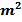 Bilgi ve gereğinin buna göre ifası için iş bu karar suretinin Yapı Kontrol Müdürlüğü’ne gönderilmesine  03/03/2022  günkü oturumda oy birliği ile karar verildi.Hüseyin BEYOĞLU          Gülami Seyyit CENGİZ          İhsan ÇUBUK            Bahar CAN                 Belediye Başkanı                    Daimi Encümen                 Daimi Encümen       Daimi Encümen                          Recep ERGÜN                        Veysi EĞE                    Mehmet Ali ZEREN
                    Mali Hiz. Müd.V.                  Yazı İşl. Müd.V.                   Bilgi İşl. MüdürüT.C.DİYARBAKIR BAĞLAR BELEDİYE BAŞKANLIĞIE N C Ü M E N K A R A R IKarar Tarihi   : 03.03.2022Karar No        : 2022/66Karar Konusu: Ruhsatsız  İşyeri TALEP:	Ruhsat ve Denetim Müdürlüğü’nün 02.03.2022 tarih ve 21133 sayılı yazı ve eklerine istinaden “Belediyemiz sınırları dahilinde bulunan aşağıda ismi yazılı olan işyeri sahibinin iş yeri açma ve çalıştırma ruhsatının olmadığı tespit edildiğinden; ADISOYADI- ADRES:                             T.C.KİMLİK NO:                    İŞİ:                                              1-Alperen DALGIÇ                                          15997925670                Elit Oto Yıkama(Bağcılar Mah. Nevroz Cad. Nurka Enç 2 Sit. C blok No:12/D)Sayılı yerde faaliyet gösteren işyerinin işyeri Açma ve Çalıştırma Ruhsatı olmadığı tespit edilmiş olup 3572 sayılı Kanunu’nun 6.maddesi ile 2559 sayılı yasanın 7.maddesinin 3.bendine aykırılıktan dolayı Encümence karar alınması” konulu talep Encümence okundu,  gereği görüşüldü.KARAR:                                                                                                                                                                      Encümenimizin söz konusu olan talebe yönelik yaptığı dosya tetkiki neticesinde; Belediyemiz sınırları dahilinde bulunan işyerinin açık bilgileri talepte belirtilmiş olup işyeri sahibinin işyeri açma ve çalıştırma ruhsatı olmadan faaliyet gösterdiğinden 3572 sayılı Kanunu’nun 6.maddesi ile 2559 sayılı Polis Vazife ve Selahiyet Kanunu’nun 7.maddesinin (3) bendine istinaden Elit Oto Yıkama adlı işyerinin kapatılması için gerekli işlemlerin yapılmasının Encümence kabul edildiği hususunda;Bilgi ve gereğinin buna göre ifası için iş bu karar suretinin Ruhsat ve Denetim Müdürlüğü’ne  gönderilmesine  03/03/2022  günkü oturumda oy birliği ile karar verildi.Hüseyin BEYOĞLU        Gülami Seyyit CENGİZ        İhsan ÇUBUK                Bahar CAN                   Belediye Başkanı                   Daimi Encümen              Daimi Encümen           Daimi Encümen            Recep ERGÜN                       Veysi EĞE                Mehmet Ali ZEREN
                      Mali Hiz. Müd.V.                 Yazı İşl. Müd.V.                 Bilgi İşl. Müd.T.C.DİYARBAKIR BAĞLAR BELEDİYE BAŞKANLIĞIE N C Ü M E N K A R A R IKarar Tarihi   : 08.03.2022Karar No        : 2022/67Karar Konusu: Ruhsatsız  İşyerleri TALEP:	Ruhsat ve Denetim Müdürlüğü’nün 07.03.2022 tarih ve 21301 sayılı yazı ve eklerine istinaden “Belediyemiz sınırları dahilinde bulunan aşağıda isimleri yazılı olan işyeri sahiplerinin iş yeri açma ve çalıştırma ruhsatının olmadığı tespit edildiğinden; ADISOYADI:         T.C.KİMLİK NO:          İŞİ:                      ADRES:                        1-Emin KARAHAN  41398099160   Maria Masaj Sal. Ş.Şamil Mah.500Sok.Azel Plaz No:202-Recep ÇELİKASLAN 24592661500 Berat Motor   5 Nisan Mah.Lezgin Avcı Cad.No:42/C3-Fikret ÖZDEMİR     45733688262     Fikret Motor      Fatih Mah.Göçmenler Cad.  No:75/C4-Şeyh Hasan Hasan    98768311248     Suriye Erbap      5 Nisan Mah. Girne Cad. No:80/A5-Muhammed Ali OSO  99469559488  İsimsiz Bakkal    5 Nisan Mah. Girne Cad. No:85/A6-Kawa ALSİNO            31259529332   İsimsiz İşyeri     5 Nisan Mah. Gürsel Cad. No:257-Muhammed Şeyh Hüseyin 99676992894 Suriye Baklva  5 Nisan Mah.Gürsel Cad.No:18/A8-Muhammed El OSO   99428229162   Halep Köftecisi    5 Nisan Mah. Gürsel Cad. No:45/D9-Felemez DEMİRTUYİ   21682749964   Hurdacı       Mevlana Halit Mah. 366.Sok. No:10/Bnolu yerlerde faaliyet gösteren işyerlerinin işyeri Açma ve Çalıştırma Ruhsatı olmadığı tespit edilmiş olup 3572 sayılı Kanunu’nun 6.maddesi ile 2559 sayılı yasanın 7.maddesinin 3.bendine aykırılıktan dolayı Encümence karar alınması” konulu talep Encümence okundu,  gereği görüşüldü.KARAR:                                                                                                                                                                      Encümenimizin söz konusu olan talebe yönelik yaptığı dosya tetkiki neticesinde; Belediyemiz sınırları dahilinde bulunan işyerinin açık bilgileri talepte belirtilmiş olup işyeri sahiplerinin işyeri açma ve çalıştırma ruhsatı olmadan faaliyet gösterdiklerinden 3572 sayılı Kanunu’nun 6.maddesi ile 2559 sayılı Polis Vazife ve Selahiyet Kanunu’nun 7.maddesinin 3.bendine istinaden Maria Masaj Salonu, Berat Motor,Fikret Moto,Suriye Erbap, İsimsiz Bakkal, İsimsiz İşyeri, Suriye Baklava, Halep Köftecisi ve Hurdacı adlı işyerlerinin kapatılması için gerekli işlemlerin yapılmasının Encümence kabul edildiği hususunda;Bilgi ve gereğinin buna göre ifası için iş bu karar suretinin Ruhsat ve Denetim Müdürlüğü’ne  gönderilmesine  08/03/2022  günkü oturumda oy birliği ile karar verildi.Hüseyin BEYOĞLU        Gülami Seyyit CENGİZ        İhsan ÇUBUK                Bahar CAN                   Belediye Başkanı                   Daimi Encümen              Daimi Encümen           Daimi Encümen            Recep ERGÜN                       Veysi EĞE                Mehmet Ali ZEREN
                      Mali Hiz. Müd.V.                 Yazı İşl. Müd.V.                 Bilgi İşl. Müd.T.C.DİYARBAKIR BAĞLAR BELEDİYE BAŞKANLIĞIE N C Ü M E N K A R A R IKarar Tarihi   :08.03.2022Karar No        :2022/68Karar Konusu:18.madde Uygulaması TALEP:İmar ve Şehircilik  Müdürlüğü’nün 07.03.2022 tarih ve 21342 sayılı yazı ve eklerine istinaden “Belediyemiz Encümeninin 02.06.2021 tarih ve 2021/116 sayılı kararı ile onaylanan 40 nolu düzenleme sahası ile 30 nolu geri dönüşüm dosyasına ait dağıtım cetvelleri ile bunlara ait hesaplamalar ve belgelerin 3194 sayılı İmar Kanunu’nun 18.ve 19.maddeleri ile 18.madde uygulamasının uygulama yönetmeliğinin 25.maddesi uyarınca Büyükşehir Belediyesi yasasının 7/C maddesi uyarınca işlem yapılması talep edilmiş olup söz konusu talep Büyükşehir Belediyesinin 06.10.2021 tarih ve 34519 sayılı kararı ile mahkeme kararında belirtilen parseller ile ilgili olarak parsellerin yapılaşmış olanlara hisselendirilmenin uygun olmadığı gerekçesiyle iade edilmiş olup istenilen talep doğrultusunda yeniden düzenleme sınır krokisinin onaylanması için 3194 sayılı İmar Yasasının 18.madde uygulamasının yapılması ve hazırlanmış bulunan 40 nolu düzenleme sınır krokisinin onaylanması ” konulu talep Encümence okundu,  gereği görüşüldü.KARAR: Encümenimizin söz konusu olan talebe yönelik yaptığı dosya tetkiki neticesinde; İlimiz Kaynartepe mevkiinde bulunan ve Belediyemiz Encümeninin 04.12.2012 tarih ve 2012/229 sayılı kararı ile yapılan 18.madde uygulaması (30 nolu düzenleme sahası) Diyarbakır 3.İdare Mahkemesinin 27.03.2014 tarih ve 2013/1164 Esas ve 2014/323 sayılı kararı ile iptal edildiği, Mahkeme kararının gereği olarak yeniden 3194 sayılı İmar Kanunu’nun 18.madde uygulamasının yapılması ve hazırlanmış bulunan 40 nolu düzenleme sahası sınır krokisinin onaylanması talebinin Encümence kabul edildiği hususunda;Bilgi ve gereğinin buna göre ifası için iş bu karar suretinin İmar ve Şehircilik Müdürlüğü’ne  gönderilmesine  08/03/2022  günkü oturumda  oy birliği ile karar verildi.Hüseyin BEYOĞLU          Gülami Seyyit CENGİZ        İhsan ÇUBUK              Bahar CAN                Belediye Başkanı                     Daimi Encümen              Daimi Encümen         Daimi Encümen             Recep ERGÜN                       Veysi EĞE                 Mehmet Ali ZEREN
                       Mali Hiz. Müd.V.                 Yazı İşl. Müd.V.                  Bilgi İşl. Müd.T.C.DİYARBAKIR BAĞLAR BELEDİYE BAŞKANLIĞIE N C Ü M E N K A R A R IKarar Tarihi: 15.03.2022Karar No    : 2022/69Karar Konusu: Harabe Yapı TALEP:Yapı Kontrol Müdürlüğü’nün 09.03.2022 tarih ve 21426 sayılı yazı ve eklerine istinaden, “Belediyemiz Yapı Kontrol Müdürlüğü Teknik Personelinin yerinde yaptığı inceleme neticesinde ve düzenlenen 04.03.2022 tarihli Maili İnhidam Raporuna istinaden; Muradiye Mahallesi 178.Sokak No:10 adresindeki Z+1 katlı yapının harabe durumda ve boş olduğu statik açıdan taşıyıcı özelliğini yitirdiği, can güvenliği açısından tehlike arz ettiği ve kötü amaçlı kullandığı  tespit edilmiştir.Daha büyük felaketlere neden olmaması için tehlike arz eden bu yapının 3194 sayılı İmar Kanunu’nun 39.maddesine istinaden yıkımının Belediyemiz tarafından yapılması” konulu talep Encümence okundu, gereği görüşüldü.KARAR:Encümenimizin söz konusu olan talebe yönelik yaptığı dosya tetkiki neticesinde; Muradiye Mahallesi 178.Sokak No:10 adresindeki Z+1 katlı yapının daha büyük felaketlere neden olmaması için 3194 sayılı İmar Kanunu’nun 39.Maddesine istinaden Belediyemiz tarafından yıkım yapılmasının Encümence kabul edildiği hususunda;Bilgi ve gereğinin buna göre ifası için iş bu karar suretinin Yapı Kontrol Müdürlüğü’ne gönderilmesine  15/03/2022  günkü oturumda oy birliği ile karar verildi.Hüseyin BEYOĞLU          Gülami Seyyit CENGİZ        İhsan ÇUBUK              Bahar CAN                Belediye Başkanı                     Daimi Encümen              Daimi Encümen         Daimi Encümen             Recep ERGÜN                       Veysi EĞE                 Mehmet Ali ZEREN
                       Mali Hiz. Müd.V.                 Yazı İşl. Müd.V.                  Bilgi İşl. Müd.T.C.DİYARBAKIR BAĞLAR BELEDİYE BAŞKANLIĞIE N C Ü M E N K A R A R IKarar Tarihi: 15.03.2022Karar No    : 2022/70Karar Konusu: Harabe Yapı TALEP:Yapı Kontrol Müdürlüğü’nün 09.03.2022 tarih ve 21427 sayılı yazı ve eklerine istinaden, “Belediyemiz Yapı Kontrol Müdürlüğü Teknik Personelinin yerinde yaptığı inceleme neticesinde ve düzenlenen 04.03.2022 tarihli Maili İnhidam Raporuna istinaden; Muradiye Mahallesi 177.Sokak No:7 adresindeki Z+1 katlı yapının harabe durumda ve boş olduğu statik açıdan taşıyıcı özelliğini yitirdiği, can güvenliği açısından tehlike arz ettiği ve kötü amaçlı kullandığı  tespit edilmiştir.Daha büyük felaketlere neden olmaması için tehlike arz eden bu yapının 3194 sayılı İmar Kanunu’nun 39.maddesine istinaden yıkımının Belediyemiz tarafından yapılması” konulu talep Encümence okundu, gereği görüşüldü.KARAR:Encümenimizin söz konusu olan talebe yönelik yaptığı dosya tetkiki neticesinde; Muradiye Mahallesi 177.Sokak No:7 adresinde Z+1 katlı yapının daha büyük felaketlere neden olmaması için 3194 sayılı İmar Kanunu’nun 39.Maddesine istinaden Belediyemiz tarafından yıkım yapılmasının Encümence kabul edildiği hususunda;Bilgi ve gereğinin buna göre ifası için iş bu karar suretinin Yapı Kontrol Müdürlüğü’ne gönderilmesine  15/03/2022  günkü oturumda oy birliği ile karar verildi.Hüseyin BEYOĞLU          Gülami Seyyit CENGİZ        İhsan ÇUBUK              Bahar CAN                Belediye Başkanı                     Daimi Encümen              Daimi Encümen         Daimi Encümen             Recep ERGÜN                       Veysi EĞE                 Mehmet Ali ZEREN
                       Mali Hiz. Müd.V.                 Yazı İşl. Müd.V.                  Bilgi İşl. Müd.T.C.DİYARBAKIR BAĞLAR BELEDİYE BAŞKANLIĞIE N C Ü M E N K A R A R IKarar Tarihi: 15.03.2022Karar No    : 2022/71Karar Konusu: Harabe Yapı TALEP:Yapı Kontrol Müdürlüğü’nün 09.03.2022 tarih ve 21428 sayılı yazı ve eklerine istinaden, “Belediyemiz Yapı Kontrol Müdürlüğü Teknik Personelinin yerinde yaptığı inceleme neticesinde ve düzenlenen 04.03.2022 tarihli Maili İnhidam Raporuna istinaden; Muradiye Mahallesi 179.Sokak No:3 adresindeki 1 katlı yapının harabe durumda ve boş olduğu statik açıdan taşıyıcı özelliğini yitirdiği, can güvenliği açısından tehlike arz ettiği ve kötü amaçlı kullandığı  tespit edilmiştir.Daha büyük felaketlere neden olmaması için tehlike arz eden bu yapının 3194 sayılı İmar Kanunu’nun 39.maddesine istinaden yıkımının Belediyemiz tarafından yapılması” konulu talep Encümence okundu, gereği görüşüldü.KARAR:Encümenimizin söz konusu olan talebe yönelik yaptığı dosya tetkiki neticesinde; Muradiye Mahallesi 179.Sokak No:3 adresindeki 1 katlı yapının daha büyük felaketlere neden olmaması için 3194 sayılı İmar Kanunu’nun 39.Maddesine istinaden Belediyemiz tarafından yıkım yapılmasının Encümence kabul edildiği hususunda;Bilgi ve gereğinin buna göre ifası için iş bu karar suretinin Yapı Kontrol Müdürlüğü’ne gönderilmesine  15/03/2022  günkü oturumda oy birliği ile karar verildi.Hüseyin BEYOĞLU          Gülami Seyyit CENGİZ        İhsan ÇUBUK              Bahar CAN                Belediye Başkanı                     Daimi Encümen              Daimi Encümen         Daimi Encümen             Recep ERGÜN                       Veysi EĞE                 Mehmet Ali ZEREN
                       Mali Hiz. Müd.V.                 Yazı İşl. Müd.V.                  Bilgi İşl. Müd.T.C.DİYARBAKIR BAĞLAR BELEDİYE BAŞKANLIĞIE N C Ü M E N K A R A R IKarar Tarihi: 15.03.2022Karar No    : 2022/72Karar Konusu: Harabe Yapı TALEP:Yapı Kontrol Müdürlüğü’nün 09.03.2022 tarih ve 21429 sayılı yazı ve eklerine istinaden, “Belediyemiz Yapı Kontrol Müdürlüğü Teknik Personelinin yerinde yaptığı inceleme neticesinde ve düzenlenen 04.03.2022 tarihli Maili İnhidam Raporuna istinaden; Muradiye Mahallesi 159.Sokak 3.Çıkmaz No:4 adresinde Z+1 katlı yapının harabe durumda ve boş olduğu statik açıdan taşıyıcı özelliğini yitirdiği, can güvenliği açısından tehlike arz ettiği ve kötü amaçlı kullandığı  tespit edilmiştir.Daha büyük felaketlere neden olmaması için tehlike arz eden bu yapının 3194 sayılı İmar Kanunu’nun 39.maddesine istinaden yıkımının Belediyemiz tarafından yapılması” konulu talep Encümence okundu, gereği görüşüldü.KARAR:Encümenimizin söz konusu olan talebe yönelik yaptığı dosya tetkiki neticesinde; Muradiye Mahallesi 159.Sokak 3.Çıkmaz No:4 adresindeki Z+1katlı yapının daha büyük felaketlere neden olmaması için 3194 sayılı İmar Kanunu’nun 39.Maddesine istinaden Belediyemiz tarafından yıkım yapılmasının Encümence kabul edildiği hususunda;Bilgi ve gereğinin buna göre ifası için iş bu karar suretinin Yapı Kontrol Müdürlüğü’ne gönderilmesine  15/03/2022  günkü oturumda oy birliği ile karar verildi.Hüseyin BEYOĞLU          Gülami Seyyit CENGİZ        İhsan ÇUBUK              Bahar CAN                Belediye Başkanı                     Daimi Encümen              Daimi Encümen         Daimi Encümen             Recep ERGÜN                       Veysi EĞE                 Mehmet Ali ZEREN
                       Mali Hiz. Müd.V.                 Yazı İşl. Müd.V.                  Bilgi İşl. Müd.T.C.DİYARBAKIR BAĞLAR BELEDİYE BAŞKANLIĞIE N C Ü M E N K A R A R IKarar Tarihi: 15.03.2022Karar No    : 2022/73Karar Konusu: Harabe Yapı TALEP:Yapı Kontrol Müdürlüğü’nün 09.03.2022 tarih ve 21430 sayılı yazı ve eklerine istinaden, “Belediyemiz Yapı Kontrol Müdürlüğü Teknik Personelinin yerinde yaptığı inceleme neticesinde ve düzenlenen 04.03.2022 tarihli Maili İnhidam Raporuna istinaden; Muradiye Mahallesi 159.Sokak 2.Çıkmaz No:2 adresinde Z+1 katlı yapının harabe durumda ve boş olduğu statik açıdan taşıyıcı özelliğini yitirdiği, can güvenliği açısından tehlike arz ettiği ve kötü amaçlı kullandığı  tespit edilmiştir.Daha büyük felaketlere neden olmaması için tehlike arz eden bu yapının 3194 sayılı İmar Kanunu’nun 39.maddesine istinaden yıkımının Belediyemiz tarafından yapılması” konulu talep Encümence okundu, gereği görüşüldü.KARAR:Encümenimizin söz konusu olan talebe yönelik yaptığı dosya tetkiki neticesinde; Muradiye Mahallesi 159.Sokak 2.Çıkmaz No:2 adresindeki Z+1katlı yapının daha büyük felaketlere neden olmaması için 3194 sayılı İmar Kanunu’nun 39.Maddesine istinaden Belediyemiz tarafından yıkım yapılmasının Encümence kabul edildiği hususunda;Bilgi ve gereğinin buna göre ifası için iş bu karar suretinin Yapı Kontrol Müdürlüğü’ne gönderilmesine  15/03/2022  günkü oturumda oy birliği ile karar verildi.Hüseyin BEYOĞLU          Gülami Seyyit CENGİZ        İhsan ÇUBUK              Bahar CAN                Belediye Başkanı                     Daimi Encümen              Daimi Encümen         Daimi Encümen             Recep ERGÜN                       Veysi EĞE                 Mehmet Ali ZEREN
                       Mali Hiz. Müd.V.                 Yazı İşl. Müd.V.                  Bilgi İşl. Müd.T.C.DİYARBAKIR BAĞLAR BELEDİYE BAŞKANLIĞIE N C Ü M E N K A R A R IKarar Tarihi: 15.03.2022Karar No    : 2022/74Karar Konusu: Harabe Yapı TALEP:Yapı Kontrol Müdürlüğü’nün 09.03.2022 tarih ve 21431 sayılı yazı ve eklerine istinaden, “Belediyemiz Yapı Kontrol Müdürlüğü Teknik Personelinin yerinde yaptığı inceleme neticesinde ve düzenlenen 04.03.2022 tarihli Maili İnhidam Raporuna istinaden; Muradiye Mahallesi 159.Sokak 2.Çıkmaz No:4 adresinde Z+1 katlı yapının harabe durumda ve boş olduğu statik açıdan taşıyıcı özelliğini yitirdiği, can güvenliği açısından tehlike arz ettiği ve kötü amaçlı kullandığı  tespit edilmiştir.Daha büyük felaketlere neden olmaması için tehlike arz eden bu yapının 3194 sayılı İmar Kanunu’nun 39.maddesine istinaden yıkımının Belediyemiz tarafından yapılması” konulu talep Encümence okundu, gereği görüşüldü.KARAR:Encümenimizin söz konusu olan talebe yönelik yaptığı dosya tetkiki neticesinde; Muradiye Mahallesi 159.Sokak 2.Çıkmaz No:4 adresindeki Z+1katlı yapının daha büyük felaketlere neden olmaması için 3194 sayılı İmar Kanunu’nun 39.Maddesine istinaden Belediyemiz tarafından yıkım yapılmasının Encümence kabul edildiği hususunda;Bilgi ve gereğinin buna göre ifası için iş bu karar suretinin Yapı Kontrol Müdürlüğü’ne gönderilmesine  15/03/2022  günkü oturumda oy birliği ile karar verildi.Hüseyin BEYOĞLU          Gülami Seyyit CENGİZ        İhsan ÇUBUK              Bahar CAN                Belediye Başkanı                     Daimi Encümen              Daimi Encümen         Daimi Encümen             Recep ERGÜN                       Veysi EĞE                 Mehmet Ali ZEREN
                       Mali Hiz. Müd.V.                 Yazı İşl. Müd.V.                  Bilgi İşl. Müd.T.C.DİYARBAKIR BAĞLAR BELEDİYE BAŞKANLIĞIE N C Ü M E N K A R A R IKarar Tarihi: 15.03.2022Karar No    : 2022/75Karar Konusu: Harabe Yapı TALEP:Yapı Kontrol Müdürlüğü’nün 09.03.2022 tarih ve 21433 sayılı yazı ve eklerine istinaden, “Belediyemiz Yapı Kontrol Müdürlüğü Teknik Personelinin yerinde yaptığı inceleme neticesinde ve düzenlenen 04.03.2022 tarihli Maili İnhidam Raporuna istinaden; Muradiye Mahallesi 159.Sokak 3.Çıkmaz No:8/A adresindeki Z+3 katlı yapının harabe durumda ve boş olduğu statik açıdan taşıyıcı özelliğini yitirdiği, can güvenliği açısından tehlike arz ettiği ve kötü amaçlı kullandığı  tespit edilmiştir.Daha büyük felaketlere neden olmaması için tehlike arz eden bu yapının 3194 sayılı İmar Kanunu’nun 39.maddesine istinaden yıkımının Belediyemiz tarafından yapılması” konulu talep Encümence okundu, gereği görüşüldü.KARAR:Encümenimizin söz konusu olan talebe yönelik yaptığı dosya tetkiki neticesinde; Muradiye Mahallesi 159.Sokak 3.Çıkmaz No:8/A adresindeki Z+3 katlı yapının daha büyük felaketlere neden olmaması için 3194 sayılı İmar Kanunu’nun 39.Maddesine istinaden Belediyemiz tarafından yıkım yapılmasının Encümence kabul edildiği hususunda;Bilgi ve gereğinin buna göre ifası için iş bu karar suretinin Yapı Kontrol Müdürlüğü’ne gönderilmesine  15/03/2022  günkü oturumda oy birliği ile karar verildi.Hüseyin BEYOĞLU          Gülami Seyyit CENGİZ        İhsan ÇUBUK              Bahar CAN                Belediye Başkanı                     Daimi Encümen              Daimi Encümen         Daimi Encümen             Recep ERGÜN                       Veysi EĞE                 Mehmet Ali ZEREN
                       Mali Hiz. Müd.V.                 Yazı İşl. Müd.V.                  Bilgi İşl. Müd.T.C.DİYARBAKIR BAĞLAR BELEDİYE BAŞKANLIĞIE N C Ü M E N K A R A R IKarar Tarihi: 15.03.2022Karar No    : 2022/76Karar Konusu: Harabe Yapı TALEP:Yapı Kontrol Müdürlüğü’nün 09.03.2022 tarih ve 21434 sayılı yazı ve eklerine istinaden, “Belediyemiz Yapı Kontrol Müdürlüğü Teknik Personelinin yerinde yaptığı inceleme neticesinde ve düzenlenen 04.03.2022 tarihli Maili İnhidam Raporuna istinaden; Muradiye Mahallesi 159.Sokak 2.Çıkmaz No:6 adresindeki 1 katlı yapının harabe durumda ve boş olduğu statik açıdan taşıyıcı özelliğini yitirdiği, can güvenliği açısından tehlike arz ettiği ve kötü amaçlı kullandığı  tespit edilmiştir.Daha büyük felaketlere neden olmaması için tehlike arz eden bu yapının 3194 sayılı İmar Kanunu’nun 39.maddesine istinaden yıkımının Belediyemiz tarafından yapılması” konulu talep Encümence okundu, gereği görüşüldü.KARAR:Encümenimizin söz konusu olan talebe yönelik yaptığı dosya tetkiki neticesinde; Muradiye Mahallesi 159.Sokak 2.Çıkmaz No:6 adresindeki 1 katlı yapının daha büyük felaketlere neden olmaması için 3194 sayılı İmar Kanunu’nun 39.Maddesine istinaden Belediyemiz tarafından yıkım yapılmasının Encümence kabul edildiği hususunda;Bilgi ve gereğinin buna göre ifası için iş bu karar suretinin Yapı Kontrol Müdürlüğü’ne gönderilmesine  15/03/2022  günkü oturumda oy birliği ile karar verildi.Hüseyin BEYOĞLU          Gülami Seyyit CENGİZ        İhsan ÇUBUK              Bahar CAN                Belediye Başkanı                     Daimi Encümen              Daimi Encümen         Daimi Encümen             Recep ERGÜN                       Veysi EĞE                 Mehmet Ali ZEREN
                       Mali Hiz. Müd.V.                 Yazı İşl. Müd.V.                  Bilgi İşl. Müd.T.C.DİYARBAKIR BAĞLAR BELEDİYE BAŞKANLIĞIE N C Ü M E N K A R A R IKarar Tarihi: 15.03.2022Karar No    : 2022/77Karar Konusu: Harabe Yapı TALEP:Yapı Kontrol Müdürlüğü’nün 09.03.2022 tarih ve 21435 sayılı yazı ve eklerine istinaden, “Belediyemiz Yapı Kontrol Müdürlüğü Teknik Personelinin yerinde yaptığı inceleme neticesinde ve düzenlenen 04.03.2022 tarihli Maili İnhidam Raporuna istinaden; Muradiye Mahallesi 159.Sokak 3.Çıkmaz No:6 adresindeki Z+3katlı yapının harabe durumda ve boş olduğu statik açıdan taşıyıcı özelliğini yitirdiği, can güvenliği açısından tehlike arz ettiği ve kötü amaçlı kullandığı  tespit edilmiştir.Daha büyük felaketlere neden olmaması için tehlike arz eden bu yapının 3194 sayılı İmar Kanunu’nun 39.maddesine istinaden yıkımının Belediyemiz tarafından yapılması” konulu talep Encümence okundu, gereği görüşüldü.KARAR:Encümenimizin söz konusu olan talebe yönelik yaptığı dosya tetkiki neticesinde; Muradiye Mahallesi 159.Sokak 3.Çıkmaz No:6 adresindeki Z+3 katlı yapının daha büyük felaketlere neden olmaması için 3194 sayılı İmar Kanunu’nun 39.Maddesine istinaden Belediyemiz tarafından yıkım yapılmasının Encümence kabul edildiği hususunda;Bilgi ve gereğinin buna göre ifası için iş bu karar suretinin Yapı Kontrol Müdürlüğü’ne gönderilmesine  15/03/2022  günkü oturumda oy birliği ile karar verildi.Hüseyin BEYOĞLU          Gülami Seyyit CENGİZ        İhsan ÇUBUK              Bahar CAN                Belediye Başkanı                     Daimi Encümen              Daimi Encümen         Daimi Encümen             Recep ERGÜN                       Veysi EĞE                 Mehmet Ali ZEREN
                       Mali Hiz. Müd.V.                 Yazı İşl. Müd.V.                  Bilgi İşl. Müd.T.C.DİYARBAKIR BAĞLAR BELEDİYE BAŞKANLIĞIE N C Ü M E N K A R A R IKarar Tarihi: 15.03.2022Karar No    : 2022/78Karar Konusu: Harabe Yapı TALEP:Yapı Kontrol Müdürlüğü’nün 14.03.2022 tarih ve 21598 sayılı yazı ve eklerine istinaden, “Belediyemiz Yapı Kontrol Müdürlüğü Teknik Personelinin yerinde yaptığı inceleme neticesinde ve düzenlenen 04.03.2022 tarihli Maili İnhidam Raporuna istinaden; Şeyh Şamil Mahallesi 532.Sokak No:22 adresindeki 1 katlı yapının harabe durumda ve boş olduğu statik açıdan taşıyıcı özelliğini yitirdiği, can güvenliği açısından tehlike arz ettiği ve kötü amaçlı kullandığı  tespit edilmiştir.Daha büyük felaketlere neden olmaması için tehlike arz eden bu yapının 3194 sayılı İmar Kanunu’nun 39.maddesine istinaden yıkımının Belediyemiz tarafından yapılması” konulu talep Encümence okundu, gereği görüşüldü.KARAR:Encümenimizin söz konusu olan talebe yönelik yaptığı dosya tetkiki neticesinde; Şeyh Şamil Mahallesi 532.Sokak No:22 adresindeki 1 katlı yapının daha büyük felaketlere neden olmaması için 3194 sayılı İmar Kanunu’nun 39.Maddesine istinaden Belediyemiz tarafından yıkım yapılmasının Encümence kabul edildiği hususunda;Bilgi ve gereğinin buna göre ifası için iş bu karar suretinin Yapı Kontrol Müdürlüğü’ne gönderilmesine  15/03/2022  günkü oturumda oy birliği ile karar verildi.Hüseyin BEYOĞLU          Gülami Seyyit CENGİZ        İhsan ÇUBUK              Bahar CAN                Belediye Başkanı                     Daimi Encümen              Daimi Encümen         Daimi Encümen             Recep ERGÜN                       Veysi EĞE                 Mehmet Ali ZEREN
                       Mali Hiz. Müd.V.                 Yazı İşl. Müd.V.                  Bilgi İşl. Müd.T.C.DİYARBAKIR BAĞLAR BELEDİYE BAŞKANLIĞIE N C Ü M E N K A R A R IKarar Tarihi: 15.03.2022Karar No    : 2022/79Karar Konusu: Harabe Yapı TALEP:Yapı Kontrol Müdürlüğü’nün 14.03.2022 tarih ve 21599 sayılı yazı ve eklerine istinaden, “Belediyemiz Yapı Kontrol Müdürlüğü Teknik Personelinin yerinde yaptığı inceleme neticesinde ve düzenlenen 04.03.2022 tarihli Maili İnhidam Raporuna istinaden;5 Nisan Mahallesi 761.Sokak No:8 adresindeki 1 katlı yapının harabe durumda ve boş olduğu statik açıdan taşıyıcı özelliğini yitirdiği, can güvenliği açısından tehlike arz ettiği ve kötü amaçlı kullandığı  tespit edilmiştir.Daha büyük felaketlere neden olmaması için tehlike arz eden bu yapının 3194 sayılı İmar Kanunu’nun 39.maddesine istinaden yıkımının Belediyemiz tarafından yapılması” konulu talep Encümence okundu, gereği görüşüldü.KARAR:Encümenimizin söz konusu olan talebe yönelik yaptığı dosya tetkiki neticesinde; 5 Nisan Mahallesi 761.Sokak No:8 adresindeki 1 katlı yapının daha büyük felaketlere neden olmaması için 3194 sayılı İmar Kanunu’nun 39.Maddesine istinaden Belediyemiz tarafından yıkım yapılmasının Encümence kabul edildiği hususunda;Bilgi ve gereğinin buna göre ifası için iş bu karar suretinin Yapı Kontrol Müdürlüğü’ne gönderilmesine  15/03/2022  günkü oturumda oy birliği ile karar verildi.Hüseyin BEYOĞLU          Gülami Seyyit CENGİZ        İhsan ÇUBUK              Bahar CAN                Belediye Başkanı                     Daimi Encümen              Daimi Encümen         Daimi Encümen             Recep ERGÜN                       Veysi EĞE                 Mehmet Ali ZEREN
                       Mali Hiz. Müd.V.                 Yazı İşl. Müd.V.                  Bilgi İşl. Müd.T.C.DİYARBAKIR BAĞLAR BELEDİYE BAŞKANLIĞIE N C Ü M E N K A R A R IKarar Tarihi: 15.03.2022Karar No    : 2022/80Karar Konusu: Harabe Yapı TALEP:Yapı Kontrol Müdürlüğü’nün 14.03.2022 tarih ve 21600 sayılı yazı ve eklerine istinaden, “Belediyemiz Yapı Kontrol Müdürlüğü Teknik Personelinin yerinde yaptığı inceleme neticesinde ve düzenlenen 04.03.2022 tarihli Maili İnhidam Raporuna istinaden;5 Nisan Mahallesi 727.Sokak No:6 adresindeki 1 katlı yapının harabe durumda ve boş olduğu statik açıdan taşıyıcı özelliğini yitirdiği, can güvenliği açısından tehlike arz ettiği ve kötü amaçlı kullandığı  tespit edilmiştir.Daha büyük felaketlere neden olmaması için tehlike arz eden bu yapının 3194 sayılı İmar Kanunu’nun 39.maddesine istinaden yıkımının Belediyemiz tarafından yapılması” konulu talep Encümence okundu, gereği görüşüldü.KARAR:Encümenimizin söz konusu olan talebe yönelik yaptığı dosya tetkiki neticesinde; 5 Nisan Mahallesi 727.Sokak No:6 adresindeki 1 katlı yapının daha büyük felaketlere neden olmaması için 3194 sayılı İmar Kanunu’nun 39.Maddesine istinaden Belediyemiz tarafından yıkım yapılmasının Encümence kabul edildiği hususunda;Bilgi ve gereğinin buna göre ifası için iş bu karar suretinin Yapı Kontrol Müdürlüğü’ne gönderilmesine  15/03/2022  günkü oturumda oy birliği ile karar verildi.Hüseyin BEYOĞLU          Gülami Seyyit CENGİZ        İhsan ÇUBUK              Bahar CAN                Belediye Başkanı                     Daimi Encümen              Daimi Encümen         Daimi Encümen             Recep ERGÜN                       Veysi EĞE                 Mehmet Ali ZEREN
                       Mali Hiz. Müd.V.                 Yazı İşl. Müd.V.                  Bilgi İşl. Müd.T.C.DİYARBAKIR BAĞLAR BELEDİYE BAŞKANLIĞIE N C Ü M E N K A R A R IKarar Tarihi: 15.03.2022Karar No    : 2022/81Karar Konusu: Harabe Yapı TALEP:Yapı Kontrol Müdürlüğü’nün 14.03.2022 tarih ve 21601 sayılı yazı ve eklerine istinaden, “Belediyemiz Yapı Kontrol Müdürlüğü Teknik Personelinin yerinde yaptığı inceleme neticesinde ve düzenlenen 04.03.2022 tarihli Maili İnhidam Raporuna istinaden;5 Nisan Mahallesi 727.Sokak No:4 adresindeki 1 katlı yapının harabe durumda ve boş olduğu statik açıdan taşıyıcı özelliğini yitirdiği, can güvenliği açısından tehlike arz ettiği ve kötü amaçlı kullandığı  tespit edilmiştir.Daha büyük felaketlere neden olmaması için tehlike arz eden bu yapının 3194 sayılı İmar Kanunu’nun 39.maddesine istinaden yıkımının Belediyemiz tarafından yapılması” konulu talep Encümence okundu, gereği görüşüldü.KARAR:Encümenimizin söz konusu olan talebe yönelik yaptığı dosya tetkiki neticesinde;5 Nisan Mahallesi 727.Sokak No:4 adresindeki 1 katlı yapının daha büyük felaketlere neden olmaması için 3194 sayılı İmar Kanunu’nun 39.Maddesine istinaden Belediyemiz tarafından yıkım yapılmasının Encümence kabul edildiği hususunda;Bilgi ve gereğinin buna göre ifası için iş bu karar suretinin Yapı Kontrol Müdürlüğü’ne gönderilmesine  15/03/2022  günkü oturumda oy birliği ile karar verildi.Hüseyin BEYOĞLU          Gülami Seyyit CENGİZ        İhsan ÇUBUK              Bahar CAN                Belediye Başkanı                     Daimi Encümen              Daimi Encümen         Daimi Encümen             Recep ERGÜN                       Veysi EĞE                 Mehmet Ali ZEREN
                       Mali Hiz. Müd.V.                 Yazı İşl. Müd.V.                  Bilgi İşl. Müd.T.C.DİYARBAKIR BAĞLAR BELEDİYE BAŞKANLIĞIE N C Ü M E N K A R A R IKarar Tarihi: 15.03.2022Karar No    : 2022/82Karar Konusu: Harabe Yapı TALEP:Yapı Kontrol Müdürlüğü’nün 14.03.2022 tarih ve 21602 sayılı yazı ve eklerine istinaden, “Belediyemiz Yapı Kontrol Müdürlüğü Teknik Personelinin yerinde yaptığı inceleme neticesinde ve düzenlenen 04.03.2022 tarihli Maili İnhidam Raporuna istinaden; Fatih Mahallesi 150.Sokak No:32/B adresindeki 1 katlı yapının harabe durumda ve boş olduğu statik açıdan taşıyıcı özelliğini yitirdiği, can güvenliği açısından tehlike arz ettiği ve kötü amaçlı kullandığı  tespit edilmiştir.Daha büyük felaketlere neden olmaması için tehlike arz eden bu yapının 3194 sayılı İmar Kanunu’nun 39.maddesine istinaden yıkımının Belediyemiz tarafından yapılması” konulu talep Encümence okundu, gereği görüşüldü.KARAR:Encümenimizin söz konusu olan talebe yönelik yaptığı dosya tetkiki neticesinde; Fatih Mahallesi 150.Sokak No:32/B adresindeki 1 katlı yapının daha büyük felaketlere neden olmaması için 3194 sayılı İmar Kanunu’nun 39.Maddesine istinaden Belediyemiz tarafından yıkım yapılmasının Encümence kabul edildiği hususunda;Bilgi ve gereğinin buna göre ifası için iş bu karar suretinin Yapı Kontrol Müdürlüğü’ne gönderilmesine  15/03/2022  günkü oturumda oy birliği ile karar verildi.Hüseyin BEYOĞLU          Gülami Seyyit CENGİZ        İhsan ÇUBUK              Bahar CAN                Belediye Başkanı                     Daimi Encümen              Daimi Encümen         Daimi Encümen             Recep ERGÜN                       Veysi EĞE                 Mehmet Ali ZEREN
                       Mali Hiz. Müd.V.                 Yazı İşl. Müd.V.                  Bilgi İşl. Müd.T.C.DİYARBAKIR BAĞLAR BELEDİYE BAŞKANLIĞIE N C Ü M E N K A R A R IKarar Tarihi: 15.03.2022Karar No    : 2022/83Karar Konusu: Harabe Yapı TALEP:Yapı Kontrol Müdürlüğü’nün 14.03.2022 tarih ve 21603 sayılı yazı ve eklerine istinaden, “Belediyemiz Yapı Kontrol Müdürlüğü Teknik Personelinin yerinde yaptığı inceleme neticesinde ve düzenlenen 04.03.2022 tarihli Maili İnhidam Raporuna istinaden; Fatih Mahallesi 129.Sokak No:10 adresindeki Z+2 katlı yapının harabe durumda ve boş olduğu statik açıdan taşıyıcı özelliğini yitirdiği, can güvenliği açısından tehlike arz ettiği ve kötü amaçlı kullandığı  tespit edilmiştir.Daha büyük felaketlere neden olmaması için tehlike arz eden bu yapının 3194 sayılı İmar Kanunu’nun 39.maddesine istinaden yıkımının Belediyemiz tarafından yapılması” konulu talep Encümence okundu, gereği görüşüldü.KARAR:Encümenimizin söz konusu olan talebe yönelik yaptığı dosya tetkiki neticesinde; Fatih Mahallesi 129.Sokak No:10 adresindeki Z+2 katlı yapının daha büyük felaketlere neden olmaması için 3194 sayılı İmar Kanunu’nun 39.Maddesine istinaden Belediyemiz tarafından yıkım yapılmasının Encümence kabul edildiği hususunda;Bilgi ve gereğinin buna göre ifası için iş bu karar suretinin Yapı Kontrol Müdürlüğü’ne gönderilmesine  15/03/2022  günkü oturumda oy birliği ile karar verildi.Hüseyin BEYOĞLU          Gülami Seyyit CENGİZ        İhsan ÇUBUK              Bahar CAN                Belediye Başkanı                     Daimi Encümen              Daimi Encümen         Daimi Encümen             Recep ERGÜN                       Veysi EĞE                 Mehmet Ali ZEREN
                       Mali Hiz. Müd.V.                 Yazı İşl. Müd.V.                  Bilgi İşl. Müd.T.C.DİYARBAKIR BAĞLAR BELEDİYE BAŞKANLIĞIE N C Ü M E N K A R A R IKarar Tarihi: 15.03.2022Karar No    : 2022/84Karar Konusu: Harabe Yapı TALEP:Yapı Kontrol Müdürlüğü’nün 14.03.2022 tarih ve 21643 sayılı yazı ve eklerine istinaden, “Belediyemiz Yapı Kontrol Müdürlüğü Teknik Personelinin yerinde yaptığı inceleme neticesinde ve düzenlenen 04.03.2022 tarihli Maili İnhidam Raporuna istinaden; Fatih Mahallesi 120.Sokak No:41 adresindeki Z+1 katlı yapının harabe durumda ve boş olduğu statik açıdan taşıyıcı özelliğini yitirdiği, can güvenliği açısından tehlike arz ettiği ve kötü amaçlı kullandığı  tespit edilmiştir.Daha büyük felaketlere neden olmaması için tehlike arz eden bu yapının 3194 sayılı İmar Kanunu’nun 39.maddesine istinaden yıkımının Belediyemiz tarafından yapılması” konulu talep Encümence okundu, gereği görüşüldü.KARAR:Encümenimizin söz konusu olan talebe yönelik yaptığı dosya tetkiki neticesinde; Fatih Mahallesi 120.Sokak No:41 adresindeki Z+1 katlı yapının daha büyük felaketlere neden olmaması için 3194 sayılı İmar Kanunu’nun 39.Maddesine istinaden Belediyemiz tarafından yıkım yapılmasının Encümence kabul edildiği hususunda;Bilgi ve gereğinin buna göre ifası için iş bu karar suretinin Yapı Kontrol Müdürlüğü’ne gönderilmesine  15/03/2022  günkü oturumda oy birliği ile karar verildi.Hüseyin BEYOĞLU          Gülami Seyyit CENGİZ        İhsan ÇUBUK              Bahar CAN                Belediye Başkanı                     Daimi Encümen              Daimi Encümen         Daimi Encümen             Recep ERGÜN                       Veysi EĞE                 Mehmet Ali ZEREN
                       Mali Hiz. Müd.V.                 Yazı İşl. Müd.V.                  Bilgi İşl. Müd.T.C.DİYARBAKIR BAĞLAR BELEDİYE BAŞKANLIĞIE N C Ü M E N K A R A R IKarar Tarihi: 15.03.2022Karar No    : 2022/85Karar Konusu: Harabe Yapı TALEP:Yapı Kontrol Müdürlüğü’nün 14.03.2022 tarih ve 21644 sayılı yazı ve eklerine istinaden, “Belediyemiz Yapı Kontrol Müdürlüğü Teknik Personelinin yerinde yaptığı inceleme neticesinde ve düzenlenen 04.03.2022 tarihli Maili İnhidam Raporuna istinaden; Fatih Mahallesi 120.Sokak No:43 adresindeki Z+1 katlı yapının harabe durumda ve boş olduğu statik açıdan taşıyıcı özelliğini yitirdiği, can güvenliği açısından tehlike arz ettiği ve kötü amaçlı kullandığı  tespit edilmiştir.Daha büyük felaketlere neden olmaması için tehlike arz eden bu yapının 3194 sayılı İmar Kanunu’nun 39.maddesine istinaden yıkımının Belediyemiz tarafından yapılması” konulu talep Encümence okundu, gereği görüşüldü.KARAR:Encümenimizin söz konusu olan talebe yönelik yaptığı dosya tetkiki neticesinde; Fatih Mahallesi 120.Sokak No:43 adresindeki Z+1 katlı yapının daha büyük felaketlere neden olmaması için 3194 sayılı İmar Kanunu’nun 39.Maddesine istinaden Belediyemiz tarafından yıkım yapılmasının Encümence kabul edildiği hususunda;Bilgi ve gereğinin buna göre ifası için iş bu karar suretinin Yapı Kontrol Müdürlüğü’ne gönderilmesine  15/03/2022  günkü oturumda oy birliği ile karar verildi.Hüseyin BEYOĞLU          Gülami Seyyit CENGİZ        İhsan ÇUBUK              Bahar CAN                Belediye Başkanı                     Daimi Encümen              Daimi Encümen         Daimi Encümen             Recep ERGÜN                       Veysi EĞE                 Mehmet Ali ZEREN
                       Mali Hiz. Müd.V.                 Yazı İşl. Müd.V.                  Bilgi İşl. Müd.T.C.DİYARBAKIR BAĞLAR BELEDİYE BAŞKANLIĞIE N C Ü M E N K A R A R IKarar Tarihi: 15.03.2022Karar No    : 2022/86Karar Konusu: Harabe Yapı TALEP:Yapı Kontrol Müdürlüğü’nün 14.03.2022 tarih ve 21645 sayılı yazı ve eklerine istinaden, “Belediyemiz Yapı Kontrol Müdürlüğü Teknik Personelinin yerinde yaptığı inceleme neticesinde ve düzenlenen 04.03.2022 tarihli Maili İnhidam Raporuna istinaden; Fatih Mahallesi 150.Sokak No:19 adresinde Z+3 katlı yapının harabe durumda ve boş olduğu statik açıdan taşıyıcı özelliğini yitirdiği, can güvenliği açısından tehlike arz ettiği ve kötü amaçlı kullandığı  tespit edilmiştir.Daha büyük felaketlere neden olmaması için tehlike arz eden bu yapının 3194 sayılı İmar Kanunu’nun 39.maddesine istinaden yıkımının Belediyemiz tarafından yapılması” konulu talep Encümence okundu, gereği görüşüldü.KARAR:Encümenimizin söz konusu olan talebe yönelik yaptığı dosya tetkiki neticesinde; Fatih Mahallesi 150.Sokak No:19 adresindeki Z+3 katlı yapının daha büyük felaketlere neden olmaması için 3194 sayılı İmar Kanunu’nun 39.Maddesine istinaden Belediyemiz tarafından yıkım yapılmasının Encümence kabul edildiği hususunda;Bilgi ve gereğinin buna göre ifası için iş bu karar suretinin Yapı Kontrol Müdürlüğü’ne gönderilmesine  15/03/2022  günkü oturumda oy birliği ile karar verildi.Hüseyin BEYOĞLU          Gülami Seyyit CENGİZ        İhsan ÇUBUK              Bahar CAN                Belediye Başkanı                     Daimi Encümen              Daimi Encümen         Daimi Encümen             Recep ERGÜN                       Veysi EĞE                 Mehmet Ali ZEREN
                       Mali Hiz. Müd.V.                 Yazı İşl. Müd.V.                  Bilgi İşl. Müd.T.C.DİYARBAKIR BAĞLAR BELEDİYE BAŞKANLIĞIE N C Ü M E N K A R A R IKarar Tarihi: 15.03.2022Karar No    : 2022/87Karar Konusu: Harabe Yapı TALEP:Yapı Kontrol Müdürlüğü’nün 14.03.2022 tarih ve 21646 sayılı yazı ve eklerine istinaden, “Belediyemiz Yapı Kontrol Müdürlüğü Teknik Personelinin yerinde yaptığı inceleme neticesinde ve düzenlenen 04.03.2022 tarihli Maili İnhidam Raporuna istinaden; Fatih Mahallesi 140.Sokak No:21 adresinde Z+1 katlı yapının harabe durumda ve boş olduğu statik açıdan taşıyıcı özelliğini yitirdiği, can güvenliği açısından tehlike arz ettiği ve kötü amaçlı kullandığı  tespit edilmiştir.Daha büyük felaketlere neden olmaması için tehlike arz eden bu yapının 3194 sayılı İmar Kanunu’nun 39.maddesine istinaden yıkımının Belediyemiz tarafından yapılması” konulu talep Encümence okundu, gereği görüşüldü.KARAR:Encümenimizin söz konusu olan talebe yönelik yaptığı dosya tetkiki neticesinde; Fatih Mahallesi 140.Sokak No:21 adresindeki Z+1 katlı yapının daha büyük felaketlere neden olmaması için 3194 sayılı İmar Kanunu’nun 39.Maddesine istinaden Belediyemiz tarafından yıkım yapılmasının Encümence kabul edildiği hususunda;Bilgi ve gereğinin buna göre ifası için iş bu karar suretinin Yapı Kontrol Müdürlüğü’ne gönderilmesine  15/03/2022  günkü oturumda oy birliği ile karar verildi.Hüseyin BEYOĞLU          Gülami Seyyit CENGİZ        İhsan ÇUBUK              Bahar CAN                Belediye Başkanı                     Daimi Encümen              Daimi Encümen         Daimi Encümen             Recep ERGÜN                       Veysi EĞE                 Mehmet Ali ZEREN
                       Mali Hiz. Müd.V.                 Yazı İşl. Müd.V.                  Bilgi İşl. Müd.T.C.DİYARBAKIR BAĞLAR BELEDİYE BAŞKANLIĞIE N C Ü M E N K A R A R IKarar Tarihi   :15.03.2022	Karar No        :2022/88Karar Konusu:İmar Kanunu’nun 42.Madde UygulamasıTALEP:Yapı Kontrol Müdürlüğü’nün 14/03/2022 tarih ve 21647 sayılı yazı ve eklerine istinaden, “İlgi tarihli yapı tatil zaptına istinaden Müdürlüğümüzce yapılan incelemede Belediyemiz sınırları dahilinde bulunan Ağaçgeçit Mah.Kamışlo Bulvarı 314.Parselde Savaş BAHÇECİ(T.C.No:27670538862) tarafından İmar Kanununa aykırı olarak temelden dükkan depo(işyeri) kaçak yapı yaparak, proje ve eklerine aykırı çalışmayı kaçak olarak yaptığı tespit edilmiştir.Müdürlüğümüz Yapı Kontrol Elemanları tarafından 08/03/2022 tarih ve 2022/1/4 sayılı yapı tatil zaptı ile mühürlemesi yapılmıştır.3194 sayılı İmar Kanunu’nun 42.maddesine göre;Projesiz Kontrolsüz ve statik hesaplama yapılmadan yapıldığı için mevcut haliyle veya öngörülen bir afet karşısında can ve mal emniyetini tehdit eden ayrıca nizama uymadığından, çevre ve görüntü kirliliğine yol açan yapı 1050.00  olup Müdürlüğümüzce bu hususa ilişkin hesaplanan imar cezası hesaplama raporu ekte sunulmuştur.Bu nedenle 3194 sayılı İmar Kanunu’nun 42.maddesine istinaden yapı sahibi Savaş BAHÇECİ’ye 537.827,68 TL para cezasının uygulanması” konulu talep Encümence okundu, gereği görüşüldü.KARAR:Encümenimizin söz konusu olan talebe yönelik yaptığı dosya tetkiki neticesinde, 3194 Sayılı İmar Kanunu’nun 42.maddesine göre;Belediyemiz sınırları dahilinde bulunan Ağaçgeçit Mah. Kamışlo Bulvarı 314.Parselde İmar Kanununa aykırı olarak temelden dükkan depo(işyeri) olan kaçak yapıyı (1050.00) yapan 27670538862 T.C.Kimlik Numaralı Savaş BAHÇECİ’ye 537.827,68 TL İdari para cezasının uygulanmasına karar verilmiştir.Kararın tebliğ tarihinden itibaren söz konusu para cezasını 30(Otuz) gün içerisinde Belediyemiz Veznesine yatırılması, yatırılmadığı takdirde 6183 Sayılı Yasanın ilgili maddesine göre işlem yapılacağı, ayrıca 15 gün içerisinde peşin yatırdığı takdirde %25 indirimden faydalanacağı, para cezasına itirazı olduğu takdirde bu konuyla ilgili İdare Mahkemelerinde dava açılacağının Encümence kabul edildiği hususunda;   Bilgi ve gereğinin buna göre ifası için iş bu karar suretinin Yapı Kontrol Müdürlüğü’ne gönderilmesine  15/03/2022  günkü oturumda oy birliği ile karar verildi.Hüseyin BEYOĞLU        Gülami Seyyit CENGİZ        İhsan ÇUBUK                Bahar CAN                   Belediye Başkanı                   Daimi Encümen              Daimi Encümen           Daimi Encümen            Recep ERGÜN                       Veysi EĞE                Mehmet Ali ZEREN
                      Mali Hiz. Müd.V.                 Yazı İşl. Müd.V.                 Bilgi İşl. Müd.T.C.DİYARBAKIR BAĞLAR BELEDİYE BAŞKANLIĞIE N C Ü M E N K A R A R IKarar Tarihi   :15.03.2022Karar No        :2022/89Karar Konusu:18.madde Uygulaması TALEP:İmar ve Şehircilik  Müdürlüğü’nün 15.03.2022 tarih ve 21717 sayılı yazı ve eklerine istinaden “İlimiz Kaynartepe Mevkii 30 nolu düzenleme sahasına ait geri dönüşüm dosyası ile 40 nolu düzenleme sahasına ait dağıtım cetvelleri ve bunlara ait hesaplamalar ve belgelerin 3194 sayılı İmar Kanunu’nun 18.ve19.maddeleri ile uygulama yönetmeliğinin 25.maddesi uyarınca onanması” konulu talep Encümence okundu,  gereği görüşüldü.KARAR: Encümenimizin söz konusu olan talebe yönelik yaptığı dosya tetkiki neticesinde; İlimiz Kaynartepe mevkiinde bulunan söz konusu 30 nolu düzenleme sahası Diyarbakır 3.İdare Mahkemesinin 27.03.2014 tarih ve 2013/1164 esas ve 2014/323 sayılı kararı ile iptal edilmiş olup 30 nolu düzenleme sahasına ait geri dönüşüm dosyası ile geri dönüşüm sonucu oluşan 4941/1, 4942/2-3, 4946/3,6,12 nolu parseller mahkeme kararı da göz önünde bulundurularak, karar doğrultusunda düzenleme sahası dışında tutularak, 40 nolu düzenleme sahasına ait dağıtım cetvelleri ve bunlara ait hesaplamalar ve belgelerin 3194 sayılı İmar Kanunu’nun 18. ve 19.maddeleri ile Uygulama Yönetmeliğinin 25. maddesi uyarınca onaylanması talebinin Encümence kabul edildiği hususunda;Bilgi ve gereğinin buna göre ifası için iş bu karar suretinin İmar ve Şehircilik Müdürlüğü’ne  gönderilmesine  15/03/2022  günkü oturumda  oy birliği ile karar verildi.Hüseyin BEYOĞLU          Gülami Seyyit CENGİZ        İhsan ÇUBUK              Bahar CAN                Belediye Başkanı                     Daimi Encümen              Daimi Encümen         Daimi Encümen             Recep ERGÜN                       Veysi EĞE                 Mehmet Ali ZEREN
                       Mali Hiz. Müd.V.                 Yazı İşl. Müd.V.                  Bilgi İşl. Müd.T.C.DİYARBAKIR BAĞLAR BELEDİYE BAŞKANLIĞIE N C Ü M E N K A R A R IKarar Tarihi: 17.03.2022Karar No    : 2022/90Karar Konusu: Harabe Yapı TALEP:Yapı Kontrol Müdürlüğü’nün 16.03.2022 tarih ve 21792 sayılı yazı ve eklerine istinaden, “Belediyemiz Yapı Kontrol Müdürlüğü Teknik Personelinin yerinde yaptığı inceleme neticesinde ve düzenlenen 04.03.2022 tarihli Maili İnhidam Raporuna istinaden; Alipınar Mahallesi 4.Sokak No:7 adresindeki 1 katlı yapının harabe durumda ve boş olduğu statik açıdan taşıyıcı özelliğini yitirdiği, can güvenliği açısından tehlike arz ettiği ve kötü amaçlı kullandığı  tespit edilmiştir.Daha büyük felaketlere neden olmaması için tehlike arz eden bu yapının 3194 sayılı İmar Kanunu’nun 39.maddesine istinaden yıkımının Belediyemiz tarafından yapılması” konulu talep Encümence okundu, gereği görüşüldü.KARAR:Encümenimizin söz konusu olan talebe yönelik yaptığı dosya tetkiki neticesinde; Alipınar Mahallesi 4.Sokak No:7 adresindeki 1 katlı yapının daha büyük felaketlere neden olmaması için 3194 sayılı İmar Kanunu’nun 39.Maddesine istinaden Belediyemiz tarafından yıkım yapılmasının Encümence kabul edildiği hususunda;Bilgi ve gereğinin buna göre ifası için iş bu karar suretinin Yapı Kontrol Müdürlüğü’ne gönderilmesine  17/03/2022  günkü oturumda oy birliği ile karar verildi.Hüseyin BEYOĞLU          Gülami Seyyit CENGİZ        İhsan ÇUBUK              Bahar CAN                Belediye Başkanı                     Daimi Encümen              Daimi Encümen         Daimi Encümen             Recep ERGÜN                       Veysi EĞE                 Mehmet Ali ZEREN
                       Mali Hiz. Müd.V.                 Yazı İşl. Müd.V.                  Bilgi İşl. Müd.T.C.DİYARBAKIR BAĞLAR BELEDİYE BAŞKANLIĞIE N C Ü M E N K A R A R IKarar Tarihi: 17.03.2022Karar No    : 2022/91Karar Konusu: Harabe Yapı TALEP:Yapı Kontrol Müdürlüğü’nün 16.03.2022 tarih ve 21794 sayılı yazı ve eklerine istinaden, “Belediyemiz Yapı Kontrol Müdürlüğü Teknik Personelinin yerinde yaptığı inceleme neticesinde ve düzenlenen 04.03.2022 tarihli Maili İnhidam Raporuna istinaden; Yunus Emre Mahallesi 934.Sokak No:1 adresindeki Z+1 katlı yapının harabe durumda ve boş olduğu statik açıdan taşıyıcı özelliğini yitirdiği, can güvenliği açısından tehlike arz ettiği ve kötü amaçlı kullandığı  tespit edilmiştir.Daha büyük felaketlere neden olmaması için tehlike arz eden bu yapının 3194 sayılı İmar Kanunu’nun 39.maddesine istinaden yıkımının Belediyemiz tarafından yapılması” konulu talep Encümence okundu, gereği görüşüldü.KARAR:Encümenimizin söz konusu olan talebe yönelik yaptığı dosya tetkiki neticesinde; Yunus Emre Mahallesi 934.Sokak No:1 adresindeki Z+1 katlı yapının daha büyük felaketlere neden olmaması için 3194 sayılı İmar Kanunu’nun 39.Maddesine istinaden Belediyemiz tarafından yıkım yapılmasının Encümence kabul edildiği hususunda;Bilgi ve gereğinin buna göre ifası için iş bu karar suretinin Yapı Kontrol Müdürlüğü’ne gönderilmesine  17/03/2022  günkü oturumda oy birliği ile karar verildi.Hüseyin BEYOĞLU          Gülami Seyyit CENGİZ        İhsan ÇUBUK              Bahar CAN                Belediye Başkanı                     Daimi Encümen              Daimi Encümen         Daimi Encümen             Recep ERGÜN                       Veysi EĞE                 Mehmet Ali ZEREN
                       Mali Hiz. Müd.V.                 Yazı İşl. Müd.V.                  Bilgi İşl. Müd.T.C.DİYARBAKIR BAĞLAR BELEDİYE BAŞKANLIĞIE N C Ü M E N K A R A R IKarar Tarihi: 17.03.2022Karar No    : 2022/92Karar Konusu: Harabe Yapı TALEP:Yapı Kontrol Müdürlüğü’nün 16.03.2022 tarih ve 21795 sayılı yazı ve eklerine istinaden, “Belediyemiz Yapı Kontrol Müdürlüğü Teknik Personelinin yerinde yaptığı inceleme neticesinde ve düzenlenen 04.03.2022 tarihli Maili İnhidam Raporuna istinaden; Mevlana Halit Mahallesi 347.Sokak No:39 adresindeki Z+1 katlı yapının harabe durumda ve boş olduğu statik açıdan taşıyıcı özelliğini yitirdiği, can güvenliği açısından tehlike arz ettiği ve kötü amaçlı kullandığı  tespit edilmiştir.Daha büyük felaketlere neden olmaması için tehlike arz eden bu yapının 3194 sayılı İmar Kanunu’nun 39.maddesine istinaden yıkımının Belediyemiz tarafından yapılması” konulu talep Encümence okundu, gereği görüşüldü.KARAR:Encümenimizin söz konusu olan talebe yönelik yaptığı dosya tetkiki neticesinde; Mevlana Halit Mahallesi 347.Sokak No:39 adresindeki Z+1 katlı yapının daha büyük felaketlere neden olmaması için 3194 sayılı İmar Kanunu’nun 39.Maddesine istinaden Belediyemiz tarafından yıkım yapılmasının Encümence kabul edildiği hususunda;Bilgi ve gereğinin buna göre ifası için iş bu karar suretinin Yapı Kontrol Müdürlüğü’ne gönderilmesine  17/03/2022  günkü oturumda oy birliği ile karar verildi.Hüseyin BEYOĞLU          Gülami Seyyit CENGİZ        İhsan ÇUBUK              Bahar CAN                Belediye Başkanı                     Daimi Encümen              Daimi Encümen         Daimi Encümen             Recep ERGÜN                       Veysi EĞE                 Mehmet Ali ZEREN
                       Mali Hiz. Müd.V.                 Yazı İşl. Müd.V.                  Bilgi İşl. Müd.T.C.DİYARBAKIR BAĞLAR BELEDİYE BAŞKANLIĞIE N C Ü M E N K A R A R IKarar Tarihi   : 22.03.2022Karar No        : 2022/94Karar Konusu: Ruhsatlı  İşyeri TALEP:	Ruhsat ve Denetim Müdürlüğü’nün 21.03.2022 tarih ve 22034 sayılı yazı ve eklerine istinaden “Belediyemiz sınırları dahilinde bulunan Yudum Birahanesi(Muradiye Mah. Gürsel Cad.No:9) sahibinin, İl Emniyet Müdürlüğü Asayiş Şube Ahlak Büro Amirliği ekipleri tarafından 02/10/2021 tarihinde saat 23:40’te yapılan kontrolde söz konusu işyerinde canlı müzik yapıldığı ancak canlı müzik belgesinin olmadığı;Diyarbakır Valiliği İl Emniyet Müdürlüğü’nün 05/10/2021 tarih ve E-37732461-12567-(21322)-2021100516184178396 sayılı yazısında açıkça belirtilmiş olup adı geçen işyerinin canlı müzik belgesi olmadığından encümence para cezası verilmesi için karar alınması” konulu talep Encümence okundu, gereği görüşüldü.KARAR:                                                                                                                                                                      Encümenimizin söz konusu olan talebe yönelik yaptığı dosya tetkiki neticesinde; Söz konusu işyerinin işyeri açma ve çalıştırma ruhsatını almış olduğu ancak İl Emniyet Müdürlüğü Asayiş Şube Ahlak Büro Amirliği ekipleri tarafından 02/10/2021 tarihinde saat 23:40’te yapılan kontrolde, 20.02.1986 tarih ve 133 sıra numaralı Birahane olarak faaliyet gösteren Yudum Birahanesi (Muradiye Mah. Gürsel Cad. No:9) sahibi olan 21994746170 T.C.Kimlik numaralı Veysi EROL’a canlı müzik belgesi olmadan işyerinde canlı müzik yaptığından 2559 Sayılı Polis Vazife ve Selahiyet Kanunu’nun 6.Maddesinin (1-d) bendine istinaden 6.668,00 TL idari para cezasının uygulanmasına karar verilmiştir.Kararın tebliğ tarihinden itibaren söz konusu para cezasının 30(Otuz) gün içerisinde Belediyemiz veznesine yatırılması, yatırılmadığı takdirde 6183 Sayılı Yasanın ilgili maddesine göre işlem yapılacağı, ayrıca 15 gün içerisinde peşin yatırdığı takdirde % 25 indirimden faydalanacağı, para cezasına itirazı olduğu takdirde bu konuyla ilgili İdare Mahkemelerinde dava açılacağının Encümence kabul edildiği   hususunda;Bilgi ve gereğinin buna göre ifası için iş bu karar suretinin Ruhsat ve Denetim Müdürlüğü’ne gönderilmesine  22/03/2022  günkü oturumda oy birliği ile karar verildi.Hüseyin BEYOĞLU          Gülami Seyyit CENGİZ          İhsan ÇUBUK            Bahar CAN                 Belediye Başkanı                    Daimi Encümen                 Daimi Encümen       Daimi Encümen                           Recep ERGÜN                       Veysi EĞE                 Mehmet Ali ZEREN
                     Mali Hiz. Müd.V.                 Yazı İşl. Müd.V.              Bilgi İşl. Müdürü            T.C.DİYARBAKIR BAĞLAR BELEDİYE BAŞKANLIĞIE N C Ü M E N K A R A R IKarar Tarihi    :24.03.2022Karar No         :2022/95Karar Konusu :İmar Kanunu’nun 32. Madde UygulamasıTALEP:Yapı Kontrol Müdürlüğü’nün 22.03.2022 tarih ve 22112 sayılı yazı ve eklerine istinaden “08/03/2022 tarih ve 2022/1/4 sayılı yapı tatil zaptına istinaden Müdürlüğümüzce yapılan incelemede Belediyemiz sınırları dâhilinde bulunan İlimiz Merkez Ağaçgeçit Mah. Kamışlo Bulvarı 314.parselde Savaş BAHÇECİ(T.C.No:27670538862) tarafından İmar Kanununa aykırı olarak Temelden dükkan depo(işyeri)’nun kaçak olarak yapıldığı tespit edilmiş, Yapı Kontrol Müdürlüğümüz elemanları tarafından 08.03.2022 tarihli yapı tatil zaptı ile mühürlenmesi yapılmıştır.Yapı sahibine aykırılığın giderilmesi için 30 gün süre verilmiş olup 22.03.2022 tarihinde yapılan kontrolde mühürlemeye uyulmayarak mühür fekki suçu işlendiği tespit edilmiştir.Bu nedenle 3194 sayılı İmar Kanunu’nun 32.maddesine istinaden yapının proje ve eklerine aykırı kısmının yıkım kararının alınması” konulu talep Encümence okundu, gereği görüşüldü.KARAR:Encümenimizin söz konusu olan talebe yönelik yaptığı dosya tetkiki neticesinde; İlimiz Merkez Ağaçgeçit Mah. Kamışlo Bulvarı 314.parselde 27670538862 T.C.Kimlik Numaralı Savaş BAHÇECİ’nin İmar Kanununa aykırı olarak Temelden dükkan depo (işyeri)’yu kaçak olarak yaptığından 3194 Sayılı İmar Kanunu’nun 32.maddesine istinaden yapının proje ve eklerine aykırı kısmının yıkılması talebinin Encümence kabul edildiği hususunda;Bilgi ve gereğinin buna göre ifası için iş bu karar suretinin Yapı Kontrol Müdürlüğü’ne  gönderilmesine  24/03/2022 günkü oturumda oy birliği ile karar verildi.Hüseyin BEYOĞLU         Gülami Seyyit CENGİZ        İhsan ÇUBUK                Bahar CAN                Belediye Başkanı                    Daimi Encümen              Daimi Encümen          Daimi Encümen             Recep ERGÜN                       Veysi EĞE                 Mehmet Ali ZEREN
                       Mali Hiz. Müd.V.                 Yazı İşl. Müd.V.                  Bilgi İşl. Müd.T.C.DİYARBAKIR BAĞLAR BELEDİYE BAŞKANLIĞIE N C Ü M E N K A R A R IKarar Tarihi   :24.03.2022Karar No        :2022/96Karar Konusu:TevhitTALEP:İmar ve Şehircilik  Müdürlüğü’nün 23.03.2022 tarih ve 22154 sayılı yazı ve “Lisanslı Harita Kadastro Mühendislik Bürosu’nun 23.03.2022 tarih ve 28 sayılı dilekçesine istinaden; İlimiz Bağlar İlçesi Alipınar mevki 4438 ada  2 ve 3 nolu parsellerin İmar Planları uyarınca hazırlanan tevhit dosyasının; 3194 sayılı İmar Yasası’nın 15. ve 16. maddelerine istinaden karar alınması hususunda Encümene karar ittihazını arz ederim.” şeklindeki açıklamasına istinaden;KARAR: Encümenimizin söz konusu olan talebe yönelik yaptığı dosya tetkiki neticesinde; İlimiz Bağlar İlçesi Alipınar mevki 4438 ada  2 ve 3 nolu parseller tevhit edilerek A nolu parsel olması için; 3194 sayılı İmar Yasası’nın 15. ve 16.maddelerine istinaden işlem yapılmasının Encümence kabul edildiği hususunda;Bilgi ve gereğinin buna göre ifası için iş bu karar suretinin İmar ve Şehircilik Müdürlüğü’ne  gönderilmesine  24/03/2022 günkü oturumda oy birliği ile karar verildi.Hüseyin BEYOĞLU         Gülami Seyyit CENGİZ        İhsan ÇUBUK                Bahar CAN                Belediye Başkanı                    Daimi Encümen              Daimi Encümen          Daimi Encümen             Recep ERGÜN                       Veysi EĞE                 Mehmet Ali ZEREN
                       Mali Hiz. Müd.V.                 Yazı İşl. Müd.V.                  Bilgi İşl. Müd.T.C.DİYARBAKIR BAĞLAR BELEDİYE BAŞKANLIĞIE N C Ü M E N K A R A R IKarar Tarihi   : 29.03.2022Karar No        : 2022/97Karar Konusu: Ruhsatsız  İşyerleri TALEP:	Ruhsat ve Denetim Müdürlüğü’nün 24.03.2022 tarih ve 22184 sayılı yazı ve eklerine istinaden “Belediyemiz sınırları dahilinde bulunan; ADI-SOYADI :                    YABANCI KİMLİK NO:        İŞİ:       ADRES:               1-Mustafa ALNOMAH           99425658378         İsimsiz İşyeri  5 Nisan Mah.Gürsel Cad. No:148/A  2-Muhammed Anas ALCHAGHEL  99286690616  Enes Lokanta Muradiye Mah.Fatih Cad.No:30/B  3-Hüseyin MAHMUD            99977461822          İsimsiz İşyeri    Muradiye Mah.Fatih Cad.No:30/A  4-Ahmed ELŞEYH HASAN  99190955412          İsimsiz İşyeri     Fatih Mah. 86.Sok. No:33/E  5-Muhammed ELKASEM      99635452216    İsimsiz İşyeri      Fatih Mah. Göçmenler Cad. No:18/B  6-Mahmud MUHAMMED     99667941214          İsimsiz İşyeri     Kaynartepe Mah. 231.Sok. No:33  7-Ammar İBRAHİM              99158760218           İsimsiz İşyeri    Kaynartepe Mah.243.Sok.No:38/B  8-Ahmet AHMED                 99878984406           İsimsiz İşyeri    Kaynartepe Mah.258.Sok.No:11/A  9-Hadi SAĞIR                       99472973516             Halep Gıda      Kaynartepe Mah.258.Sok.No:10/B10-Ahmed İSMAEİL               99523676502            İsimsiz İşyeri   Kaynartepe Mah.258.Sok.No:8/C11-Muhammed ŞRAYRATI   99238923656        İsimsiz İşyeri Kaynartepe Mah.Gürsel Cad.No:143/B12-Kaaled BAKRO                 99431001434        İsimsiz İşyeri Kaynertepe Mah. 258.Sok. No:15/ASayılı yerlerde faaliyet gösteren İşyerlerinin işyeri açma ve çalışma ruhsatı olmadığı tespit edilmiş olup 3572 sayılı Kanunu’nun 6.maddesine ve 2559 sayılı yasanın 7.maddesinin 3. bendine aykırılıktan dolayı Encümence karar alınması” konulu talep Encümence okundu,  gereği görüşüldü.KARAR:                                                                                                                                                                      Encümenimizin söz konusu olan talebe yönelik yaptığı dosya tetkiki neticesinde; Belediyemiz sınırları dahilinde bulunan işyeri sahiplerinin işyeri açma ve çalıştırma ruhsatı olmadan faaliyet gösterdiklerinden 3572 sayılı Kanunu’nun 6.maddesi ile 2559 sayılı Polis Vazife ve Selahiyet Kanunu’nun 7.maddesinin 3.bendine istinaden talepte belirtilen bilgilere göre işyerlerinin kapatılması için gerekli işlemlerin yapılmasının Encümence kabul edildiği hususunda;Bilgi ve gereğinin buna göre ifası için iş bu karar suretinin Ruhsat ve Denetim Müdürlüğü’ne  gönderilmesine  29/03/2022  günkü oturumda oy birliği ile karar verildi.        Gülami Seyyit CENGİZ                      İhsan ÇUBUK                              Bahar CAN                               Belediye Başkan V.                        Daimi Encümen                         Daimi Encümen             Recep ERGÜN                     Veysi EĞE                Mehmet Ali ZEREN
                       Mali Hiz. Müd.V.                Yazı İşl. Müd.V.                Bilgi İşl. Müd.T.C.DİYARBAKIR BAĞLAR BELEDİYE BAŞKANLIĞIE N C Ü M E N K A R A R IKarar Tarihi   : 29.03.2022Karar No        : 2022/98Karar Konusu: Ruhsatsız  İşyeri TALEP:	Ruhsat ve Denetim Müdürlüğü’nün 24.03.2022 tarih ve 22185 sayılı yazı ve eklerine istinaden “Belediyemiz sınırları dahilinde bulunan; ADI-SOYADI:          T.C.KİMLİK NO:                  İŞİ:                                              ADRES:   1- Bilal GÜNEŞ          36697249590            Güneş Hurdacılık        Kaynartepe Mah.217.Sok. No:8/BSayılı yerde faaliyet gösteren işyerinin işyeri açma ve çalışma ruhsatı olmadığı tespit edilmiş olup 3572 sayılı Kanunu’nun 6.maddesine ve 2559 sayılı yasanın 7.maddesinin 3.bendine aykırılıktan dolayı Encümence karar alınması” konulu talep Encümence okundu, gereği görüşüldü.KARAR:                                                                                                                                                                      Encümenimizin söz konusu olan talebe yönelik yaptığı dosya tetkiki neticesinde; Belediyemiz sınırları dahilinde bulunan işyerinin açık bilgileri talepte belirtilmiş olup işyeri sahibinin işyeri açma ve çalıştırma ruhsatı olmadan faaliyet gösterdiğinden 3572 sayılı Kanunu’nun 6.maddesi ile 2559 sayılı Polis Vazife ve Selahiyet Kanunu’nun 7.maddesinin 3.bendine istinaden Güneş Hurdacılık adlı işyerinin kapatılması için gerekli  işlemlerin yapılmasının Encümence kabul edildiği hususunda;Bilgi ve gereğinin buna göre ifası için iş bu karar suretinin Ruhsat ve Denetim Müdürlüğü’ne  gönderilmesine  29/03/2022  günkü oturumda oy birliği ile karar verildi.        Gülami Seyyit CENGİZ                      İhsan ÇUBUK                              Bahar CAN                               Belediye Başkan V.                        Daimi Encümen                         Daimi Encümen             Recep ERGÜN                     Veysi EĞE                Mehmet Ali ZEREN
                       Mali Hiz. Müd.V.                Yazı İşl. Müd.V.                Bilgi İşl. Müd.	  T.C.DİYARBAKIR BAĞLAR BELEDİYE BAŞKANLIĞIE N C Ü M E N K A R A R IKarar Tarihi   :29.03.2022Karar No        :2022/99Karar Konusu:İfraz ve Yola Terk İşlemi TALEP:İmar ve Şehircilik  Müdürlüğü’nün 25.03.2022 tarih ve 22300 sayılı yazı ve eklerine istinaden, “Ramazan TUNÇ ve müştereklerinin 02.03.2022 tarih ve 4001 sayılı dilekçesine istinaden, Belediyemiz sınırları dahilinde Hashavar mahallesi 185 ada 4 nolu parselin İmar Planları uyarınca hazırlanan ifraz dosyasının 3194 sayılı İmar Yasası’nın 15. ve 16. maddelerine istinaden Encümence karar alınması” konulu talep Encümence okundu, gereği görüşüldü.KARAR: Encümenimizin söz konusu olan talebe yönelik yaptığı dosya tetkiki neticesinde; Mülkiyeti Ramazan TUNÇ ve müştereklerine ait olan İlimiz Hashavar mahallesi 185 ada 4 nolu parsel ile ilgili olarak durum haritasında görüldüğü üzere Y nolu parselin Belediyemiz lehine bilabedel imar yoluna terk edilmesine, 3194 sayılı İmar Kanunu’nun 15.ve16.maddelerine istinaden işlem yapılmasının Encümence kabul edildiği hususunda;Bilgi ve gereğinin buna göre ifası için iş bu karar suretinin İmar ve Şehircilik Müdürlüğü’ne  gönderilmesine  29/03/2022 günkü oturumda oy birliği ile karar verildi.        Gülami Seyyit CENGİZ                      İhsan ÇUBUK                              Bahar CAN                               Belediye Başkan V.                        Daimi Encümen                         Daimi Encümen             Recep ERGÜN                     Veysi EĞE                Mehmet Ali ZEREN
                       Mali Hiz. Müd.V.                Yazı İşl. Müd.V.                Bilgi İşl. Müd.T.C.DİYARBAKIR BAĞLAR BELEDİYE BAŞKANLIĞIE N C Ü M E N K A R A R IKarar Tarihi   : 29.03.2022Karar No        : 2022/100Karar Konusu: Ruhsatsız  İşyerleri TALEP:	Ruhsat ve Denetim Müdürlüğü’nün 25.03.2022 tarih ve 22333 sayılı yazı ve eklerine istinaden “Belediyemiz sınırları dahilinde bulunan;T.C.KİMLİK NO:               İŞİ:                                     ADRES:             1-34612318468                 Sanal İnternet                 5 Nisan Mah. Teğmenler Cad. Sevil Apt. No:6/B2-13976016586                 Tokyo İnternet               5 Nisan Mah. 674.Sok. Kuzul Apt. No:2/23-21055827268                 Monlıght İnternet          Bağcılar Mah. Nevroz Cad. Burka Sitesi No:14/C4-35876029336                 Fidan İnternet                5 Nisan Mah. Girne Cad. Civan Apt. No:69/DSayılı yerlerde faaliyet gösteren İşyerleri ile ilgili Emniyet Müdürlüğünce yapılan denetim sonucu İşyerlerinin işyeri açma ve çalışma ruhsatı olmadığı tespit edilmiş olup 3572 sayılı Kanunu’nun 6.maddesine ve 2559 sayılı yasanın 7.maddesinin 3. bendine aykırılıktan dolayı Encümence karar alınması”  konulu talep Encümence okundu,  gereği görüşüldü.KARAR:                                                                                                                                                                      Encümenimizin söz konusu olan talebe yönelik yaptığı dosya tetkiki neticesinde; Belediyemiz sınırları dahilinde bulunan işyeri sahiplerinin işyeri açma ve çalıştırma ruhsatı olmadan faaliyet gösterdiklerinden 3572 sayılı Kanunu’nun 6.maddesi ile 2559 sayılı Polis Vazife ve Selahiyet Kanunu’nun 7.maddesinin 3.bendine istinaden talepte belirtilen bilgilere göre işyerlerinin kapatılması için gerekli işlemlerin yapılmasının Encümence kabul edildiği hususunda;Bilgi ve gereğinin buna göre ifası için iş bu karar suretinin Ruhsat ve Denetim Müdürlüğü’ne  gönderilmesine  29/03/2022  günkü oturumda oy birliği ile karar verildi.        Gülami Seyyit CENGİZ                      İhsan ÇUBUK                              Bahar CAN                               Belediye Başkan V.                        Daimi Encümen                         Daimi Encümen             Recep ERGÜN                     Veysi EĞE                Mehmet Ali ZEREN
                       Mali Hiz. Müd.V.                Yazı İşl. Müd.V.                Bilgi İşl. Müd.T.C.DİYARBAKIR BAĞLAR BELEDİYE BAŞKANLIĞIE N C Ü M E N K A R A R IKarar Tarihi: 31.03.2022Karar No: 2022/101Karar Konusu:Dilenci ParalarıTALEP:Zabıta Müdürlüğü’nün 28.03.2022 tarih ve 22391 sayılı yazı ve eklerine istinaden, “Belediyemiz sorumluluk alanı içerisinde olan cadde ve kavşaklarda dilencilere yönelik görevli personellerimiz tarafından 28.02.2022-03.03.2022-04.03.2022-05.03.2022-05.03.2022 06.03.2022- 06.03.2022- 06.03.2022- 07.03.2022- 08.03.2022- 08.03.2022-09.03.2022-10.03.  2022- 11.03.2022- 12.03.2022- 13.03.2022- 13.03.2022- 15.03.2022- 15.03.2022-22.03.2022-23.03.2022 ve 25.03.2022 tarihlerinde yapılan uygulamalarda dilenerek insanların iyi niyet duygularını istismar ettiği tespit edilen  şahıslardan toplamda 370,00 TL olan dilencilikten elde etmiş olduğu paraya tutanak karşılığında el konulmuştur.El konulan paranın 5326 sayılı Kabahatler Kanunu’nun 33.maddesi gereğince mülkiyetinin kamuya geçirilmesi hususunda karar alınması ” konulu talep Encümence okundu, gereği görüşüldü.KARAR: Encümenimizin söz konusu olan talebe yönelik yaptığı dosya tetkiki neticesinde;Belediyemiz sorumluluk alanı içerisinde olan cadde ve kavşaklarda dilencilere yönelik görevli personeller talepte belirtilen tarihlerde yapılan uygulamalarında dilencilerin insanların iyi niyet duygularını istismar ettiğini 22 adet tespit tutanağı ile tespit etmiştir.Dilencilerin dilencilikten elde etmiş olduğu paraya tutanak karşılığında el konulmuştur.Toplamda 370,00 TL el konulan paranın 5326 sayılı Kabahatler Kanunu’ nun 33.maddesi gereğince kamuya geçirilmesinin Encümence kabul edildiği hususunda;Bilgi ve gereğinin buna göre ifası için iş bu karar suretinin Zabıta Müdürlüğü’ne gönderilmesine  31/03/2022  günkü oturumda  oy birliği ile karar verildi.Hüseyin BEYOĞLU         Gülami Seyyit CENGİZ        İhsan ÇUBUK                Bahar CAN                Belediye Başkanı                    Daimi Encümen              Daimi Encümen          Daimi Encümen             Recep ERGÜN                       Veysi EĞE                 Mehmet Ali ZEREN
                       Mali Hiz. Müd.V.                 Yazı İşl. Müd.V.                  Bilgi İşl. Müd.T.C.DİYARBAKIR BAĞLAR BELEDİYE BAŞKANLIĞIE N C Ü M E N K A R A R IKarar Tarihi   : 31.03.2022Karar No        : 2022/102Karar Konusu: Ruhsatsız  İşyeri TALEP:	Ruhsat ve Denetim Müdürlüğü’nün 28.03.2022 tarih ve 22402 sayılı yazı ve eklerine istinaden “Belediyemiz sınırları dahilinde bulunan; ADI-SOYADI:             T.C.KİMLİK NO:           İŞİ:                                    ADRES:   1- Bünyamin PULAT   15437696832     Cemal Hurdacılık  Alipınar Mah.Yeni Mardin Yolu No:123/1Sayılı yerde faaliyet gösteren işyerinin işyeri açma ve çalışma ruhsatı olmadığı tespit edilmiş olup 3572 sayılı Kanunu’nun 6.maddesine ve 2559 sayılı yasanın 7.maddesinin 3.bendine aykırılıktan dolayı Encümence karar alınması” konulu talep Encümence okundu, gereği görüşüldü.KARAR:                                                                                                                                                                      Encümenimizin söz konusu olan talebe yönelik yaptığı dosya tetkiki neticesinde; Belediyemiz sınırları dahilinde bulunan işyerinin açık bilgileri talepte belirtilmiş olup işyeri sahibinin işyeri açma ve çalıştırma ruhsatı olmadan faaliyet gösterdiğinden 3572 sayılı Kanunu’nun 6.maddesi ile 2559 sayılı Polis Vazife ve Selahiyet Kanunu’nun 7.maddesinin 3.bendine istinaden Cemal Hurdacılık adlı işyerinin kapatılması için gerekli  işlemlerin yapılmasının Encümence kabul edildiği hususunda;Bilgi ve gereğinin buna göre ifası için iş bu karar suretinin Ruhsat ve Denetim Müdürlüğü’ne  gönderilmesine  31/03/2022  günkü oturumda oy birliği ile karar verildi.  Hüseyin BEYOĞLU         Gülami Seyyit CENGİZ        İhsan ÇUBUK                Bahar CAN                Belediye Başkanı                    Daimi Encümen              Daimi Encümen          Daimi Encümen             Recep ERGÜN                       Veysi EĞE                 Mehmet Ali ZEREN
                       Mali Hiz. Müd.V.                 Yazı İşl. Müd.V.                  Bilgi İşl. Müd.T.C.DİYARBAKIR BAĞLAR BELEDİYE BAŞKANLIĞIE N C Ü M E N K A R A R IKarar Tarihi   : 05.04.2022Karar No        : 2022/103Karar Konusu: Ruhsatsız  İşyerleri TALEP:	Ruhsat ve Denetim Müdürlüğü’nün 31.03.2022 tarih ve 22641 sayılı yazı ve eklerine istinaden “Belediyemiz sınırları dahilinde bulunan İl Emniyet Müdürlüğü Asayiş Şube ekiplerinin tutanaklarıyla;ADI-SOYADI:       T.C.KİMLİK NO:               İŞİ:                   ADRES:             1-Yılmaz KAYA          25487363110          İsimsiz İşyeri      Körhat Mah. 42.Sok. No:19/A2-Süleyman ŞAHİN     42871046596          İsimsiz İşyeri      Şeyh Şamil Mah.571.Sok. No:63-Mehmet Emin EFE 63628088652  İsimsiz İşyeri Bağcılar Mah.Kamışlo Bulv.Diyar Otopark karşısıSayılı yerlerde faaliyet gösteren işyerlerinin işyeri açma ve çalışma ruhsatı olmadığı tespit edilmiş olup 3572 sayılı Kanunu’nun 6.maddesine ve 2559 sayılı yasanın 7.maddesinin 3. bendine aykırılıktan dolayı Encümence karar alınması”  konulu talep Encümence okundu,  gereği görüşüldü.KARAR:                                                                                                                                                                      Encümenimizin söz konusu olan talebe yönelik yaptığı dosya tetkiki neticesinde; Belediyemiz sınırları dahilinde bulunan işyeri sahiplerinin işyeri açma ve çalıştırma ruhsatı olmadan faaliyet gösterdiklerinden 3572 sayılı Kanunu’nun 6.maddesi ile 2559 sayılı Polis Vazife ve Selahiyet Kanunu’nun 7.maddesinin 3.bendine istinaden talepte belirtilen bilgilere göre işyerlerinin kapatılması için gerekli işlemlerin yapılmasının Encümence kabul edildiği hususunda;Bilgi ve gereğinin buna göre ifası için iş bu karar suretinin Ruhsat ve Denetim Müdürlüğü’ne  gönderilmesine  05/04/2022  günkü oturumda oy birliği ile karar verildi.Hüseyin BEYOĞLU         Gülami Seyyit CENGİZ        İhsan ÇUBUK                Bahar CAN                Belediye Başkanı                    Daimi Encümen              Daimi Encümen          Daimi Encümen             Recep ERGÜN                       Veysi EĞE                 Mehmet Ali ZEREN
                       Mali Hiz. Müd.V.                 Yazı İşl. Müd.V.                  Bilgi İşl. Müd.T.C.DİYARBAKIR BAĞLAR BELEDİYE BAŞKANLIĞIE N C Ü M E N K A R A R IKarar Tarihi: 05.04.2022Karar No    : 2022/104Karar Konusu: Harabe Yapı TALEP:Yapı Kontrol Müdürlüğü’nün 04.04.2022 tarih ve 22770 sayılı yazı ve eklerine istinaden, “Belediyemiz Yapı Kontrol Müdürlüğü Teknik Personelinin yerinde yaptığı inceleme neticesinde ve düzenlenen 04.03.2022 tarihli Maili İnhidam Raporuna istinaden; Kaynartepe Mahallesi 290.Sokak No:28 adresindeki Z+2 katlı yapının harabe durumda ve boş olduğu statik açıdan taşıyıcı özelliğini yitirdiği, can güvenliği açısından tehlike arz ettiği ve kötü amaçlı kullandığı  tespit edilmiştir.Daha büyük felaketlere neden olmaması için tehlike arz eden bu yapının 3194 sayılı İmar Kanunu’nun 39.maddesine istinaden yıkımının Belediyemiz tarafından yapılması” konulu talep Encümence okundu, gereği görüşüldü.KARAR:Encümenimizin söz konusu olan talebe yönelik yaptığı dosya tetkiki neticesinde; Kaynartepe Mahallesi 290.Sokak No:28 adresindeki Z+2 katlı yapının daha büyük felaketlere neden olmaması için 3194 sayılı İmar Kanunu’nun 39.Maddesine istinaden Belediyemiz tarafından yıkım yapılmasının Encümence kabul edildiği hususunda;Bilgi ve gereğinin buna göre ifası için iş bu karar suretinin Yapı Kontrol Müdürlüğü’ne gönderilmesine  05/04/2022  günkü oturumda oy birliği ile karar verildi.Hüseyin BEYOĞLU          Gülami Seyyit CENGİZ        İhsan ÇUBUK              Bahar CAN                Belediye Başkanı                     Daimi Encümen              Daimi Encümen         Daimi Encümen             Recep ERGÜN                       Veysi EĞE                 Mehmet Ali ZEREN
                       Mali Hiz. Müd.V.                 Yazı İşl. Müd.V.                  Bilgi İşl. Müd.T.C.DİYARBAKIR BAĞLAR BELEDİYE BAŞKANLIĞIE N C Ü M E N K A R A R IKarar Tarihi   :05.04.2022Karar No        :2022/105Karar Konusu:Harabe Yapı TALEP:Yapı Kontrol Müdürlüğü’nün 04.04.2022 tarih ve 22771 sayılı yazı ve eklerine istinaden, “Belediyemiz Yapı Kontrol Müdürlüğü Teknik Personelinin yerinde yaptığı inceleme neticesinde ve düzenlenen 04.03.2022 tarihli Maili İnhidam Raporuna istinaden; Kaynartepe Mahallesi 290.Sokak No:12 adresindeki Z+1 katlı yapının harabe durumda ve boş olduğu statik açıdan taşıyıcı özelliğini yitirdiği, can güvenliği açısından tehlike arz ettiği ve kötü amaçlı kullandığı  tespit edilmiştir.Daha büyük felaketlere neden olmaması için tehlike arz eden bu yapının 3194 sayılı İmar Kanunu’nun 39.maddesine istinaden yıkımının Belediyemiz tarafından yapılması” konulu talep Encümence okundu, gereği görüşüldü.KARAR:Encümenimizin söz konusu olan talebe yönelik yaptığı dosya tetkiki neticesinde; Kaynartepe Mahallesi 290.Sokak No:12 adresindeki Z+1 katlı yapının daha büyük felaketlere neden olmaması için 3194 sayılı İmar Kanunu’nun 39.Maddesine istinaden Belediyemiz tarafından yıkım yapılmasının Encümence kabul edildiği hususunda;Bilgi ve gereğinin buna göre ifası için iş bu karar suretinin Yapı Kontrol Müdürlüğü’ne gönderilmesine  05/04/2022  günkü oturumda oy birliği ile karar verildi.Hüseyin BEYOĞLU          Gülami Seyyit CENGİZ        İhsan ÇUBUK              Bahar CAN                Belediye Başkanı                     Daimi Encümen              Daimi Encümen         Daimi Encümen             Recep ERGÜN                       Veysi EĞE                 Mehmet Ali ZEREN
                       Mali Hiz. Müd.V.                 Yazı İşl. Müd.V.                  Bilgi İşl. Müd.T.C.DİYARBAKIR BAĞLAR BELEDİYE BAŞKANLIĞIE N C Ü M E N K A R A R IKarar Tarihi   :05.04.2022Karar No        :2022/106Karar Konusu:Harabe Yapı TALEP:Yapı Kontrol Müdürlüğü’nün 04.04.2022 tarih ve 22772 sayılı yazı ve eklerine istinaden, “Belediyemiz Yapı Kontrol Müdürlüğü Teknik Personelinin yerinde yaptığı inceleme neticesinde ve düzenlenen 04.03.2022 tarihli Maili İnhidam Raporuna istinaden; Kaynartepe Mahallesi 290.Sokak No:10 adresindeki Z+1 katlı yapının harabe durumda ve boş olduğu statik açıdan taşıyıcı özelliğini yitirdiği, can güvenliği açısından tehlike arz ettiği ve kötü amaçlı kullandığı  tespit edilmiştir.Daha büyük felaketlere neden olmaması için tehlike arz eden bu yapının 3194 sayılı İmar Kanunu’nun 39.maddesine istinaden yıkımının Belediyemiz tarafından yapılması” konulu talep Encümence okundu, gereği görüşüldü.KARAR:Encümenimizin söz konusu olan talebe yönelik yaptığı dosya tetkiki neticesinde; Kaynartepe Mahallesi 290.Sokak No:10 adresindeki Z+1 katlı yapının daha büyük felaketlere neden olmaması için 3194 sayılı İmar Kanunu’nun 39.Maddesine istinaden Belediyemiz tarafından yıkım yapılmasının Encümence kabul edildiği hususunda;Bilgi ve gereğinin buna göre ifası için iş bu karar suretinin Yapı Kontrol Müdürlüğü’ne gönderilmesine  05/04/2022  günkü oturumda oy birliği ile karar verildi.Hüseyin BEYOĞLU          Gülami Seyyit CENGİZ        İhsan ÇUBUK              Bahar CAN                Belediye Başkanı                     Daimi Encümen              Daimi Encümen         Daimi Encümen             Recep ERGÜN                       Veysi EĞE                 Mehmet Ali ZEREN
                       Mali Hiz. Müd.V.                 Yazı İşl. Müd.V.                  Bilgi İşl. Müd.T.C.DİYARBAKIR BAĞLAR BELEDİYE BAŞKANLIĞIE N C Ü M E N K A R A R IKarar Tarihi   :05.04.2022Karar No        :2022/107Karar Konusu:Harabe Yapı TALEP:Yapı Kontrol Müdürlüğü’nün 04.04.2022 tarih ve 22773 sayılı yazı ve eklerine istinaden, “Belediyemiz Yapı Kontrol Müdürlüğü Teknik Personelinin yerinde yaptığı inceleme neticesinde ve düzenlenen 04.03.2022 tarihli Maili İnhidam Raporuna istinaden; Kaynartepe Mahallesi 290.Sokak No:62 adresindeki Z+1 katlı yapının harabe durumda ve boş olduğu statik açıdan taşıyıcı özelliğini yitirdiği, can güvenliği açısından tehlike arz ettiği ve kötü amaçlı kullandığı  tespit edilmiştir.Daha büyük felaketlere neden olmaması için tehlike arz eden bu yapının 3194 sayılı İmar Kanunu’nun 39.maddesine istinaden yıkımının Belediyemiz tarafından yapılması” konulu talep Encümence okundu, gereği görüşüldü.KARAR:Encümenimizin söz konusu olan talebe yönelik yaptığı dosya tetkiki neticesinde; Kaynartepe Mahallesi 290.Sokak No:62 adresindeki Z+1 katlı yapının daha büyük felaketlere neden olmaması için 3194 sayılı İmar Kanunu’nun 39.Maddesine istinaden Belediyemiz tarafından yıkım yapılmasının Encümence kabul edildiği hususunda;Bilgi ve gereğinin buna göre ifası için iş bu karar suretinin Yapı Kontrol Müdürlüğü’ne gönderilmesine  05/04/2022  günkü oturumda oy birliği ile karar verildi.Hüseyin BEYOĞLU          Gülami Seyyit CENGİZ        İhsan ÇUBUK              Bahar CAN                Belediye Başkanı                     Daimi Encümen              Daimi Encümen         Daimi Encümen             Recep ERGÜN                       Veysi EĞE                 Mehmet Ali ZEREN
                       Mali Hiz. Müd.V.                 Yazı İşl. Müd.V.                  Bilgi İşl. Müd.T.C.DİYARBAKIR BAĞLAR BELEDİYE BAŞKANLIĞIE N C Ü M E N K A R A R IKarar Tarihi   :05.04.2022Karar No        :2022/108Karar Konusu:Harabe Yapı TALEP:Yapı Kontrol Müdürlüğü’nün 04.04.2022 tarih ve 22774 sayılı yazı ve eklerine istinaden, “Belediyemiz Yapı Kontrol Müdürlüğü Teknik Personelinin yerinde yaptığı inceleme neticesinde ve düzenlenen 04.03.2022 tarihli Maili İnhidam Raporuna istinaden; Kaynartepe Mahallesi 290.Sokak No:64 adresindeki 1 katlı yapının harabe durumda ve boş olduğu statik açıdan taşıyıcı özelliğini yitirdiği, can güvenliği açısından tehlike arz ettiği ve kötü amaçlı kullandığı  tespit edilmiştir.Daha büyük felaketlere neden olmaması için tehlike arz eden bu yapının 3194 sayılı İmar Kanunu’nun 39.maddesine istinaden yıkımının Belediyemiz tarafından yapılması” konulu talep Encümence okundu, gereği görüşüldü.KARAR:Encümenimizin söz konusu olan talebe yönelik yaptığı dosya tetkiki neticesinde; Kaynartepe Mahallesi 290.Sokak No:64 adresindeki 1katlı yapının daha büyük felaketlere neden olmaması için 3194 sayılı İmar Kanunu’nun 39.Maddesine istinaden Belediyemiz tarafından yıkım yapılmasının Encümence kabul edildiği hususunda;Bilgi ve gereğinin buna göre ifası için iş bu karar suretinin Yapı Kontrol Müdürlüğü’ne gönderilmesine  05/04/2022  günkü oturumda oy birliği ile karar verildi.Hüseyin BEYOĞLU          Gülami Seyyit CENGİZ        İhsan ÇUBUK              Bahar CAN                Belediye Başkanı                     Daimi Encümen              Daimi Encümen         Daimi Encümen             Recep ERGÜN                       Veysi EĞE                 Mehmet Ali ZEREN
                       Mali Hiz. Müd.V.                 Yazı İşl. Müd.V.                  Bilgi İşl. Müd.T.C.DİYARBAKIR BAĞLAR BELEDİYE BAŞKANLIĞIE N C Ü M E N K A R A R IKarar Tarihi   :05.04.2022Karar No        :2022/109Karar Konusu:Harabe Yapı TALEP:Yapı Kontrol Müdürlüğü’nün 04.04.2022 tarih ve 22775 sayılı yazı ve eklerine istinaden, “Belediyemiz Yapı Kontrol Müdürlüğü Teknik Personelinin yerinde yaptığı inceleme neticesinde ve düzenlenen 04.03.2022 tarihli Maili İnhidam Raporuna istinaden; Kaynartepe Mahallesi 196.Sokak No:4 adresindeki Z+2 katlı yapının harabe durumda ve boş olduğu statik açıdan taşıyıcı özelliğini yitirdiği, can güvenliği açısından tehlike arz ettiği ve kötü amaçlı kullandığı  tespit edilmiştir.Daha büyük felaketlere neden olmaması için tehlike arz eden bu yapının 3194 sayılı İmar Kanunu’nun 39.maddesine istinaden yıkımının Belediyemiz tarafından yapılması” konulu talep Encümence okundu, gereği görüşüldü.KARAR:Encümenimizin söz konusu olan talebe yönelik yaptığı dosya tetkiki neticesinde; Kaynartepe Mahallesi 196.Sokak No:4 adresindeki Z+2 katlı yapının daha büyük felaketlere neden olmaması için 3194 sayılı İmar Kanunu’nun 39.Maddesine istinaden Belediyemiz tarafından yıkım yapılmasının Encümence kabul edildiği hususunda;Bilgi ve gereğinin buna göre ifası için iş bu karar suretinin Yapı Kontrol Müdürlüğü’ne gönderilmesine  05/04/2022  günkü oturumda oy birliği ile karar verildi.Hüseyin BEYOĞLU          Gülami Seyyit CENGİZ        İhsan ÇUBUK              Bahar CAN                Belediye Başkanı                     Daimi Encümen              Daimi Encümen         Daimi Encümen             Recep ERGÜN                       Veysi EĞE                 Mehmet Ali ZEREN
                       Mali Hiz. Müd.V.                 Yazı İşl. Müd.V.                  Bilgi İşl. Müd.T.C.DİYARBAKIR BAĞLAR BELEDİYE BAŞKANLIĞIE N C Ü M E N K A R A R IKarar Tarihi   :05.04.2022Karar No        :2022/110Karar Konusu:İfraz ve Yola Terk İşlemiTALEP:İmar ve Şehircilik  Müdürlüğü’nün 04.04.2022 tarih ve 22874 sayılı yazı ve eklerine istinaden “Yusuf Demir’in 04.04.2022 tarih ve 6053 sayılı dilekçesine istinaden Belediyemiz sınırları dahilinde bulunan Bağlar  İlçesi Hashavar Mahallesi 183 ada 4 nolu parselin İmar Planları Uyarınca hazırlanan ifraz dosyasının 3194 sayılı İmar Yasası’nın 15. ve 16. maddelerine istinaden Encümence karar alınması” konulu talep Encümence okundu, gereği görüşüldü.KARAR: Encümenimizin söz konusu olan talebe yönelik yaptığı dosya tetkiki neticesinde; Mülkiyeti Yusuf DEMİR’e ait olan İlimiz Bağlar İlçesi Hashavar Mahallesi 183 ada 4 nolu parsel ile ilgili olarak durum haritasında görüldüğü üzere 183 ada 4 nolu parsel ifraz edilerek A, Y ve P nolu parsellere ayrılmasına, Y nolu parselin imar yolu olarak ve P nolu parselin de park alanı olarak bilabedel terkini için 3194 sayılı İmar Yasası’nın 15. ve 16.maddelerine istinaden işlem yapılmasının Encümence kabul edildiği hususunda;Bilgi ve gereğinin buna göre ifası için iş bu karar suretinin İmar ve Şehircilik Müdürlüğü’ne  gönderilmesine  05/04/2022 günkü oturumda oy birliği ile karar verildi.Hüseyin BEYOĞLU         Gülami Seyyit CENGİZ        İhsan ÇUBUK                Bahar CAN                Belediye Başkanı                    Daimi Encümen              Daimi Encümen          Daimi Encümen             Recep ERGÜN                       Veysi EĞE                 Mehmet Ali ZEREN
                       Mali Hiz. Müd.V.                 Yazı İşl. Müd.V.                  Bilgi İşl. Müd.T.C.DİYARBAKIR BAĞLAR BELEDİYE BAŞKANLIĞIE N C Ü M E N K A R A R IKarar Tarihi   :12.04.2022Karar No        :2022/111Karar Konusu:Ruhsatlı  İşyerleri TALEP:	Ruhsat ve Denetim Müdürlüğü’nün 08.04.2022 tarih ve 23247 sayılı yazı ve eklerine istinaden “Bila tarih ve E-61929804-91244-2022040116312858066 sayılı yazı ile Bila tarih ve E-29637352-21322-2022040114232960397 sayılı Bağlar Kaymakamlığı İlçe Emniyet Müdürlüğü yazıları ekindeki İl Emniyet Müdürlüğü Asayiş Şube Müdürlüğü ekiplerince yapılan denetim ve tespit tutanağında aşağıda ünvan ve işyeri sahiplerine ait bilgileri bulunan yerlerin İşyeri Açma ve Çalışma Yönetmeliğinin 36.maddesi ve Canlı Müzik belgelerinin olmadığından gerekli yasal işlemlerin yapılması istenmiştir.ADI-SOYADI:         T.C.KİMLİK NO:    İŞİ:                      ADRESİ:1-Mihdat KAVMAZ   10778120220      Sahne Efsane   Yeniköy Mah.Karacadağ Bul.No:1092-Barış ŞENADAM    40225138904   G.Yıldızı Restoran  Alipınar Mah. M.Yolu üzeri No:46Yukarıda belirtilen yönetmeliğe aykırı faaliyetten dolayı Encümence söz konusu 36.madde ve canlı müzik belgesi olmadığı için idari para cezası verilmesinin encümence karar alınması” konulu talep Encümence okundu, gereği görüşüldü.            KARAR:                                                                                                                                                                      Encümenimizin söz konusu olan talebe yönelik yaptığı dosya tetkiki neticesinde; Söz konusu işyerlerinin işyeri açma ve çalıştırma ruhsatını almış olduğu ancak İl Emniyet Müdürlüğü Asayiş Şube Müdürlüğü ekiplerince yapılan denetim ve bila tarihli tespit tutanağına istinaden talepte belirtilen bilgilere göre şahısların canlı müzik belgesi olmadan işyerlerinde canlı müzik yaptıklarından, İşyeri Açma ve Çalıştırma Ruhsatlı 26.07.2019 tarih ve 127 sıra numaralı İçkili Lokanta olarak faaliyet gösteren Sahne Efsane Restoran(Yeniköy Mah.Karacadağ Bul.No:109) sahibi olan 10778120220 T.C. Kimlik numaralı Mihdat KAVMAZ’a 2022 yılında 1.kez-6.668,00TL, 2.kez-13.336,00TL idari para cezası verilmiş olup 3.kez emre aykırı davrandığından yasa gereği iki katı olarak hesaplanan 26.672,00 TL ve İşyeri açma ve çalıştırma ruhsatlı 14.06.2007 tarih ve 86 sıra numaralı İçkili Lokanta olarak faaliyet gösteren Gece Yıldızı Restoran(Alipınar Mah.Mardin yolu üzeri No:46) sahibi olan 40225138904 T.C.Kimlik Numaralı Barış ŞENADAM’a 2022 yılında 1.kez-6.668,00TL para cezası verilmiş olup 2.kez emre aykırı davrandığından yasa gereği iki katı olarak hesaplanan 13.336,00 TL idari para cezasının 2559 Sayılı Polis Vazife Selahiyet Kanunu’nun 6.Maddesinin (1-d) bendine istinaden uygulanmasına karar verilmiştir.Kararın tebliğ tarihinden itibaren söz konusu para cezasının 30(Otuz) gün içerisinde Belediyemiz veznesine yatırılması, yatırılmadığı takdirde 6183 Sayılı Yasanın ilgili maddesine göre işlem yapılacağı, ayrıca 15 gün içerisinde peşin yatırdığı takdirde % 25 indirimden faydalanacağı, para cezasına itirazı olduğu takdirde bu konuyla ilgili İdare Mahkemelerinde dava açılacağının Encümence kabul edildiği hususunda;Bilgi ve gereğinin buna göre ifası için iş bu karar suretinin Ruhsat ve Denetim Müdürlüğü’ne gönderilmesine  12/04/2022  günkü oturumda oy birliği ile karar verildi.   Hüseyin BEYOĞLU        Mehmet Hasan FİDAN        Güzel KIZOĞLU       Uğur EREKLİ
     Belediye Başkanı                Daimi Encümen                Daimi Encümen       Daimi Encümen                    	               Recep ERGÜN                       Veysi EĞE                   Mehmet Ali ZEREN
                         Mali Hiz. Müd.V.                 Yazı İşl. Müd.V.                    Bilgi İşl. Müd.T.C.DİYARBAKIR BAĞLAR BELEDİYE BAŞKANLIĞIE N C Ü M E N K A R A R IKarar Tarihi   :14.04.2022	Karar No        :2022/112Karar Konusu:İmar Kanunu’nun 42.Madde UygulamasıTALEP:Yapı Kontrol Müdürlüğü’nün 14/04/2022 tarih ve 23486 sayılı yazı ve eklerine istinaden, “İlgi tarihli yapı tatil zaptına istinaden Müdürlüğümüzce yapılan incelemede Belediyemiz sınırları dahilinde bulunan Bağcılar Mah. 1144.Sok. 4150 ada 4.Parselde Recep ÇELİK (T.C.No:15856946846) tarafından İmar Kanununa aykırı olarak ruhsatsız kaçak yapı yaparak, projesiz, kontrolsüz ve statik hesaplama yapılmadan yapıyı kaçak olarak yaptığı tespit edilmiştir.Müdürlüğümüz Yapı Kontrol Elemanları tarafından 13/04/2022 tarih ve 2022/1/5 sayılı yapı tatil zaptı ile mühürlemesi yapılmıştır.3194 sayılı İmar Kanunu’nun 42.maddesine göre;Projesiz Kontrolsüz ve statik hesaplama yapılmadan yapıldığı için mevcut haliyle veya öngörülen bir afet karşısında can ve mal emniyetini tehdit eden ayrıca nizama uymadığından, çevre ve görüntü kirliliğine yol açan yapı 1974.00  olup Müdürlüğümüzce bu hususa ilişkin hesaplanan imar cezası hesaplama raporu ekte sunulmuştur.Bu nedenle 3194 sayılı İmar Kanunu’nun 42.maddesine istinaden yapı sahibi Recep ÇELİK’e 1.115.565,09 TL para cezasının uygulanması” konulu talep Encümence okundu, gereği görüşüldü.KARAR:Encümenimizin söz konusu olan talebe yönelik yaptığı dosya tetkiki neticesinde, 3194 Sayılı İmar Kanunu’nun 42.maddesine göre;Belediyemiz sınırları dahilinde bulunan Bağcılar Mah. 1144.Sok. 4150 ada 4.Parselde İmar Kanununa aykırı olarak ruhsatsız kaçak yapıyı (1974.00) yapan 15856946846 T.C.Kimlik Numaralı Recep ÇELİK’e 1.115.565,09TL İdari para cezasının uygulanmasına karar verilmiştir.Kararın tebliğ tarihinden itibaren söz konusu para cezasını 30(Otuz) gün içerisinde Belediyemiz Veznesine yatırılması, yatırılmadığı takdirde 6183 Sayılı Yasanın ilgili maddesine göre işlem yapılacağı, ayrıca 15 gün içerisinde peşin yatırdığı takdirde %25 indirimden faydalanacağı, para cezasına itirazı olduğu takdirde bu konuyla ilgili İdare Mahkemelerinde dava açılacağının Encümence kabul edildiği hususunda;   Bilgi ve gereğinin buna göre ifası için iş bu karar suretinin Yapı Kontrol Müdürlüğü’ne gönderilmesine  14/04/2022  günkü oturumda oy birliği ile karar verildi.   Hüseyin BEYOĞLU        Mehmet Hasan FİDAN        Güzel KIZOĞLU       Uğur EREKLİ
     Belediye Başkanı                Daimi Encümen                Daimi Encümen       Daimi Encümen                    	               Recep ERGÜN                       Veysi EĞE                   Mehmet Ali ZEREN
                         Mali Hiz. Müd.V.                 Yazı İşl. Müd.V.                    Bilgi İşl. Müd.T.C.DİYARBAKIR BAĞLAR BELEDİYE BAŞKANLIĞIE N C Ü M E N K A R A R IKarar Tarihi   :14.04.2022Karar No        :2022/113Karar Konusu:İfraz İşlemiTALEP:İmar ve Şehircilik  Müdürlüğü’nün 14.04.2022 tarih ve 23492 sayılı yazı ve eklerine istinaden “Vekaleten Recep ÇELİK’in ve vekaleten M.Ali ADEMOĞLU’nun 21.03.2022 tarih ve 5228 sayılı dilekçesine istinaden Belediyemiz sınırları dahilinde bulunan Alipınar Mahallesi 4132 ada 1 nolu parselin İmar Planları Uyarınca hazırlanan ifraz dosyasının 3194 sayılı İmar Yasası’nın 15. ve 16. maddelerine istinaden Encümence karar alınması” konulu talep Encümence okundu, gereği görüşüldü.KARAR: Encümenimizin söz konusu olan talebe yönelik yaptığı dosya tetkiki neticesinde; Vekaleti Recep ÇELİK ve M.Ali ADEMOĞLU’na ait olan İlimiz Alipınar Mahallesi 4132 ada 1 nolu parsel ile ilgili olarak durum haritasında görüldüğü üzere 4132 ada 1 nolu parsel ifraz edilerek A ve B nolu parsellere ayrılması için 3194 sayılı İmar Yasası’nın 15. ve 16.maddelerine istinaden işlem yapılmasının Encümence kabul edildiği hususunda;Bilgi ve gereğinin buna göre ifası için iş bu karar suretinin İmar ve Şehircilik Müdürlüğü’ne  gönderilmesine  14/04/2022 günkü oturumda oy birliği ile karar verildi.   Hüseyin BEYOĞLU        Mehmet Hasan FİDAN        Güzel KIZOĞLU       Uğur EREKLİ
     Belediye Başkanı                Daimi Encümen                Daimi Encümen       Daimi Encümen                    	               Recep ERGÜN                       Veysi EĞE                   Mehmet Ali ZEREN
                         Mali Hiz. Müd.V.                 Yazı İşl. Müd.V.                    Bilgi İşl. Müd.T.C.DİYARBAKIR BAĞLAR BELEDİYE BAŞKANLIĞIE N C Ü M E N K A R A R IKarar Tarihi   :19.04.2022Karar No        :2022/114Karar Konusu:İşyeri TALEP:Zabıta Müdürlüğü’nün 18.04.2022 tarih ve 23639 sayılı yazı ve eklerine istinaden, “Belediyemiz sınırları içerisinde Zabıta Memurlarımızın yapmış olduğu kontrolde ismi yazılı olan işyerinin 18 yaşından küçük şahıslara oyun oynatıldığından, 1608 Sayılı Belediye Kanunu’nun 1.maddesine aykırı olarak Belediye Emir ve yasaklarına uymadığından dolayı hakkında tanzim edilen tespit tutanağı ile tespit edilmiştir.1608 Sayılı Belediye Kanunu’nun 1.maddesi gereğince söz konusu işyerinin durumunun görüşülmesi” konulu talep Encümence okundu, gereği görüşüldü.KARAR: Encümenimizin söz konusu olan talebe yönelik yaptığı dosya tetkiki neticesinde;Söz konusu Zabıta Müdürlüğü’nün 15.04.2022 tarihli tespit tutanağına göre şemada belirtilen bilgiler doğrultusunda işyerinin Belediye Emir ve Yasaklarına uymadığı tespit edildiğinden 1608 sayılı Belediye Kanunu’nun 1.maddesine istinaden 38188213790 T.C. Kimlik Numaralı Ramazan PEHLİVAN’a 581,00TLİdari para cezasının uygulanmasına karar verilmiştir.Kararın tebliğ tarihinden itibaren söz konusu para cezasının 30 (Otuz) gün içerisinde Belediyemiz Veznesine yatırılması, yatırılmadığı takdirde 6183 Sayılı Yasanın ilgili maddesine göre işlem yapılacağı, ayrıca 15 gün içerisinde peşin yatırdığı takdirde % 25 indirimden faydalanacağı, para cezasına itirazı olduğu takdirde bu konuyla ilgili İdare Mahkemelerinde dava açılacağının Encümence kabul edildiği hususunda;Bilgi ve gereğinin buna göre ifası için iş bu karar suretinin Zabıta Müdürlüğü’ne gönderilmesine  19/04/2022  günkü oturumda  oy birliği ile karar verildi.  Hüseyin BEYOĞLU        Mehmet Hasan FİDAN        Güzel KIZOĞLU       Uğur EREKLİ
    Belediye Başkanı                Daimi Encümen                Daimi Encümen       Daimi Encümen                    	              Recep ERGÜN                       Veysi EĞE                   Mehmet Ali ZEREN
                        Mali Hiz. Müd.V.                 Yazı İşl. Müd.V.                   Bilgi İşl. Müd.           T.C.DİYARBAKIR BAĞLAR BELEDİYE BAŞKANLIĞIE N C Ü M E N K A R A R IKarar Tarihi    :19.04.2022Karar No         :2022/115Karar Konusu :İmar Kanunu’nun 32. Madde UygulamasıTALEP:Yapı Kontrol Müdürlüğü’nün 18.04.2022 tarih ve 23641 sayılı yazı ve eklerine istinaden “15/02/2022 tarih ve 2022/1/3 sayılı yapı tatil zaptına istinaden Müdürlüğümüzce yapılan incelemede Belediyemiz sınırları dâhilinde bulunan İlimiz Merkez Şeyh Şamil Mah. 536.Sok. No:19 6842.parselde Beği GÜR(T.C.No:12746787800) tarafından İmar Kanununa aykırı olarak zemin kat üstüne 1 kat kaçak olarak yaptığı tespit edilmiş, Yapı Kontrol Müdürlüğümüz elemanları tarafından 15.02.2022 tarihli yapı tatil zaptı ile mühürlenmesi yapılmıştı.Yapı sahibine aykırılığın giderilmesi için 30 gün süre verilmiş olup 14.04.2022 tarihinde yapılan kontrolde mühürlemeye uyulmayarak mühür fekki suçu işlendiği tespit edilmiştir.Bu nedenle 3194 sayılı İmar Kanunu’nun 32.maddesine istinaden yapının proje ve eklerine aykırı kısmının yıkım kararının alınması” konulu talep Encümence okundu, gereği görüşüldü.KARAR:Encümenimizin söz konusu olan talebe yönelik yaptığı dosya tetkiki neticesinde; İlimiz Merkez Şeyh Şamil Mah. 536.Sok. No:19 6842.parselde 12746787800 T.C.Kimlik Numaralı Beği GÜR, İmar Kanununa aykırı olarak zemin kat üstüne 1 kat yapıyı kaçak olarak yaptığından 3194 Sayılı İmar Kanunu’nun 32.maddesine istinaden yapının proje ve eklerine aykırı kısmının yıkılması talebinin Encümence kabul edildiği hususunda;Bilgi ve gereğinin buna göre ifası için iş bu karar suretinin Yapı Kontrol Müdürlüğü’ne  gönderilmesine  19/04/2022 günkü oturumda oy birliği ile karar verildi.  Hüseyin BEYOĞLU        Mehmet Hasan FİDAN        Güzel KIZOĞLU       Uğur EREKLİ
    Belediye Başkanı                Daimi Encümen                Daimi Encümen       Daimi Encümen                    	              Recep ERGÜN                       Veysi EĞE                   Mehmet Ali ZEREN
                        Mali Hiz. Müd.V.                 Yazı İşl. Müd.V.                   Bilgi İşl. Müd.T.C.DİYARBAKIR BAĞLAR BELEDİYE BAŞKANLIĞIE N C Ü M E N K A R A R IKarar Tarihi   :19.04.2022Karar No        :2022/116Karar Konusu:Dilenci ParalarıTALEP:Zabıta Müdürlüğü’nün 18.04.2022 tarih ve 23657 sayılı yazı ve eklerine istinaden, “Belediyemiz sorumluluk alanı içerisinde olan cadde ve kavşaklarda dilencilere yönelik görevli personellerimiz tarafından 28.03.2022- 29.03.2022- 30.03.2022- 31.03.2022- 31.03. 2022- 01.04.2022- 04.04.2022- 04.04.2022- 04.04.2022- 04.04.2022- 05.04.2022-05.04.2022-05.04.2022- 06.04.2022- 06.04.2022- 06.04.2022- 06.04.2022- 06.04.2022-06.04.2022-06.04. 2022-07.04.2022- 07.04.2022- 07.04.2022- 07.04.2022- 08.04.2022- 08.04.2022- 08.04.2022-08.04.2022- 08.04.2022- 08.04.2022- 08.04.2022- 11.04.2022- 11.04.2022-12.04.2022-12.04. 2022-12.04.2022-13.04.2022- 13.04.2022- 13.04.2022- 14.04.2022- 15.04.2022- 15.04.2022-16.04.2022- 16.04.2022- 16.04.2022- 16.04.2022- 16.04.2022- 17.04.2022 ve 17.04.2022  tarihlerinde yapılan uygulamalarda dilenerek insanların iyi niyet duygularını istismar ettiği tespit edilen  şahıslardan toplamda 696,00 TL olan dilencilikten elde etmiş olduğu paraya tutanak karşılığında el konulmuştur.El konulan paranın 5326 sayılı Kabahatler Kanunu’nun 33. maddesi gereğince mülkiyetinin kamuya geçirilmesi hususunda karar alınması ” konulu talep Encümence okundu, gereği görüşüldü.KARAR: Encümenimizin söz konusu olan talebe yönelik yaptığı dosya tetkiki  neticesinde;Belediyemiz sorumluluk alanı içerisinde olan cadde ve kavşaklarda dilencilere yönelik görevli personellerin talepte belirtilen tarihlerde yapılan uygulamalarında dilencilerin insanların iyi niyet duygularını istismar ettiğini 49 adet tespit tutanağı ile tespit edilmiştir.Dilencilerin dilencilikten elde etmiş olduğu paraya tutanak karşılığında el konulmuştur.Toplamda 696,00 TL el konulan paranın 5326 sayılı Kabahatler Kanunu’ nun 33.maddesi gereğince kamuya geçirilmesinin Encümence kabul edildiği hususunda;Bilgi ve gereğinin buna göre ifası için iş bu karar suretinin Zabıta Müdürlüğü’ne gönderilmesine  19/04/2022  günkü oturumda  oy birliği ile karar verildi.  Hüseyin BEYOĞLU        Mehmet Hasan FİDAN        Güzel KIZOĞLU       Uğur EREKLİ
    Belediye Başkanı                Daimi Encümen                Daimi Encümen       Daimi Encümen                    	              Recep ERGÜN                       Veysi EĞE                   Mehmet Ali ZEREN
                        Mali Hiz. Müd.V.                 Yazı İşl. Müd.V.                   Bilgi İşl. Müd.T.C.DİYARBAKIR BAĞLAR BELEDİYE BAŞKANLIĞIE N C Ü M E N K A R A R IKarar Tarihi   :21.04.2022 Karar No        :2022/117Karar Konusu:2021 Mali Yılı Bütçe Kesin HesabıTALEP:Mali Hizmetler Müdürlüğünün 29.03.2022 tarih ve bila sayılı yazı ve eklerine istinaden “Belediyemiz 2021 mali yılı bütçe kesin hesabına ait dosya ilişikte sunulmuştur.Gider ve Gelir Bütçesi olarak iki kısımdan oluşan bütçenin inceleme neticesindeki durumu aşağıdaki gibidir.2021 mali yılı gider bütçesi 274.673.000-TL olarak kabul edilmiştir.Geçen yıldan devreden 313.890,25-TL ile birlikte toplam ödenek 274.986.890,25-TL olmuştur.Bu ödenekten 272.817.084,84-TL harcama yapılmıştır. Kullanılmasına gerek kalmayan 1.805.915,16-TL ödenek iptal edilmiştir.363.890,25-TL ödenek 2022 yılına devredilmiştir.Gider bütçesine denk olarak hazırlanan gelir bütçesi 274.673.000-TL olarak kabul edilmiş, 2020 yılından 2021 yılına 52.930.251,33-TL gelir tahakkuku devretmiştir.2021 yılında 267.424. 813,53-TL gelir tahakkuku yapılmış olup toplam tahakkuk 320.355.064,86-TL olmuştur.Bu tahakkuktan 261.507.946,57-TL tahsilat yapılmıştır.60.532,03-TL ret ve iade yapılarak net tahsilat 261.447.414,54-TL olmuştur.2022 mali yılına 58.847.118,29-TL tahakkuk artığı devretmiştir.Toplam tahsilat oranı % 81 olarak gerçekleşmiştir.Gider ve Gelir bütçelerinin genel durumu yukarıda izah edilmiş olup, ayrıntılı cetveller dosyada mevcuttur.Mahalli İdareler Bütçe ve Muhasebe Usulü Yönetmeliğinin “Bütçe kesin hesabının düzenlenmesi ve görüşülmesi” başlıklı 40. maddesine göre encümence incelenip karara bağlandıktan sonra Belediye Meclisinin onayına sunulması” konulu talep Encümence okundu, gereği görüşüldü. KARAR:Encümenimizin söz konusu olan talebe yönelik yaptığı dosya tetkiki neticesinde, Mahalli İdareler Bütçe ve Muhasebe Usulü Yönetmeliği’nin 40.maddesine istinaden Encümence yapılan inceleme neticesinde kanunlarla tahsiline yetki verilen gelirlerin tahsil edildiği, bütçe harici ödeme yapılmadığı, ödeneklerin yerinde harcandığı, harcamaların bütçeye  uygun olduğunun Encümence tespit edildiği hususunda;	Bilgi ve gereğinin buna göre ifası için iş bu karar suretinin birlikte Mali Hizmetler Müdürlüğüne gönderilmesine 21/04/2022 günkü oturumda oy birliği ile karar verildi. Hüseyin BEYOĞLU        Mehmet Hasan FİDAN        Güzel KIZOĞLU          Uğur EREKLİ
   Belediye Başkanı                Daimi Encümen               Daimi Encümen         Daimi Encümen                    	             Recep ERGÜN                       Veysi EĞE                   Mehmet Ali ZEREN
                       Mali Hiz. Müd.V.                 Yazı İşl. Müd.V.                    Bilgi İşl. Müd.T.C.DİYARBAKIR BAĞLAR BELEDİYE BAŞKANLIĞIE N C Ü M E N K A R A R IKarar Tarihi   :28.04.2022Karar No        :2022/118Karar Konusu:Jiyan Gezici Kadın Semt PazarıTALEP:Zabıta Müdürlüğü’nün 26.04.2022 tarih ve 24032 sayılı yazı ve eklerine istinaden, “Belediyemiz sorumluluk alanımızda bulunan Jiyan Gezici Kadın Semt Pazarının dernek giderlerini karşılamak üzere uzatılan numaralardan 2(iki) yerin Encümen kararı ile dernek yöneticilerine tahsis edilmesi ve tahsisi yapılan yerin hangi koşullarda verileceği” konulu talep Encümence okundu, gereği görüşüldü.KARAR: Encümenimizin söz konusu olan talebe yönelik yaptığı dosya tetkiki  neticesinde;Belediyemiz sorumluluk alanında bulunan Jiyan Gezici Kadın Semt Pazarının dernek giderlerini karşılamak üzere uzatılan numaralardan 2(iki) yerin 1 yıllığına dernek yöneticilerine tahsis edilmesi talebinin Encümence uygun görülmediği hususunda;Bilgi ve gereğinin buna göre ifası için iş bu karar suretinin Zabıta Müdürlüğü’ne gönderilmesine  28/04/2022  günkü oturumda  oy birliği ile karar verildi.  Hüseyin BEYOĞLU        Mehmet Hasan FİDAN        Güzel KIZOĞLU        Uğur EREKLİ
    Belediye Başkanı                Daimi Encümen                Daimi Encümen        Daimi Encümen                    	            Recep ERGÜN                       Veysi EĞE                   Mehmet Ali ZEREN
                      Mali Hiz. Müd.V.                 Yazı İşl. Müd.V.                   Bilgi İşl. Müd.T.C.DİYARBAKIR BAĞLAR BELEDİYE BAŞKANLIĞIE N C Ü M E N K A R A R IKarar Tarihi   :28.04.2022Karar No        :2022/119Karar Konusu:Pazarcı EsnafıTALEP:Zabıta Müdürlüğü’nün 27.04.2022 tarih ve 24059 sayılı yazı ve eklerine istinaden, “Belediyemiz sınırları içerisinde Zabıta Memurlarımızın yapmış olduğu kontrolde ismi yazılı olan Jiyan Gezici Kadın Semt Pazarı esnafının Pazar içerisinde huzursuzluk yarattığından, 1608 Sayılı Belediye Kanunu’nun 1.maddesine aykırı olarak Belediye Emir ve yasaklarına uymadığından dolayı hakkında tanzim edilen tespit tutanağı ile tespit edilmiştir.1608 Sayılı Belediye Kanunu’nun 1.maddesi gereğince söz konusu işyerinin durumunun görüşülmesi” konulu talep Encümence okundu, gereği görüşüldü.KARAR: Encümenimizin söz konusu olan talebe yönelik yaptığı dosya tetkiki neticesinde;Söz konusu Zabıta Müdürlüğü’nün 26.04.2022 tarihli tespit tutanağına göre şemada belirtilen bilgiler doğrultusunda pazarcı esnafının Belediye Emir ve Yasaklarına uymadığı tespit edildiğinden 1608 sayılı Belediye Kanunu’nun 1.maddesine istinaden 30766454892 T.C.Kimlik Numaralı Hanım ZERİF’e 581,00TL İdari para cezasının uygulanmasına ve 7(yedi) gün pazardan uzaklaştırılmasına karar verilmiştir.Kararın tebliğ tarihinden itibaren söz konusu para cezasının 30 (Otuz) gün içerisinde Belediyemiz Veznesine yatırılması, yatırılmadığı takdirde 6183 Sayılı Yasanın ilgili maddesine göre işlem yapılacağı, ayrıca 15 gün içerisinde peşin yatırdığı takdirde % 25 indirimden faydalanacağı, para cezasına itirazı olduğu takdirde bu konuyla ilgili İdare Mahkemelerinde dava açılacağının Encümence kabul edildiği hususunda;Bilgi ve gereğinin buna göre ifası için iş bu karar suretinin Zabıta Müdürlüğü’ne gönderilmesine  28/04/2022  günkü oturumda  oy birliği ile karar verildi.  Hüseyin BEYOĞLU        Mehmet Hasan FİDAN        Güzel KIZOĞLU        Uğur EREKLİ
    Belediye Başkanı                Daimi Encümen                Daimi Encümen        Daimi Encümen                    	            Recep ERGÜN                       Veysi EĞE                   Mehmet Ali ZEREN
                      Mali Hiz. Müd.V.                 Yazı İşl. Müd.V.                   Bilgi İşl. Müd.T.C.DİYARBAKIR BAĞLAR BELEDİYE BAŞKANLIĞIE N C Ü M E N K A R A R IKarar Tarihi   :17.05.2022	Karar No        :2022/120Karar Konusu: İhale(Arsa Satışı)TALEP:Emlak ve İstimlak Müdürlüğü’nün 13/05/2022 tarih ve 24635 sayılı yazı ve eklerine istinaden, “Belediyemiz taşınmazı olan ve aşağıdaki tabloda parsel özellikleri belirtilen arsa hisselerimiz ihale yolu ile satışının yapılabilmesi için Başkanlık Makamından 13.05.2022 tarih ve 24633 sayılı oluru alınmıştır.Belediye Meclisimizin 04.01.2022 tarih ve 2022/11 sayılı kararıyla Belediye Encümenimize yetki verilmiştir.          Söz konusu arsa hisselerimizin, 2886 Devlet İhale Kanununun 35/a Maddesine istinaden kapalı teklif usulü ile satışının yapılıp yapılamayacağı” konulu talep Encümence okundu,  gereği görüşüldü.KARAR:Encümenimizin söz konusu olan talebe yönelik yaptığı dosya tetkiki neticesinde,   Belediyemiz taşınmazları olan ve talepteki tabloda parsel özellikleri belirtilen arsa hisselerimizin 2886 sayılı Devlet İhale Kanunu’nun 35/a Maddesine istinaden kapalı teklif açık arttırma usulü ile satışının yapılabilmesi için fiyat takdir komisyonu oluşturulmasına, komisyonun ve en az 3 piyasa esnafından alacağı teklifler ile Encümene sunacağı rapordan sonra belirlenecek olan fiyat üzerinden işlem yapılmasının Encümence  kabul edildiği hususunda;Bilgi ve gereğinin buna göre ifası için iş bu karar suretinin Emlak ve İstimlak Müdürlüğü’ne gönderilmesine  17/05/2022  günkü oturumda oy birliği ile karar verildi.   Hüseyin BEYOĞLU        Mehmet Hasan FİDAN        Güzel KIZOĞLU        Uğur EREKLİ
    Belediye Başkanı                Daimi Encümen                Daimi Encümen        Daimi Encümen                    	            Recep ERGÜN                       Veysi EĞE                   Mehmet Ali ZEREN
                      Mali Hiz. Müd.V.                 Yazı İşl. Müd.V.                   Bilgi İşl. Müd.T.C.DİYARBAKIR BAĞLAR BELEDİYE BAŞKANLIĞIE N C Ü M E N K A R A R IKarar Tarihi   :19.05.2022	Karar No        :2022/121Karar Konusu:İmar Kanunu’nun 42.Madde UygulamasıTALEP:Yapı Kontrol Müdürlüğü’nün 17/05/2022 tarih ve 24798 sayılı yazı ve eklerine istinaden, “İlgi tarihli yapı tatil zaptına istinaden Müdürlüğümüzce yapılan incelemede Belediyemiz sınırları dahilinde bulunan Mevlana Halit Mah. 414. Sok. No:4,21 ada 6.Parselde Davut İŞİKLİ(T.C.No:13135768172) tarafından İmar Kanununa aykırı olarak Zemin+1 kat üstüne 2 kat kaçak yapı yaparak, proje ve eklerine aykırı çalışmayı kaçak olarak yaptığı tespit edilmiştir.Müdürlüğümüz Yapı Kontrol Elemanları tarafından 13/05/2022 tarih ve 2022/1/6 sayılı yapı tatil zaptı ile mühürlemesi yapılmıştır.3194 sayılı İmar Kanunu’nun 42.maddesine göre;Projesiz Kontrolsüz ve statik hesaplama yapılmadan yapıldığı için mevcut haliyle veya öngörülen bir afet karşısında can ve mal emniyetini tehdit eden ayrıca nizama uymadığından, çevre ve görüntü kirliliğine yol açan yapı 170.00  olup Müdürlüğümüzce bu hususa ilişkin hesaplanan imar cezası hesaplama raporu ekte sunulmuştur.Bu nedenle 3194 sayılı İmar Kanunu’nun 42.maddesine istinaden yapı sahibi Davut İŞİKLİ’ye 84.636,54TL para cezasının uygulanması”  konulu talep Encümence okundu, gereği görüşüldü.KARAR:Encümenimizin söz konusu olan talebe yönelik yaptığı dosya tetkiki neticesinde, 3194 Sayılı İmar Kanunu’nun 42.maddesine göre;Belediyemiz sınırları dahilinde bulunan Mevlana Halit Mah. 414.Sok. No:4, 21 ada 6.Parselde İmar Kanununa aykırı olarak Zemin+1 kat üstüne 2 kat kaçak yapıyı (170.00) yapan 13135768172 T.C.Kimlik Numaralı Davut İŞİKLİ’ye 84.636,54 TL İdari para cezasının uygulanmasına karar verilmiştir.Kararın tebliğ tarihinden itibaren söz konusu para cezasını 30(Otuz) gün içerisinde Belediyemiz Veznesine yatırılması, yatırılmadığı takdirde 6183 Sayılı Yasanın ilgili maddesine göre işlem yapılacağı, ayrıca 15 gün içerisinde peşin yatırdığı takdirde %25 indirimden faydalanacağı, para cezasına itirazı olduğu takdirde bu konuyla ilgili İdare Mahkemelerinde dava açılacağının Encümence kabul edildiği hususunda;   Bilgi ve gereğinin buna göre ifası için iş bu karar suretinin Yapı Kontrol Müdürlüğü’ne gönderilmesine  19/05/2022  günkü oturumda oy birliği ile karar verildi.  Hüseyin BEYOĞLU        Mehmet Hasan FİDAN        Güzel KIZOĞLU        Uğur EREKLİ
    Belediye Başkanı                Daimi Encümen                Daimi Encümen        Daimi Encümen                    	            Recep ERGÜN                       Veysi EĞE                   Mehmet Ali ZEREN
                      Mali Hiz. Müd.V.                 Yazı İşl. Müd.V.                   Bilgi İşl. Müd.T.C.DİYARBAKIR BAĞLAR BELEDİYE BAŞKANLIĞIE N C Ü M E N K A R A R IKarar Tarihi   :19.05.2022Karar No        :2022/122Karar Konusu:Harabe Yapı TALEP:Yapı Kontrol Müdürlüğü’nün 17.05.2022 tarih ve 24799 sayılı yazı ve eklerine istinaden, “Belediyemiz Yapı Kontrol Müdürlüğü Teknik Personelinin yerinde yaptığı inceleme neticesinde ve düzenlenen 16.05.2022 tarihli Maili İnhidam Raporuna istinaden; Fatih Mahallesi 119.Sokak No:14 adresindeki 1 katlı yapının harabe durumda ve boş olduğu statik açıdan taşıyıcı özelliğini yitirdiği, can güvenliği açısından tehlike arz ettiği ve kötü amaçlı kullandığı  tespit edilmiştir.Daha büyük felaketlere neden olmaması için tehlike arz eden bu yapının 3194 sayılı İmar Kanunu’nun 39.maddesine istinaden yıkımının Belediyemiz tarafından yapılması” konulu talep Encümence okundu, gereği görüşüldü.KARAR:Encümenimizin söz konusu olan talebe yönelik yaptığı dosya tetkiki neticesinde; Fatih Mahallesi 119.Sokak No:14 adresindeki 1 katlı yapının daha büyük felaketlere neden olmaması için 3194 sayılı İmar Kanunu’nun 39.Maddesine istinaden Belediyemiz tarafından yıkım yapılmasının Encümence kabul edildiği hususunda;Bilgi ve gereğinin buna göre ifası için iş bu karar suretinin Yapı Kontrol Müdürlüğü’ne gönderilmesine  19/05/2022  günkü oturumda oy birliği ile karar verildi.  Hüseyin BEYOĞLU        Mehmet Hasan FİDAN        Güzel KIZOĞLU        Uğur EREKLİ
    Belediye Başkanı                Daimi Encümen                Daimi Encümen        Daimi Encümen                    	            Recep ERGÜN                       Veysi EĞE                   Mehmet Ali ZEREN
                      Mali Hiz. Müd.V.                 Yazı İşl. Müd.V.                   Bilgi İşl. Müd.T.C.DİYARBAKIR BAĞLAR BELEDİYE BAŞKANLIĞIE N C Ü M E N K A R A R IKarar Tarihi   :19.05.2022Karar No        :2022/123Karar Konusu:Harabe Yapı TALEP:Yapı Kontrol Müdürlüğü’nün 17.05.2022 tarih ve 24800 sayılı yazı ve eklerine istinaden, “Belediyemiz Yapı Kontrol Müdürlüğü Teknik Personelinin yerinde yaptığı inceleme neticesinde ve düzenlenen 16.05.2022 tarihli Maili İnhidam Raporuna istinaden; Fatih Mahallesi 105.Sokak No:25/A adresindeki Z+1 katlı yapının harabe durumda ve boş olduğu statik açıdan taşıyıcı özelliğini yitirdiği, can güvenliği açısından tehlike arz ettiği ve kötü amaçlı kullandığı  tespit edilmiştir.Daha büyük felaketlere neden olmaması için tehlike arz eden bu yapının 3194 sayılı İmar Kanunu’nun 39.maddesine istinaden yıkımının Belediyemiz tarafından yapılması” konulu talep Encümence okundu, gereği görüşüldü.KARAR:Encümenimizin söz konusu olan talebe yönelik yaptığı dosya tetkiki neticesinde; Fatih Mahallesi 105.Sokak No:25/A adresindeki Z+1 katlı yapının daha büyük felaketlere neden olmaması için 3194 sayılı İmar Kanunu’nun 39.Maddesine istinaden Belediyemiz tarafından yıkım yapılmasının Encümence kabul edildiği hususunda;Bilgi ve gereğinin buna göre ifası için iş bu karar suretinin Yapı Kontrol Müdürlüğü’ne gönderilmesine  19/05/2022  günkü oturumda oy birliği ile karar verildi.  Hüseyin BEYOĞLU        Mehmet Hasan FİDAN        Güzel KIZOĞLU        Uğur EREKLİ
    Belediye Başkanı                Daimi Encümen                Daimi Encümen        Daimi Encümen                    	            Recep ERGÜN                       Veysi EĞE                   Mehmet Ali ZEREN
                      Mali Hiz. Müd.V.                 Yazı İşl. Müd.V.                   Bilgi İşl. Müd.T.C.DİYARBAKIR BAĞLAR BELEDİYE BAŞKANLIĞIE N C Ü M E N K A R A R IKarar Tarihi   :19.05.2022Karar No        :2022/124Karar Konusu:Harabe Yapı TALEP:Yapı Kontrol Müdürlüğü’nün 17.05.2022 tarih ve 24801 sayılı yazı ve eklerine istinaden, “Belediyemiz Yapı Kontrol Müdürlüğü Teknik Personelinin yerinde yaptığı inceleme neticesinde ve düzenlenen 16.05.2022 tarihli Maili İnhidam Raporuna istinaden; Yunus Emre Mahallesi 973.Sokak No:30/A adresindeki Z+2 katlı yapının harabe durumda ve boş olduğu statik açıdan taşıyıcı özelliğini yitirdiği, can güvenliği açısından tehlike arz ettiği ve kötü amaçlı kullandığı  tespit edilmiştir.Daha büyük felaketlere neden olmaması için tehlike arz eden bu yapının 3194 sayılı İmar Kanunu’nun 39.maddesine istinaden yıkımının Belediyemiz tarafından yapılması” konulu talep Encümence okundu, gereği görüşüldü.KARAR:Encümenimizin söz konusu olan talebe yönelik yaptığı dosya tetkiki neticesinde; Yunus Emre Mahallesi 973.Sokak No:30/A adresindeki Z+2 katlı yapının daha büyük felaketlere neden olmaması için 3194 sayılı İmar Kanunu’nun 39.Maddesine istinaden Belediyemiz tarafından yıkım yapılmasının Encümence kabul edildiği hususunda;Bilgi ve gereğinin buna göre ifası için iş bu karar suretinin Yapı Kontrol Müdürlüğü’ne gönderilmesine  19/05/2022  günkü oturumda oy birliği ile karar verildi.  Hüseyin BEYOĞLU        Mehmet Hasan FİDAN        Güzel KIZOĞLU        Uğur EREKLİ
    Belediye Başkanı                Daimi Encümen                Daimi Encümen        Daimi Encümen                    	            Recep ERGÜN                       Veysi EĞE                   Mehmet Ali ZEREN
                      Mali Hiz. Müd.V.                 Yazı İşl. Müd.V.                   Bilgi İşl. Müd.T.C.DİYARBAKIR BAĞLAR BELEDİYE BAŞKANLIĞIE N C Ü M E N K A R A R IKarar Tarihi   :19.05.2022Karar No        :2022/125Karar Konusu:Harabe Yapı TALEP:Yapı Kontrol Müdürlüğü’nün 17.05.2022 tarih ve 24802 sayılı yazı ve eklerine istinaden, “Belediyemiz Yapı Kontrol Müdürlüğü Teknik Personelinin yerinde yaptığı inceleme neticesinde ve düzenlenen 16.05.2022 tarihli Maili İnhidam Raporuna istinaden; Yunus Emre Mahallesi 979.Sokak No:5 adresindeki 1 katlı yapının harabe durumda ve boş olduğu statik açıdan taşıyıcı özelliğini yitirdiği, can güvenliği açısından tehlike arz ettiği ve kötü amaçlı kullandığı  tespit edilmiştir.Daha büyük felaketlere neden olmaması için tehlike arz eden bu yapının 3194 sayılı İmar Kanunu’nun 39.maddesine istinaden yıkımının Belediyemiz tarafından yapılması” konulu talep Encümence okundu, gereği görüşüldü.KARAR:Encümenimizin söz konusu olan talebe yönelik yaptığı dosya tetkiki neticesinde; Yunus Emre Mahallesi 979.Sokak No:5 adresindeki 1 katlı yapının daha büyük felaketlere neden olmaması için 3194 sayılı İmar Kanunu’nun 39.Maddesine istinaden Belediyemiz tarafından yıkım yapılmasının Encümence kabul edildiği hususunda;Bilgi ve gereğinin buna göre ifası için iş bu karar suretinin Yapı Kontrol Müdürlüğü’ne gönderilmesine  19/05/2022  günkü oturumda oy birliği ile karar verildi.  Hüseyin BEYOĞLU        Mehmet Hasan FİDAN        Güzel KIZOĞLU        Uğur EREKLİ
    Belediye Başkanı                Daimi Encümen                Daimi Encümen        Daimi Encümen                    	            Recep ERGÜN                       Veysi EĞE                   Mehmet Ali ZEREN
                      Mali Hiz. Müd.V.                 Yazı İşl. Müd.V.                   Bilgi İşl. Müd.T.C.DİYARBAKIR BAĞLAR BELEDİYE BAŞKANLIĞIE N C Ü M E N K A R A R IKarar Tarihi   :19.05.2022Karar No        :2022/126Karar Konusu:Harabe Yapı TALEP:Yapı Kontrol Müdürlüğü’nün 17.05.2022 tarih ve 24803 sayılı yazı ve eklerine istinaden, “Belediyemiz Yapı Kontrol Müdürlüğü Teknik Personelinin yerinde yaptığı inceleme neticesinde ve düzenlenen 16.05.2022 tarihli Maili İnhidam Raporuna istinaden; Fatih Mahallesi 128.Sokak No:12 adresindeki 1 katlı yapının harabe durumda ve boş olduğu statik açıdan taşıyıcı özelliğini yitirdiği, can güvenliği açısından tehlike arz ettiği ve kötü amaçlı kullandığı  tespit edilmiştir.Daha büyük felaketlere neden olmaması için tehlike arz eden bu yapının 3194 sayılı İmar Kanunu’nun 39.maddesine istinaden yıkımının Belediyemiz tarafından yapılması” konulu talep Encümence okundu, gereği görüşüldü.KARAR:Encümenimizin söz konusu olan talebe yönelik yaptığı dosya tetkiki neticesinde; Fatih Mahallesi 128.Sokak No:12 adresindeki 1 katlı yapının daha büyük felaketlere neden olmaması için 3194 sayılı İmar Kanunu’nun 39.Maddesine istinaden Belediyemiz tarafından yıkım yapılmasının Encümence kabul edildiği hususunda;Bilgi ve gereğinin buna göre ifası için iş bu karar suretinin Yapı Kontrol Müdürlüğü’ne gönderilmesine  19/05/2022  günkü oturumda oy birliği ile karar verildi.  Hüseyin BEYOĞLU        Mehmet Hasan FİDAN        Güzel KIZOĞLU        Uğur EREKLİ
    Belediye Başkanı                Daimi Encümen                Daimi Encümen        Daimi Encümen                    	            Recep ERGÜN                       Veysi EĞE                   Mehmet Ali ZEREN
                      Mali Hiz. Müd.V.                 Yazı İşl. Müd.V.                   Bilgi İşl. Müd.T.C.DİYARBAKIR BAĞLAR BELEDİYE BAŞKANLIĞIE N C Ü M E N K A R A R IKarar Tarihi   :19.05.2022Karar No        :2022/127Karar Konusu:Harabe Yapı TALEP:Yapı Kontrol Müdürlüğü’nün 17.05.2022 tarih ve 24804 sayılı yazı ve eklerine istinaden, “Belediyemiz Yapı Kontrol Müdürlüğü Teknik Personelinin yerinde yaptığı inceleme neticesinde ve düzenlenen 16.05.2022 tarihli Maili İnhidam Raporuna istinaden; Fatih Mahallesi 140.Sokak 1.Çıkmaz No:7 adresindeki 1 katlı yapının harabe durumda ve boş olduğu statik açıdan taşıyıcı özelliğini yitirdiği, can güvenliği açısından tehlike arz ettiği ve kötü amaçlı kullandığı  tespit edilmiştir.Daha büyük felaketlere neden olmaması için tehlike arz eden bu yapının 3194 sayılı İmar Kanunu’nun 39.maddesine istinaden yıkımının Belediyemiz tarafından yapılması” konulu talep Encümence okundu, gereği görüşüldü.KARAR:Encümenimizin söz konusu olan talebe yönelik yaptığı dosya tetkiki neticesinde; Fatih Mahallesi 140.Sokak 1.Çıkmaz No:7 adresindeki 1 katlı yapının daha büyük felaketlere neden olmaması için 3194 sayılı İmar Kanunu’nun 39.Maddesine istinaden Belediyemiz tarafından yıkım yapılmasının Encümence kabul edildiği hususunda;Bilgi ve gereğinin buna göre ifası için iş bu karar suretinin Yapı Kontrol Müdürlüğü’ne gönderilmesine  19/05/2022  günkü oturumda oy birliği ile karar verildi.  Hüseyin BEYOĞLU        Mehmet Hasan FİDAN        Güzel KIZOĞLU        Uğur EREKLİ
    Belediye Başkanı                Daimi Encümen                Daimi Encümen        Daimi Encümen                    	            Recep ERGÜN                       Veysi EĞE                   Mehmet Ali ZEREN
                      Mali Hiz. Müd.V.                 Yazı İşl. Müd.V.                   Bilgi İşl. Müd.T.C.DİYARBAKIR BAĞLAR BELEDİYE BAŞKANLIĞIE N C Ü M E N K A R A R IKarar Tarihi   :19.05.2022Karar No        :2022/128Karar Konusu:Harabe Yapı TALEP:Yapı Kontrol Müdürlüğü’nün 17.05.2022 tarih ve 24805 sayılı yazı ve eklerine istinaden, “Belediyemiz Yapı Kontrol Müdürlüğü Teknik Personelinin yerinde yaptığı inceleme neticesinde ve düzenlenen 16.05.2022 tarihli Maili İnhidam Raporuna istinaden; Fatih Mahallesi 140.Sokak 1.Çıkmaz No:8 adresindeki 1 katlı yapının harabe durumda ve boş olduğu statik açıdan taşıyıcı özelliğini yitirdiği, can güvenliği açısından tehlike arz ettiği ve kötü amaçlı kullandığı  tespit edilmiştir.Daha büyük felaketlere neden olmaması için tehlike arz eden bu yapının 3194 sayılı İmar Kanunu’nun 39.maddesine istinaden yıkımının Belediyemiz tarafından yapılması” konulu talep Encümence okundu, gereği görüşüldü.KARAR:Encümenimizin söz konusu olan talebe yönelik yaptığı dosya tetkiki neticesinde; Fatih Mahallesi 140.Sokak 1.Çıkmaz No:8 adresindeki 1 katlı yapının daha büyük felaketlere neden olmaması için 3194 sayılı İmar Kanunu’nun 39.Maddesine istinaden Belediyemiz tarafından yıkım yapılmasının Encümence kabul edildiği hususunda;Bilgi ve gereğinin buna göre ifası için iş bu karar suretinin Yapı Kontrol Müdürlüğü’ne gönderilmesine  19/05/2022  günkü oturumda oy birliği ile karar verildi.  Hüseyin BEYOĞLU        Mehmet Hasan FİDAN        Güzel KIZOĞLU        Uğur EREKLİ
    Belediye Başkanı                Daimi Encümen                Daimi Encümen        Daimi Encümen                    	            Recep ERGÜN                       Veysi EĞE                   Mehmet Ali ZEREN
                      Mali Hiz. Müd.V.                 Yazı İşl. Müd.V.                   Bilgi İşl. Müd.T.C.DİYARBAKIR BAĞLAR BELEDİYE BAŞKANLIĞIE N C Ü M E N K A R A R IKarar Tarihi   :19.05.2022Karar No        :2022/129Karar Konusu:Harabe Yapı TALEP:Yapı Kontrol Müdürlüğü’nün 17.05.2022 tarih ve 24806 sayılı yazı ve eklerine istinaden, “Belediyemiz Yapı Kontrol Müdürlüğü Teknik Personelinin yerinde yaptığı inceleme neticesinde ve düzenlenen 16.05.2022 tarihli Maili İnhidam Raporuna istinaden; Körhat Mahallesi 48.Sokak No:4 adresindeki 1 katlı yapının harabe durumda ve boş olduğu statik açıdan taşıyıcı özelliğini yitirdiği, can güvenliği açısından tehlike arz ettiği ve kötü amaçlı kullandığı  tespit edilmiştir.Daha büyük felaketlere neden olmaması için tehlike arz eden bu yapının 3194 sayılı İmar Kanunu’nun 39.maddesine istinaden yıkımının Belediyemiz tarafından yapılması” konulu talep Encümence okundu, gereği görüşüldü.KARAR:Encümenimizin söz konusu olan talebe yönelik yaptığı dosya tetkiki neticesinde; Körhat Mahallesi 48.Sokak No:4 adresindeki 1 katlı yapının daha büyük felaketlere neden olmaması için 3194 sayılı İmar Kanunu’nun 39.Maddesine istinaden Belediyemiz tarafından yıkım yapılmasının Encümence kabul edildiği hususunda;Bilgi ve gereğinin buna göre ifası için iş bu karar suretinin Yapı Kontrol Müdürlüğü’ne gönderilmesine  19/05/2022  günkü oturumda oy birliği ile karar verildi.  Hüseyin BEYOĞLU        Mehmet Hasan FİDAN        Güzel KIZOĞLU        Uğur EREKLİ
    Belediye Başkanı                Daimi Encümen                Daimi Encümen        Daimi Encümen                    	            Recep ERGÜN                       Veysi EĞE                   Mehmet Ali ZEREN
                      Mali Hiz. Müd.V.                 Yazı İşl. Müd.V.                   Bilgi İşl. Müd.T.C.DİYARBAKIR BAĞLAR BELEDİYE BAŞKANLIĞIE N C Ü M E N K A R A R IKarar Tarihi   :19.05.2022Karar No        :2022/130Karar Konusu:Harabe Yapı TALEP:Yapı Kontrol Müdürlüğü’nün 17.05.2022 tarih ve 24807 sayılı yazı ve eklerine istinaden, “Belediyemiz Yapı Kontrol Müdürlüğü Teknik Personelinin yerinde yaptığı inceleme neticesinde ve düzenlenen 16.05.2022 tarihli Maili İnhidam Raporuna istinaden;     5 Nisan Mahallesi 847.Sokak No:17 adresindeki 1 katlı yapının harabe durumda ve boş olduğu statik açıdan taşıyıcı özelliğini yitirdiği, can güvenliği açısından tehlike arz ettiği ve kötü amaçlı kullandığı  tespit edilmiştir.Daha büyük felaketlere neden olmaması için tehlike arz eden bu yapının 3194 sayılı İmar Kanunu’nun 39.maddesine istinaden yıkımının Belediyemiz tarafından yapılması” konulu talep Encümence okundu, gereği görüşüldü.KARAR:Encümenimizin söz konusu olan talebe yönelik yaptığı dosya tetkiki neticesinde;    5 Nisan Mahallesi 847.Sokak No:17 adresindeki 1 katlı yapının daha büyük felaketlere neden olmaması için 3194 sayılı İmar Kanunu’nun 39.Maddesine istinaden Belediyemiz tarafından yıkım yapılmasının Encümence kabul edildiği hususunda;Bilgi ve gereğinin buna göre ifası için iş bu karar suretinin Yapı Kontrol Müdürlüğü’ne gönderilmesine  19/05/2022  günkü oturumda oy birliği ile karar verildi.  Hüseyin BEYOĞLU        Mehmet Hasan FİDAN        Güzel KIZOĞLU        Uğur EREKLİ
    Belediye Başkanı                Daimi Encümen                Daimi Encümen        Daimi Encümen                    	            Recep ERGÜN                       Veysi EĞE                   Mehmet Ali ZEREN
                      Mali Hiz. Müd.V.                 Yazı İşl. Müd.V.                   Bilgi İşl. Müd.T.C.DİYARBAKIR BAĞLAR BELEDİYE BAŞKANLIĞIE N C Ü M E N K A R A R IKarar Tarihi   :24.05.2022Karar No        :2022/131Karar Konusu:Pazarcı EsnafıTALEP:Zabıta Müdürlüğü’nün 20.05.2022 tarih ve 24957 sayılı yazı ve eklerine istinaden, “Belediyemiz sınırları içerisinde Zabıta Memurlarımızın yapmış olduğu kontrolde ismi yazılı olan pazarcı esnafın pazarda huzursuzluk ve kavga çıkarttığı tespit edildiğinden, 1608 Sayılı Belediye Kanunu’nun 1.maddesine aykırı olarak Belediye Emir ve yasaklarına uymadığından dolayı hakkında tanzim edilen tespit tutanağı ile tespit edilmiştir.1608 Sayılı Belediye Kanunu’nun 1.maddesi gereğince söz konusu işyerinin durumunun görüşülmesi” konulu talep Encümence okundu,  gereği görüşüldü.KARAR: Encümenimizin söz konusu olan talebe yönelik yaptığı dosya tetkiki neticesinde;Söz konusu Zabıta Müdürlüğü’nün 16.05.2022 tarihli tespit tutanağına göre şemada belirtilen bilgiler doğrultusunda pazarcı esnafının Belediye Emir ve Yasaklarına uymadığı tespit edildiğinden 1608 sayılı Belediye Kanunu’nun 1.maddesine istinaden 40750121976 T.C.Kimlik Numaralı Sultan ALP’a 581,00TL İdari para cezasının uygulanmasına ve 7(yedi) gün pazardan uzaklaştırılmasına karar verilmiştir.Kararın tebliğ tarihinden itibaren söz konusu para cezasının 30 (Otuz) gün içerisinde Belediyemiz Veznesine yatırılması, yatırılmadığı takdirde 6183 Sayılı Yasanın ilgili maddesine göre işlem yapılacağı, ayrıca 15 gün içerisinde peşin yatırdığı takdirde % 25 indirimden faydalanacağı, para cezasına itirazı olduğu takdirde bu konuyla ilgili İdare Mahkemelerinde dava açılacağının Encümence kabul edildiği hususunda;Bilgi ve gereğinin buna göre ifası için iş bu karar suretinin Zabıta Müdürlüğü’ne gönderilmesine  24/05/2022  günkü oturumda  oy birliği ile karar verildi.  Hüseyin BEYOĞLU        Mehmet Hasan FİDAN        Güzel KIZOĞLU        Uğur EREKLİ
    Belediye Başkanı                Daimi Encümen                Daimi Encümen        Daimi Encümen                    	            Recep ERGÜN                       Veysi EĞE                   Mehmet Ali ZEREN
                      Mali Hiz. Müd.V.                 Yazı İşl. Müd.V.                   Bilgi İşl. Müd.T.C.DİYARBAKIR BAĞLAR BELEDİYE BAŞKANLIĞIE N C Ü M E N K A R A R IKarar Tarihi   :24.05.2022	Karar No        :2022/132Karar Konusu:Karar DüzeltmeTALEP:Yapı Kontrol Müdürlüğü’nün 23/05/2022 tarih ve 25047 sayılı yazı ve eklerine istinaden, “14.04.2022 tarih ve 2022/112 sayılı encümen kararı ile 09.05.2022 tarih ve 7931 sayılı dilekçeye istinaden Müdürlüğümüzce yapılan inceleme neticesinde söz konusu yapıyı yapan Hacı Abdulbaki Çelik Cami Yaptırma Yaşatma ve Hizmet Derneği adına işlem tesis edilmesi gerekirken sehven arsa müştereklerinden Recep ÇELİK adına işlem tesis edildiği tespit edilmiştir.sehven yapılan bu yanlıştan dolayı 14/04/2022 tarih ve 2022/112 sayılı encümen kararının düzeltilerek yeniden işlem tesis edilmesi gerekmektedir.Bu nedenle Belediyemiz sınırları dahilinde bulunan Bağcılar Mah. 1144.Sok. 4150 ada 4 nolu parselde Hacı Abdulbaki Çelik Cami Yaptırma Yaşatma ve Hizmet Derneği(Kütük No:21-017-163) tarafından ekte sunulan Diyarbakır 1.İdare Mahkemesinin 01.06.2021 tarih 2020/974 esas no 2021/851 nolu kararıyla onaylanan rekreasyon alanına İmar Kanununa aykırı olarak (ibadethane) kaçak yapı yapıldığı tespit edilmiştir.Müdürlüğümüz Yapı Kontrol Elemanlarınca 17/05/2022 tarih ve 2022/1/7 sayılı yapı tatil zaptı ile mühürlemesi yapılmıştır.3194 sayılı İmar Kanunu’nun 42.maddesine göre;Projesiz Kontrolsüz ve statik hesaplama yapılmadan yapıldığı için mevcut haliyle veya öngörülen bir afet karşısında can ve mal emniyetini tehdit eden ayrıca nizama uymadığından, çevre ve görüntü kirliliğine yol açan yapı 1974.00  olup Müdürlüğümüzce bu hususa ilişkin hesaplanan imar cezası hesaplama raporu ekte sunulmuştur.Bu nedenle 3194 sayılı İmar Kanunu’nun 42.maddesine istinaden yapı sahibi Hacı Abdulbaki Çelik Cami Yaptırma Yaşatma ve Hizmet Derneği’ne 1.348.779,22 TL para cezasının uygulanması” konulu talep Encümence okundu, gereği görüşüldü.KARAR:Encümenimizin söz konusu olan talebe yönelik yaptığı dosya tetkiki neticesinde, 09.05.2022 tarih ve 7931 sayılı dilekçede belirtilen talebe istinaden talebin uygun görülmediğinden Encümence reddedildiği hususunda;   Bilgi ve gereğinin buna göre ifası için iş bu karar suretinin Yapı Kontrol Müdürlüğü’ne gönderilmesine  24/05/2022  günkü oturumda oy birliği ile karar verildi.   Hüseyin BEYOĞLU        Mehmet Hasan FİDAN        Güzel KIZOĞLU       Uğur EREKLİ
     Belediye Başkanı                Daimi Encümen                Daimi Encümen       Daimi Encümen                    	               Recep ERGÜN                       Veysi EĞE                   Mehmet Ali ZEREN
                         Mali Hiz. Müd.V.                 Yazı İşl. Müd.V.                    Bilgi İşl. Müd.T.C.DİYARBAKIR BAĞLAR BELEDİYE BAŞKANLIĞIE N C Ü M E N K A R A R IKarar Tarihi   :24.05.2022	Karar No        :2022/133Karar Konusu:Fiyat Takdir Komisyon Raporu(4481/3-4492/2-4505/1-4516/3-1368/4)TALEP:Emlak ve İstimlak Müdürlüğü’nün 23/05/2022 tarih ve 25053 sayılı yazı ve eklerine istinaden, “İlimiz Bağlar İlçesi Hashavar Mahallesi 4481 ada 3 nolu parselde 423,10 Hashavar Mahallesi 4492 ada 2.parselde 392,68Hashavar Mahallesi 4505 ada 1.parselde 422,97Hashavar Mahallesi 4516 ada 3.parselde 257,43ve Kayapınar İlçesi Kayapınar Mahallesi 1368 ada 4.parselde 348,05bulunan Belediyemize ait arsa hisselerimizin ihale yolu ile satışın yapılması,Belediye Encümenimizin 17.05.2022 tarih ve 2022/120 sayılı kararıyla kabul edilmiştir.Satışın yapılabilmesi için Başkanlık Makamının 18.05.2022 tarih ve 24823 sayılı oluru ile Fiyat Takdir Komisyonu oluşturulmuş ve komisyon 23.05.2022 tarihinde bu konuda raporunu yazmıştır.Söz konusu Belediyemizin hisselerinin değeri aşağıda belirtildiği gibidir.          Hesaplanan muhammen değer üzerinden arsa hisselerimizin, 2886 Devlet İhale Kanununun 35/a Maddesi uyarınca kapalı teklif usulü ile satışının yapılıp yapılamayacağı” konulu talep Encümence okundu,  gereği görüşüldü.KARAR:Encümenimizin söz konusu olan talebe yönelik yaptığı dosya tetkiki neticesinde,   Belediyemiz taşınmazları olan ve talepteki tabloda parsel özellikleri belirtilen arsa hisselerimizin 2886 sayılı Devlet İhale Kanunu’nun 35/a Maddesine istinaden kapalı teklif açık arttırma usulü ile satışının yapılabilmesi için fiyat takdir komisyonun oluşturduğu 23.05.2022 tarihli raporunda belirlenen değerler üzerinden işlem yapılması, Çevre ve Şehircilik Bakanlığı Yerel Yönetimler Genel Müdürlüğü’nün 30.03.2021 tarih ve E-14399437-622.02-659865 sayılı Belediye taşınmazlarının satışı hakkındaki görüşüne istinaden Belediye Daimi Encümeni olan Mehmet Hasan FİDAN’ın  şerh bırakmasının Encümence  kabul edildiği hususunda;Bilgi ve gereğinin buna göre ifası için iş bu karar suretinin Emlak ve İstimlak Müdürlüğü’ne gönderilmesine 24/05/2022  günkü oturumda oy çokluğu ile karar verildi.   Hüseyin BEYOĞLU        Mehmet Hasan FİDAN        Güzel KIZOĞLU        Uğur EREKLİ
    Belediye Başkanı                Daimi Encümen                Daimi Encümen        Daimi Encümen                    	            Recep ERGÜN                       Veysi EĞE                   Mehmet Ali ZEREN
                      Mali Hiz. Müd.V.                 Yazı İşl. Müd.V.                   Bilgi İşl. Müd.T.C.DİYARBAKIR BAĞLAR BELEDİYE BAŞKANLIĞIE N C Ü M E N K A R A R IKarar Tarihi   :26.05.2022	Karar No        :2022/134Karar Konusu:İhalenin Yapılması(4481/3-4492/2-4505/1-4516/3-1368/4)TALEP:Emlak ve İstimlak Müdürlüğü’nün 25/05/2022 tarih ve 25127 sayılı yazı ve eklerine istinaden, “Belediyemiz taşınmazı olan ve aşağıdaki tabloda parsel özellikleri belirtilen arsa hisselerimiz ihale yolu ile satışının hesaplanan bedel üzerinden satışının yapılması Belediye Encümeninin 24.05.2022 tarih ve 2022/133 sayılı kararıyla kabul edilmiştir.Söz konusu Belediyemizin arsa hisselerinin ihale gün ve saati aşağıda belirtildiği gibidir.Belediyemiz arsasının, 2886 Devlet İhale Kanununun 35/a Maddesi uyarınca kapalı teklif usulü ile ihalenin belirtilen tarih ve saatte Encümen huzurunda yapılması” konulu talep Encümence okundu,  gereği görüşüldü.KARAR:Encümenimizin söz konusu olan talebe yönelik yaptığı dosya tetkiki neticesinde,   Belediyemiz taşınmazları olan ve talepteki tabloda parsel özellikleri, muhammen bedeli, geçici teminatı belirtilen arsa hisselerimizin 2886 sayılı Devlet İhale Kanunu’nun 35/a Maddesine istinaden kapalı teklif açık arttırma usulü ile satışı için ihalenin talepteki şemada belirtilen tarih ve saatte yapılmasına, Çevre ve Şehircilik Bakanlığı Yerel Yönetimler Genel Müdürlüğü’nün 30.03.2021 tarih ve E-14399437-622.02-659865 sayılı Belediye taşınmazlarının satışı hakkındaki görüşüne istinaden Belediye Daimi Encümeni olan M.Hasan FİDAN’ın şerh bırakmasının Encümence  kabul edildiği hususunda;Bilgi ve gereğinin buna göre ifası için iş bu karar suretinin Emlak ve İstimlak Müdürlüğü’ne gönderilmesine 26/05/2022  günkü oturumda oy çokluğu ile karar verildi.   Hüseyin BEYOĞLU        Mehmet Hasan FİDAN        Güzel KIZOĞLU        Uğur EREKLİ
    Belediye Başkanı                Daimi Encümen                Daimi Encümen        Daimi Encümen                    	            Recep ERGÜN                       Veysi EĞE                   Mehmet Ali ZEREN
                      Mali Hiz. Müd.V.                 Yazı İşl. Müd.V.                   Bilgi İşl. Müd.T.C.DİYARBAKIR BAĞLAR BELEDİYE BAŞKANLIĞIE N C Ü M E N K A R A R IKarar Tarihi   :31.05.2022Karar No        :2022/135Karar Konusu:Harabe Yapı TALEP:Yapı Kontrol Müdürlüğü’nün 26.05.2022 tarih ve 25158 sayılı yazı ve eklerine istinaden, “Belediyemiz Yapı Kontrol Müdürlüğü Teknik Personelinin yerinde yaptığı inceleme neticesinde ve düzenlenen 18.05.2022 tarihli Maili İnhidam Raporuna istinaden; Muradiye Mahallesi 167.Sokak 1.Çıkmaz No:3 adresindeki Z+1 katlı yapının harabe durumda ve boş olduğu statik açıdan taşıyıcı özelliğini yitirdiği, can güvenliği açısından tehlike arz ettiği ve kötü amaçlı kullandığı  tespit edilmiştir.Daha büyük felaketlere neden olmaması için tehlike arz eden bu yapının 3194 sayılı İmar Kanunu’nun 39.maddesine istinaden yıkımının Belediyemiz tarafından yapılması” konulu talep Encümence okundu, gereği görüşüldü.KARAR:Encümenimizin söz konusu olan talebe yönelik yaptığı dosya tetkiki neticesinde; Muradiye Mahallesi 167.Sokak 1.Çıkmaz No:3 adresindeki Z+1 katlı yapının daha büyük felaketlere neden olmaması için 3194 sayılı İmar Kanunu’nun 39.Maddesine istinaden Belediyemiz tarafından yıkım yapılmasının Encümence kabul edildiği hususunda;Bilgi ve gereğinin buna göre ifası için iş bu karar suretinin Yapı Kontrol Müdürlüğü’ne gönderilmesine  31/05/2022  günkü oturumda oy birliği ile karar verildi.  Hüseyin BEYOĞLU        Mehmet Hasan FİDAN        Güzel KIZOĞLU        Uğur EREKLİ
    Belediye Başkanı                Daimi Encümen                Daimi Encümen        Daimi Encümen                    	            Recep ERGÜN                       Veysi EĞE                   Mehmet Ali ZEREN
                      Mali Hiz. Müd.V.                 Yazı İşl. Müd.V.                   Bilgi İşl. Müd.T.C.DİYARBAKIR BAĞLAR BELEDİYE BAŞKANLIĞIE N C Ü M E N K A R A R IKarar Tarihi   :31.05.2022Karar No        :2022/136Karar Konusu:Harabe Yapı TALEP:Yapı Kontrol Müdürlüğü’nün 26.05.2022 tarih ve 25159 sayılı yazı ve eklerine istinaden, “Belediyemiz Yapı Kontrol Müdürlüğü Teknik Personelinin yerinde yaptığı inceleme neticesinde ve düzenlenen 18.05.2022 tarihli Maili İnhidam Raporuna istinaden; Muradiye Mahallesi 165.Sokak No:3 adresindeki Z+1 katlı yapının harabe durumda ve boş olduğu statik açıdan taşıyıcı özelliğini yitirdiği, can güvenliği açısından tehlike arz ettiği ve kötü amaçlı kullandığı  tespit edilmiştir.Daha büyük felaketlere neden olmaması için tehlike arz eden bu yapının 3194 sayılı İmar Kanunu’nun 39.maddesine istinaden yıkımının Belediyemiz tarafından yapılması” konulu talep Encümence okundu, gereği görüşüldü.KARAR:Encümenimizin söz konusu olan talebe yönelik yaptığı dosya tetkiki neticesinde; Muradiye Mahallesi 165.Sokak No:3 adresindeki Z+1 katlı yapının daha büyük felaketlere neden olmaması için 3194 sayılı İmar Kanunu’nun 39.Maddesine istinaden Belediyemiz tarafından yıkım yapılmasının Encümence kabul edildiği hususunda;Bilgi ve gereğinin buna göre ifası için iş bu karar suretinin Yapı Kontrol Müdürlüğü’ne gönderilmesine  31/05/2022  günkü oturumda oy birliği ile karar verildi.  Hüseyin BEYOĞLU        Mehmet Hasan FİDAN        Güzel KIZOĞLU        Uğur EREKLİ
    Belediye Başkanı                Daimi Encümen                Daimi Encümen        Daimi Encümen                    	            Recep ERGÜN                       Veysi EĞE                   Mehmet Ali ZEREN
                      Mali Hiz. Müd.V.                 Yazı İşl. Müd.V.                   Bilgi İşl. Müd.T.C.DİYARBAKIR BAĞLAR BELEDİYE BAŞKANLIĞIE N C Ü M E N K A R A R IKarar Tarihi   :31.05.2022Karar No        :2022/137Karar Konusu:Harabe Yapı TALEP:Yapı Kontrol Müdürlüğü’nün 26.05.2022 tarih ve 25160 sayılı yazı ve eklerine istinaden, “Belediyemiz Yapı Kontrol Müdürlüğü Teknik Personelinin yerinde yaptığı inceleme neticesinde ve düzenlenen 18.05.2022 tarihli Maili İnhidam Raporuna istinaden; Muradiye Mahallesi 165.Sokak No:6 adresindeki Z+1 katlı yapının harabe durumda ve boş olduğu statik açıdan taşıyıcı özelliğini yitirdiği, can güvenliği açısından tehlike arz ettiği ve kötü amaçlı kullandığı  tespit edilmiştir.Daha büyük felaketlere neden olmaması için tehlike arz eden bu yapının 3194 sayılı İmar Kanunu’nun 39.maddesine istinaden yıkımının Belediyemiz tarafından yapılması” konulu talep Encümence okundu, gereği görüşüldü.KARAR:Encümenimizin söz konusu olan talebe yönelik yaptığı dosya tetkiki neticesinde; Muradiye Mahallesi 165.Sokak No:6 adresindeki Z+1 katlı yapının daha büyük felaketlere neden olmaması için 3194 sayılı İmar Kanunu’nun 39.Maddesine istinaden Belediyemiz tarafından yıkım yapılmasının Encümence kabul edildiği hususunda;Bilgi ve gereğinin buna göre ifası için iş bu karar suretinin Yapı Kontrol Müdürlüğü’ne gönderilmesine  31/05/2022  günkü oturumda oy birliği ile karar verildi.  Hüseyin BEYOĞLU        Mehmet Hasan FİDAN        Güzel KIZOĞLU        Uğur EREKLİ
    Belediye Başkanı                Daimi Encümen                Daimi Encümen        Daimi Encümen                    	            Recep ERGÜN                       Veysi EĞE                   Mehmet Ali ZEREN
                      Mali Hiz. Müd.V.                 Yazı İşl. Müd.V.                   Bilgi İşl. Müd.T.C.DİYARBAKIR BAĞLAR BELEDİYE BAŞKANLIĞIE N C Ü M E N K A R A R IKarar Tarihi   :31.05.2022Karar No        :2022/138Karar Konusu:Harabe Yapı TALEP:Yapı Kontrol Müdürlüğü’nün 26.05.2022 tarih ve 25161 sayılı yazı ve eklerine istinaden, “Belediyemiz Yapı Kontrol Müdürlüğü Teknik Personelinin yerinde yaptığı inceleme neticesinde ve düzenlenen 18.05.2022 tarihli Maili İnhidam Raporuna istinaden; Muradiye Mahallesi 185.Sokak 1.Çıkmaz No:1 adresindeki 1 katlı yapının harabe durumda ve boş olduğu statik açıdan taşıyıcı özelliğini yitirdiği, can güvenliği açısından tehlike arz ettiği ve kötü amaçlı kullandığı  tespit edilmiştir.Daha büyük felaketlere neden olmaması için tehlike arz eden bu yapının 3194 sayılı İmar Kanunu’nun 39.maddesine istinaden yıkımının Belediyemiz tarafından yapılması” konulu talep Encümence okundu, gereği görüşüldü.KARAR:Encümenimizin söz konusu olan talebe yönelik yaptığı dosya tetkiki neticesinde; Muradiye Mahallesi 185.Sokak 1.Çıkmaz No:1 adresindeki 1 katlı yapının daha büyük felaketlere neden olmaması için 3194 sayılı İmar Kanunu’nun 39.Maddesine istinaden Belediyemiz tarafından yıkım yapılmasının Encümence kabul edildiği hususunda;Bilgi ve gereğinin buna göre ifası için iş bu karar suretinin Yapı Kontrol Müdürlüğü’ne gönderilmesine  31/05/2022  günkü oturumda oy birliği ile karar verildi.  Hüseyin BEYOĞLU        Mehmet Hasan FİDAN        Güzel KIZOĞLU        Uğur EREKLİ
    Belediye Başkanı                Daimi Encümen                Daimi Encümen        Daimi Encümen                    	            Recep ERGÜN                       Veysi EĞE                   Mehmet Ali ZEREN
                      Mali Hiz. Müd.V.                 Yazı İşl. Müd.V.                   Bilgi İşl. Müd.T.C.DİYARBAKIR BAĞLAR BELEDİYE BAŞKANLIĞIE N C Ü M E N K A R A R IKarar Tarihi   :31.05.2022Karar No        :2022/139Karar Konusu:Harabe Yapı TALEP:Yapı Kontrol Müdürlüğü’nün 26.05.2022 tarih ve 25162 sayılı yazı ve eklerine istinaden, “Belediyemiz Yapı Kontrol Müdürlüğü Teknik Personelinin yerinde yaptığı inceleme neticesinde ve düzenlenen 18.05.2022 tarihli Maili İnhidam Raporuna istinaden; Muradiye Mahallesi 185.Sokak No:3 adresindeki Z+2 katlı yapının harabe durumda ve boş olduğu statik açıdan taşıyıcı özelliğini yitirdiği, can güvenliği açısından tehlike arz ettiği ve kötü amaçlı kullandığı  tespit edilmiştir.Daha büyük felaketlere neden olmaması için tehlike arz eden bu yapının 3194 sayılı İmar Kanunu’nun 39.maddesine istinaden yıkımının Belediyemiz tarafından yapılması” konulu talep Encümence okundu, gereği görüşüldü.KARAR:Encümenimizin söz konusu olan talebe yönelik yaptığı dosya tetkiki neticesinde; Muradiye Mahallesi 185.Sokak No:3 adresindeki Z+2 katlı yapının daha büyük felaketlere neden olmaması için 3194 sayılı İmar Kanunu’nun 39.Maddesine istinaden Belediyemiz tarafından yıkım yapılmasının Encümence kabul edildiği hususunda;Bilgi ve gereğinin buna göre ifası için iş bu karar suretinin Yapı Kontrol Müdürlüğü’ne gönderilmesine  31/05/2022  günkü oturumda oy birliği ile karar verildi.  Hüseyin BEYOĞLU        Mehmet Hasan FİDAN        Güzel KIZOĞLU        Uğur EREKLİ
    Belediye Başkanı                Daimi Encümen                Daimi Encümen        Daimi Encümen                    	            Recep ERGÜN                       Veysi EĞE                   Mehmet Ali ZEREN
                      Mali Hiz. Müd.V.                 Yazı İşl. Müd.V.                   Bilgi İşl. Müd.T.C.DİYARBAKIR BAĞLAR BELEDİYE BAŞKANLIĞIE N C Ü M E N K A R A R IKarar Tarihi   :31.05.2022Karar No        :2022/140Karar Konusu:Harabe Yapı TALEP:Yapı Kontrol Müdürlüğü’nün 26.05.2022 tarih ve 25163 sayılı yazı ve eklerine istinaden, “Belediyemiz Yapı Kontrol Müdürlüğü Teknik Personelinin yerinde yaptığı inceleme neticesinde ve düzenlenen 18.05.2022 tarihli Maili İnhidam Raporuna istinaden; Muradiye Mahallesi 167.Sokak No:4 adresindeki Z+2 katlı yapının harabe durumda ve boş olduğu statik açıdan taşıyıcı özelliğini yitirdiği, can güvenliği açısından tehlike arz ettiği ve kötü amaçlı kullandığı  tespit edilmiştir. Daha büyük felaketlere neden olmaması için tehlike arz eden bu yapının 3194 sayılı İmar Kanunu’nun 39.maddesine istinaden yıkımının Belediyemiz tarafından yapılması” konulu talep Encümence okundu, gereği görüşüldü.KARAR:Encümenimizin söz konusu olan talebe yönelik yaptığı dosya tetkiki neticesinde; Muradiye Mahallesi 167.Sokak No:4 adresindeki Z+2 katlı yapının daha büyük felaketlere neden olmaması için 3194 sayılı İmar Kanunu’nun 39.Maddesine istinaden Belediyemiz tarafından yıkım yapılmasının Encümence kabul edildiği hususunda;Bilgi ve gereğinin buna göre ifası için iş bu karar suretinin Yapı Kontrol Müdürlüğü’ne gönderilmesine  31/05/2022  günkü oturumda oy birliği ile karar verildi.  Hüseyin BEYOĞLU        Mehmet Hasan FİDAN        Güzel KIZOĞLU        Uğur EREKLİ
    Belediye Başkanı                Daimi Encümen                Daimi Encümen        Daimi Encümen                    	            Recep ERGÜN                       Veysi EĞE                   Mehmet Ali ZEREN
                      Mali Hiz. Müd.V.                 Yazı İşl. Müd.V.                   Bilgi İşl. Müd.T.C.DİYARBAKIR BAĞLAR BELEDİYE BAŞKANLIĞIE N C Ü M E N K A R A R IKarar Tarihi   :31.05.2022Karar No        :2022/141Karar Konusu:Harabe Yapı TALEP:Yapı Kontrol Müdürlüğü’nün 26.05.2022 tarih ve 25164 sayılı yazı ve eklerine istinaden, “Belediyemiz Yapı Kontrol Müdürlüğü Teknik Personelinin yerinde yaptığı inceleme neticesinde ve düzenlenen 18.05.2022 tarihli Maili İnhidam Raporuna istinaden; Muradiye Mahallesi 185.Sokak No:7 adresindeki Z+2 katlı yapının harabe durumda ve boş olduğu statik açıdan taşıyıcı özelliğini yitirdiği, can güvenliği açısından tehlike arz ettiği ve kötü amaçlı kullandığı  tespit edilmiştir. Daha büyük felaketlere neden olmaması için tehlike arz eden bu yapının 3194 sayılı İmar Kanunu’nun 39.maddesine istinaden yıkımının Belediyemiz tarafından yapılması” konulu talep Encümence okundu, gereği görüşüldü.KARAR:Encümenimizin söz konusu olan talebe yönelik yaptığı dosya tetkiki neticesinde; Muradiye Mahallesi 185.Sokak No:7 adresindeki Z+2 katlı yapının daha büyük felaketlere neden olmaması için 3194 sayılı İmar Kanunu’nun 39.Maddesine istinaden Belediyemiz tarafından yıkım yapılmasının Encümence kabul edildiği hususunda;Bilgi ve gereğinin buna göre ifası için iş bu karar suretinin Yapı Kontrol Müdürlüğü’ne gönderilmesine  31/05/2022  günkü oturumda oy birliği ile karar verildi.  Hüseyin BEYOĞLU        Mehmet Hasan FİDAN        Güzel KIZOĞLU        Uğur EREKLİ
    Belediye Başkanı                Daimi Encümen                Daimi Encümen        Daimi Encümen                    	            Recep ERGÜN                       Veysi EĞE                   Mehmet Ali ZEREN
                      Mali Hiz. Müd.V.                 Yazı İşl. Müd.V.                   Bilgi İşl. Müd.T.C.DİYARBAKIR BAĞLAR BELEDİYE BAŞKANLIĞIE N C Ü M E N K A R A R IKarar Tarihi   :31.05.2022Karar No        :2022/142Karar Konusu:Harabe Yapı TALEP:Yapı Kontrol Müdürlüğü’nün 26.05.2022 tarih ve 25165 sayılı yazı ve eklerine istinaden, “Belediyemiz Yapı Kontrol Müdürlüğü Teknik Personelinin yerinde yaptığı inceleme neticesinde ve düzenlenen 18.05.2022 tarihli Maili İnhidam Raporuna istinaden; Muradiye Mahallesi 167.Sokak 1.Çıkmaz No:7 adresindeki Z+2 katlı yapının harabe durumda ve boş olduğu statik açıdan taşıyıcı özelliğini yitirdiği, can güvenliği açısından tehlike arz ettiği ve kötü amaçlı kullandığı  tespit edilmiştir. Daha büyük felaketlere neden olmaması için tehlike arz eden bu yapının 3194 sayılı İmar Kanunu’nun 39.maddesine istinaden yıkımının Belediyemiz tarafından yapılması” konulu talep Encümence okundu, gereği görüşüldü.KARAR:Encümenimizin söz konusu olan talebe yönelik yaptığı dosya tetkiki neticesinde; Muradiye Mahallesi 167.Sokak  1.Çıkmaz No:7 adresindeki Z+2 katlı yapının daha büyük felaketlere neden olmaması için 3194 sayılı İmar Kanunu’nun 39.Maddesine istinaden Belediyemiz tarafından yıkım yapılmasının Encümence kabul edildiği hususunda;Bilgi ve gereğinin buna göre ifası için iş bu karar suretinin Yapı Kontrol Müdürlüğü’ne gönderilmesine  31/05/2022  günkü oturumda oy birliği ile karar verildi.  Hüseyin BEYOĞLU        Mehmet Hasan FİDAN        Güzel KIZOĞLU        Uğur EREKLİ
    Belediye Başkanı                Daimi Encümen                Daimi Encümen        Daimi Encümen                    	            Recep ERGÜN                       Veysi EĞE                   Mehmet Ali ZEREN
                      Mali Hiz. Müd.V.                 Yazı İşl. Müd.V.                   Bilgi İşl. Müd.T.C.DİYARBAKIR BAĞLAR BELEDİYE BAŞKANLIĞIE N C Ü M E N K A R A R IKarar Tarihi   :31.05.2022Karar No        :2022/143Karar Konusu:Harabe Yapı TALEP:Yapı Kontrol Müdürlüğü’nün 26.05.2022 tarih ve 25166 sayılı yazı ve eklerine istinaden, “Belediyemiz Yapı Kontrol Müdürlüğü Teknik Personelinin yerinde yaptığı inceleme neticesinde ve düzenlenen 25.05.2022 tarihli Maili İnhidam Raporuna istinaden; Şeyh Şamil Mahallesi 506.Sokak No:39 adresindeki Z+1 katlı yapının harabe durumda ve boş olduğu statik açıdan taşıyıcı özelliğini yitirdiği, can güvenliği açısından tehlike arz ettiği ve kötü amaçlı kullandığı  tespit edilmiştir. Daha büyük felaketlere neden olmaması için tehlike arz eden bu yapının 3194 sayılı İmar Kanunu’nun 39.maddesine istinaden yıkımının Belediyemiz tarafından yapılması” konulu talep Encümence okundu, gereği görüşüldü.KARAR:Encümenimizin söz konusu olan talebe yönelik yaptığı dosya tetkiki neticesinde; Şeyh Şamil Mahallesi 506.Sokak No:39 adresindeki Z+1 katlı yapının daha büyük felaketlere neden olmaması için 3194 sayılı İmar Kanunu’nun 39.Maddesine istinaden Belediyemiz tarafından yıkım yapılmasının Encümence kabul edildiği hususunda;Bilgi ve gereğinin buna göre ifası için iş bu karar suretinin Yapı Kontrol Müdürlüğü’ne gönderilmesine  31/05/2022  günkü oturumda oy birliği ile karar verildi.  Hüseyin BEYOĞLU        Mehmet Hasan FİDAN        Güzel KIZOĞLU        Uğur EREKLİ
    Belediye Başkanı                Daimi Encümen                Daimi Encümen        Daimi Encümen                    	            Recep ERGÜN                       Veysi EĞE                   Mehmet Ali ZEREN
                      Mali Hiz. Müd.V.                 Yazı İşl. Müd.V.                   Bilgi İşl. Müd.T.C.DİYARBAKIR BAĞLAR BELEDİYE BAŞKANLIĞIE N C Ü M E N K A R A R IKarar Tarihi   :31.05.2022Karar No        :2022/144Karar Konusu:Harabe Yapı TALEP:Yapı Kontrol Müdürlüğü’nün 26.05.2022 tarih ve 25167 sayılı yazı ve eklerine istinaden, “Belediyemiz Yapı Kontrol Müdürlüğü Teknik Personelinin yerinde yaptığı inceleme neticesinde ve düzenlenen 25.05.2022 tarihli Maili İnhidam Raporuna istinaden; Fatih Mahallesi 150.Sokak No:55 adresindeki Z+1 katlı yapının harabe durumda ve boş olduğu statik açıdan taşıyıcı özelliğini yitirdiği, can güvenliği açısından tehlike arz ettiği ve kötü amaçlı kullandığı  tespit edilmiştir. Daha büyük felaketlere neden olmaması için tehlike arz eden bu yapının 3194 sayılı İmar Kanunu’nun 39.maddesine istinaden yıkımının Belediyemiz tarafından yapılması” konulu talep Encümence okundu, gereği görüşüldü.KARAR:Encümenimizin söz konusu olan talebe yönelik yaptığı dosya tetkiki neticesinde; Fatih Mahallesi 150.Sokak No:55 adresindeki Z+1 katlı yapının daha büyük felaketlere neden olmaması için 3194 sayılı İmar Kanunu’nun 39.Maddesine istinaden Belediyemiz tarafından yıkım yapılmasının Encümence kabul edildiği hususunda;Bilgi ve gereğinin buna göre ifası için iş bu karar suretinin Yapı Kontrol Müdürlüğü’ne gönderilmesine  31/05/2022  günkü oturumda oy birliği ile karar verildi.  Hüseyin BEYOĞLU        Mehmet Hasan FİDAN        Güzel KIZOĞLU        Uğur EREKLİ
    Belediye Başkanı                Daimi Encümen                Daimi Encümen        Daimi Encümen                    	            Recep ERGÜN                       Veysi EĞE                   Mehmet Ali ZEREN
                      Mali Hiz. Müd.V.                 Yazı İşl. Müd.V.                   Bilgi İşl. Müd.T.C.DİYARBAKIR BAĞLAR BELEDİYE BAŞKANLIĞIE N C Ü M E N K A R A R IKarar Tarihi   :31.05.2022Karar No        :2022/145Karar Konusu:Harabe Yapı TALEP:Yapı Kontrol Müdürlüğü’nün 26.05.2022 tarih ve 25168 sayılı yazı ve eklerine istinaden, “Belediyemiz Yapı Kontrol Müdürlüğü Teknik Personelinin yerinde yaptığı inceleme neticesinde ve düzenlenen 25.05.2022 tarihli Maili İnhidam Raporuna istinaden; Körhat Mahallesi 61.Sokak No:12 adresindeki 1 katlı yapının harabe durumda ve boş olduğu statik açıdan taşıyıcı özelliğini yitirdiği, can güvenliği açısından tehlike arz ettiği ve kötü amaçlı kullandığı  tespit edilmiştir. Daha büyük felaketlere neden olmaması için tehlike arz eden bu yapının 3194 sayılı İmar Kanunu’nun 39.maddesine istinaden yıkımının Belediyemiz tarafından yapılması” konulu talep Encümence okundu, gereği görüşüldü.KARAR:Encümenimizin söz konusu olan talebe yönelik yaptığı dosya tetkiki neticesinde; Körhat Mahallesi 61.Sokak No:12 adresindeki 1 katlı yapının daha büyük felaketlere neden olmaması için 3194 sayılı İmar Kanunu’nun 39.Maddesine istinaden Belediyemiz tarafından yıkım yapılmasının Encümence kabul edildiği hususunda;Bilgi ve gereğinin buna göre ifası için iş bu karar suretinin Yapı Kontrol Müdürlüğü’ne gönderilmesine  31/05/2022  günkü oturumda oy birliği ile karar verildi.  Hüseyin BEYOĞLU        Mehmet Hasan FİDAN        Güzel KIZOĞLU        Uğur EREKLİ
    Belediye Başkanı                Daimi Encümen                Daimi Encümen        Daimi Encümen                    	            Recep ERGÜN                       Veysi EĞE                   Mehmet Ali ZEREN
                      Mali Hiz. Müd.V.                 Yazı İşl. Müd.V.                   Bilgi İşl. Müd.T.C.DİYARBAKIR BAĞLAR BELEDİYE BAŞKANLIĞIE N C Ü M E N K A R A R IKarar Tarihi   :02.06.2022Karar No        :2022/146Karar Konusu:İfraz,Tevhit,İhdas ve Yola Terk İşlemiTALEP:İmar ve Şehircilik  Müdürlüğü’nün 01.06.2022 tarih ve 25477 sayılı yazı ve eklerine istinaden “Yusuf Demir ve müştereklerinin 31.05.2022 tarih ve 9089 sayılı dilekçesine istinaden Belediyemiz sınırları dahilinde bulunan Bağlar  İlçesi Hashavar Mahallesi 183 ada 3 ve 4 nolu parsellerin İmar Planları Uyarınca hazırlanan ifraz, tevhit, ihdas ve yola terk dosyasının 3194 sayılı İmar Yasası’nın 15.,16. ve 17. maddelerine istinaden Encümence karar alınması” konulu talep Encümence okundu, gereği görüşüldü.KARAR: Encümenimizin söz konusu olan talebe yönelik yaptığı dosya tetkiki neticesinde; 183 ada 3 nolu parselin mülkiyeti Dilşad ekmekçi ve Yusuf KARADAŞ ile 183 ada 4 nolu   parselin de mülkiyeti Yusuf DEMİR’e ait olan İlimiz Bağlar İlçesi Hashavar Mahallesi 183 ada 3 ve 4 nolu parseller ile ilgili olarak Ekteki durum haritasında gösterildiği şekilde; İ nolu parselin 2644 sayılı Tapu Yasası’nın 21.maddesine istinaden kadastro yolundan ihdas edilerek Belediyemiz adına tescil edilmesine,183 ada 3 nolu parsel ifraz edilerek A,Y ve P nolu parsellere ayrılmasına,183 ada 4 nolu parsel  İ ve A nolu parseller ile tevhit edilerek B nolu parsel olmasına,İmar yoluna terk edilen Y nolu parsel ile İ nolu parselin alan ve miktar farkı gözetmeksizin takas edilmesine,P nolu parselin de park alanı olarak bilabedel terkini için 3194 sayılı İmar Yasası’nın 15.,16.ve 17. maddelerine istinaden işlem yapılmasının Encümence kabul edildiği hususunda;Bilgi ve gereğinin buna göre ifası için iş bu karar suretinin İmar ve Şehircilik Müdürlüğü’ne  gönderilmesine  02/06/2022 günkü oturumda oy birliği ile karar verildi.  Hüseyin BEYOĞLU        Mehmet Hasan FİDAN        Güzel KIZOĞLU        Uğur EREKLİ
    Belediye Başkanı                Daimi Encümen                Daimi Encümen        Daimi Encümen                    	            Recep ERGÜN                       Veysi EĞE                   Mehmet Ali ZEREN
                      Mali Hiz. Müd.V.                 Yazı İşl. Müd.V.                   Bilgi İşl. Müd.T.C.DİYARBAKIR BAĞLAR BELEDİYE BAŞKANLIĞIE N C Ü M E N K A R A R IKarar Tarihi   :07.06.2022Karar No        :2022/147Karar Konusu:Ruhsatlı  İşyeri TALEP:	Ruhsat ve Denetim Müdürlüğü’nün 03.06.2022 tarih ve 25619 sayılı yazı ve eklerine istinaden “Belediyemiz sınırları dahilinde bulunan Gece Yıldızı Restoran (Ali pınar Mah. Mardin Yolu üzeri No:46) sahibinin,Asayiş Şube Müdürlüğü Ahlak Büro Amirliği görevlileri tarafından 28/05/2022 tarihinde saat 03.06’da yapılan kontrolde söz konusu işyerinin 2559 sayılı Kanunu gereğince umuma açık istirahat eğlence yerlerinin mevzuat hükümlerine aykırı olarak işletilmesi sonucunda canlı müzik yapıldığı ve canlı müzik belgesinin olmadığı; Diyarbakır Valiliği İl Emniyet Müdürlüğü’nün 01.06.2022 tarihinde E-37732461-21322-2022053112151840091 sayılı yazısıyla açıkça belirtilmiş olup emre aykırı davranan işyerinin canlı müzik belgesi olmadığından encümence karar alınması” konulu talep Encümence okundu, gereği görüşüldü.KARAR:                                                                                                                                                                      Encümenimizin söz konusu olan talebe yönelik yaptığı dosya tetkiki neticesinde; Söz konusu işyerinin işyeri açma ve çalıştırma ruhsatını almış olduğu ancak Asayiş Şube Müdürlüğü Ahlak Büro Amirliği görevlileri tarafından 28/05/2022 tarihinde yapılan kontrolde, işyeri Açma ve Çalıştırma Ruhsatlı 14.06.2007 tarih ve 86 sıra numaralı İçkili Lokanta olarak faaliyet gösteren Gece Yıldızı Restoran(Ali pınar Mah. Mardin Yolu üzeri No:46) sahibi 40225138904 T.C.Kimlik numaralı Barış ŞENADAM’a canlı müzik belgesi olmadan işyerinde canlı müzik yaptığından 2559 Sayılı Polis Vazife Selahiyet Kanunu’nun 6.Maddesinin (1-d) bendine istinaden 2022 yılında 1.kez-6.668,00TL, 2.kez 13.336,00 TL para cezası verilmiş olup 3.kez emre aykırı davrandığından yasa gereği iki katı olarak hesaplanan 26.672,00TL idari para cezasının uygulanmasına karar verilmiştir.Kararın tebliğ tarihinden itibaren söz konusu para cezasının 30(Otuz) gün içerisinde Belediyemiz veznesine yatırılması, yatırılmadığı takdirde 6183 Sayılı Yasanın ilgili maddesine göre işlem yapılacağı, ayrıca 15 gün içerisinde peşin yatırdığı takdirde % 25 indirimden faydalanacağı, para cezasına itirazı olduğu takdirde bu konuyla ilgili İdare Mahkemelerinde dava açılacağının Encümence kabul edildiği   hususunda;Bilgi ve gereğinin buna göre ifası için iş bu karar suretinin Ruhsat ve Denetim Müdürlüğü’ne gönderilmesine  07/06/2022  günkü oturumda oy birliği ile karar verildi.  Hüseyin BEYOĞLU        Mehmet Hasan FİDAN        Güzel KIZOĞLU        Uğur EREKLİ
    Belediye Başkanı                Daimi Encümen                Daimi Encümen        Daimi Encümen                    	            Recep ERGÜN                       Veysi EĞE                   Mehmet Ali ZEREN
                      Mali Hiz. Müd.V.                 Yazı İşl. Müd.V.                   Bilgi İşl. Müd.T.C.DİYARBAKIR BAĞLAR BELEDİYE BAŞKANLIĞIE N C Ü M E N K A R A R IKarar Tarihi   :07.06.2022Karar No        :2022/148Karar Konusu:Ruhsatlı  İşyeri TALEP:	Ruhsat ve Denetim Müdürlüğü’nün 03.06.2022 tarih ve 25620 sayılı yazı ve eklerine istinaden “Belediyemiz sınırları dahilinde bulunan Gece Yıldızı Restoran (Ali pınar Mah. Mardin Yolu üzeri No:46) sahibinin,Asayiş Şube Müdürlüğü Ahlak Büro Amirliği görevlileri tarafından 28/05/2022 tarihinde saat 03.06’da yapılan kontrolde söz konusu işyerinin 2559 sayılı Kanunu gereğince umuma açık istirahat eğlence yerlerinin mevzuat hükümlerine aykırı olarak işletilmesi sonucunda işyeri açma ve kapatma saatlerine uymadığı;Diyarbakır Valiliği İl Emniyet Müdürlüğü’nün 01.06.2022 tarihinde E-37732461-21322-2022053112151840091 sayılı yazısıyla açıkça belirtilmiş olup emre aykırı davranan işyerinin işyeri açma ve kapatma saatlerine uymadığından encümence karar alınması” konulu talep Encümence okundu, gereği görüşüldü.KARAR:                                                                                                                                                                      Encümenimizin söz konusu olan talebe yönelik yaptığı dosya tetkiki neticesinde; Söz konusu işyerinin işyeri açma ve çalıştırma ruhsatını almış olduğu ancak Asayiş Şube Müdürlüğü Ahlak Büro Amirliği görevlileri tarafından 28/05/2022 tarihinde yapılan kontrolde, işyeri Açma ve Çalıştırma Ruhsatlı 14.06.2007 tarih ve 86 sıra numaralı İçkili Lokanta olarak faaliyet gösteren Gece Yıldızı Restoran(Ali pınar Mah. Mardin Yolu üzeri No:46) sahibi 40225138904 T.C.Kimlik numaralı Barış ŞENADAM’a işyeri açma ve kapatma saatlerine uymadığından 2559 Sayılı Polis Vazife Selahiyet Kanunu’nun 6. Maddesinin (1-d) bendine istinaden 2022 yılında 1.kez-6.668,00TL, 2.kez 13.336,00 TL, 3.kez-26.672,00TL para cezası verilmiş olup 4.kez emre aykırı davrandığından yasa gereği iki katı olarak hesaplanan 53.344,00TL idari para cezasının uygulanmasına karar verilmiştir.Kararın tebliğ tarihinden itibaren söz konusu para cezasının 30(Otuz) gün içerisinde Belediyemiz veznesine yatırılması, yatırılmadığı takdirde 6183 Sayılı Yasanın ilgili maddesine göre işlem yapılacağı, ayrıca 15 gün içerisinde peşin yatırdığı takdirde % 25 indirimden faydalanacağı, para cezasına itirazı olduğu takdirde bu konuyla ilgili İdare Mahkemelerinde dava açılacağının Encümence kabul edildiği   hususunda;Bilgi ve gereğinin buna göre ifası için iş bu karar suretinin Ruhsat ve Denetim Müdürlüğü’ne gönderilmesine  07/06/2022  günkü oturumda oy birliği ile karar verildi.  Hüseyin BEYOĞLU        Mehmet Hasan FİDAN        Güzel KIZOĞLU        Uğur EREKLİ
    Belediye Başkanı                Daimi Encümen                Daimi Encümen        Daimi Encümen                    	            Recep ERGÜN                       Veysi EĞE                   Mehmet Ali ZEREN
                      Mali Hiz. Müd.V.                 Yazı İşl. Müd.V.                   Bilgi İşl. Müd.T.C.DİYARBAKIR BAĞLAR BELEDİYE BAŞKANLIĞIE N C Ü M E N K A R A R IKarar Tarihi   :09.06.2022Karar No        :2022/149Karar Konusu:Ruhsatlı  İşyeri TALEP:	Ruhsat ve Denetim Müdürlüğü’nün 07.06.2022 tarih ve 25751 sayılı yazı ve eklerine istinaden “Belediyemiz sınırları dahilinde bulunan Gece Yıldızı Restoran (Ali pınar Mah. Mardin Yolu üzeri No:46) sahibinin,Asayiş Şube Müdürlüğü Ahlak Büro Amirliği görevlileri tarafından 28/05/2022 tarihinde saat 03.06’da yapılan kontrolde söz konusu işyerinin 2559 sayılı Kanunu gereğince umuma açık istirahat eğlence yerlerinin mevzuat hükümlerine aykırı olarak işletilmesi sonucunda işyeri açma-kapatma saatlerine uymadığı;Bağlar Kaymakamlığı İlçe Emniyet Müdürlüğü’nün ….. tarihinde E-29637352-21322-2022060314215637702 sayılı yazısında açıkça belirtilmiş olup emre aykırı davranan işyerinin işyeri açma ve kapatma saatlerine uymadığından encümence karar alınması” konulu talep Encümence okundu, gereği görüşüldü.KARAR:                                                                                                                                                                      Encümenimizin söz konusu olan talebe yönelik yaptığı dosya tetkiki neticesinde; Söz konusu işyerinin işyeri açma ve çalıştırma ruhsatını almış olduğu ancak Asayiş Şube Müdürlüğü Ahlak Büro Amirliği görevlileri tarafından 28/05/2022 tarihinde yapılan kontrolde, işyeri Açma ve Çalıştırma Ruhsatlı 14.06.2007 tarih ve 86 sıra numaralı İçkili Lokanta olarak faaliyet gösteren Gece Yıldızı Restoran(Ali pınar Mah. Mardin Yolu üzeri No:46) sahibi 40225138904 T.C.Kimlik numaralı Barış ŞENADAM’a işyeri açma ve kapatma saatlerine uymadığından 2559 Sayılı Polis Vazife Selahiyet Kanunu’nun 6. Maddesinin (1-d) bendine istinaden 2022 yılında 1.kez-6.668,00 TL, 2.kez 13.336,00 TL, 3.kez-26.672,00 TL, 4.kez-53.344,00 TL para cezası verilmiş olup 5.kez emre aykırı davrandığından yasa gereği iki katı olarak hesaplanan 106.688,00TL idari para cezasının uygulanmasına karar verilmiştir.Kararın tebliğ tarihinden itibaren söz konusu para cezasının 30(Otuz) gün içerisinde Belediyemiz veznesine yatırılması, yatırılmadığı takdirde 6183 Sayılı Yasanın ilgili maddesine göre işlem yapılacağı, ayrıca 15 gün içerisinde peşin yatırdığı takdirde % 25 indirimden faydalanacağı, para cezasına itirazı olduğu takdirde bu konuyla ilgili İdare Mahkemelerinde dava açılacağının Encümence kabul edildiği   hususunda;Bilgi ve gereğinin buna göre ifası için iş bu karar suretinin Ruhsat ve Denetim Müdürlüğü’ne gönderilmesine  09/06/2022  günkü oturumda oy birliği ile karar verildi.  Hüseyin BEYOĞLU        Mehmet Hasan FİDAN        Güzel KIZOĞLU        Uğur EREKLİ
    Belediye Başkanı                Daimi Encümen                Daimi Encümen        Daimi Encümen                    	            Recep ERGÜN                       Veysi EĞE                   Mehmet Ali ZEREN
                      Mali Hiz. Müd.V.                 Yazı İşl. Müd.V.                   Bilgi İşl. Müd.T.C.DİYARBAKIR BAĞLAR BELEDİYE BAŞKANLIĞIE N C Ü M E N K A R A R IKarar Tarihi   :09.06.2022Karar No        :2022/150Karar Konusu:Ruhsatlı  İşyeri TALEP:	Ruhsat ve Denetim Müdürlüğü’nün 07.06.2022 tarih ve 25752 sayılı yazı ve eklerine istinaden “Belediyemiz sınırları dahilinde bulunan Gece Yıldızı Restoran (Ali pınar Mah. Mardin Yolu üzeri No:46) sahibinin,Asayiş Şube Müdürlüğü Ahlak Büro Amirliği görevlileri tarafından 28/05/2022 tarihinde saat 03.06’da yapılan kontrolde söz konusu işyerinin 2559 sayılı Kanunu gereğince umuma açık istirahat eğlence yerlerinin mevzuat hükümlerine aykırı olarak işletilmesi sonucunda canlı müzik yapıldığı ve canlı müzik belgesi olmadığı;Bağlar Kaymakamlığı İlçe Emniyet Müdürlüğü’nün ….. tarihinde E-29637352-21322-20220603142 15637702 sayılı yazısında açıkça belirtilmiş olup emre aykırı davranan işyerinin canlı müzik belgesi olmadan canlı müzik faaliyeti gösterdiğinden encümence karar alınması” konulu talep Encümence okundu, gereği görüşüldü.KARAR:                                                                                                                                                                      Encümenimizin söz konusu olan talebe yönelik yaptığı dosya tetkiki neticesinde; Söz konusu işyerinin işyeri açma ve çalıştırma ruhsatını almış olduğu ancak Asayiş Şube Müdürlüğü Ahlak Büro Amirliği görevlileri tarafından 28/05/2022 tarihinde yapılan kontrolde, işyeri Açma ve Çalıştırma Ruhsatlı 14.06.2007 tarih ve 86 sıra numaralı İçkili Lokanta olarak faaliyet gösteren Gece Yıldızı Restoran(Ali pınar Mah. Mardin Yolu üzeri No:46) sahibi 40225138904 T.C.Kimlik numaralı Barış ŞENADAM’a canlı müzik belgesi olmadan canlı müzik yaptığından 2559 Sayılı Polis Vazife Selahiyet Kanunu’nun 6. Maddesinin (1-d) bendine istinaden 2022 yılında 1.kez-6.668,00 TL, 2.kez 13.336,00 TL 3.kez-26.672,00TL, 4.kez-53.344,00TL, 5.kez-106.688,00 TL para cezası verilmiş olup 6.kez emre aykırı davrandığından yasa gereği iki katı olarak hesaplanan 213.376,00TL idari para cezasının uygulanmasına karar verilmiştir.Kararın tebliğ tarihinden itibaren söz konusu para cezasının 30(Otuz) gün içerisinde Belediyemiz veznesine yatırılması, yatırılmadığı takdirde 6183 Sayılı Yasanın ilgili maddesine göre işlem yapılacağı, ayrıca 15 gün içerisinde peşin yatırdığı takdirde % 25 indirimden faydalanacağı, para cezasına itirazı olduğu takdirde bu konuyla ilgili İdare Mahkemelerinde dava açılacağının Encümence kabul edildiği   hususunda;Bilgi ve gereğinin buna göre ifası için iş bu karar suretinin Ruhsat ve Denetim Müdürlüğü’ne gönderilmesine  09/06/2022  günkü oturumda oy birliği ile karar verildi.  Hüseyin BEYOĞLU        Mehmet Hasan FİDAN        Güzel KIZOĞLU        Uğur EREKLİ
    Belediye Başkanı                Daimi Encümen                Daimi Encümen        Daimi Encümen                    	            Recep ERGÜN                       Veysi EĞE                   Mehmet Ali ZEREN
                      Mali Hiz. Müd.V.                 Yazı İşl. Müd.V.                   Bilgi İşl. Müd.T.C.DİYARBAKIR BAĞLAR BELEDİYE BAŞKANLIĞIE N C Ü M E N K A R A R IKarar Tarihi   :09.06.2022Karar No        :2022/151Karar Konusu:Ruhsatlı  İşyeri TALEP:	Ruhsat ve Denetim Müdürlüğü’nün 08.06.2022 tarih ve 25832 sayılı yazı ve eklerine istinaden “Belediyemiz sınırları dahilinde bulunan Yudum Restoran(Muradiye Mah. Gürsel Cad. No:154) sahibinin, İlçe Emniyet Müdürlüğü ekipleri tarafından 03/06/2022 tarihinde saat 03.00’te yapılan kontrolde söz konusu işyerinin 2559 sayılı Kanunu gereğince umuma açık istirahat ve eğlence yerlerinin mevzuat hükümlerine aykırı olarak işletilmesi sonucunda işyeri açma ve kapatma saatlerine uymadığı;Bağlar Kaymakamlığı İlçe Emniyet Müdürlüğü’ nün ….tarih ve E-29637352-21322-2022060315251081774 sayılı yazısında açıkça belirtilmiş olup emre aykırı davranan işyerinin işyeri açma ve kapatma saatlerine uymadığından encümence  karar alınması” konulu talep Encümence okundu,  gereği görüşüldü.KARAR:                                                                                                                                                                      Encümenimizin söz konusu olan talebe yönelik yaptığı dosya tetkiki neticesinde; Söz konusu işyerinin işyeri açma ve çalıştırma ruhsatını almış olduğu ancak İlçe Emniyet Müdürlüğü ekipleri tarafından 03.06.2022 tarihinde yapılan kontrolde, işyeri Açma ve Çalıştırma Ruhsatlı 20.02.1986 tarih ve 133 sıra numaralı birahane olarak faaliyet gösteren Yudum Restoran (Muradiye Mah. Gürsel Cad. No:154) sahibi olan  21994746170 T.C.Kimlik numaralı Veysi EROL’a işyeri açma ve kapatma saatlerine uymadığından 2559 Sayılı Polis Vazife Selahiyet Kanunu’nun 6. Maddesinin (1-d) bendine istinaden 2022 yılında 1.kez-6.668,00 TL para cezası verilmiş olup 2.kez emre aykırı davrandığından yasa gereği iki katı olarak hesaplanan 13.336,00 TL idari para cezasının uygulanmasına karar verilmiştir.Kararın tebliğ tarihinden itibaren söz konusu para cezasının 30(Otuz) gün içerisinde Belediyemiz veznesine yatırılması, yatırılmadığı takdirde 6183 Sayılı Yasanın ilgili maddesine göre işlem yapılacağı, ayrıca 15 gün içerisinde peşin yatırdığı takdirde % 25 indirimden faydalanacağı, para cezasına itirazı olduğu takdirde bu konuyla ilgili İdare Mahkemelerinde dava açılacağının Encümence kabul edildiği   hususunda;Bilgi ve gereğinin buna göre ifası için iş bu karar suretinin Ruhsat ve Denetim Müdürlüğü’ne gönderilmesine  09/06/2022  günkü oturumda oy birliği ile karar verildi.Hüseyin BEYOĞLU        Mehmet Hasan FİDAN          Güzel KIZOĞLU         Uğur EREKLİ
    Belediye Başkanı                Daimi Encümen                Daimi Encümen        Daimi Encümen                    	            Recep ERGÜN                       Veysi EĞE                   Mehmet Ali ZEREN
                      Mali Hiz. Müd.V.                 Yazı İşl. Müd.V.                   Bilgi İşl. Müd.T.C.DİYARBAKIR BAĞLAR BELEDİYE BAŞKANLIĞIE N C Ü M E N K A R A R IKarar Tarihi   :09.06.2022Karar No        :2022/152Karar Konusu:Ruhsatlı  İşyeri TALEP:	Ruhsat ve Denetim Müdürlüğü’nün 08.06.2022 tarih ve 25833 sayılı yazı ve eklerine istinaden “Belediyemiz sınırları dahilinde bulunan Yudum Restoran(Muradiye Mah. Gürsel Cad. No:154) sahibinin, İlçe Emniyet Müdürlüğü ekipleri tarafından 06/06/2022 tarihinde saat 02.30’da yapılan kontrolde söz konusu işyerinin 2559 sayılı Kanunu gereğince umuma açık istirahat ve eğlence yerlerinin mevzuat hükümlerine aykırı olarak işletilmesi sonucunda işyeri açma ve kapatma saatlerine uymadığı;Bağlar Kaymakamlığı İlçe Emniyet Müdürlüğü’ nün ….tarih ve E-29637352-21322-2022060610305202025 sayılı yazısında açıkça belirtilmiş olup emre aykırı davranan işyerinin işyeri açma ve kapatma saatlerine uymadığından encümence  karar alınması” konulu talep Encümence okundu,  gereği görüşüldü.KARAR:                                                                                                                                                                      Encümenimizin söz konusu olan talebe yönelik yaptığı dosya tetkiki neticesinde; Söz konusu işyerinin işyeri açma ve çalıştırma ruhsatını almış olduğu ancak İlçe Emniyet Müdürlüğü ekipleri tarafından 06.06.2022 tarihinde yapılan kontrolde, işyeri Açma ve Çalıştırma Ruhsatlı 20.02.1986 tarih ve 133 sıra numaralı birahane olarak faaliyet gösteren Yudum Restoran (Muradiye Mah. Gürsel Cad. No:154) sahibi olan   21994746170 T.C.Kimlik numaralı Veysi EROL’a işyeri açma ve kapatma saatlerine uymadığından 2559 Sayılı Polis Vazife Selahiyet Kanunu’nun 6. Maddesinin (1-d) bendine istinaden 2022 yılında 1.kez-6.668,00 TL, 2.kez-13.336,00 TL para cezası verilmiş olup 3.kez emre aykırı davrandığından yasa gereği iki katı olarak hesaplanan 26.672,00 TL idari para cezasının uygulanmasına karar verilmiştir.Kararın tebliğ tarihinden itibaren söz konusu para cezasının 30(Otuz) gün içerisinde Belediyemiz veznesine yatırılması, yatırılmadığı takdirde 6183 Sayılı Yasanın ilgili maddesine göre işlem yapılacağı, ayrıca 15 gün içerisinde peşin yatırdığı takdirde % 25 indirimden faydalanacağı, para cezasına itirazı olduğu takdirde bu konuyla ilgili İdare Mahkemelerinde dava açılacağının Encümence kabul edildiği   hususunda;Bilgi ve gereğinin buna göre ifası için iş bu karar suretinin Ruhsat ve Denetim Müdürlüğü’ne gönderilmesine  09/06/2022  günkü oturumda oy birliği ile karar verildi.Hüseyin BEYOĞLU        Mehmet Hasan FİDAN          Güzel KIZOĞLU        Uğur EREKLİ
    Belediye Başkanı                Daimi Encümen                Daimi Encümen        Daimi Encümen                    	            Recep ERGÜN                       Veysi EĞE                   Mehmet Ali ZEREN
                      Mali Hiz. Müd.V.                 Yazı İşl. Müd.V.                   Bilgi İşl. Müd.T.C.DİYARBAKIR BAĞLAR BELEDİYE BAŞKANLIĞIE N C Ü M E N K A R A R IKarar Tarihi   :09.06.2022Karar No        :2022/153Karar Konusu:Ruhsatlı  İşyeri TALEP:	Ruhsat ve Denetim Müdürlüğü’nün 08.06.2022 tarih ve 25834 sayılı yazı ve eklerine istinaden “Belediyemiz sınırları dahilinde bulunan Yudum Restoran(Muradiye Mah. Gürsel Cad. No:154) sahibinin, İlçe Emniyet Müdürlüğü ekipleri tarafından 06/06/2022 tarihinde saat 02.30’da yapılan kontrolde söz konusu işyerinde canlı müzik yapıldığı ve canlı müzik belgesinin olmadığı;Bağlar Kaymakamlığı İlçe Emniyet Müdürlüğü’ nün …. tarih ve E-29637352-21322-2022060610305202025 sayılı yazısında açıkça belirtilmiş olup emre aykırı davranan işyerinin canlı müzik belgesi olmadan canlı müzik faaliyeti gösterdiğinden encümence  karar alınması” konulu talep Encümence okundu,  gereği görüşüldü.KARAR:                                                                                                                                                                      Encümenimizin söz konusu olan talebe yönelik yaptığı dosya tetkiki neticesinde; Söz konusu işyerinin işyeri açma ve çalıştırma ruhsatını almış olduğu ancak İlçe Emniyet Müdürlüğü ekipleri tarafından 06.06.2022 tarihinde yapılan kontrolde, işyeri Açma ve Çalıştırma Ruhsatlı 20.02.1986 tarih ve 133 sıra numaralı birahane olarak faaliyet gösteren Yudum Restoran (Muradiye Mah. Gürsel Cad. No:154) sahibi olan  21994746170 T.C.Kimlik numaralı Veysi EROL’a canlı müzik belgesi olmadan canlı müzik faaliyeti gösterdiğinden 2559 Sayılı Polis Vazife Selahiyet Kanunu’nun 6. Maddesinin (1-d) bendine istinaden 2022 yılında 1.kez-6.668,00 TL, 2.kez-13.336,00 TL, 3.kez-26.672,00 TL para cezası verilmiş olup 4.kez emre aykırı davrandığından yasa gereği iki katı olarak hesaplanan 53.344,00 TL idari para cezasının uygulanmasına karar verilmiştir.Kararın tebliğ tarihinden itibaren söz konusu para cezasının 30(Otuz) gün içerisinde Belediyemiz veznesine yatırılması, yatırılmadığı takdirde 6183 Sayılı Yasanın ilgili maddesine göre işlem yapılacağı, ayrıca 15 gün içerisinde peşin yatırdığı takdirde % 25 indirimden faydalanacağı, para cezasına itirazı olduğu takdirde bu konuyla ilgili İdare Mahkemelerinde dava açılacağının Encümence kabul edildiği   hususunda;Bilgi ve gereğinin buna göre ifası için iş bu karar suretinin Ruhsat ve Denetim Müdürlüğü’ne gönderilmesine  09/06/2022  günkü oturumda oy birliği ile karar verildi.Hüseyin BEYOĞLU        Mehmet Hasan FİDAN          Güzel KIZOĞLU        Uğur EREKLİ
    Belediye Başkanı                Daimi Encümen                Daimi Encümen        Daimi Encümen                    	            Recep ERGÜN                       Veysi EĞE                   Mehmet Ali ZEREN
                      Mali Hiz. Müd.V.                 Yazı İşl. Müd.V.                   Bilgi İşl. Müd.T.C.DİYARBAKIR BAĞLAR BELEDİYE BAŞKANLIĞIE N C Ü M E N K A R A R IKarar Tarihi   :14.06.2022	Karar No        :2022/154Karar Konusu:İhale İptali(Kayapınar 1368 ada 4 nolu parsel)TALEP:Emlak ve İstimlak Müdürlüğü’nün 13/06/2022 tarih ve 25988 sayılı yazı ve eklerine istinaden, “Mülkiyeti Belediyemize ait Kayapınar İlçesi Kayapınar mahallesi 1368 ada 4 nolu parselde bulunan imar durumu konut alanı olan 348,05  arsanın satış işi 10.06.2022 tarih ve saat 15.30’da 2886 sayılı Devlet İhale Kanunu’nun 35/a maddesine göre kapalı teklif usulü ile ihaleye çıkarılmıştır.Söz konusu ihaleye üç istekli şartname almış teklif dosyalarını ihale günü ihale komisyonuna teslim etmemiştir.İhaleye katılım olmaması nedeniyle ihale komisyon(encümen) tarafından iptal edilmiştir.İhale iptalinin karara bağlanması” konulu talep Encümence okundu,  gereği görüşüldü.KARAR:Encümenimizin söz konusu olan talebe yönelik yaptığı dosya tetkiki neticesinde,   Mülkiyeti Belediyemize ait Kayapınar İlçesi Kayapınar mahallesi 1368 ada 4 nolu parselde bulunan imar durumu konut alanı olan 348,05  arsa satışı encümen kararıyla 10.06.2022 tarihinde ihaleye çıkarılmış olup söz konusu ihaleye üç istekli şartname almış ancak teklif dosyalarını ihale günü ihale komisyonuna teslim etmemiştir. İhaleye katılım olmaması sebebiyle ihale iptalinin Encümence kabul edildiği hususunda;Bilgi ve gereğinin buna göre ifası için iş bu karar suretinin Emlak ve İstimlak Müdürlüğü’ne gönderilmesine 14/06/2022  günkü oturumda oy birliği ile karar verildi.   Hüseyin BEYOĞLU        Mehmet Hasan FİDAN        Güzel KIZOĞLU        Uğur EREKLİ
    Belediye Başkanı                Daimi Encümen                Daimi Encümen        Daimi Encümen                    	            Recep ERGÜN                       Veysi EĞE                   Mehmet Ali ZEREN
                      Mali Hiz. Müd.V.                 Yazı İşl. Müd.V.                   Bilgi İşl. Müd.T.C.DİYARBAKIR BAĞLAR BELEDİYE BAŞKANLIĞIE N C Ü M E N K A R A R IKarar Tarihi   :14.06.2022	Karar No        :2022/155Karar Konusu:İhale İptali(Hashavar 4505 ada 1 nolu parsel)TALEP:Emlak ve İstimlak Müdürlüğü’nün 13/06/2022 tarih ve 25989 sayılı yazı ve eklerine istinaden, “Mülkiyeti Belediyemize ait Bağlar İlçesi Hashavar mahallesi 4505 ada 1 nolu parselde bulunan imar durumu ticaret alanı(M3) olan 422,97  hissenin satış işi 10.06.2022 tarih ve saat 14.30’da 2886 sayılı Devlet İhale Kanunu’nun 35/a maddesine göre kapalı teklif usulü ile ihaleye çıkarılmıştır.Söz konusu ihaleye dört istekli şartname almış teklif dosyalarını ihale günü ihale komisyonuna teslim etmemiştir.İhaleye katılım olmaması nedeniyle ihale komisyon(encümen) tarafından iptal edilmiştir.İhale iptalinin karara bağlanması” konulu talep Encümence okundu,  gereği görüşüldü.KARAR:Encümenimizin söz konusu olan talebe yönelik yaptığı dosya tetkiki neticesinde,   Mülkiyeti Belediyemize ait Bağlar İlçesi Hashavar mahallesi 4505 ada 1 nolu parselde bulunan imar durumu ticaret alanı (M3) olan 422,97  hissenin satışı, encümen kararıyla 10.06.2022 tarihinde ihaleye çıkarılmış olup söz konusu ihaleye dört istekli şartname almış ancak teklif dosyalarını ihale günü ihale komisyonuna teslim etmemiştir. İhaleye katılım olmaması sebebiyle ihale iptalinin Encümence kabul edildiği hususunda;Bilgi ve gereğinin buna göre ifası için iş bu karar suretinin Emlak ve İstimlak Müdürlüğü’ne gönderilmesine 14/06/2022  günkü oturumda oy birliği ile karar verildi.   Hüseyin BEYOĞLU        Mehmet Hasan FİDAN        Güzel KIZOĞLU        Uğur EREKLİ
    Belediye Başkanı                Daimi Encümen                Daimi Encümen        Daimi Encümen                    	            Recep ERGÜN                       Veysi EĞE                   Mehmet Ali ZEREN
                      Mali Hiz. Müd.V.                 Yazı İşl. Müd.V.                   Bilgi İşl. Müd.           T.C.DİYARBAKIR BAĞLAR BELEDİYE BAŞKANLIĞIE N C Ü M E N K A R A R IKarar Tarihi    :14.06.2022Karar No         :2022/156Karar Konusu :İmar Kanunu’nun 32. Madde UygulamasıTALEP:Yapı Kontrol Müdürlüğü’nün 13.06.2022 tarih ve 26003 sayılı yazı ve eklerine istinaden “13/05/2022 tarih ve 2022/1/6 sayılı yapı tatil zaptına istinaden Müdürlüğümüzce yapılan incelemede Belediyemiz sınırları dâhilinde bulunan İlimiz Merkez Mevlana Halit Mah. 414.Sok. No:4, 21 ada 6 nolu parselde Davut İŞİKLİ(T.C.No:13135768172) tarafından İmar Kanununa aykırı olarak zemin+1 kat üstüne 2 kat kaçak yapının kaçak olarak yapıldığı tespit edilmiş, Yapı Kontrol Müdürlüğümüz elemanları tarafından 13.05.2022 tarihli yapı tatil zaptı ile mühürlenmesi yapılmıştı.Yapı sahibine aykırılığın giderilmesi için 30 gün süre verilmiş olup 13.06.2022 tarihinde yapılan kontrolde mühürlemeye uyulmayarak mühür fekki suçu işlendiği tespit edilmiştir.Bu nedenle 3194 sayılı İmar Kanunu’nun 32.maddesine istinaden yapının proje ve eklerine aykırı kısmının yıkım kararının alınması” konulu talep Encümence okundu, gereği görüşüldü.KARAR:Encümenimizin söz konusu olan talebe yönelik yaptığı dosya tetkiki neticesinde; İlimiz Merkez Mevlana Halit Mah. 414.Sok. No:4, 21 ada 6 nolu parselde 13135768172 T.C.Kimlik Numaralı Davut İŞİKLİ, İmar Kanununa aykırı olarak zemin+1 kat üstüne 2 kat yapıyı kaçak olarak yaptığından 3194 Sayılı İmar Kanunu’nun 32.maddesine istinaden yapının proje ve eklerine aykırı kısmının yıkılması talebinin Encümence kabul edildiği hususunda;Bilgi ve gereğinin buna göre ifası için iş bu karar suretinin Yapı Kontrol Müdürlüğü’ne  gönderilmesine  14/06/2022 günkü oturumda oy birliği ile karar verildi.  Hüseyin BEYOĞLU        Mehmet Hasan FİDAN        Güzel KIZOĞLU       Uğur EREKLİ
    Belediye Başkanı                Daimi Encümen                Daimi Encümen       Daimi Encümen                    	              Recep ERGÜN                       Veysi EĞE                   Mehmet Ali ZEREN
                        Mali Hiz. Müd.V.                 Yazı İşl. Müd.V.                   Bilgi İşl. Müd.T.C.DİYARBAKIR BAĞLAR BELEDİYE BAŞKANLIĞIE N C Ü M E N K A R A R IKarar Tarihi   :14.06.2022Karar No        :2022/157Karar Konusu:İşyeri TALEP:Zabıta Müdürlüğü’nün 13.06.2022 tarih ve 26011 sayılı yazı ve eklerine istinaden, “Belediyemiz sınırları içerisinde Zabıta Memurlarımızın yapmış olduğu kontrolde ismi yazılı olan işyerine ait odunları kaldırıma attığından, 1608 Sayılı Belediye Kanunu’nun 1. maddesine aykırı olarak Belediye Emir ve yasaklarına uymadığından dolayı hakkında tanzim edilen tespit tutanağı ile tespit edilmiştir.1608 Sayılı Belediye Kanunu’nun 1.maddesi gereğince söz konusu işyerinin durumunun görüşülmesi” konulu talep Encümence okundu, gereği görüşüldü.KARAR: Encümenimizin söz konusu olan talebe yönelik yaptığı dosya tetkiki neticesinde;Söz konusu Zabıta Müdürlüğü’nün 09.06.2022 tarihli tespit tutanağına göre şemada belirtilen bilgiler doğrultusunda Hamurcu Baba Unlu Mamülleri adlı işyerinin Belediye Emir ve Yasaklarına uymadığı tespit edildiğinden 1608 sayılı Belediye Kanunu’nun 1.maddesine istinaden 10919118482 T.C. Kimlik Numaralı Sidar KIZILBOĞA’ya 581,00TL İdari para cezasının uygulanmasına karar verilmiştir.Kararın tebliğ tarihinden itibaren söz konusu para cezasının 30 (Otuz) gün içerisinde Belediyemiz Veznesine yatırılması, yatırılmadığı takdirde 6183 Sayılı Yasanın ilgili maddesine göre işlem yapılacağı, ayrıca 15 gün içerisinde peşin yatırdığı takdirde % 25 indirimden faydalanacağı, para cezasına itirazı olduğu takdirde bu konuyla ilgili İdare Mahkemelerinde dava açılacağının Encümence kabul edildiği hususunda;Bilgi ve gereğinin buna göre ifası için iş bu karar suretinin Zabıta Müdürlüğü’ne gönderilmesine  14/06/2022  günkü oturumda  oy birliği ile karar verildi.  Hüseyin BEYOĞLU        Mehmet Hasan FİDAN        Güzel KIZOĞLU       Uğur EREKLİ
    Belediye Başkanı                Daimi Encümen                Daimi Encümen       Daimi Encümen                    	              Recep ERGÜN                       Veysi EĞE                   Mehmet Ali ZEREN
                        Mali Hiz. Müd.V.                 Yazı İşl. Müd.V.                   Bilgi İşl. Müd.T.C.DİYARBAKIR BAĞLAR BELEDİYE BAŞKANLIĞIE N C Ü M E N K A R A R IKarar Tarihi   :16.06.2022Karar No        :2022/158Karar Konusu:18.Madde Uygulaması TALEP:İmar ve Şehircilik  Müdürlüğü’nün 14.06.2022 tarih ve 26067 sayılı yazı ve eklerine istinaden “İlimiz Zoğa Mevkiinde bulunan ve Belediyemiz Encümeninin 09.11.2010 tarih ve 2010/227 sayılı kararı ile yapılan 18.madde uygulaması 27 nolu düzenleme sahası Diyarbakır 1.İdare Mahkemesinin 27.12.2012 tarih ve 2010/278 esas 2012/1724 sayılı karar ile Diyarbakır 3.İdare Mahkemesinin 08.03.2017 tarih ve 2016/1181 esas ve 2017/372 sayılı kararı ile iptal edilmiştir.27 nolu düzenleme sahasına ait geri dönüşüm dosyası ile uygulama yönetmeliğinin 17/d maddesinde belirtilen fiili kullanım durumunun tespiti yapılmış olup, Bağlar Belediyesinin  fiili duruma göre hazırlamış olduğu 02.05.2022 tarihli tutanak ile belirtilen alanda hisse ayrımına gidildiği  ve buna göre hazırlanan 38 nolu düzenleme sahasına ait dağıtım cetvelleri ile bunlara ait hesaplamalar ve belgelerin 3194 sayılı İmar Kanunu’nun 18.ve19.Maddeleri ile uygulama yönetmeliğinin 25. Maddesi uyarınca onaylanması” konulu talep Encümence okundu,  gereği görüşüldü.KARAR: Encümenimizin söz konusu olan talebe yönelik yaptığı dosya tetkiki neticesinde; İlimiz Zoğa Mevkiinde bulunan ve Belediyemiz Encümeninin 09.11.2010 tarih ve 2010/227 sayılı kararı ile yapılan 18.madde uygulaması 27 nolu düzenleme sahası Diyarbakır 1.İdare Mahkemesinin 27.12.2012 tarih ve 2010/278 esas 2012/1724 sayılı karar ile Diyarbakır 3.İdare Mahkemesinin 08.03.2017 tarih ve 2016/1181 esas ve 2017/372 sayılı kararı ile iptal edilmiştir.27 nolu düzenleme sahasına ait geri dönüşüm dosyası ile uygulama yönetmeliğinin17/d maddesinde belirtilen fiili kullanım durumunun tespiti yapılmış olup, Bağlar Belediyesinin  fiili duruma göre hazırlamış olduğu 02.05.2022 tarihli tutanak ile belirtilen alanda hisse ayrımına gidildiği  ve buna göre hazırlanan 38 nolu düzenleme sahasına ait dağıtım cetvelleri ile bunlara ait hesaplamalar ve belgelerin 3194 sayılı İmar Kanunu’nun 18.ve 19.Maddeleri ile Uygulama Yönetmeliğinin 25.Maddesi uyarınca onaylanması talebinin Encümence kabul edildiği hususunda;Bilgi ve gereğinin buna göre ifası için iş bu karar suretinin İmar ve Şehircilik Müdürlüğü’ne  gönderilmesine  16/06/2022  günkü oturumda  oy birliği ile karar verildi.  Hüseyin BEYOĞLU        Mehmet Hasan FİDAN        Güzel KIZOĞLU       Uğur EREKLİ
    Belediye Başkanı                Daimi Encümen                Daimi Encümen       Daimi Encümen                    	              Recep ERGÜN                       Veysi EĞE                   Mehmet Ali ZEREN
                        Mali Hiz. Müd.V.                 Yazı İşl. Müd.V.                   Bilgi İşl. Müd.T.C.DİYARBAKIR BAĞLAR BELEDİYE BAŞKANLIĞIE N C Ü M E N K A R A R IKarar Tarihi   :16.06.2022	Karar No        :2022/159Karar Konusu:Hisse Satışı(4095 ada 3 nolu parsel)TALEP:Emlak ve İstimlak Müdürlüğü’nün 15/06/2022 tarih ve 26149 sayılı yazı ve eklerine istinaden, “İlimiz Bağlar İlçesi Kaynartepe mahallesi 4095 ada 3 nolu parselde Belediyemizin  199,51  hissesi bulunmaktadır.4095 ada 3 nolu parsele ait tapu kayıtlarında hak sahibi 975 ada 20 nolu parsel maliklerine aittir beyanı bulunmaktadır.Bu sebeple 975 ada 20 nolu parsel sahibi olan ve aynı zamanda 4095 ada 3 nolu parselde müşterek hisse sahibi olan Recai TOPALAN Belediyemize ait hisseyi satın almak istemektedir.Belediye Meclisimizin 04.01. 2022 tarih ve 2022/11 sayılı kararıyla Belediye Encümenimize genel satış yetkisi verilmiştir. Söz konusu Belediyemizin sahip olduğu 199,51  hissesini müşterek hak sahibi olan Recai TOPALAN’a 3194 sayılı İmar Kanunu’nun 17.Maddesine istinaden satışının yapılıp yapılmayacağı ” konulu talep Encümence okundu,  gereği görüşüldü.KARAR:Encümenimizin söz konusu olan talebe yönelik yaptığı dosya tetkiki neticesinde,   İlimiz Bağlar İlçesi Kaynartepe mahallesi 4095 ada 3 nolu parselde Belediyemizin  199,51 hissesi bulunmaktadır.Söz konusu Belediyemize ait 199,51 hissenin müşterek hak sahibi Recai TOPALAN’a ‘3194 sayılı İmar Kanunu’nun 17.maddesine istinaden’ satışının yapılabilmesi için Fiyat Takdir Komisyonu oluşturulmasına, Komisyonun ve en az 3 piyasa esnafından alacağı teklifler ile Encümene sunacağı rapordan sonra belirlenecek olan fiyat üzerinden işlem yapılmasının Encümence kabul edildiği hususunda;Bilgi ve gereğinin buna göre ifası için iş bu karar suretinin Emlak ve İstimlak Müdürlüğü’ne gönderilmesine 16/06/2022  günkü oturumda oy birliği ile karar verildi.   Hüseyin BEYOĞLU        Mehmet Hasan FİDAN        Güzel KIZOĞLU        Uğur EREKLİ
    Belediye Başkanı                Daimi Encümen                Daimi Encümen        Daimi Encümen                    	            Recep ERGÜN                       Veysi EĞE                   Mehmet Ali ZEREN
                      Mali Hiz. Müd.V.                 Yazı İşl. Müd.V.                   Bilgi İşl. Müd.T.C.DİYARBAKIR BAĞLAR BELEDİYE BAŞKANLIĞIE N C Ü M E N K A R A R IKarar Tarihi   :21.06.2022	Karar No        :2022/160Karar Konusu:Hisse Satışı(4255 ada 4 nolu parsel)TALEP:Emlak ve İstimlak Müdürlüğü’nün 20/06/2022 tarih ve 26333 sayılı yazı ve eklerine istinaden, “İlimiz Kayapınar İlçesi Kayapınar mahallesi 4255 ada 4 nolu parselde Belediyemizin  224,71  hissesi bulunmaktadır.Aynı ada ve parselde toplamda 942,16  olmak üzere en fazla hisseye sahip olan Reşit ÖZMEN, Belediyemize ait hisseyi satın almak istemektedir.Belediye Meclisimizin 04.01.2022 tarih ve 2022/11 sayılı kararıyla Belediye Encümenimize genel satış yetkisi verilmiştir.Söz konusu Belediyemizin sahip olduğu 224,71  hissenin müşterek hisse sahibi olan Reşit ÖZMEN’e 3194 sayılı İmar Kanunu’nun 17.Maddesine istinaden satışının yapılıp yapılmayacağı” konulu talep Encümence okundu,  gereği görüşüldü.KARAR:Encümenimizin söz konusu olan talebe yönelik yaptığı dosya tetkiki neticesinde,   Belediyemiz sınırları dahilinde bulunan  Kayapınar Mevkii Kayapınar mahallesi 4255 ada 4 nolu parselde Belediyemizin 224,71 hissesi bulunmaktadır. Söz konusu Belediyemize ait 224,71  hissenin müşterek hisse sahibi Reşit ÖZMEN’e ‘3194 sayılı İmar Kanunu’nun 17.maddesine istinaden’ satışının yapılabilmesi için Fiyat Takdir Komisyonu oluşturulmasına, Komisyonun ve en az 3 piyasa esnafından alacağı teklifler ile Encümene sunacağı rapordan sonra belirlenecek olan fiyat üzerinden işlem yapılmasının Encümence kabul edildiği hususunda;Bilgi ve gereğinin buna göre ifası için iş bu karar suretinin Emlak ve İstimlak Müdürlüğü’ne gönderilmesine 21/06/2022  günkü oturumda oy birliği ile karar verildi.   Hüseyin BEYOĞLU        Mehmet Hasan FİDAN        Güzel KIZOĞLU        Uğur EREKLİ
    Belediye Başkanı                Daimi Encümen                Daimi Encümen        Daimi Encümen                    	            Recep ERGÜN                       Veysi EĞE                   Mehmet Ali ZEREN
                      Mali Hiz. Müd.V.                 Yazı İşl. Müd.V.                   Bilgi İşl. Müd.T.C.DİYARBAKIR BAĞLAR BELEDİYE BAŞKANLIĞIE N C Ü M E N K A R A R IKarar Tarihi   :21.06.2022	Karar No        :2022/161Karar Konusu:Fiyat Takdir Komisyon Raporu(4095/3)TALEP:Emlak ve İstimlak Müdürlüğü’nün 20.06.2022 tarih ve 26349 sayılı yazı ve eklerine istinaden, “İlimiz Bağlar İlçesi Kaynartepe Mahallesi 4095 ada 3 nolu parselde Belediyemizin 199,51 m2 hissesi bulunmaktadır.4095 ada 3 nolu parsele ait tapu kayıtlarında hak sahibi 975 ada 20 nolu parsel maliklerine aittir beyanı bulunmaktadır.Bu sebeple 975 ada 20 nolu parsel sahibi olan ve aynı zamanda 4095 ada 3 nolu parselde müşterek hisse sahibi olan Recai TOPALAN belediyemize ait hisseyi satın almak istemektedir.Satışın yapılması Belediye Encümenimizin 16.06.2022 tarih ve 2022/159 sayılı kararıyla kabul edilmiştir.Satışın yapılabilmesi için Başkanlık Makamının 17.06.2022 tarih ve 26246 sayılı oluru ile fiyat takdir komisyonu oluşturulmuş ve komisyon 20.06.2022 tarihinde toplanarak raporunu yazmıştır. Söz konusu  Belediyemizin hissesinin değeri 199,51m²X7.000,00TL=1.396.570,00 TL olarak belirlenmiştir.Hesaplanan değer üzerinden Belediyemiz hissesinin satışının yapılıp yapılmayacağı” konulu talep Encümence okundu, gereği görüşüldü.KARAR:Encümenimizin söz konusu olan talebe yönelik yaptığı dosya tetkiki neticesinde; İlimiz Bağlar İlçesi Kaynartepe Mahallesi 4095 ada 3 nolu parselde Belediyemizin sahip olduğu 199,51  arsamızın satışı için fiyat takdir komisyonun oluşturduğu 20.06.2022 tarihli raporunda belirlenen 199,51m²X7.000,00TL=1.396.570,00 TL değer üzerinden 17102855100 T.C.Kimlik Numaralı Recai TOPALAN’a 3194 sayılı Belediye Kanununun 17.maddesine istinaden satılmasının Encümence kabul edildiği hususunda;Bilgi ve gereğinin buna göre ifası için iş bu karar suretinin Emlak ve İstimlak Müdürlüğü’ne gönderilmesine 21/06/2022  günkü  oturumda oy birliği ile karar verildi.   Hüseyin BEYOĞLU        Mehmet Hasan FİDAN        Güzel KIZOĞLU        Uğur EREKLİ
    Belediye Başkanı                Daimi Encümen                Daimi Encümen        Daimi Encümen                    	            Recep ERGÜN                       Veysi EĞE                   Mehmet Ali ZEREN
                      Mali Hiz. Müd.V.                 Yazı İşl. Müd.V.                   Bilgi İşl. Müd.T.C.DİYARBAKIR BAĞLAR BELEDİYE BAŞKANLIĞIE N C Ü M E N K A R A R IKarar Tarihi   :22.06.2022	Karar No        :2022/162Karar Konusu:Arsa AlımıTALEP:Emlak ve İstimlak Müdürlüğü’nün 22.06.2022 tarih ve 26431 sayılı yazı ve eklerine istinaden, “Diyarbakır İli Bağlar İlçesi Oğlaklı mahallesinde bulunan ve mülkiyeti Çevre ve Şehircilik ve İklim Değişikliği Bakanlığına ait olan 35030/1 nolu parsel, 35032/1 nolu parsel, 35033/1 nolu parsel, 35035/1 nolu parsel, 35036/1 nolu parsel, 35037/1 nolu parsel, 35038/1 nolu parsel, 35048/1 nolu parsel, 35049/1 nolu parsel, 35049/3 nolu parsel, 35050/3 nolu parsel, 35055/2 nolu parsel ve 35056/1 nolu parsellerin Belediyemizin kabul edilen plan kullanma programına aykırı olmamak üzere ilçenin kalkınması, istihdamın arttırılması ve belediyeye gelir getirecek olan yukarıda belirtilen ada ve parsellerin Çevre Şehircilik ve İklim Değişikliği Bakanlığına yapılan yazışmalarda arsa bedellerinin 120.000.000,00(Yüz yirmi milyon) TL bedel ile satın alınması için Encümence karar alınması” konulu talep Encümence okundu, gereği görüşüldü.KARAR:Encümenimizin söz konusu olan talebe yönelik yaptığı dosya tetkiki neticesinde; Diyarbakır İli Bağlar İlçesi Oğlaklı mahallesinde bulunan ve mülkiyeti Çevre Şehircilik ve İklim Değişikliği Bakanlığına ait olan 35030/1 nolu parsel, 35032/1 nolu parsel, 35033/1 nolu parsel, 35035/1 nolu parsel, 35036/1 nolu parsel, 35037/1 nolu parsel, 35038/1 nolu parsel, 35048/1 nolu parsel, 35049/1 nolu parsel, 35049/3 nolu parsel, 35050/3 nolu parsel, 35055/2 nolu parsel ve 35056/1 nolu parsellerin Belediyemizin kabul edilen plan kullanma programına aykırı olmamak üzere ilçenin kalkınması, istihdamın arttırılması ve belediyeye gelir getirecek olan yukarıda belirtilen ada ve parsellerin Çevre ve Şehircilik ve İklim Değişikliği Bakanlığına yapılan yazışmalarda arsa bedellerinin 120.000.000,00(Yüz yirmi milyon) TL bedel ile satın alınması talebinin Encümence kabul edildiği hususunda;Bilgi ve gereğinin buna göre ifası için iş bu karar suretinin Emlak ve İstimlak Müdürlüğü’ne gönderilmesine 22/06/2022  günkü  oturumda oy birliği ile karar verildi.   Hüseyin BEYOĞLU        Mehmet Hasan FİDAN        Güzel KIZOĞLU        Uğur EREKLİ
    Belediye Başkanı                Daimi Encümen                Daimi Encümen        Daimi Encümen                    	            Recep ERGÜN                       Veysi EĞE                   Mehmet Ali ZEREN
                      Mali Hiz. Müd.V.                 Yazı İşl. Müd.V.                   Bilgi İşl. Müd.T.C.DİYARBAKIR BAĞLAR BELEDİYE BAŞKANLIĞIE N C Ü M E N K A R A R IKarar Tarihi   :23.06.2022Karar No        :2022/163Karar Konusu:İfraz İşlemi  TALEP:İmar ve Şehircilik  Müdürlüğü’nün 21.06.2022 tarih ve 26367 sayılı yazı ve eklerine istinaden “Mehmet ASLAN’ın 20.06.2022 tarih ve 10124 sayılı dilekçesine istinaden Mülkiyeti Mehmet ASLAN adına kayıtlı Diyarbakır İli Bağlar İlçesi Topyolu mahallesi 104 ada 3 nolu parselin ekli krokide gösterildiği şekilde 3194 sayılı İmar Kanunu’nun 15. ve 16.Maddelerine istinaden ifraz işlemi sonucunda A ve B nolu parseller oluştu.İfraz işleminin yapılması için encümence karar alınması” konulu talep Encümence okundu, gereği görüşüldü.KARAR: Encümenimizin söz konusu olan talebe yönelik yaptığı dosya tetkiki neticesinde; Mülkiyeti Mehmet ASLAN adına kayıtlı Diyarbakır İli Bağlar İlçesi Topyolu mahallesi 104 ada 3 nolu parselin ekli krokide gösterildiği şekilde ifraz edilerek A ve B nolu parsellere ayrılmasına, söz konusu işlemin parselasyon plan şartı aranmayacak taşınmazlar kapsamında kaldığından 3194 sayılı İmar Kanunu’nun 15. ve 16.  Maddelerine istinaden işlem yapılmasının Encümence kabul edildiği hususunda;Bilgi ve gereğinin buna göre ifası için iş bu karar suretinin İmar ve Şehircilik Müdürlüğü’ne  gönderilmesine  23/06/2022  günkü oturumda  oy birliği ile karar verildi.  Hüseyin BEYOĞLU        Mehmet Hasan FİDAN        Güzel KIZOĞLU       Uğur EREKLİ
    Belediye Başkanı                Daimi Encümen                Daimi Encümen       Daimi Encümen                    	              Recep ERGÜN                       Veysi EĞE                   Mehmet Ali ZEREN
                        Mali Hiz. Müd.V.                 Yazı İşl. Müd.V.                   Bilgi İşl. Müd.T.C.DİYARBAKIR BAĞLAR BELEDİYE BAŞKANLIĞIE N C Ü M E N K A R A R IKarar Tarihi   :23.06.2022	Karar No        :2022/164Karar Konusu:Hisse Satışı(4505 ada 1 nolu parsel)TALEP:Emlak ve İstimlak Müdürlüğü’nün 22/06/2022 tarih ve 26391 sayılı yazı ve eklerine istinaden, “İlimiz Bağlar İlçesi Hashavar mahallesi 4505 ada 1 nolu parselde Belediyemizin  422,97  hissesi bulunmaktadır.Aynı ada ve parselde toplamda 538,44  hisseye sahip olan Muhammed FİDAN Belediyemize ait hisseyi satın almak istemektedir.Belediye Meclisimizin 04.01.2022 tarih ve 2022/11 sayılı kararıyla Belediye Encümenimize genel satış yetkisi verilmiştir.Söz konusu Belediyemizin sahip olduğu 422,97  hissenin müşterek hisse sahibi olan Muhammed FİDAN’a 3194 sayılı İmar Kanunu’nun 17.Maddesine istinaden satışının yapılıp yapılmayacağı” konulu talep Encümence okundu,  gereği görüşüldü.KARAR:Encümenimizin söz konusu olan talebe yönelik yaptığı dosya tetkiki neticesinde,   Belediyemiz sınırları dahilinde bulunan  Hashavar mahallesi 4505 ada 1 nolu parselde Belediyemizin 422,97  hissesi bulunmaktadır. Söz konusu Belediyemize ait 422,97  hissenin müşterek hisse sahibi Muhammed FİDAN’a ‘3194 sayılı İmar Kanunu’nun 17.Maddesine istinaden’ satışının yapılabilmesi için Fiyat Takdir Komisyonu oluşturulmasına, Komisyonun ve en az 3 piyasa esnafından alacağı teklifler ile Encümene sunacağı rapordan sonra belirlenecek olan fiyat üzerinden işlem yapılmasının Encümence kabul edildiği hususunda;Bilgi ve gereğinin buna göre ifası için iş bu karar suretinin Emlak ve İstimlak Müdürlüğü’ne gönderilmesine 23/06/2022  günkü oturumda oy birliği ile karar verildi.   Hüseyin BEYOĞLU        Mehmet Hasan FİDAN        Güzel KIZOĞLU        Uğur EREKLİ
    Belediye Başkanı                Daimi Encümen                Daimi Encümen        Daimi Encümen                    	            Recep ERGÜN                       Veysi EĞE                   Mehmet Ali ZEREN
                      Mali Hiz. Müd.V.                 Yazı İşl. Müd.V.                   Bilgi İşl. Müd.T.C.DİYARBAKIR BAĞLAR BELEDİYE BAŞKANLIĞIE N C Ü M E N K A R A R IKarar Tarihi   :23.06.2022Karar No        :2022/165Karar Konusu:İfraz,Tevhit  İşlemi  TALEP:İmar ve Şehircilik  Müdürlüğü’nün 22.06.2022 tarih ve 26404 sayılı yazı ve eklerine istinaden “Diyarbakır Kadastro Müdürlüğü’nün 21.06.2022 tarih ve 5401810 sayılı yazısına istinaden Diyarbakır İli Bağlar İlçesi Hashavar mahallesi 183 ada 3 ve 4 nolu parselleri kapsayan ihdas, tevhit, ifraz ve yola terk dosyasının gerekli kadastral kontrolleri yapılmış olup dosyanız yazımız ekinde sunulan Ek-16 formunda(Büro ve Arazi kontrol formundaki hata ve noksanlıklara ait açıklayıcı bilgiler çizelgesi) belirtilen 02.06.2022 tarih ve 2022/146 sayılı encümen kararınıza ilişkin eksiklikler tespit edilmiş olup eksikliklerin giderilmesi için encümence karar alınması ” konulu talep Encümence okundu, gereği görüşüldü.KARAR: Encümenimizin söz konusu olan talebe yönelik yaptığı dosya tetkiki neticesinde; 183 ada 3 nolu parselin mülkiyeti Dilşad ekmekçi ve Yusuf KARADAŞ ile 183 ada 4 nolu parselin de mülkiyeti Yusuf DEMİR’e ait olan İlimiz Bağlar İlçesi Hashavar Mahallesi 183 ada 3 ve 4 nolu parseller ile ilgili olarak Ekteki durum haritasında gösterildiği şekilde;İ nolu parselin 2644 sayılı Tapu Yasası’nın 21.maddesine istinaden İmar yolundan ihdas edilerek Belediyemiz adına tescil edilmesine, 183 ada 3 nolu parsel ifraz edilerek A,Y ve P nolu parsellere ayrılmasına,183 ada 4 nolu parsel  İ ve A nolu parseller ile tevhit edilerek B nolu parsel olmasına, İmar yoluna terk edilen Y nolu parsel ile İ nolu parselin alan ve miktar farkı gözetmeksizin takas edilmesine, P nolu parselin de park alanı olarak bilabedel terkini için 3194 sayılı İmar Yasası’nın 15.,16.ve 17. Maddelerine istinaden işlem yapılmasının Encümence kabul edildiği hususunda;Bilgi ve gereğinin buna göre ifası için iş bu karar suretinin İmar ve Şehircilik Müdürlüğü’ne  gönderilmesine  23/06/2022  günkü oturumda  oy birliği ile karar verildi.  Hüseyin BEYOĞLU        Mehmet Hasan FİDAN        Güzel KIZOĞLU       Uğur EREKLİ
    Belediye Başkanı                Daimi Encümen                Daimi Encümen       Daimi Encümen                    	              Recep ERGÜN                       Veysi EĞE                   Mehmet Ali ZEREN
                        Mali Hiz. Müd.V.                 Yazı İşl. Müd.V.                   Bilgi İşl. Müd.T.C.DİYARBAKIR BAĞLAR BELEDİYE BAŞKANLIĞIE N C Ü M E N K A R A R IKarar Tarihi   :28.06.2022Karar No        :2022/166Karar Konusu:Ruhsatlı  İşyeri TALEP:	Ruhsat ve Denetim Müdürlüğü’nün 23.06.2022 tarih ve 26486 sayılı yazı ve eklerine istinaden “Belediyemiz sınırları dahilinde bulunan Gece Yıldızı Restoran (Ali pınar Mah. Mardin Yolu üzeri No:46) sahibinin,Asayiş Şube Müdürlüğü Ahlak Büro Amirliği görevlileri tarafından 08/06/2022 tarihinde saat 02.20’da yapılan kontrolde söz konusu işyerinin 2559 sayılı Kanunu gereğince umuma açık istirahat eğlence yerlerinin mevzuat hükümlerine aykırı olarak işletilmesi sonucunda işyeri açma kapatma saatlerine uymadığı;Bağlar Kaymakamlığı İlçe Emniyet Müdürlüğü’nün ….. tarihinde E-29637352-21322-2022061311174864093 sayılı yazısında açıkça belirtilmiş olup emre aykırı davranan işyerinin açma ve kapatma saatlerine uymadığından encümence karar alınması” konulu talep Encümence okundu,gereği görüşüldü.KARAR:                                                                                                                                                                      Encümenimizin söz konusu olan talebe yönelik yaptığı dosya tetkiki neticesinde; Söz konusu işyerinin işyeri açma ve çalıştırma ruhsatını almış olduğu ancak Asayiş Şube Müdürlüğü Ahlak Büro Amirliği görevlileri tarafından 08/06/2022 tarihinde yapılan kontrolde, işyeri Açma ve Çalıştırma Ruhsatlı 14.06.2007 tarih ve 86 sıra numaralı İçkili Lokanta olarak faaliyet gösteren Gece Yıldızı Restoran(Ali pınar Mah. Mardin Yolu üzeri No:46) sahibi 40225138904 T.C.Kimlik numaralı Barış ŞENADAM’a işyeri açma ve kapatma saatlerine uymadığından 2559 Sayılı Polis Vazife ve Selahiyet Kanunu’nun 6. Maddesinin (1-d) bendine istinaden 2022 yılında 1.kez-6.668,00 TL, 2.kez 13.336,00 TL 3.kez-26.672,00TL, 4.kez-53.344,00TL, 5.kez-106.688,00TL, 6.kez-213.376,00TL para cezası verilmiş olup 7.kez emre aykırı davrandığından yasa gereği iki katı olarak hesaplanan 426.752,00TL idari para cezasının uygulanmasına karar verilmiştir.Kararın tebliğ tarihinden itibaren söz konusu para cezasının 30(Otuz) gün içerisinde Belediyemiz veznesine yatırılması, yatırılmadığı takdirde 6183 Sayılı Yasanın ilgili maddesine göre işlem yapılacağı, ayrıca 15 gün içerisinde peşin yatırdığı takdirde %25 indirimden faydalanacağı, para cezasına itirazı olduğu takdirde bu konuyla ilgili İdare Mahkemelerinde dava açılacağının Encümence kabul edildiği   hususunda;Bilgi ve gereğinin buna göre ifası için iş bu karar suretinin Ruhsat ve Denetim Müdürlüğü’ne gönderilmesine  28/06/2022  günkü oturumda oy birliği ile karar verildi.  Hüseyin BEYOĞLU        Mehmet Hasan FİDAN        Güzel KIZOĞLU        Uğur EREKLİ
    Belediye Başkanı                Daimi Encümen                Daimi Encümen        Daimi Encümen                    	            Recep ERGÜN                       Veysi EĞE                   Mehmet Ali ZEREN
                      Mali Hiz. Müd.V.                 Yazı İşl. Müd.V.                   Bilgi İşl. Müd.T.C.DİYARBAKIR BAĞLAR BELEDİYE BAŞKANLIĞIE N C Ü M E N K A R A R IKarar Tarihi   :28.06.2022Karar No        :2022/167Karar Konusu:Ruhsatlı  İşyeri TALEP:	Ruhsat ve Denetim Müdürlüğü’nün 23.06.2022 tarih ve 26487 sayılı yazı ve eklerine istinaden “Belediyemiz sınırları dahilinde bulunan Gece Yıldızı Restoran (Ali pınar Mah. Mardin Yolu üzeri No:46) sahibinin,Asayiş Şube Müdürlüğü Ahlak Büro Amirliği görevlileri tarafından 08/06/2022 tarihinde saat 02.20’da yapılan kontrolde söz konusu işyerinin 2559 sayılı Kanunu gereğince umuma açık istirahat eğlence yerlerinin mevzuat hükümlerine aykırı olarak işletilmesi sonucunda canlı müzik yapıldığı ve canlı müzik belgesi olmadığı;Bağlar Kaymakamlığı İlçe Emniyet Müdürlüğü’nün ….. tarihinde E-29637352-21322-2022061311 174864093 sayılı yazısında açıkça belirtilmiş olup emre aykırı davranan işyerinin canlı müzik belgesi olmadan canlı müzik faaliyetinde bulunduğundan encümence karar alınması” konulu talep Encümence okundu, gereği görüşüldü.KARAR:                                                                                                                                                                      Encümenimizin söz konusu olan talebe yönelik yaptığı dosya tetkiki neticesinde; Söz konusu işyerinin işyeri açma ve çalıştırma ruhsatını almış olduğu ancak Asayiş Şube Müdürlüğü Ahlak Büro Amirliği görevlileri tarafından 08/06/2022 tarihinde yapılan kontrolde, işyeri Açma ve Çalıştırma Ruhsatlı 14.06.2007 tarih ve 86 sıra numaralı İçkili Lokanta olarak faaliyet gösteren Gece Yıldızı Restoran(Ali pınar Mah. Mardin Yolu üzeri No:46) sahibi 40225138904 T.C.Kimlik numaralı Barış ŞENADAM’a canlı müzik belgesi olmadan canlı müzik faaliyetinde bulunduğundan 2559 Sayılı Polis Vazife ve Selahiyet Kanunu’nun 6. Maddesinin (1-d) bendine istinaden 2022 yılında 1.kez-6.668,00 TL, 2.kez 13.336,00 TL 3.kez-26.672,00TL, 4.kez-53.344,00TL, 5.kez-106.688,00TL, 6.kez-213.376,00TL, 7.kez-426.752,00TL para cezası verilmiş olup 8.kez emre aykırı davrandığından yasa gereği iki katı olarak hesaplanan 853.504,00TL idari para cezasının uygulanmasına karar verilmiştir.Kararın tebliğ tarihinden itibaren söz konusu para cezasının 30(Otuz) gün içerisinde Belediyemiz veznesine yatırılması, yatırılmadığı takdirde 6183 Sayılı Yasanın ilgili maddesine göre işlem yapılacağı, ayrıca 15 gün içerisinde peşin yatırdığı takdirde %25 indirimden faydalanacağı, para cezasına itirazı olduğu takdirde bu konuyla ilgili İdare Mahkemelerinde dava açılacağının Encümence kabul edildiği   hususunda;Bilgi ve gereğinin buna göre ifası için iş bu karar suretinin Ruhsat ve Denetim Müdürlüğü’ne gönderilmesine  28/06/2022  günkü oturumda oy birliği ile karar verildi.  Hüseyin BEYOĞLU        Mehmet Hasan FİDAN        Güzel KIZOĞLU        Uğur EREKLİ
    Belediye Başkanı                Daimi Encümen                Daimi Encümen        Daimi Encümen                    	            Recep ERGÜN                       Veysi EĞE                   Mehmet Ali ZEREN
                      Mali Hiz. Müd.V.                 Yazı İşl. Müd.V.                   Bilgi İşl. Müd.T.C.DİYARBAKIR BAĞLAR BELEDİYE BAŞKANLIĞIE N C Ü M E N K A R A R IKarar Tarihi   :28.06.2022Karar No        :2022/168Karar Konusu:Pazar EsnafıTALEP:Zabıta Müdürlüğü’nün 24.06.2022 tarih ve 26509 sayılı yazı ve eklerine istinaden, “Belediyemiz sınırları içerisinde Zabıta Memurlarımızın yapmış olduğu kontrolde ismi yazılı olan Pazarcı esnafının, pazarın kurulmadığı cadde ve mevkilerde sebze-meyve bıraktığı ve tezgahta erkek bulundurduğundan, 1608 Sayılı Belediye Kanunu’nun 1.maddesine aykırı olarak Belediye Emir ve yasaklarına uymadığından dolayı hakkında tanzim edilen tespit tutanağı ile tespit edilmiştir.1608 Sayılı Belediye Kanunu’nun 1.maddesi gereğince söz konusu işyerinin durumunun görüşülmesi” konulu talep Encümence okundu, gereği görüşüldü.KARAR: Encümenimizin söz konusu olan talebe yönelik yaptığı dosya tetkiki neticesinde;Söz konusu Zabıta Müdürlüğü’nün 23.06.2022 tarihli tespit tutanağına göre şemada belirtilen bilgiler doğrultusunda pazarcı esnafının Belediye Emir ve Yasaklarına uymadığı tespit edildiğinden 1608 sayılı Belediye Kanunu’nun 1.maddesine istinaden 38794169894 T.C.Kimlik Numaralı Nurdan SALTIK’a 581,00 TL İdari para cezasının uygulanmasına karar verilmiştir.Kararın tebliğ tarihinden itibaren söz konusu para cezasının 30 (Otuz) gün içerisinde Belediyemiz Veznesine yatırılması, yatırılmadığı takdirde 6183 Sayılı Yasanın ilgili maddesine göre işlem yapılacağı, ayrıca 15 gün içerisinde peşin yatırdığı takdirde % 25 indirimden faydalanacağı, para cezasına itirazı olduğu takdirde bu konuyla ilgili İdare Mahkemelerinde dava açılacağının Encümence kabul edildiği hususunda;Bilgi ve gereğinin buna göre ifası için iş bu karar suretinin Zabıta Müdürlüğü’ne gönderilmesine  28/06/2022  günkü oturumda  oy birliği ile karar verildi.  Hüseyin BEYOĞLU        Mehmet Hasan FİDAN        Güzel KIZOĞLU        Uğur EREKLİ
    Belediye Başkanı                Daimi Encümen                Daimi Encümen        Daimi Encümen                    	            Recep ERGÜN                       Veysi EĞE                   Mehmet Ali ZEREN
                      Mali Hiz. Müd.V.                 Yazı İşl. Müd.V.                   Bilgi İşl. Müd.T.C.DİYARBAKIR BAĞLAR BELEDİYE BAŞKANLIĞIE N C Ü M E N K A R A R IKarar Tarihi   :28.06.2022	Karar No        :2022/169Karar Konusu:Fiyat Takdir Komisyon Raporu(4255/4)TALEP:Emlak ve İstimlak Müdürlüğü’nün 27.06.2022 tarih ve 26550 sayılı yazı ve eklerine istinaden, “İlimiz Kayapınar İlçesi Kayapınar Mahallesi 4255 ada 4 nolu parselde Belediyemizin 224,71 m2 hissesi bulunmaktadır.Aynı ada ve parselde toplamda 942,16 m2 olmak üzere en fazla hisseye sahip olan Reşit ÖZMEN, Belediyemize ait hisseyi satın almak istemektedir.Satışın yapılması Belediye Encümenimizin 21.06.2022 tarih ve 2022/160 sayılı kararıyla kabul edilmiştir.Satışın yapılabilmesi için Başkanlık Makamının 22.06.2022 tarih ve 26406 sayılı oluru ile fiyat takdir komisyonu oluşturulmuş ve komisyon 27.06.2022 tarihinde toplanarak raporunu yazmıştır.Söz konusu  Belediyemizin hissesinin değeri 224,71X 2.000,00TL=449.420,00 TL olarak belirlenmiştir.Hesaplanan değer üzerinden Belediyemiz hissesinin satışının yapılıp yapılmayacağı” konulu talep Encümence okundu,gereği görüşüldü.KARAR:Encümenimizin söz konusu olan talebe yönelik yaptığı dosya tetkiki neticesinde; Belediyemiz sınırları dahilinde bulunan Kayapınar mevkii Kayapınar mahallesi 4255 ada 4 nolu parselde Belediyemizin sahip olduğu 224,71  arsamızın satışı için fiyat takdir komisyonun oluşturduğu 27.06.2022 tarihli raporunda belirlenen 224,71  X 2.000,00TL=449.420,00 TL değer üzerinden 30784436498 T.C.Kimlik Numaralı Reşit ÖZMEN’e ‘3194 sayılı Belediye Kanununun 17.maddesine istinaden’ satılmasının Encümence kabul edildiği hususunda;Bilgi ve gereğinin buna göre ifası için iş bu karar suretinin Emlak ve İstimlak Müdürlüğü’ne gönderilmesine 28/06/2022  günkü  oturumda oy birliği ile karar verildi.   Hüseyin BEYOĞLU        Mehmet Hasan FİDAN        Güzel KIZOĞLU        Uğur EREKLİ
    Belediye Başkanı                Daimi Encümen                Daimi Encümen        Daimi Encümen                    	            Recep ERGÜN                       Veysi EĞE                   Mehmet Ali ZEREN
                      Mali Hiz. Müd.V.                 Yazı İşl. Müd.V.                   Bilgi İşl. Müd.T.C.DİYARBAKIR BAĞLAR BELEDİYE BAŞKANLIĞIE N C Ü M E N K A R A R IKarar Tarihi   :28.06.2022Karar No        :2022/170Karar Konusu:Ödenek AktarmasıTALEP:Mali Hizmetler Müdürlüğü’nün 27.06.2022 tarih ve 26611 sayılı yazı ve eklerine istinaden, “Mahalli İdareler Bütçe ve Muhasebe Yönetmeliği’nin 38.maddesinde ‘Bütçede öngörülen hizmet ve amaçları gerçekleştirmek, ödenek yetersizliğini gidermek veya bütçenin düzenlenmesi ve görüşülmesi sırasında düşünülmeyen veya öngörülmeyen ve bütçede tertibi bulunmayan ancak yerine getirilmesi zorunlu hizmetlere ilişkin giderleri karşılamak üzere gerektiğinde diğer tertiplere aktarma yapmak amacıyla ‘09-Yedek Ödenek’ tertibine bütçe gelirleri toplamının %10’undan fazla olmamak kaydıyla  en az %5 ödenek konulur. 09-Yedek Ödenek tertibi altındaki yedek ödenek dışındaki diğer tertiplere konulacak yedek ödenekler konulduğu amaç dışında kullanılamaz. Bu tertipten diğer tertiplere aktarma encümen kararıyla yapılır. Bu amaçla bütçede gerekli tertipler açmaya, bu tertiplere aktarma yapmaya ve tertiplerden yapılacak ödemelerin yer ve esaslarını tespite encümen yetkilidir’ denilmektedir. Yukarıda belirtilen mevzuat hükmüne göre 2022 Mali Yılı bütçesinde ihtiyaç duyulması halinde yedek ödenekten gider kalemlerine aktarma yapılması hususunun encümence görüşülerek karar alınması” konulu talep encümence okundu, gereği görüşüldü.KARAR:Encümenimizin söz konusu olan talebe yönelik yaptığı dosya tetkiki neticesinde,Talepte belirtilen mevzuat hükümlerine göre 2022 Mali Yılı bütçesinde ihtiyaç duyulması halinde yedek ödenekten gider kalemlerine aktarma yapılmasının Encümence kabul edildiği hususunda;Bilgi ve gereğinin buna göre ifası için iş bu karar suretinin Mali Hizmetler Müdürlüğü’ne gönderilmesine,  28/06/2022  günkü oturumda oy birliği ile karar verildi. Hüseyin BEYOĞLU        Mehmet Hasan FİDAN          Güzel KIZOĞLU        Uğur EREKLİ
    Belediye Başkanı                Daimi Encümen                Daimi Encümen        Daimi Encümen                    	            Recep ERGÜN                       Veysi EĞE                   Mehmet Ali ZEREN
                      Mali Hiz. Müd.V.                 Yazı İşl. Müd.V.                   Bilgi İşl. Müd.T.C.DİYARBAKIR BAĞLAR BELEDİYE BAŞKANLIĞIE N C Ü M E N K A R A R IKarar Tarihi   :30.06.2022Karar No        :2022/171Karar Konusu:Ruhsatlı  İşyeri TALEP:	Ruhsat ve Denetim Müdürlüğü’nün 27.06.2022 tarih ve 26614 sayılı yazı ve eklerine istinaden “Belediyemiz sınırları dahilinde bulunan Gece Yıldızı Restoran (Ali pınar Mah. Mardin Yolu üzeri No:46) sahibinin,Asayiş Şube Müdürlüğü Ahlak Büro Amirliği görevlileri tarafından 19/06/2022 tarihinde saat 02.45’te yapılan kontrolde söz konusu işyerinin 2559 sayılı Kanunu gereğince umuma açık istirahat eğlence yerlerinin mevzuat hükümlerine aykırı olarak işletilmesi sonucunda canlı müzik yapıldığı ve canlı müzik belgesi olmadığı; Diyarbakır Valiliği İl Emniyet Müdürlüğü’nün 23/06/2022 tarih ve E-37732461-91244-2022062214144279069 sayılı yazısında açıkça belirtilmiş olup emre aykırı davranan işyeri canlı müzik belgesi olmadan canlı müzik faaliyetinde bulunduğundan encümence karar alınması” konulu talep Encümence okundu,  gereği görüşüldü.KARAR:                                                                                                                                                                      Encümenimizin söz konusu olan talebe yönelik yaptığı dosya tetkiki neticesinde; Söz konusu işyerinin işyeri açma ve çalıştırma ruhsatını almış olduğu ancak Asayiş Şube Müdürlüğü Ahlak Büro Amirliği görevlileri tarafından 19/06/2022 tarihinde yapılan kontrolde, işyeri Açma ve Çalıştırma Ruhsatlı 14.06.2007 tarih ve 86 sıra numaralı İçkili Lokanta olarak faaliyet gösteren Gece Yıldızı Restoran(Ali pınar Mah. Mardin Yolu üzeri No:46) sahibi 40225138904 T.C.Kimlik numaralı Barış ŞENADAM’a canlı müzik belgesi olmadan canlı müzik faaliyetinde bulunduğundan 2559 Sayılı Polis Vazife ve Selahiyet Kanunu’nun 6. Maddesinin (1-d) bendine istinaden 2022 yılında 1.kez-6.668,00 TL, 2.kez 13.336,00 TL 3.kez-26.672,00TL, 4.kez-53.344,00TL, 5.kez-106.688,00TL, 6. kez-213.376,00TL, 7.kez-426.752,00TL, 8.kez-853.504,00TL para cezası verilmiş olup 9.kez emre aykırı davrandığından yasa gereği iki katı olarak hesaplanan 1.707.008,00TL idari para cezasının uygulanmasına karar verilmiştir.Kararın tebliğ tarihinden itibaren söz konusu para cezasının 30(Otuz) gün içerisinde Belediyemiz veznesine yatırılması, yatırılmadığı takdirde 6183 Sayılı Yasanın ilgili maddesine göre işlem yapılacağı, ayrıca 15 gün içerisinde peşin yatırdığı takdirde %25 indirimden faydalanacağı, para cezasına itirazı olduğu takdirde bu konuyla ilgili İdare Mahkemelerinde dava açılacağının Encümence kabul edildiği   hususunda;Bilgi ve gereğinin buna göre ifası için iş bu karar suretinin Ruhsat ve Denetim Müdürlüğü’ne gönderilmesine  30/06/2022  günkü oturumda oy birliği ile karar verildi.  Hüseyin BEYOĞLU        Mehmet Hasan FİDAN        Güzel KIZOĞLU        Uğur EREKLİ
    Belediye Başkanı                Daimi Encümen                Daimi Encümen        Daimi Encümen                    	            Recep ERGÜN                       Veysi EĞE                   Mehmet Ali ZEREN
                      Mali Hiz. Müd.V.                 Yazı İşl. Müd.V.                   Bilgi İşl. Müd.T.C.DİYARBAKIR BAĞLAR BELEDİYE BAŞKANLIĞIE N C Ü M E N K A R A R IKarar Tarihi   :30.06.2022Karar No        :2022/172Karar Konusu:Ruhsatlı  İşyeri TALEP:	Ruhsat ve Denetim Müdürlüğü’nün 27.06.2022 tarih ve 26615 sayılı yazı ve eklerine istinaden “Belediyemiz sınırları dahilinde bulunan Gece Yıldızı Restoran (Ali pınar Mah. Mardin Yolu üzeri No:46) sahibinin,Asayiş Şube Müdürlüğü Ahlak Büro Amirliği görevlileri tarafından 19/06/2022 tarihinde saat 02.45’te yapılan kontrolde söz konusu işyerinin 2559 sayılı Kanunu gereğince umuma açık istirahat eğlence yerlerinin mevzuat hükümlerine aykırı olarak işletilmesi sonucunda işyeri açma ve kapatma saatlerine uymadığı;Diyarbakır Valiliği İl Emniyet Müdürlüğü’nün 23/06/2022 tarih ve E-37732461-91244-2022062214144279069 sayılı yazısında açıkça belirtilmiş olup emre aykırı davranan işyerinin açma ve kapatma saatlerine uymadığından encümence karar alınması” konulu talep Encümence okundu,  gereği görüşüldü.KARAR:                                                                                                                                                                      Encümenimizin söz konusu olan talebe yönelik yaptığı dosya tetkiki neticesinde; Söz konusu işyerinin işyeri açma ve çalıştırma ruhsatını almış olduğu ancak Asayiş Şube Müdürlüğü Ahlak Büro Amirliği görevlileri tarafından 19/06/2022 tarihinde yapılan kontrolde, işyeri Açma ve Çalıştırma Ruhsatlı 14.06.2007 tarih ve 86 sıra numaralı İçkili Lokanta olarak faaliyet gösteren Gece Yıldızı Restoran(Ali pınar Mah. Mardin Yolu üzeri No:46) sahibi 40225138904 T.C.Kimlik numaralı Barış ŞENADAM’a işyeri açma ve kapatma saatlerine uymadığından 2559 Sayılı Polis Vazife ve Selahiyet Kanunu’nun 6. Maddesinin (1-d) bendine istinaden 2022 yılında 1.kez-6.668,00 TL, 2.kez 13.336,00 TL 3.kez-26.672,00TL, 4.kez-53.344,00TL, 5.kez-106.688,00TL, 6. kez-213.376,00TL, 7.kez-426.752,00TL, 8.kez-853.504,00TL, 9.kez-1.707.008,00TL para cezası verilmiş olup 10. kez emre aykırı davrandığından yasa gereği iki katı olarak hesaplanan 3.414.016,00TL idari para cezasının uygulanmasına karar verilmiştir.Kararın tebliğ tarihinden itibaren söz konusu para cezasının 30(Otuz) gün içerisinde Belediyemiz veznesine yatırılması, yatırılmadığı takdirde 6183 Sayılı Yasanın ilgili maddesine göre işlem yapılacağı, ayrıca 15 gün içerisinde peşin yatırdığı takdirde %25 indirimden faydalanacağı, para cezasına itirazı olduğu takdirde bu konuyla ilgili İdare Mahkemelerinde dava açılacağının Encümence kabul edildiği   hususunda;Bilgi ve gereğinin buna göre ifası için iş bu karar suretinin Ruhsat ve Denetim Müdürlüğü’ne gönderilmesine  30/06/2022  günkü oturumda oy birliği ile karar verildi.  Hüseyin BEYOĞLU        Mehmet Hasan FİDAN        Güzel KIZOĞLU        Uğur EREKLİ
    Belediye Başkanı                Daimi Encümen                Daimi Encümen        Daimi Encümen                    	            Recep ERGÜN                       Veysi EĞE                   Mehmet Ali ZEREN
                      Mali Hiz. Müd.V.                 Yazı İşl. Müd.V.                   Bilgi İşl. Müd.T.C.DİYARBAKIR BAĞLAR BELEDİYE BAŞKANLIĞIE N C Ü M E N K A R A R IKarar Tarihi   :30.06.2022	Karar No        :2022/173Karar Konusu:Fiyat Takdir Komisyon Raporu(4505/1)TALEP:Emlak ve İstimlak Müdürlüğü’nün 29.06.2022 tarih ve 26715 sayılı yazı ve eklerine istinaden, “İlimiz Bağlar İlçesi Hashavar Mahallesi 4505 ada 1 nolu parselde Belediyemizin 422,97 m2 hissesi bulunmaktadır.Aynı ada ve parselde toplamda 538,44 m2 hisseye sahip olan Muhammed FİDAN, Belediyemize ait hisseyi satın almak istemektedir.Satışın yapılması Belediye Encümenimizin 23.06.2022 tarih ve 2022/164 sayılı kararıyla kabul edilmiştir. Satışın yapılabilmesi için Başkanlık Makamının 27.06.2022 tarih ve 26604 sayılı oluru ile fiyat takdir komisyonu oluşturulmuş ve komisyon 29.06.2022 tarihinde toplanarak raporunu yazmıştır.Söz konusu  Belediyemizin hissesinin değeri 422,97X 1.900,00TL=803.643,00 TL olarak belirlenmiştir.Hesaplanan değer üzerinden Belediyemiz hissesinin satışının yapılıp yapılmayacağı” konulu talep Encümence okundu,gereği görüşüldü.KARAR:Encümenimizin söz konusu olan talebe yönelik yaptığı dosya tetkiki neticesinde; Belediyemiz sınırları dahilinde bulunan Hashavar mahallesi 4505 ada 1 nolu parselin 10.06.2022 tarihli yapılan açık ihaleye katılım olmaması sebebiyle arsa satışı gerçekleşmemiştir.Yeniden yapılan piyasa araştırmasına istinaden Belediyemizin sahip olduğu 422,97  arsamızın satışı için fiyat takdir komisyonun oluşturduğu 29.06.2022 tarihli raporunda belirlenen 422,97 X1.900,00TL= 803.643,00 TL değer üzerinden 35626288280 T.C.Kimlik Numaralı Muhammed FİDAN’a ‘3194 sayılı Belediye Kanununun 17.maddesine istinaden’ satılmasının Encümence kabul edildiği hususunda;Bilgi ve gereğinin buna göre ifası için iş bu karar suretinin Emlak ve İstimlak Müdürlüğü’ne gönderilmesine 30/06/2022  günkü  oturumda oy birliği ile karar verildi.   Hüseyin BEYOĞLU        Mehmet Hasan FİDAN        Güzel KIZOĞLU        Uğur EREKLİ
    Belediye Başkanı                Daimi Encümen                Daimi Encümen        Daimi Encümen                    	            Recep ERGÜN                       Veysi EĞE                   Mehmet Ali ZEREN
                      Mali Hiz. Müd.V.                 Yazı İşl. Müd.V.                   Bilgi İşl. Müd.           T.C.DİYARBAKIR BAĞLAR BELEDİYE BAŞKANLIĞIE N C Ü M E N K A R A R IKarar Tarihi    :07.07.2022Karar No         :2022/174Karar Konusu :İmar Kanunu’nun 32. Madde UygulamasıTALEP:Yapı Kontrol Müdürlüğü’nün 05.07.2022 tarih ve 27076 sayılı yazı ve eklerine istinaden “13/04/2022 tarih ve 2022/1/5 sayılı yapı tatil zaptına istinaden Müdürlüğümüzce yapılan incelemede Belediyemiz sınırları dâhilinde bulunan İlimiz Merkez Bağcılar Mah. 1144.Sok. 4150 ada 4 nolu parselde Recep ÇELİK(T.C.No:15856946846) tarafından İmar Kanununa aykırı olarak ruhsatsız yapıyı kaçak olarak yapıldığı tespit edilmiş, Yapı Kontrol Müdürlüğümüz elemanları tarafından 13.04.2022 tarihli yapı tatil zaptı ile mühürlenmesi yapılmıştı.Yapı sahibine aykırılığın giderilmesi için 30 gün süre verilmiş olup 22.06.2022 tarihinde yapılan kontrolde mühürlemeye uyulmayarak mühür fekki suçu işlendiği tespit edilmiştir.Bu nedenle 3194 sayılı İmar Kanunu’nun 32.maddesine istinaden yapının proje ve eklerine aykırı kısmının yıkım kararının alınması” konulu talep Encümence okundu, gereği görüşüldü.KARAR:Encümenimizin söz konusu olan talebe yönelik yaptığı dosya tetkiki neticesinde; İlimiz Merkez Bağcılar Mah. 1144.Sok. 4150 ada 4 nolu parselde 15856946846 T.C. Kimlik Numaralı Recep ÇELİK, İmar Kanununa aykırı olarak ruhsatsız kaçak yapı yaptığından 3194 Sayılı İmar Kanunu’nun 32.maddesine istinaden yapının proje ve eklerine aykırı kısmının yıkılması talebinin Encümence kabul edildiği hususunda;Bilgi ve gereğinin buna göre ifası için iş bu karar suretinin Yapı Kontrol Müdürlüğü’ne  gönderilmesine  07/07/2022 günkü oturumda oy birliği ile karar verildi.  Hüseyin BEYOĞLU        Mehmet Hasan FİDAN        Güzel KIZOĞLU       Uğur EREKLİ
    Belediye Başkanı                Daimi Encümen                Daimi Encümen       Daimi Encümen                    	              Recep ERGÜN                       Veysi EĞE                   Mehmet Ali ZEREN
                        Mali Hiz. Müd.V.                 Yazı İşl. Müd.V.                   Bilgi İşl. Müd.T.C.DİYARBAKIR BAĞLAR BELEDİYE BAŞKANLIĞIE N C Ü M E N K A R A R IKarar Tarihi   :21.07.2022Karar No        :2022/175Karar Konusu:Ruhsatlı  İşyeri TALEP:	Ruhsat ve Denetim Müdürlüğü’nün 19.07.2022 tarih ve 27370 sayılı yazı ve eklerine istinaden “Belediyemiz sınırları dahilinde bulunan Gece Yıldızı Restoran (Ali pınar Mah. Mardin Yolu üzeri No:46) sahibinin,Asayiş Şube Müdürlüğü Ahlak Büro Amirliği görevlileri tarafından 24/06/2022 tarihinde saat 01.10’da yapılan kontrolde söz konusu işyerinin 2559 sayılı Kanunu gereğince umuma açık istirahat eğlence yerlerinin mevzuat hükümlerine aykırı olarak işletilmesi sonucunda işyeri açma ve kapatma saatlerine uymadığı;Diyarbakır Valiliği İl Emniyet Müdürlüğü’nün 27/06/2022 tarih ve E-37732461-91244-2022062413274839757 sayılı yazısında açıkça belirtilmiş olup emre aykırı davranan işyerinin açma ve kapatma saatlerine uymadığından encümence karar alınması” konulu talep Encümence okundu,  gereği görüşüldü.KARAR:                                                                                                                                                                      Encümenimizin söz konusu olan talebe yönelik yaptığı dosya tetkiki neticesinde; Söz konusu işyerinin işyeri açma ve çalıştırma ruhsatını almış olduğu ancak Asayiş Şube Müdürlüğü Ahlak Büro Amirliği görevlileri tarafından 24/06/2022 tarihinde yapılan kontrolde, işyeri Açma ve Çalıştırma Ruhsatlı 14.06.2007 tarih ve 86 sıra numaralı İçkili Lokanta olarak faaliyet gösteren Gece Yıldızı Restoran(Ali pınar Mah. Mardin Yolu üzeri No:46) sahibi 40225138904 T.C.Kimlik numaralı Barış ŞENADAM’a işyeri açma ve kapatma saatlerine uymadığından 2559 Sayılı Polis Vazife ve Selahiyet Kanunu’nun 6. Maddesinin (1-d) bendine istinaden 2022 yılında 1.kez-6.668,00 TL, 2.kez 13.336,00 TL 3.kez-26.672,00TL, 4.kez-53.344,00TL, 5.kez-106.688,00TL, 6. kez-213.376,00TL, 7.kez-426.752,00TL, 8.kez-853.504,00TL, 9.kez-1.707.008,00TL,10.kez-3.414.016,00 TL para cezası verilmiş olup 11. kez emre aykırı davrandığından yasa gereği iki katı olarak hesaplanan 6.828.032,00TL idari para cezasının uygulanmasına karar verilmiştir. Kararın tebliğ tarihinden itibaren söz konusu para cezasının 30(Otuz) gün içerisinde Belediyemiz veznesine yatırılması, yatırılmadığı takdirde 6183 Sayılı Yasanın ilgili maddesine göre işlem yapılacağı, ayrıca 15 gün içerisinde peşin yatırdığı takdirde %25 indirimden faydalanacağı, para cezasına itirazı olduğu takdirde bu konuyla ilgili İdare Mahkemelerinde dava açılacağının Encümence kabul edildiği hususunda;Bilgi ve gereğinin buna göre ifası için iş bu karar suretinin Ruhsat ve Denetim Müdürlüğü’ne gönderilmesine  21/07/2022  günkü oturumda oy birliği ile karar verildi.      Mehmet Hasan FİDAN              Güzel KIZOĞLU              Uğur EREKLİ
    Belediye Başkan Vekili                 Daimi Encümen              Daimi Encümen                Recep ERGÜN                         Veysi EĞE                      Mehmet Ali ZEREN
    Mali Hiz. Müd.V.                    Yazı İşl. Müd.V.                    Bilgi İşl. Müd.T.C.DİYARBAKIR BAĞLAR BELEDİYE BAŞKANLIĞIE N C Ü M E N K A R A R IKarar Tarihi   : 26.07.2022Karar No        : 2022/176Karar Konusu: Ruhsatlı  İşyeri TALEP:	Ruhsat ve Denetim Müdürlüğü’nün 22.07.2022 tarih ve 27600 sayılı yazı ve eklerine istinaden “Belediyemiz sınırları dahilinde bulunan Sahne Efsane Restoran (Yeniköy Mah. Karacadağ Bulvarı No:109) sahibinin, Asayiş Şube Müdürlüğü Ahlak Büro Amirliği görevlileri tarafından 02/07/2022 tarihinde saat 23.50’da yapılan kontrolde söz konusu işyerinde canlı müzik yapıldığı ancak canlı müzik belgesinin olmadığı; Diyarbakır Valiliği İl Emniyet Müdürlüğü’nün 21/07/2022 tarih ve E-37732461-91244-2022071913003863390  sayılı yazısıyla açıkça belirtilmiş olup emre aykırı davranan işyerinin canlı müzik belgesi olmadığından encümence karar alınması” konulu talep Encümence okundu, gereği görüşüldü.KARAR:   Encümenimizin söz konusu olan talebe yönelik yaptığı dosya tetkiki neticesinde; Söz konusu işyerinin işyeri açma ve çalıştırma ruhsatını almış olduğu ancak Asayiş Şube Müdürlüğü Ahlak Büro Amirliği görevlileri tarafından 02/07/2022 tarihinde yapılan kontrolde, işyeri Açma ve Çalıştırma Ruhsatlı 26.07.2019 tarih ve 127 sıra numaralı İçkili Lokanta olarak faaliyet gösteren Sahne Efsane Restoran (Yeniköy Mah. Karacadağ Bulvarı No:109) sahibi olan 10778120220 T.C.Kimlik numaralı Mihdat KAVMAZ’a canlı müzik belgesi olmadan işyerinde canlı müzik yaptığından 2559 Sayılı Polis Vazife Selahiyet Kanunu’nun 6. Maddesinin (1-d) bendine istinaden 2022 yılında 1.kez-6.668,00TL, 2.kez 13.336,00 TL, 3.kez-26.672,00TL para cezası verilmiş olup 4.kez emre aykırı davrandığından yasa gereği iki katı olarak hesaplanan 53.344,00TL idari para cezasının uygulanmasına karar verilmiştir. Kararın tebliğ tarihinden itibaren söz konusu para cezasının 30 (Otuz) gün içerisinde Belediyemiz veznesine yatırılması, yatırılmadığı takdirde 6183 Sayılı Yasanın ilgili maddesine göre işlem yapılacağı, ayrıca 15 gün içerisinde peşin yatırdığı takdirde % 25 indirimden faydalanacağı, para cezasına itirazı olduğu takdirde bu konuyla ilgili İdare Mahkemelerinde dava açılacağının Encümence kabul edildiği   hususunda;  Bilgi ve gereğinin buna göre ifası için iş bu karar suretinin Ruhsat ve Denetim Müdürlüğü’ne gönderilmesine  26/07/2022  günkü oturumda oy birliği ile karar verildi.Hüseyin BEYOĞLU          Mehmet Hasan FİDAN        Güzel KIZOĞLU       Uğur EREKLİ
   Belediye Başkanı                Daimi Encümen                  Daimi Encümen       Daimi Encümen                    	         Recep ERGÜN                        Veysi EĞE                     Mehmet Ali ZEREN
                   Mali Hiz. Müd.V.                  Yazı İşl. Müd.V.                   Bilgi İşl. MüdürüT.C.DİYARBAKIR BAĞLAR BELEDİYE BAŞKANLIĞIE N C Ü M E N K A R A R IKarar Tarihi   :02.08.2022Karar No        :2022/177Karar Konusu:Ruhsatlı  İşyeri TALEP:	Ruhsat ve Denetim Müdürlüğü’nün 01.08.2022 tarih ve 27993 sayılı yazı ve eklerine istinaden “Belediyemiz sınırları dâhilinde bulunan Yudum Restoran (Muradiye Mah.Gürsel Cad.No:154) sahibinin, Bağlar Kaymakamlığı İlçe Emniyet Müdürlüğü yazısına istinaden Zabıta Müdürlüğümüz ekipleri tarafından 29/07/2022 tarihinde yapılan kontrolde söz konusu işyerinde canlı müzik yapıldığı ancak canlı müzik belgesinin olmadığı; Belediyemiz Zabıta Müdürlüğünün 29/07/2022 tarih 27993 sayılı yazısında açıkça belirtilmiş olup emre aykırı davranan işyerinin canlı müzik belgesi olmadan canlı müzik faaliyeti gösterdiğinden encümence karar alınması” konulu talep Encümence okundu,  gereği görüşüldü.KARAR:                                                                                                                                                                      Encümenimizin söz konusu olan talebe yönelik yaptığı dosya tetkiki neticesinde; Söz konusu işyerinin işyeri açma ve çalıştırma ruhsatını almış olduğu ancak Belediyemiz Zabıta Müdürlüğü ekipleri tarafından 29.07.2022 tarihinde yapılan kontrolde, işyeri Açma ve Çalıştırma Ruhsatlı 20.02.1986 tarih ve 133 sıra numaralı birahane olarak faaliyet gösteren Yudum Restorant (Muradiye Mah. Gürsel Cad. No:154) sahibi olan 21994746170 T.C.Kimlik numaralı Veysi EROL’a canlı müzik belgesi olmadan canlı müzik faaliyeti gösterdiğinden 2559 Sayılı Polis Vazife Selahiyet Kanunu’nun 6. Maddesinin (1-d) bendine istinaden 2022 yılında 1.kez-6.668,00 TL, 2.kez-13.336,00 TL, 3.kez-26.672,00 TL, 4.kez-53.344,00 TL, 5.kez emre aykırı davrandığından yasa gereği iki katı olarak hesaplanan 106.688,00 TL para cezası verilmiş olup idari para cezasının uygulanmasına karar verilmiştir. Kararın tebliğ tarihinden itibaren söz konusu para cezasının 30 (Otuz) gün içerisinde Belediyemiz veznesine yatırılması, yatırılmadığı takdirde 6183 Sayılı Yasanın ilgili maddesine göre işlem yapılacağı, ayrıca 15 gün içerisinde peşin yatırdığı takdirde % 25 indirimden faydalanacağı, para cezasına itirazı olduğu takdirde bu konuyla ilgili İdare Mahkemelerinde dava açılacağının Encümence kabul edildiği hususunda;Bilgi ve gereğinin buna göre ifası için iş bu karar suretinin Ruhsat ve Denetim Müdürlüğü’ne gönderilmesine 02/08/2022 günkü oturumda oy birliği ile karar verildi.Hüseyin BEYOĞLU        Mehmet Hasan FİDAN          Güzel KIZOĞLU        Uğur EREKLİ
    Belediye Başkanı                Daimi Encümen                Daimi Encümen        Daimi Encümen                    	            Recep ERGÜN                       Veysi EĞE                   Mehmet Ali ZEREN
                      Mali Hiz. Müd.V.                 Yazı İşl. Müd.V.                   Bilgi İşl. Müd.T.C.DİYARBAKIR BAĞLAR BELEDİYE BAŞKANLIĞIE N C Ü M E N K A R A R IKarar Tarihi: 02.08.2022	Karar No: 2022/178Karar Konusu: Arsa Satışı(Sait ARAT)TALEP:Emlak ve İstimlak Müdürlüğü’nün 01/08/2022 tarih ve 27997 sayılı yazı ve eklerine istinaden, “Belediyemiz ait olan Diyarbakır İli Bağlar İlçesi Kaynartepe Mahallesi 789 ada 6 nolu parselde 130,00  arsamız bulunmaktadır. Arsamızın üzerinde bulunan gece kondu tapu kayıtlarında 03/06/1987 tarih ve YEV:2280 numaralı sayı ile Sait ARAT tahsil edilmiştir. Bu gün itibarı ile plansız alanda kalan arsamızı hak sahibi  Sait ARAT kendine tahsis  edilmiş  olduğunu  ve  tarafıma  satışının  yapılmasını talep etmiştir. Belediye Meclisimizin 04.01.2022 tarih ve 2022/11 sayılı kararıyla Belediye Encümenimize genel satış yetkisi verilmiştir.Söz konusu Belediyemizin sahip olduğu 130,00   arsanın hak sahibi olan Sait ARAT’a 3194 Sayılı İmar Kanunu’nun 17.Maddesine istinaden satışının yapılıp yapılmayacağı ” konulu talep Encümence okundu,  gereği görüşüldü.KARAR:Encümenimizin söz konusu olan talebe yönelik yaptığı dosya tetkiki neticesinde,   “Belediyemiz ati olan Diyarbakır İli Bağlar İlçesi Kaynartepe Mahallesi 789 ada 6 nolu parselde 130,00  arsamız bulunmaktadır. Arsamızın üzerinde bulunan gece kondu tapu kayıtlarında 03/06/1987 tarih ve YEV:2280 numaralı sayı ile Sait ARAT tahsil edilmiştir. Söz konusu Belediyemize ait 130,00 arsamızın Sait ARAT’ a  ‘3194 sayılı İmar Kanunu’nun 17.maddesine istinaden’ satışının yapılabilmesi için Fiyat Takdir Komisyonu oluşturulmasına, Komisyonun ve en az 3 piyasa esnafından alacağı teklifler ile Encümene sunacağı rapordan sonra belirlenecek olan fiyat üzerinden işlem yapılmasının Encümence kabul edildiği hususunda;Bilgi ve gereğinin buna göre ifası için iş bu karar suretinin Emlak ve İstimlak Müdürlüğü’ne gönderilmesine 02/08/2022 günkü oturumda oy birliği ile karar verildi. Hüseyin BEYOĞLU        Mehmet Hasan FİDAN          Güzel KIZOĞLU        Uğur EREKLİ
    Belediye Başkanı                Daimi Encümen                Daimi Encümen        Daimi Encümen                    	            Recep ERGÜN                       Veysi EĞE                   Mehmet Ali ZEREN
                      Mali Hiz. Müd.V.                 Yazı İşl. Müd.V.                   Bilgi İşl. Müd.T.C.DİYARBAKIR BAĞLAR BELEDİYE BAŞKANLIĞIE N C Ü M E N K A R A R IKarar Tarihi: 04.08.2022Karar No: 2022/179Karar Konusu:İşyeri TALEP:Zabıta Müdürlüğü’nün 02.08.2022 tarih ve 28102 sayılı yazı ve eklerine istinaden, “Belediyemiz sınırları içerisinde Zabıta Memurlarımızın yapmış olduğu kontrolde ismi yazılı olan işyerinin içki sunum belgesi olmadığı, ancak içerde müşteri oturtarak içki sunumu yaptığı tespit edildiğinden 1608 Sayılı Belediye Kanunu’nun 1.maddesine aykırı olarak Belediye Emir ve yasaklarına uymadığından dolayı hakkında tanzim edilen tespit tutanağı ile tespit edilmiştir. 1608 Sayılı Belediye Kanunu’nun 1.maddesi gereğince söz konusu işyerinin durumunun görüşülmesi” konulu talep Encümence okundu,  gereği görüşüldü.KARAR: Encümenimizin söz konusu olan talebe yönelik yaptığı dosya tetkiki neticesinde;Söz konusu Zabıta Müdürlüğü’nün 02.08.2022 tarihli tespit tutanağına göre şemada belirtilen bilgiler doğrultusunda işyerinin Belediye Emir ve Yasaklarına uymadığı tespit edildiğinden 1608 sayılı Belediye Kanunu’nun 1.maddesine istinaden işyerine 581,00 TL İdari para cezasının uygulanmasına karar verilmiştir.Kararın tebliğ tarihinden itibaren söz konusu para cezasının 30 (Otuz) gün içerisinde Belediyemiz Veznesine yatırılması, yatırılmadığı takdirde 6183 Sayılı Yasanın ilgili maddesine göre işlem yapılacağı, ayrıca 15 gün içerisinde peşin yatırdığı takdirde % 25 indirimden faydalanacağı, para cezasına itirazı olduğu takdirde bu konuyla ilgili İdare Mahkemelerinde dava açılacağının Encümence kabul edildiği hususunda;Bilgi ve gereğinin buna göre ifası için iş bu karar suretinin Zabıta Müdürlüğü’ne gönderilmesine  04/08/2022  günkü oturumda  oy birliği ile karar verildi.Hüseyin BEYOĞLU        Mehmet Hasan FİDAN          Güzel KIZOĞLU        Uğur EREKLİ
    Belediye Başkanı                Daimi Encümen                Daimi Encümen        Daimi Encümen             	     Recep ERGÜN                       Veysi EĞE                      Mehmet Ali ZEREN
               Mali Hiz. Müd.V.                 Yazı İşl. Müd.V.                   Bilgi İşl. MüdürüT.C.DİYARBAKIR BAĞLAR BELEDİYE BAŞKANLIĞIE N C Ü M E N K A R A R IKarar Tarihi: 04.08.2022Karar No: 2022/180Karar Konusu: EmeklilikTALEP:İnsan Kaynakları ve Eğitim Müdürlüğünün 04.08.2022 tarih ve 28154 sayılı yazı ve eklerine istinaden “Belediyemiz Temizlik İşleri Müdürlüğü işçi kadrosunda olup Sivil Savunma Uzmanlığı emrinde görev yapan Abdulkadir BOZKURT ilgi (a) dilekçe ve ilgi (b) ihtarname ile emekli olma talebinde bulunmuş olup adı geçen personelin Sosyal Güvenlik Kurumu İl Müdürlüğünden alınan 02.06.2022 tarih E.46548901 sayılı yazıda 12.08.2022 tarihinde emekliliğe ayrılması halinde yaşlılık kolundan maaş bağlanabileceği belirtilmiştir. Buna istinaden aşağıda adı, soyadı,T.C. Kimlik numarası ve kadrosu belirtilen personelin 12.08.2022 tarihinde emekliliğe sevk edilmesi” konulu talep Encümence okundu, gereği görüşüldü.KARAR:Encümenimizin söz konusu olan talebe yönelik yaptığı dosya tetkiki neticesinde; Söz konusu olan Belediyemiz Temizlik İşleri Müdürlüğü işçi kadrosunda olup Sivil Savunma Uzmanlığı emrinde görev yapan  25564626770 T.C.Numaralı Abdulkadir BOZKURT’un emekliliği Encümenimizce uygun görülmüş olup 12.08.2022 tarihi itibari ile emeklilik işlemlerinin yapılması ve tahakkuk edecek tazminatının ait olduğu tahsisattan Belediyemizin maddi durumu müsait olduğu zaman tanzim edilecek bordroya istinaden ödenmesi hususunda;            Bilgi ve gereğinin buna göre ifası için iş bu karar suretinin İnsan Kaynakları ve Eğitim Müdürlüğü’ne gönderilmesine 04/08/2022  günkü oturumda oy birliği ile karar verildi.Hüseyin BEYOĞLU        Mehmet Hasan FİDAN          Güzel KIZOĞLU        Uğur EREKLİ
    Belediye Başkanı                Daimi Encümen                Daimi Encümen        Daimi Encümen             	     Recep ERGÜN                       Veysi EĞE                      Mehmet Ali ZEREN
               Mali Hiz. Müd.V.                 Yazı İşl. Müd.V.                   Bilgi İşl. MüdürüT.C.DİYARBAKIR BAĞLAR BELEDİYE BAŞKANLIĞIE N C Ü M E N K A R A R IKarar Tarihi: 09.08.2022Karar No: 2022/181Karar Konusu:Dilenci ParalarıTALEP:Zabıta Müdürlüğü’nün 05.08.2022 tarih ve 28222 sayılı yazı ve eklerine istinaden, “Belediyemiz sorumluluk alanı içerisinde olan cadde, bulvar ve kavşaklarda dilencilere yönelik görevli personellerimiz tarafından; 18.04.2022-18.04.2022-18.04.2022-19.04.2022-19.04.2022 -19.04.2022 -30.04.2022 -30.04.2022 -21.04.2022 -21.04.2022 -21.04.2022-23.04.2022 -23.04.2022 -22.04.2022 -22.04.2022 -25.04.2022 -25.04.2022 -25.04.2022-25.04.2022 -28.04.2022 -01.05.2022 -01.05.2022 -29.04.2022 -29.04.2022 -02.05.2022-02.05.2022 -06.05.2022 -05.05.2022 -05.05.2022 -06.05.2022 -07.05.2022 -07.05.2022-03.05.2022 -08.05.2022 -08.05.2022 -15.05.2022 -15.05.2022 -15.05.2022 -15.05.2022-17.05.2022-19.05.2022-22.05.2022-22.05.2022 tarihlerinde yapılan uygulamalarda dilenerek insanların iyi niyet duygularını istismar ettiği tespit edilen  şahıslardan toplamda 450,00TL olan dilencilikten elde etmiş olduğu paraya tutanak karşılığında el konulmuştur.El konulan paranın 5326 sayılı Kabahatler Kanunu’nun 33. maddesi gereğince mülkiyetinin kamuya geçirilmesi hususunda karar alınması ” konulu talep Encümence okundu, gereği görüşüldü.KARAR: Encümenimizin söz konusu olan talebe yönelik yaptığı dosya tetkiki neticesinde;Belediyemiz sorumluluk alanı içerisinde olan cadde, bulvar ve kavşaklarda dilencilere yönelik görevli personellerin talepte belirtilen tarihlerde yapılan uygulamalarında dilencilerin insanların iyi niyet duygularını istismar ettiğinden 43 adet tespit tutanağı ile tespit edilmiştir.Dilencilerin dilencilikten elde etmiş olduğu paraya tutanak karşılığında el konulmuştur.Toplamda 450,00 TL el konulan paranın 5326 sayılı Kabahatler Kanunu’nun 33.maddesi gereğince kamuya geçirilmesinin Encümence kabul edildiği hususunda;Bilgi ve gereğinin buna göre ifası için iş bu karar suretinin Zabıta Müdürlüğü’ne gönderilmesine  09/08/2022  günkü oturumda  oy birliği ile karar verildi.Hüseyin BEYOĞLU        Mehmet Hasan FİDAN          Güzel KIZOĞLU        Uğur EREKLİ
    Belediye Başkanı                Daimi Encümen                Daimi Encümen        Daimi Encümen             	     Recep ERGÜN                       Veysi EĞE                      Mehmet Ali ZEREN
               Mali Hiz. Müd.V.                 Yazı İşl. Müd.V.                   Bilgi İşl. MüdürüT.C.DİYARBAKIR BAĞLAR BELEDİYE BAŞKANLIĞIE N C Ü M E N K A R A R IKarar Tarihi   :11.08.2022	Karar No        :2022/182Karar Konusu:Fiyat Takdir Komisyon Raporu(789/6)TALEP:Emlak ve İstimlak Müdürlüğü’nün 10.08.2022 tarih ve 28467 sayılı yazı ve eklerine istinaden, “Belediyemiz ait olan Diyarbakır İli Bağlar İlçesi Kaynartepe Mahallesi 789 ada 6 nolu parselde 130,00  arsamız bulunmaktadır. Arsamızın üzerinde bulunan gece kondu tapu kayıtlarında 03/06/1987 tarih ve YEV:2280 numaralı sayı ile Sait ARAT tahsil edilmiştir. Bu gün itibarı ile plansız alanda kalan arsamızı hak sahibi  Sait ARAT kendine tahsis  edilmiş  olduğunu  ve  tarafına  satışının  yapılmasını talep etmiştir.  Satışın yapılması Belediye Encümenimizin 02.08.2022 tarih ve 2022/178 sayılı kararıyla kabul edilmiştir. Satışın yapılabilmesi için Başkanlık Makamının 04.08.2022 tarih ve 28204 sayılı oluru ile fiyat takdir komisyonu oluşturulmuş ve komisyon 10.08.2022 tarihinde toplanarak raporunu yazmıştır. Söz konusu  arsamızın değeri 130,00X 1.000,00TL=130.000,00 TL. olarak belirlenmiştir. Hesaplanan değer üzerinden arsamızın satışının yapılıp yapılmayacağı” konulu talep  Encümence okundu, gereği görüşüldü.KARAR:Encümenimizin söz konusu olan talebe yönelik yaptığı dosya tetkiki neticesinde; Diyarbakır İli Bağlar İlçesi Kaynartepe Mahallesi 789 ada 6 nolu parseldeki Belediyemizin sahip olduğu 130,00 arsamızın satışı için fiyat takdir komisyonun oluşturduğu 02.08.2022 tarih ve 2022/178 sayılı kararında belirlenen 130,00X 1.000,00TL=130.000,00 TL. olarak belirlenmiş isede satış tutarının  Encümenimiz tarafından düşük görülmesi nedeni ile birim fiyatının 1.500,00TL olarak belirlenmesine,  130,00X 1.500,00TL=195.000,00 TL. satış bedeli ile 52804452752 T.C. Nolu Sait ARAT’a satılmasının Encümence kabul edildiği hususunda;Bilgi ve gereğinin buna göre ifası için iş bu karar suretinin Emlak ve İstimlak Müdürlüğü’ne gönderilmesine 11/08/2022  günkü  oturumda oy birliği ile karar verildi.   Hüseyin BEYOĞLU        Mehmet Hasan FİDAN        Güzel KIZOĞLU        Uğur EREKLİ
    Belediye Başkanı                Daimi Encümen                Daimi Encümen        Daimi Encümen                    	            Recep ERGÜN                       Veysi EĞE                   Mehmet Ali ZEREN
                      Mali Hiz. Müd.V.                 Yazı İşl. Müd.V.                   Bilgi İşl. Müd.T.C.DİYARBAKIR BAĞLAR BELEDİYE BAŞKANLIĞIE N C Ü M E N K A R A R IKarar Tarihi   :16.08.2022Karar No        :2022/183Karar Konusu:Harabe Yapı TALEP:Yapı Kontrol Müdürlüğü’nün 15.08.2022 tarih ve 28675 sayılı yazı ve eklerine istinaden, “Belediyemiz Yapı Kontrol Müdürlüğü Teknik Personelinin yerinde yaptığı inceleme neticesinde ve düzenlenen 15.08.2022 tarihli Maili İnhidam Raporuna istinaden;Ali Pınar Mahallesi 4.Sokak No:5 adresindeki Z+1 katlı yapının harabe durumda ve boş olduğu statik açıdan taşıyıcı özelliğini yitirdiği, can güvenliği açısından tehlike arz ettiği ve kötü amaçlı kullandığı  tespit edilmiştir.Daha büyük felaketlere neden olmaması için tehlike arz eden bu yapının 3194 sayılı İmar Kanunu’nun 39.maddesine istinaden yıkımının Belediyemiz tarafından yapılması” konulu talep Encümence okundu, gereği görüşüldü.KARAR:Encümenimizin söz konusu olan talebe yönelik yaptığı dosya tetkiki neticesinde; Ali pınar Mahallesi 4.Sokak No:5 adresindeki Z+1 katlı yapının daha büyük felaketlere neden olmaması için 3194 sayılı İmar Kanunu’nun 39.Maddesine istinaden Belediyemiz tarafından yıkım yapılmasının Encümence kabul edildiği hususunda;Bilgi ve gereğinin buna göre ifası için iş bu karar suretinin Yapı Kontrol Müdürlüğü’ne gönderilmesine  16/08/2022  günkü oturumda oy birliği ile karar verildi.  Hüseyin BEYOĞLU        Mehmet Hasan FİDAN        Güzel KIZOĞLU        Uğur EREKLİ
    Belediye Başkanı                Daimi Encümen                Daimi Encümen        Daimi Encümen                    	           Recep ERGÜN                       Neşe ANLI                   Mehmet Ali ZEREN
                     Mali Hiz. Müd.V.                 Yazı İşl. Müd.V.                   Bilgi İşl. Müd.T.C.DİYARBAKIR BAĞLAR BELEDİYE BAŞKANLIĞIE N C Ü M E N K A R A R IKarar Tarihi   :16.08.2022Karar No        :2022/184Karar Konusu:Harabe Yapı TALEP:Yapı Kontrol Müdürlüğü’nün 15.08.2022 tarih ve 28676 sayılı yazı ve eklerine istinaden, “Belediyemiz Yapı Kontrol Müdürlüğü Teknik Personelinin yerinde yaptığı inceleme neticesinde ve düzenlenen 15.08.2022 tarihli Maili İnhidam Raporuna istinaden; Şeyh şamil Mahallesi 601.Sokak No:2 adresindeki 1 katlı yapının harabe durumda ve boş olduğu statik açıdan taşıyıcı özelliğini yitirdiği, can güvenliği açısından tehlike arz ettiği ve kötü amaçlı kullandığı  tespit edilmiştir.Daha büyük felaketlere neden olmaması için tehlike arz eden bu yapının 3194 sayılı İmar Kanunu’nun 39.maddesine istinaden yıkımının Belediyemiz tarafından yapılması” konulu talep Encümence okundu, gereği görüşüldü.KARAR:Encümenimizin söz konusu olan talebe yönelik yaptığı dosya tetkiki neticesinde; Şeyh şamil Mahallesi 601.Sokak No:2 adresindeki 1 katlı yapının daha büyük felaketlere neden olmaması için 3194 sayılı İmar Kanunu’nun 39.Maddesine istinaden Belediyemiz tarafından yıkım yapılmasının Encümence kabul edildiği hususunda;Bilgi ve gereğinin buna göre ifası için iş bu karar suretinin Yapı Kontrol Müdürlüğü’ne gönderilmesine  16/08/2022  günkü oturumda oy birliği ile karar verildi.  Hüseyin BEYOĞLU        Mehmet Hasan FİDAN        Güzel KIZOĞLU        Uğur EREKLİ
    Belediye Başkanı                Daimi Encümen                Daimi Encümen        Daimi Encümen                    	           Recep ERGÜN                       Neşe ANLI                   Mehmet Ali ZEREN
                     Mali Hiz. Müd.V.                 Yazı İşl. Müd.V.                   Bilgi İşl. Müd.T.C.DİYARBAKIR BAĞLAR BELEDİYE BAŞKANLIĞIE N C Ü M E N K A R A R IKarar Tarihi   :16.08.2022Karar No        :2022/185Karar Konusu:Harabe Yapı TALEP:Yapı Kontrol Müdürlüğü’nün 15.08.2022 tarih ve 28677 sayılı yazı ve eklerine istinaden, “Belediyemiz Yapı Kontrol Müdürlüğü Teknik Personelinin yerinde yaptığı inceleme neticesinde ve düzenlenen 15.08.2022 tarihli Maili İnhidam Raporuna istinaden; Fatih Mahallesi 150.Sokak No:53 adresindeki 1 katlı yapının harabe durumda ve boş olduğu statik açıdan taşıyıcı özelliğini yitirdiği, can güvenliği açısından tehlike arz ettiği ve kötü amaçlı kullandığı  tespit edilmiştir.Daha büyük felaketlere neden olmaması için tehlike arz eden bu yapının 3194 sayılı İmar Kanunu’nun 39.maddesine istinaden yıkımının Belediyemiz tarafından yapılması” konulu talep Encümence okundu, gereği görüşüldü.KARAR:Encümenimizin söz konusu olan talebe yönelik yaptığı dosya tetkiki neticesinde; Fatih Mahallesi 150.Sokak No:53 adresindeki 1 katlı yapının daha büyük felaketlere neden olmaması için 3194 sayılı İmar Kanunu’nun 39.Maddesine istinaden Belediyemiz tarafından yıkım yapılmasının Encümence kabul edildiği hususunda;Bilgi ve gereğinin buna göre ifası için iş bu karar suretinin Yapı Kontrol Müdürlüğü’ne gönderilmesine  16/08/2022  günkü oturumda oy birliği ile karar verildi.  Hüseyin BEYOĞLU        Mehmet Hasan FİDAN        Güzel KIZOĞLU        Uğur EREKLİ
    Belediye Başkanı                Daimi Encümen                Daimi Encümen        Daimi Encümen                    	           Recep ERGÜN                       Neşe ANLI                   Mehmet Ali ZEREN
                     Mali Hiz. Müd.V.                 Yazı İşl. Müd.V.                   Bilgi İşl. Müd.T.C.DİYARBAKIR BAĞLAR BELEDİYE BAŞKANLIĞIE N C Ü M E N K A R A R IKarar Tarihi   :16.08.2022Karar No        :2022/186Karar Konusu:Harabe Yapı TALEP:Yapı Kontrol Müdürlüğü’nün 15.08.2022 tarih ve 28678 sayılı yazı ve eklerine istinaden, “Belediyemiz Yapı Kontrol Müdürlüğü Teknik Personelinin yerinde yaptığı inceleme neticesinde ve düzenlenen 15.08.2022 tarihli Maili İnhidam Raporuna istinaden; Yunus Emre Mahallesi 946.Sokak No:11 adresindeki 1 katlı yapının harabe durumda ve boş olduğu statik açıdan taşıyıcı özelliğini yitirdiği, can güvenliği açısından tehlike arz ettiği ve kötü amaçlı kullandığı  tespit edilmiştir.Daha büyük felaketlere neden olmaması için tehlike arz eden bu yapının 3194 sayılı İmar Kanunu’nun 39.maddesine istinaden yıkımının Belediyemiz tarafından yapılması” konulu talep Encümence okundu, gereği görüşüldü.KARAR:Encümenimizin söz konusu olan talebe yönelik yaptığı dosya tetkiki neticesinde; Yunus Emre Mahallesi 946.Sokak No:11 adresindeki 1 katlı yapının daha büyük felaketlere neden olmaması için 3194 sayılı İmar Kanunu’nun 39.Maddesine istinaden Belediyemiz tarafından yıkım yapılmasının Encümence kabul edildiği hususunda;Bilgi ve gereğinin buna göre ifası için iş bu karar suretinin Yapı Kontrol Müdürlüğü’ne gönderilmesine  16/08/2022  günkü oturumda oy birliği ile karar verildi.  Hüseyin BEYOĞLU        Mehmet Hasan FİDAN        Güzel KIZOĞLU        Uğur EREKLİ
    Belediye Başkanı                Daimi Encümen                Daimi Encümen        Daimi Encümen                    	           Recep ERGÜN                       Neşe ANLI                   Mehmet Ali ZEREN
                     Mali Hiz. Müd.V.                 Yazı İşl. Müd.V.                   Bilgi İşl. Müd.T.C.DİYARBAKIR BAĞLAR BELEDİYE BAŞKANLIĞIE N C Ü M E N K A R A R IKarar Tarihi   :16.08.2022Karar No        :2022/187Karar Konusu:Harabe Yapı TALEP:Yapı Kontrol Müdürlüğü’nün 15.08.2022 tarih ve 28679 sayılı yazı ve eklerine istinaden, “Belediyemiz Yapı Kontrol Müdürlüğü Teknik Personelinin yerinde yaptığı inceleme neticesinde ve düzenlenen 15.08.2022 tarihli Maili İnhidam Raporuna istinaden; Yunus Emre Mahallesi 934.Sokak No:10 adresindeki Z+1 katlı yapının harabe durumda ve boş olduğu statik açıdan taşıyıcı özelliğini yitirdiği, can güvenliği açısından tehlike arz ettiği ve kötü amaçlı kullandığı  tespit edilmiştir.Daha büyük felaketlere neden olmaması için tehlike arz eden bu yapının 3194 sayılı İmar Kanunu’nun 39.maddesine istinaden yıkımının Belediyemiz tarafından yapılması” konulu talep Encümence okundu, gereği görüşüldü.KARAR:Encümenimizin söz konusu olan talebe yönelik yaptığı dosya tetkiki neticesinde; Yunus Emre Mahallesi 934.Sokak No:10 adresindeki Z+1 katlı yapının daha büyük felaketlere neden olmaması için 3194 sayılı İmar Kanunu’nun 39.Maddesine istinaden Belediyemiz tarafından yıkım yapılmasının Encümence kabul edildiği hususunda;Bilgi ve gereğinin buna göre ifası için iş bu karar suretinin Yapı Kontrol Müdürlüğü’ne gönderilmesine  16/08/2022  günkü oturumda oy birliği ile karar verildi.  Hüseyin BEYOĞLU        Mehmet Hasan FİDAN        Güzel KIZOĞLU        Uğur EREKLİ
    Belediye Başkanı                Daimi Encümen                Daimi Encümen        Daimi Encümen                    	           Recep ERGÜN                       Neşe ANLI                   Mehmet Ali ZEREN
                     Mali Hiz. Müd.V.                 Yazı İşl. Müd.V.                   Bilgi İşl. Müd.T.C.DİYARBAKIR BAĞLAR BELEDİYE BAŞKANLIĞIE N C Ü M E N K A R A R IKarar Tarihi   :16.08.2022Karar No        :2022/188Karar Konusu:Harabe Yapı TALEP:Yapı Kontrol Müdürlüğü’nün 15.08.2022 tarih ve 28680 sayılı yazı ve eklerine istinaden, “Belediyemiz Yapı Kontrol Müdürlüğü Teknik Personelinin yerinde yaptığı inceleme neticesinde ve düzenlenen 15.08.2022 tarihli Maili İnhidam Raporuna istinaden; Yunus Emre Mahallesi 947.Sokak No:10 adresindeki Z+1 katlı yapının harabe durumda ve boş olduğu statik açıdan taşıyıcı özelliğini yitirdiği, can güvenliği açısından tehlike arz ettiği ve kötü amaçlı kullandığı  tespit edilmiştir.Daha büyük felaketlere neden olmaması için tehlike arz eden bu yapının 3194 sayılı İmar Kanunu’nun 39.maddesine istinaden yıkımının Belediyemiz tarafından yapılması” konulu talep Encümence okundu, gereği görüşüldü.KARAR:Encümenimizin söz konusu olan talebe yönelik yaptığı dosya tetkiki neticesinde; Yunus Emre Mahallesi 947.Sokak No:10 adresindeki Z+1 katlı yapının daha büyük felaketlere neden olmaması için 3194 sayılı İmar Kanunu’nun 39.Maddesine istinaden Belediyemiz tarafından yıkım yapılmasının Encümence kabul edildiği hususunda;Bilgi ve gereğinin buna göre ifası için iş bu karar suretinin Yapı Kontrol Müdürlüğü’ne gönderilmesine  16/08/2022  günkü oturumda oy birliği ile karar verildi.  Hüseyin BEYOĞLU        Mehmet Hasan FİDAN        Güzel KIZOĞLU        Uğur EREKLİ
    Belediye Başkanı                Daimi Encümen                Daimi Encümen        Daimi Encümen                    	           Recep ERGÜN                       Neşe ANLI                   Mehmet Ali ZEREN
                     Mali Hiz. Müd.V.                 Yazı İşl. Müd.V.                   Bilgi İşl. Müd.T.C.DİYARBAKIR BAĞLAR BELEDİYE BAŞKANLIĞIE N C Ü M E N K A R A R IKarar Tarihi   :16.08.2022Karar No        :2022/189Karar Konusu:Harabe Yapı TALEP:Yapı Kontrol Müdürlüğü’nün 15.08.2022 tarih ve 28681 sayılı yazı ve eklerine istinaden, “Belediyemiz Yapı Kontrol Müdürlüğü Teknik Personelinin yerinde yaptığı inceleme neticesinde ve düzenlenen 15.08.2022 tarihli Maili İnhidam Raporuna istinaden; Kaynartepe Mahallesi 251.Sokak 1.Çıkmaz No:6 adresindeki 1 katlı yapının harabe durumda ve boş olduğu statik açıdan taşıyıcı özelliğini yitirdiği, can güvenliği açısından tehlike arz ettiği ve kötü amaçlı kullandığı  tespit edilmiştir.Daha büyük felaketlere neden olmaması için tehlike arz eden bu yapının 3194 sayılı İmar Kanunu’nun 39.maddesine istinaden yıkımının Belediyemiz tarafından yapılması” konulu talep Encümence okundu, gereği görüşüldü.KARAR:Encümenimizin söz konusu olan talebe yönelik yaptığı dosya tetkiki neticesinde; Kaynartepe Mahallesi 251.Sokak 1.Çıkmaz No:6 adresindeki 1 katlı yapının daha büyük felaketlere neden olmaması için 3194 sayılı İmar Kanunu’nun 39.Maddesine istinaden Belediyemiz tarafından yıkım yapılmasının Encümence kabul edildiği hususunda;Bilgi ve gereğinin buna göre ifası için iş bu karar suretinin Yapı Kontrol Müdürlüğü’ne gönderilmesine  16/08/2022  günkü oturumda oy birliği ile karar verildi.  Hüseyin BEYOĞLU        Mehmet Hasan FİDAN        Güzel KIZOĞLU        Uğur EREKLİ
    Belediye Başkanı                Daimi Encümen                Daimi Encümen        Daimi Encümen                    	           Recep ERGÜN                       Neşe ANLI                   Mehmet Ali ZEREN
                     Mali Hiz. Müd.V.                 Yazı İşl. Müd.V.                   Bilgi İşl. Müd.T.C.DİYARBAKIR BAĞLAR BELEDİYE BAŞKANLIĞIE N C Ü M E N K A R A R IKarar Tarihi   :16.08.2022Karar No        :2022/190Karar Konusu:Harabe Yapı TALEP:Yapı Kontrol Müdürlüğü’nün 15.08.2022 tarih ve 28682 sayılı yazı ve eklerine istinaden, “Belediyemiz Yapı Kontrol Müdürlüğü Teknik Personelinin yerinde yaptığı inceleme neticesinde ve düzenlenen 15.08.2022 tarihli Maili İnhidam Raporuna istinaden; Kaynartepe Mahallesi 250.Sokak No:17 adresindeki 1 katlı yapının harabe durumda ve boş olduğu statik açıdan taşıyıcı özelliğini yitirdiği, can güvenliği açısından tehlike arz ettiği ve kötü amaçlı kullandığı  tespit edilmiştir.Daha büyük felaketlere neden olmaması için tehlike arz eden bu yapının 3194 sayılı İmar Kanunu’nun 39.maddesine istinaden yıkımının Belediyemiz tarafından yapılması” konulu talep Encümence okundu, gereği görüşüldü.KARAR:Encümenimizin söz konusu olan talebe yönelik yaptığı dosya tetkiki neticesinde; Kaynartepe Mahallesi 250.Sokak No:17 adresindeki 1 katlı yapının daha büyük felaketlere neden olmaması için 3194 sayılı İmar Kanunu’nun 39.Maddesine istinaden Belediyemiz tarafından yıkım yapılmasının Encümence kabul edildiği hususunda;Bilgi ve gereğinin buna göre ifası için iş bu karar suretinin Yapı Kontrol Müdürlüğü’ne gönderilmesine  16/08/2022  günkü oturumda oy birliği ile karar verildi.  Hüseyin BEYOĞLU        Mehmet Hasan FİDAN        Güzel KIZOĞLU        Uğur EREKLİ
    Belediye Başkanı                Daimi Encümen                Daimi Encümen        Daimi Encümen                    	           Recep ERGÜN                       Neşe ANLI                   Mehmet Ali ZEREN
                     Mali Hiz. Müd.V.                 Yazı İşl. Müd.V.                   Bilgi İşl. Müd.T.C.DİYARBAKIR BAĞLAR BELEDİYE BAŞKANLIĞIE N C Ü M E N K A R A R IKarar Tarihi   :16.08.2022Karar No        :2022/191Karar Konusu:Harabe Yapı TALEP:Yapı Kontrol Müdürlüğü’nün 15.08.2022 tarih ve 28683 sayılı yazı ve eklerine istinaden, “Belediyemiz Yapı Kontrol Müdürlüğü Teknik Personelinin yerinde yaptığı inceleme neticesinde ve düzenlenen 15.08.2022 tarihli Maili İnhidam Raporuna istinaden; Ali Pınar Mahallesi 38.Sokak No:26 adresindeki Z+1 katlı yapının harabe durumda ve boş olduğu statik açıdan taşıyıcı özelliğini yitirdiği, can güvenliği açısından tehlike arz ettiği ve kötü amaçlı kullandığı  tespit edilmiştir.Daha büyük felaketlere neden olmaması için tehlike arz eden bu yapının 3194 sayılı İmar Kanunu’nun 39.maddesine istinaden yıkımının Belediyemiz tarafından yapılması” konulu talep Encümence okundu, gereği görüşüldü.KARAR:Encümenimizin söz konusu olan talebe yönelik yaptığı dosya tetkiki neticesinde; Ali Pınar Mahallesi 38.Sokak No:26 adresindeki Z+1 katlı yapının daha büyük felaketlere neden olmaması için 3194 sayılı İmar Kanunu’nun 39.Maddesine istinaden Belediyemiz tarafından yıkım yapılmasının Encümence kabul edildiği hususunda;Bilgi ve gereğinin buna göre ifası için iş bu karar suretinin Yapı Kontrol Müdürlüğü’ne gönderilmesine  16/08/2022  günkü oturumda oy birliği ile karar verildi.  Hüseyin BEYOĞLU        Mehmet Hasan FİDAN        Güzel KIZOĞLU        Uğur EREKLİ
    Belediye Başkanı                Daimi Encümen                Daimi Encümen        Daimi Encümen                    	           Recep ERGÜN                       Neşe ANLI                   Mehmet Ali ZEREN
                     Mali Hiz. Müd.V.                 Yazı İşl. Müd.V.                   Bilgi İşl. Müd.T.C.DİYARBAKIR BAĞLAR BELEDİYE BAŞKANLIĞIE N C Ü M E N K A R A R IKarar Tarihi   :16.08.2022Karar No        :2022/192Karar Konusu:Harabe Yapı TALEP:Yapı Kontrol Müdürlüğü’nün 15.08.2022 tarih ve 28684 sayılı yazı ve eklerine istinaden, “Belediyemiz Yapı Kontrol Müdürlüğü Teknik Personelinin yerinde yaptığı inceleme neticesinde ve düzenlenen 15.08.2022 tarihli Maili İnhidam Raporuna istinaden;  Muradiye Mahallesi 168.Sokak No:11 adresindeki Z+2 katlı yapının harabe durumda ve boş olduğu statik açıdan taşıyıcı özelliğini yitirdiği, can güvenliği açısından tehlike arz ettiği ve kötü amaçlı kullandığı  tespit edilmiştir.Daha büyük felaketlere neden olmaması için tehlike arz eden bu yapının 3194 sayılı İmar Kanunu’nun 39.maddesine istinaden yıkımının Belediyemiz tarafından yapılması” konulu talep Encümence okundu, gereği görüşüldü.KARAR:Encümenimizin söz konusu olan talebe yönelik yaptığı dosya tetkiki neticesinde; Muradiye Mahallesi 168.Sokak No:11 adresindeki Z+2 katlı yapının daha büyük felaketlere neden olmaması için 3194 sayılı İmar Kanunu’nun 39.Maddesine istinaden Belediyemiz tarafından yıkım yapılmasının Encümence kabul edildiği hususunda;Bilgi ve gereğinin buna göre ifası için iş bu karar suretinin Yapı Kontrol Müdürlüğü’ne gönderilmesine  16/08/2022  günkü oturumda oy birliği ile karar verildi.  Hüseyin BEYOĞLU        Mehmet Hasan FİDAN        Güzel KIZOĞLU        Uğur EREKLİ
    Belediye Başkanı                Daimi Encümen                Daimi Encümen        Daimi Encümen                    	           Recep ERGÜN                       Neşe ANLI                   Mehmet Ali ZEREN
                     Mali Hiz. Müd.V.                 Yazı İşl. Müd.V.                   Bilgi İşl. Müd.T.C.DİYARBAKIR BAĞLAR BELEDİYE BAŞKANLIĞIE N C Ü M E N K A R A R IKarar Tarihi   :16.08.2022Karar No        :2022/193Karar Konusu:Harabe Yapı TALEP:Yapı Kontrol Müdürlüğü’nün 15.08.2022 tarih ve 28685 sayılı yazı ve eklerine istinaden, “Belediyemiz Yapı Kontrol Müdürlüğü Teknik Personelinin yerinde yaptığı inceleme neticesinde ve düzenlenen 15.08.2022 tarihli Maili İnhidam Raporuna istinaden;  Muradiye Mahallesi 165.Sokak No:20 adresindeki 1 katlı yapının harabe durumda ve boş olduğu statik açıdan taşıyıcı özelliğini yitirdiği, can güvenliği açısından tehlike arz ettiği ve kötü amaçlı kullandığı  tespit edilmiştir.Daha büyük felaketlere neden olmaması için tehlike arz eden bu yapının 3194 sayılı İmar Kanunu’nun 39.maddesine istinaden yıkımının Belediyemiz tarafından yapılması” konulu talep Encümence okundu, gereği görüşüldü.KARAR:Encümenimizin söz konusu olan talebe yönelik yaptığı dosya tetkiki neticesinde; Muradiye Mahallesi 165.Sokak No:20 adresindeki 1 katlı yapının daha büyük felaketlere neden olmaması için 3194 sayılı İmar Kanunu’nun 39.Maddesine istinaden Belediyemiz tarafından yıkım yapılmasının Encümence kabul edildiği hususunda;Bilgi ve gereğinin buna göre ifası için iş bu karar suretinin Yapı Kontrol Müdürlüğü’ne gönderilmesine  16/08/2022  günkü oturumda oy birliği ile karar verildi.  Hüseyin BEYOĞLU        Mehmet Hasan FİDAN        Güzel KIZOĞLU        Uğur EREKLİ
    Belediye Başkanı                Daimi Encümen                Daimi Encümen        Daimi Encümen                    	           Recep ERGÜN                       Neşe ANLI                   Mehmet Ali ZEREN
                     Mali Hiz. Müd.V.                 Yazı İşl. Müd.V.                   Bilgi İşl. Müd.T.C.DİYARBAKIR BAĞLAR BELEDİYE BAŞKANLIĞIE N C Ü M E N K A R A R IKarar Tarihi   : 23.08.2022Karar No        : 2022/194Karar Konusu: Ruhsatlı  İşyeri TALEP:	Ruhsat ve Denetim Müdürlüğü’nün 18.08.2022 tarih ve 28836 sayılı yazı ve eklerine istinaden “Belediyemiz sınırları dahilinde bulunan Sahne Efsane Restoran(Yeniköy Mah. Karacadağ Bulvarı No:109) sahibinin, Asayiş Şube Müdürlüğü Ahlak Büro Amirliği görevlileri tarafından 07/08/2022 tarihinde saat 00.30’da yapılan kontrolde söz konusu işyerinin 2559 sayılı kanunu gereğince umuma açık istirahat ve eğlence yerlerinin mevzuat hükümlerine aykırı olarak işletilmesi sonucunda canlı müzik yapıldığı ve canlı müzik belgesi olmadığı;Diyarbakır Valiliği İl Emniyet Müdürlüğü’nün 12/08/2022 tarih ve E-37732461-21322-2022081113533500059  sayılı yazısıyla açıkça belirtilmiş olup emre aykırı davranan işyerinin canlı müzik belgesi olmadığı ve emre aykırı davrandığından encümence karar alınması”  konulu talep Encümence okundu, gereği görüşüldü.KARAR:   Encümenimizin söz konusu olan talebe yönelik yaptığı dosya tetkiki neticesinde; Söz konusu işyerinin işyeri açma ve çalıştırma ruhsatını almış olduğu ancak Asayiş Şube Müdürlüğü Ahlak Büro Amirliği görevlileri tarafından 07/08/2022 tarihinde yapılan kontrolde, işyeri Açma ve Çalıştırma Ruhsatlı 26.07.2019 tarih ve 127 sıra numaralı İçkili Lokanta olarak faaliyet gösteren Sahne Efsane Restoran(Yeniköy Mah.Karaca dağ Bulvarı No:109) sahibi olan 10778120220 T.C.Kimlik numaralı Mihdat KAVMAZ’a canlı müzik belgesinin olmadığı tespit edildiğinden 2559 Sayılı Polis Vazife ve Selahiyet Kanunu’nun 6. Maddesinin (1-d) bendine istinaden 2022 yılında 1.kez-6.668,00TL, 2.kez 13.336,00 TL, 3.kez-26.672,00TL, 4.kez-53.344,00TL para cezası verilmiş olup 5.kez emre aykırı davrandığından yasa gereği iki katı olarak hesaplanan 106.688,00TL idari para cezasının uygulanmasına karar verilmiştir.Kararın tebliğ tarihinden itibaren söz konusu para cezasının 30 (Otuz) gün içerisinde Belediyemiz veznesine yatırılması, yatırılmadığı takdirde 6183 Sayılı Yasanın ilgili maddesine göre işlem yapılacağı, ayrıca 15 gün içerisinde peşin yatırdığı takdirde % 25 indirimden faydalanacağı, para cezasına itirazı olduğu takdirde bu konuyla ilgili İdare Mahkemelerinde dava açılacağının Encümence kabul edildiği   hususunda;  Bilgi ve gereğinin buna göre ifası için iş bu karar suretinin Ruhsat ve Denetim Müdürlüğü’ne gönderilmesine  23/08/2022  günkü oturumda oy birliği ile karar verildi.  Hüseyin BEYOĞLU        Mehmet Hasan FİDAN        Güzel KIZOĞLU        Uğur EREKLİ
    Belediye Başkanı                Daimi Encümen                Daimi Encümen        Daimi Encümen                    	           Recep ERGÜN                       Neşe ANLI                   Mehmet Ali ZEREN
                     Mali Hiz. Müd.V.                 Yazı İşl. Müd.V.                   Bilgi İşl. Müd.T.C.DİYARBAKIR BAĞLAR BELEDİYE BAŞKANLIĞIE N C Ü M E N K A R A R IKarar Tarihi   :23.08.2022Karar No        :2022/195Karar Konusu:İşyeri TALEP:Zabıta Müdürlüğü’nün 22.08.2022 tarih ve 28881 sayılı yazı ve eklerine istinaden, “Belediyemiz sınırları içerisinde Zabıta Memurlarımızın yapmış olduğu kontrolde ismi yazılı olan Piyale City Garden Düğün Salonu olarak faaliyet gösteren işyerinin dışarıda düğün yaptığı ve çevreyi yüksek sesle rahatsız etiğinden, 1608 Sayılı Belediye Kanunu’nun 1.maddesine aykırı olarak Belediye Emir ve yasaklarına uymadığından dolayı hakkında tanzim edilen tespit tutanağı ile tespit edilmiştir.1608 Sayılı Belediye Kanunu’nun 1.maddesi gereğince söz konusu işyerinin durumunun görüşülmesi” konulu talep Encümence okundu, gereği görüşüldü.KARAR: Encümenimizin söz konusu olan talebe yönelik yaptığı dosya tetkiki neticesinde;Piyale City Garden Düğün Salonu adlı işyeri için Zabıta Müdürlüğü personelinin hazırlamış olduğu 18/08/2022 tarih ve 572 numaralı tutanağında sehven hata yapıldığı tespitedilmiştir.Talebin Encümenin görev ve yetkileri arasında olmadığından 22/08/2022 tarih ve 28881 sayılı yazının tarafınıza iade edilmesinin Encümence kabul edildiği hususunda;Bilgi ve gereğinin buna göre ifası için iş bu karar suretinin Zabıta Müdürlüğü’ne gönderilmesine  23/08/2022  günkü oturumda  oy birliği ile karar verildi.  Hüseyin BEYOĞLU        Mehmet Hasan FİDAN        Güzel KIZOĞLU        Uğur EREKLİ
    Belediye Başkanı                Daimi Encümen                Daimi Encümen        Daimi Encümen                    	           Recep ERGÜN                       Neşe ANLI                   Mehmet Ali ZEREN
                     Mali Hiz. Müd.V.                 Yazı İşl. Müd.V.                   Bilgi İşl. Müd.T.C.DİYARBAKIR BAĞLAR BELEDİYE BAŞKANLIĞIE N C Ü M E N K A R A R IKarar Tarihi   :25.08.2022Karar No        :2022/196Karar Konusu:18.Madde Uygulaması TALEP:İmar ve Şehircilik  Müdürlüğü’nün 17.08.2022 tarih ve 28776 sayılı yazı ve eklerine istinaden “İlimiz Kayapınar Mevkiinde bulunan 6 nolu düzenleme sahası Diyarbakır 1.İdare Mahkemesinin 21.05.2015 tarih ve 2012/650 esas ve 2015/626 sayılı kararı ile iptal edilmiş olup 6 nolu düzenleme sahasına ait geri dönüşüm dosyası ile 39 nolu düzenleme sahasına ait dağıtım cetvelleri ve bunlara ait hesaplamalar ve belgelerin 3194 sayılı İmar Kanunu’nun 18.ve19.Maddeleri ile uygulama yönetmeliğinin 25. Maddesi uyarınca onaylanması” konulu talep Encümence okundu,  gereği görüşüldü.KARAR: Encümenimizin söz konusu olan talebe yönelik İmar ve Şehircilik Müdürlüğünde İnşaat Teknikeri olarak görev yapan Fırat KILIÇ’ın yaptığı açıklama neticesinde; İlimiz Kayapınar Mevkiinde bulunan 6 nolu düzenleme sahası Diyarbakır 1.İdare Mahkemesinin 21.05.2015 tarih ve 2012/650 esas ve 2015/626 sayılı kararı ile iptal edilmiş olup 6 nolu düzenleme sahasına ait geri dönüşüm dosyası ile 39 nolu düzenleme sahasına ait dağıtım cetvelleri ve bunlara ait hesaplamalar ve belgelerin 3194 sayılı İmar Kanunu’nun 18.ve19.Maddeleri ile uygulama yönetmeliğinin 25. Maddesi uyarınca onaylanması talebinin Encümence kabul edildiği hususunda;Bilgi ve gereğinin buna göre ifası için iş bu karar suretinin İmar ve Şehircilik Müdürlüğü’ne  gönderilmesine  25/08/2022  günkü oturumda  oy birliği ile karar verildi.  Hüseyin BEYOĞLU        Mehmet Hasan FİDAN        Güzel KIZOĞLU        Uğur EREKLİ
    Belediye Başkanı                Daimi Encümen                Daimi Encümen        Daimi Encümen                    	           Recep ERGÜN                       Neşe ANLI                   Mehmet Ali ZEREN
                     Mali Hiz. Müd.V.                 Yazı İşl. Müd.V.                   Bilgi İşl. Müd.T.C.DİYARBAKIR BAĞLAR BELEDİYE BAŞKANLIĞIE N C Ü M E N K A R A R IKarar Tarihi   :25.08.2022	Karar No        :2022/197Karar Konusu:Raperin Büfe Cins DeğişikliğiTALEP:Emlak ve İstimlak Müdürlüğü’nün 24.08.2022 tarih ve 29021 sayılı yazı ve eklerine istinaden, “23.08.2022 tarih ve 13302 sayılı dilekçeye istinaden Mülkiyeti Belediyemiz bünyesinde olan Bağcılar mahallesi göletli park içerisinde bulunan 4763 ada 1 nolu parselde bulunan Raperin büfenin İmar ve Şehircilik Müdürlüğü’nün 04.05.2022 tarih ve 4920 sayılı yazısında yapının teknik elemanlar tarafından kontrol edildiği ve projeye uygun olduğunu, yapının 170,00 kapalı alanı ve 100,00teras alanı olduğu tespit edildiğinden büfenin cins değişikliği yapılarak cafe’ye çevrilmesi” konulu talep Encümence okundu, gereği görüşüldü.KARAR:Encümenimizin söz konusu olan talebe yönelik yaptığı dosya tetkiki neticesinde; Emlak ve istimlak Müdür vekili olarak görev yapan Yılmaz BİRCAN’ın sunduğu talepteki bilgiler doğrultusunda ve açıklamasına istinaden Mülkiyeti Belediyemize ait olan Bağcılar mahallesi göletli park içerisinde 4763 ada1 nolu parselde bulunan  Raperin büfenin İmar ve Şehircilik Müdürlüğü’nün 04.05.2020 tarih ve 4920 sayılı yazısında yapının teknik elemanlar tarafından kontrol edildiği ve projeye uygun olduğu, yapının 170,00 kapalı alanı ve 100,00teras alanı olduğu tespit edildiğinden büfenin cins değişikliği yapılarak cafe olarak işletilmesi talebinin Encümence kabul edildiği hususunda;Bilgi ve gereğinin buna göre ifası için iş bu karar suretinin Emlak ve İstimlak Müdürlüğü’ne gönderilmesine 25/08/2022  günkü  oturumda oy birliği ile karar verildi.   Hüseyin BEYOĞLU        Mehmet Hasan FİDAN        Güzel KIZOĞLU        Uğur EREKLİ
    Belediye Başkanı                Daimi Encümen                Daimi Encümen        Daimi Encümen                    	           Recep ERGÜN                       Neşe ANLI                   Mehmet Ali ZEREN
                     Mali Hiz. Müd.V.                 Yazı İşl. Müd.V.                   Bilgi İşl. Müd.T.C.DİYARBAKIR BAĞLAR BELEDİYE BAŞKANLIĞIE N C Ü M E N K A R A R IKarar Tarihi   :15.09.2022Karar No        :2022/198Karar Konusu:2023 Mali Yılı BütçesiTALEP:Mali Hizmetler Müdürlüğü’nün 01.09.2022 tarih ve 29308 sayılı yazı ve eklerine istinaden “2023 Mali yılına ait bütçe taslağı ve bağlı cetveller tanzim edilerek ilişikte sunulmuştur.Mahalli İdareler Bütçe ve Muhasebe Yönetmeliğine göre Eylül ayında Belediye Encümenince incelenip karara bağlandıktan sonra Ekim ayında Belediye Meclisince de görüşülerek karar alınması” konulu talep  Encümence okundu, gereği görüşüldü.KARAR:Encümenimizin söz konusu olan talebe yönelik yaptığı dosya tetkiki neticesinde;Mali Hizmetler Müdürlüğünce hazırlanan taslak 01/09/2022 tarihinde encümene havale edilmiş olup incelemeye alınmıştır.İncelenen 2023 Mali yılına ait bütçe taslağı ve cetvellerine ilişkin ekte sunulan rapor düzenlenmiştir.Buna göre 2023 Mali yılına ait bütçe taslağı ve bağlı cetveller hazırlanarak Mahalli İdareler Bütçe ve Muhasebe Yönetmeliğine göre Ekim ayında Belediye Meclisince de görüşülerek karar alınıp işlem yapılması hususunda;Bilgi ve gereğinin buna göre ifası için iş bu karar suretinin Mali Hizmetler Müdürlüğüne gönderilmesine 15/09/2022  günkü  oturumda oy birliği ile karar verildi.           Uğur EREKLİ                       Mehmet Hasan FİDAN                    Güzel KIZOĞLU        
       Belediye Başkan V.                       Daimi Encümen                            Daimi Encümen                  	        Recep ERGÜN                     Veysi EĞE                  Mehmet Ali ZEREN
                   Mali Hiz. Müd.V.               Yazı İşl. Müd.V.                   Bilgi İşl. Müd.T.C.DİYARBAKIR BAĞLAR BELEDİYE BAŞKANLIĞIE N C Ü M E N K A R A R IKarar Tarihi   :15.09.2022Karar No        :2022/199Karar Konusu:Ruhsatlı  İşyeri TALEP:	Ruhsat ve Denetim Müdürlüğü’nün 09.09.2022 tarih ve 29757 sayılı yazı ve eklerine istinaden “Belediyemiz sınırları dahilinde bulunan Sahne Efsane Restoran(Yeniköy Mah. Karacadağ Bulvarı No:109) sahibinin, Asayiş Şube Müdürlüğü Ahlak Büro Amirliği görevlileri tarafından 03/09/2022 tarihinde saat 00.10’da yapılan kontrolde söz konusu işyerinin 2559 sayılı Kanunu gereğince umuma açık istirahat ve eğlence yerlerinin mevzuat hükümlerine aykırı olarak işletilmesi sonucunda canlı müzik yapıldığı ve canlı müzik belgesi olmadığı;Diyarbakır Valiliği İl Emniyet Müdürlüğü’nün 07/09/2022 tarih ve E-37732461-21322-2022090611025374384 sayılı yazısıyla açıkça belirtilmiş olup emre aykırı davranan işyerinin canlı müzik belgesi olmadığı ve emre aykırı davrandığından encümence karar alınması”  konulu talep Encümence okundu, gereği görüşüldü.KARAR:   Encümenimizin söz konusu olan talebe yönelik yaptığı dosya tetkiki neticesinde; Söz konusu işyerinin işyeri açma ve çalıştırma ruhsatını almış olduğu ancak Asayiş Şube Müdürlüğü Ahlak Büro Amirliği görevlileri tarafından 03/09/2022 tarihinde yapılan kontrolde, işyeri Açma ve Çalıştırma Ruhsatlı 26.07.2019 tarih ve 127 sıra numaralı İçkili Lokanta olarak faaliyet gösteren Sahne Efsane Restoran(Yeniköy Mah.Karaca dağ Bulvarı No:109) sahibi olan 10778120220 T.C.Kimlik numaralı Mihdat KAVMAZ’a canlı müzik belgesinin olmadığı tespit edildiğinden 2559 Sayılı Polis Vazife ve Selahiyet Kanunu’nun 6. Maddesinin (1-d) bendine istinaden 2022 yılında 1.kez-6.668,00TL, 2.kez 13.336,00 TL, 3.kez-26.672,00TL, 4.kez-53.344,00TL, 5.kez-106.688,00TL para cezası verilmiş olup 6.kez emre aykırı davrandığından yasa gereği iki katı olarak hesaplanan 213.376,00TL idari para cezasının uygulanmasına karar verilmiştir.Kararın tebliğ tarihinden itibaren söz konusu para cezasının 30 (Otuz) gün içerisinde Belediyemiz veznesine yatırılması, yatırılmadığı takdirde 6183 Sayılı Yasanın ilgili maddesine göre işlem yapılacağı, ayrıca 15 gün içerisinde peşin yatırdığı takdirde % 25 indirimden faydalanacağı, para cezasına itirazı olduğu takdirde bu konuyla ilgili İdare Mahkemelerinde dava açılacağının Encümence kabul edildiği   hususunda;  Bilgi ve gereğinin buna göre ifası için iş bu karar suretinin Ruhsat ve Denetim Müdürlüğü’ne gönderilmesine  15/09/2022  günkü oturumda oy birliği ile karar verildi.           Uğur EREKLİ                       Mehmet Hasan FİDAN                    Güzel KIZOĞLU        
       Belediye Başkan V.                       Daimi Encümen                            Daimi Encümen                  	        Recep ERGÜN                     Veysi EĞE                  Mehmet Ali ZEREN
                   Mali Hiz. Müd.V.               Yazı İşl. Müd.V.                   Bilgi İşl. Müd.T.C.DİYARBAKIR BAĞLAR BELEDİYE BAŞKANLIĞIE N C Ü M E N K A R A R IKarar Tarihi   :27.09.2022	Karar No        :2022/200Karar Konusu:Arsa Satışı(211 Nolu Parsel)TALEP:Emlak ve İstimlak Müdürlüğü’nün 26.09.2022 tarih ve 30460 sayılı yazı ve eklerine istinaden, “Mülkiyeti Belediyemize ait olan Diyarbakır İli Bağlar İlçesi Oğlaklı Mahallesi 211 nolu parselin tamamı olan 24.333,00 arsamız bulunmaktadır.Oğlaklı mevkii de bulunan köyün içerisinde kalan arsamız üzerinde gecekonducular bulunmaktadır.Tapu kayıtlarında 09.06.1996 tarih ve YEV:1019 numaralı sayı kaydı ile 187,00 Seydo BAKAN, 177,00  Mustafa BAKAN, 294,00 Abdurrahman DEMİR adlarına ve 01.07.1996 tarih ve YEV:2120 numaralı sayı kaydı ile 337,00Sinan DEMİR, 304,00 Ramazan DEMİR adlarına tahsis edilmiştir.Bugün itibari ile plansız alanda kalan köyün içerisindeki arsamızın üzerinde tapu kayıtlarında tahsis edilenler ile birlikte toplamda 10(on) ev bulunmaktadır. Belediye Meclisinin 04.01.2022 tarih ve 2022/11 sayılı kararıyla belediye encümenimize genel satış yetkisi verilmiştir.Söz konusu belediyemizin sahip olduğu 24.333,00  arsamızın üzerinde bulunan gecekondu sahiplerine 3194 sayılı İmar Kanununun 17.Maddesine istinaden satışının yapılıp yapılamayacağı” konulu talep Encümence okundu, gereği görüşüldü.KARAR:Encümenimizin söz konusu olan talebe yönelik yaptığı dosya tetkiki neticesinde; Mülkiyeti Belediyemize ait olan Diyarbakır İli Bağlar İlçesi Oğlaklı Mahallesi 211 nolu parselin tamamı olan 24.333,00 arsamız bulunmaktadır.Talepte belirtilen bilgiler doğrultusunda Söz konusu belediyemizin sahip olduğu 24.333,00  arsamızın üzerinde bulunan gecekondu sahiplerine 3194 sayılı İmar Kanununun 17.Maddesine istinaden satışının yapılabilmesi için Fiyat Takdir Komisyonu oluşturulmasına, Komisyonun ve en az 3 piyasa esnafından alacağı teklifler ile Encümene sunacağı rapordan sonra belirlenecek olan fiyat üzerinden işlem yapılmasının Encümence kabul edildiği hususunda;Bilgi ve gereğinin buna göre ifası için iş bu karar suretinin Emlak ve İstimlak Müdürlüğü’ne gönderilmesine 27/09/2022  günkü  oturumda oy birliği ile karar verildi. Hüseyin BEYOĞLU          Mehmet Hasan FİDAN          Güzel KIZOĞLU      Uğur EREKLİ
   Belediye Başkanı                Daimi Encümen                  Daimi Encümen       Daimi Encümen                    	         Recep ERGÜN                        Veysi EĞE                     Mehmet Ali ZEREN
                   Mali Hiz. Müd.V.                  Yazı İşl. Müd.V.                   Bilgi İşl. MüdürüT.C.DİYARBAKIR BAĞLAR BELEDİYE BAŞKANLIĞIE N C Ü M E N K A R A R IKarar Tarihi   :27.09.2022	Karar No        :2022/201Karar Konusu:Hisse Satışı(4284/2 Nolu Parsel)TALEP:Emlak ve İstimlak Müdürlüğü’nün 27.09.2022 tarih ve 30483 sayılı yazı ve eklerine istinaden, “Mülkiyeti Belediyemize ait olan Diyarbakır İlimiz Kayapınar İlçesi Kayapınar Mahallesi (Bağlar sınırları içerisinde bulunan) 4284 ada 2 nolu parselde 1.547,48 hissemiz bulunmaktadır. 2.447,33 müşterek hisse sahibi olan Çiğdem ÇETİN, Belediyemize ait olan hisseyi satın almak istediğini belirterek başvurduğu takdirde tarafına satışın yapılması, başvuru yapmadığı takdirde belediyemize ait olan hissesin ihale yolu ile satışın yapılması için belediye encümenince karar alınması gerekmektedir.Belediye Meclisinin 04.01.2022 tarih ve 2022/11 sayılı kararıyla belediye encümenimize genel satış yetkisi verilmiştir.Söz konusu belediyemizin sahip olduğu 1.547,48  hissenin müşterek sahibi başvurması durumunda tarafına satışı ya da ihale yolu ile satışının yapılıp yapılamayacağı” konulu talep Encümence okundu, gereği görüşüldü.KARAR:Encümenimizin söz konusu olan talebe yönelik yaptığı dosya tetkiki neticesinde; Mülkiyeti Belediyemize ait olan Diyarbakır İlimiz Kayapınar İlçesi Kayapınar Mahallesi (Bağlar sınırları içerisinde bulunan) 4284 ada 2 nolu parselde 1.547,48 hissemiz bulunmaktadır.Talepte belirtilen bilgiler doğrultusunda Söz konusu belediyemizin sahip olduğu 1.547,48  hissenin müşterek sahibi başvurması durumunda tarafına satışı ya da ihale yolu ile satışının yapılabilmesi için Fiyat Takdir Komisyonu oluşturulmasına, Komisyonun ve en az 3 piyasa esnafından alacağı teklifler ile Encümene sunacağı rapordan sonra belirlenecek olan fiyat üzerinden işlem yapılmasının Encümence kabul edildiği hususunda;Bilgi ve gereğinin buna göre ifası için iş bu karar suretinin Emlak ve İstimlak Müdürlüğü’ne gönderilmesine 27/09/2022  günkü  oturumda oy birliği ile karar verildi. Hüseyin BEYOĞLU          Mehmet Hasan FİDAN          Güzel KIZOĞLU      Uğur EREKLİ
   Belediye Başkanı                Daimi Encümen                  Daimi Encümen       Daimi Encümen                    	         Recep ERGÜN                        Veysi EĞE                     Mehmet Ali ZEREN
                   Mali Hiz. Müd.V.                  Yazı İşl. Müd.V.                   Bilgi İşl. MüdürüT.C.DİYARBAKIR BAĞLAR BELEDİYE BAŞKANLIĞIE N C Ü M E N K A R A R IKarar Tarihi   :29.09.2022Karar No        :2022/202Karar Konusu:Harabe Yapı TALEP:Yapı Kontrol Müdürlüğü’nün 27.09.2022 tarih ve 30494 sayılı yazı ve eklerine istinaden, “Belediyemiz Yapı Kontrol Müdürlüğü Teknik Personelinin yerinde yaptığı inceleme neticesinde ve düzenlenen 26.09.2022 tarihli Maili İnhidam Raporuna istinaden;      Muradiye Mahallesi 163.Sokak No:10 adresindeki Z+1 katlı yapının harabe durumda ve boş olduğu statik açıdan taşıyıcı özelliğini yitirdiği, can güvenliği açısından tehlike arz ettiği ve kötü amaçlı kullandığı  tespit edilmiştir.Daha büyük felaketlere neden olmaması için tehlike arz eden bu yapının 3194 sayılı İmar Kanunu’nun 39.maddesine istinaden yıkımının Belediyemiz tarafından yapılması” konulu talep Encümence okundu, gereği görüşüldü.KARAR:Encümenimizin söz konusu olan talebe yönelik yaptığı dosya tetkiki neticesinde;    Muradiye Mahallesi 163.Sokak No:10 adresindeki Z+1 katlı yapının daha büyük felaketlere neden olmaması için 3194 sayılı İmar Kanunu’nun 39.Maddesine istinaden Belediyemiz tarafından yıkım yapılmasının Encümence kabul edildiği hususunda;Bilgi ve gereğinin buna göre ifası için iş bu karar suretinin Yapı Kontrol Müdürlüğü’ne gönderilmesine  29/09/2022  günkü oturumda oy birliği ile karar verildi.  Hüseyin BEYOĞLU        Mehmet Hasan FİDAN        Güzel KIZOĞLU        Uğur EREKLİ
    Belediye Başkanı                Daimi Encümen                Daimi Encümen        Daimi Encümen                    	            Recep ERGÜN                       Veysi EĞE                   Mehmet Ali ZEREN
                      Mali Hiz. Müd.V.                 Yazı İşl. Müd.V.                   Bilgi İşl. Müd.T.C.DİYARBAKIR BAĞLAR BELEDİYE BAŞKANLIĞIE N C Ü M E N K A R A R IKarar Tarihi   :29.09.2022Karar No        :2022/203Karar Konusu:Harabe Yapı TALEP:Yapı Kontrol Müdürlüğü’nün 27.09.2022 tarih ve 30495 sayılı yazı ve eklerine istinaden, “Belediyemiz Yapı Kontrol Müdürlüğü Teknik Personelinin yerinde yaptığı inceleme neticesinde ve düzenlenen 26.09.2022 tarihli Maili İnhidam Raporuna istinaden;      Yeniköy Mahallesi 1026.Sokak No:32 adresindeki 1 katlı yapının harabe durumda ve boş olduğu statik açıdan taşıyıcı özelliğini yitirdiği, can güvenliği açısından tehlike arz ettiği ve kötü amaçlı kullandığı  tespit edilmiştir.Daha büyük felaketlere neden olmaması için tehlike arz eden bu yapının 3194 sayılı İmar Kanunu’nun 39.maddesine istinaden yıkımının Belediyemiz tarafından yapılması” konulu talep Encümence okundu, gereği görüşüldü.KARAR:Encümenimizin söz konusu olan talebe yönelik yaptığı dosya tetkiki neticesinde;    Yeniköy Mahallesi 1026.Sokak No:32 adresindeki 1 katlı yapının daha büyük felaketlere neden olmaması için 3194 sayılı İmar Kanunu’nun 39.Maddesine istinaden Belediyemiz tarafından yıkım yapılmasının Encümence kabul edildiği hususunda;Bilgi ve gereğinin buna göre ifası için iş bu karar suretinin Yapı Kontrol Müdürlüğü’ne gönderilmesine  29/09/2022  günkü oturumda oy birliği ile karar verildi.  Hüseyin BEYOĞLU        Mehmet Hasan FİDAN        Güzel KIZOĞLU        Uğur EREKLİ
    Belediye Başkanı                Daimi Encümen                Daimi Encümen        Daimi Encümen                    	            Recep ERGÜN                       Veysi EĞE                   Mehmet Ali ZEREN
                      Mali Hiz. Müd.V.                 Yazı İşl. Müd.V.                   Bilgi İşl. Müd.T.C.DİYARBAKIR BAĞLAR BELEDİYE BAŞKANLIĞIE N C Ü M E N K A R A R IKarar Tarihi   :29.09.2022Karar No        :2022/204Karar Konusu:Harabe Yapı TALEP:Yapı Kontrol Müdürlüğü’nün 27.09.2022 tarih ve 30496 sayılı yazı ve eklerine istinaden, “Belediyemiz Yapı Kontrol Müdürlüğü Teknik Personelinin yerinde yaptığı inceleme neticesinde ve düzenlenen 26.09.2022 tarihli Maili İnhidam Raporuna istinaden;      Körhat Mahallesi 45.Sokak No:6 adresindeki Z+1 katlı yapının harabe durumda ve boş olduğu statik açıdan taşıyıcı özelliğini yitirdiği, can güvenliği açısından tehlike arz ettiği ve kötü amaçlı kullandığı  tespit edilmiştir.Daha büyük felaketlere neden olmaması için tehlike arz eden bu yapının 3194 sayılı İmar Kanunu’nun 39.maddesine istinaden yıkımının Belediyemiz tarafından yapılması” konulu talep Encümence okundu, gereği görüşüldü.KARAR:Encümenimizin söz konusu olan talebe yönelik yaptığı dosya tetkiki neticesinde;    Körhat Mahallesi 45.Sokak No:6 adresindeki Z+1 katlı yapının daha büyük felaketlere neden olmaması için 3194 sayılı İmar Kanunu’nun 39.Maddesine istinaden Belediyemiz tarafından yıkım yapılmasının Encümence kabul edildiği hususunda;Bilgi ve gereğinin buna göre ifası için iş bu karar suretinin Yapı Kontrol Müdürlüğü’ne gönderilmesine  29/09/2022  günkü oturumda oy birliği ile karar verildi.  Hüseyin BEYOĞLU        Mehmet Hasan FİDAN        Güzel KIZOĞLU        Uğur EREKLİ
    Belediye Başkanı                Daimi Encümen                Daimi Encümen        Daimi Encümen                    	            Recep ERGÜN                       Veysi EĞE                   Mehmet Ali ZEREN
                      Mali Hiz. Müd.V.                 Yazı İşl. Müd.V.                   Bilgi İşl. Müd.T.C.DİYARBAKIR BAĞLAR BELEDİYE BAŞKANLIĞIE N C Ü M E N K A R A R IKarar Tarihi   :29.09.2022Karar No        :2022/205Karar Konusu:Harabe Yapı TALEP:Yapı Kontrol Müdürlüğü’nün 27.09.2022 tarih ve 30497 sayılı yazı ve eklerine istinaden, “Belediyemiz Yapı Kontrol Müdürlüğü Teknik Personelinin yerinde yaptığı inceleme neticesinde ve düzenlenen 26.09.2022 tarihli Maili İnhidam Raporuna istinaden;      5 Nisan Mahallesi 738.Sokak No:9 adresindeki Z+2 katlı yapının harabe durumda ve boş olduğu statik açıdan taşıyıcı özelliğini yitirdiği, can güvenliği açısından tehlike arz ettiği ve kötü amaçlı kullandığı  tespit edilmiştir.Daha büyük felaketlere neden olmaması için tehlike arz eden bu yapının 3194 sayılı İmar Kanunu’nun 39.maddesine istinaden yıkımının Belediyemiz tarafından yapılması” konulu talep Encümence okundu, gereği görüşüldü.KARAR:Encümenimizin söz konusu olan talebe yönelik yaptığı dosya tetkiki neticesinde;    5 Nisan Mahallesi 738.Sokak No:9 adresindeki Z+2 katlı yapının daha büyük felaketlere neden olmaması için 3194 sayılı İmar Kanunu’nun 39.Maddesine istinaden Belediyemiz tarafından yıkım yapılmasının Encümence kabul edildiği hususunda;Bilgi ve gereğinin buna göre ifası için iş bu karar suretinin Yapı Kontrol Müdürlüğü’ne gönderilmesine  29/09/2022  günkü oturumda oy birliği ile karar verildi.  Hüseyin BEYOĞLU        Mehmet Hasan FİDAN        Güzel KIZOĞLU        Uğur EREKLİ
    Belediye Başkanı                Daimi Encümen                Daimi Encümen        Daimi Encümen                    	            Recep ERGÜN                       Veysi EĞE                   Mehmet Ali ZEREN
                      Mali Hiz. Müd.V.                 Yazı İşl. Müd.V.                   Bilgi İşl. Müd.T.C.DİYARBAKIR BAĞLAR BELEDİYE BAŞKANLIĞIE N C Ü M E N K A R A R IKarar Tarihi   :29.09.2022Karar No        :2022/206Karar Konusu:Harabe Yapı TALEP:Yapı Kontrol Müdürlüğü’nün 27.09.2022 tarih ve 30498 sayılı yazı ve eklerine istinaden, “Belediyemiz Yapı Kontrol Müdürlüğü Teknik Personelinin yerinde yaptığı inceleme neticesinde ve düzenlenen 26.09.2022 tarihli Maili İnhidam Raporuna istinaden;      Kaynartepe Mahallesi 281.Sokak 2.Çıkmaz No:2 adresindeki Z+1 katlı yapının harabe durumda ve boş olduğu statik açıdan taşıyıcı özelliğini yitirdiği, can güvenliği açısından tehlike arz ettiği ve kötü amaçlı kullandığı  tespit edilmiştir.Daha büyük felaketlere neden olmaması için tehlike arz eden bu yapının 3194 sayılı İmar Kanunu’nun 39.maddesine istinaden yıkımının Belediyemiz tarafından yapılması” konulu talep Encümence okundu, gereği görüşüldü.KARAR:Encümenimizin söz konusu olan talebe yönelik yaptığı dosya tetkiki neticesinde;    Kaynartepe Mahallesi 281.Sokak 2.Çıkmaz No:2 adresindeki Z+1 katlı yapının daha büyük felaketlere neden olmaması için 3194 sayılı İmar Kanunu’nun 39.Maddesine istinaden Belediyemiz tarafından yıkım yapılmasının Encümence kabul edildiği hususunda;Bilgi ve gereğinin buna göre ifası için iş bu karar suretinin Yapı Kontrol Müdürlüğü’ne gönderilmesine  29/09/2022  günkü oturumda oy birliği ile karar verildi.  Hüseyin BEYOĞLU        Mehmet Hasan FİDAN        Güzel KIZOĞLU        Uğur EREKLİ
    Belediye Başkanı                Daimi Encümen                Daimi Encümen        Daimi Encümen                    	            Recep ERGÜN                       Veysi EĞE                   Mehmet Ali ZEREN
                      Mali Hiz. Müd.V.                 Yazı İşl. Müd.V.                   Bilgi İşl. Müd.T.C.DİYARBAKIR BAĞLAR BELEDİYE BAŞKANLIĞIE N C Ü M E N K A R A R IKarar Tarihi   :29.09.2022Karar No        :2022/207Karar Konusu:Harabe Yapı TALEP:Yapı Kontrol Müdürlüğü’nün 27.09.2022 tarih ve 30499 sayılı yazı ve eklerine istinaden, “Belediyemiz Yapı Kontrol Müdürlüğü Teknik Personelinin yerinde yaptığı inceleme neticesinde ve düzenlenen 26.09.2022 tarihli Maili İnhidam Raporuna istinaden;      Kaynartepe Mahallesi 281.Sokak No:3 adresindeki Z+1 katlı yapının harabe durumda ve boş olduğu statik açıdan taşıyıcı özelliğini yitirdiği, can güvenliği açısından tehlike arz ettiği ve kötü amaçlı kullandığı  tespit edilmiştir.Daha büyük felaketlere neden olmaması için tehlike arz eden bu yapının 3194 sayılı İmar Kanunu’nun 39.maddesine istinaden yıkımının Belediyemiz tarafından yapılması” konulu talep Encümence okundu, gereği görüşüldü.KARAR:Encümenimizin söz konusu olan talebe yönelik yaptığı dosya tetkiki neticesinde;    Kaynartepe Mahallesi 281.Sokak No:3 adresindeki Z+1 katlı yapının daha büyük felaketlere neden olmaması için 3194 sayılı İmar Kanunu’nun 39.Maddesine istinaden Belediyemiz tarafından yıkım yapılmasının Encümence kabul edildiği hususunda;Bilgi ve gereğinin buna göre ifası için iş bu karar suretinin Yapı Kontrol Müdürlüğü’ne gönderilmesine  29/09/2022  günkü oturumda oy birliği ile karar verildi.  Hüseyin BEYOĞLU        Mehmet Hasan FİDAN        Güzel KIZOĞLU        Uğur EREKLİ
    Belediye Başkanı                Daimi Encümen                Daimi Encümen        Daimi Encümen                    	            Recep ERGÜN                       Veysi EĞE                   Mehmet Ali ZEREN
                      Mali Hiz. Müd.V.                 Yazı İşl. Müd.V.                   Bilgi İşl. Müd.T.C.DİYARBAKIR BAĞLAR BELEDİYE BAŞKANLIĞIE N C Ü M E N K A R A R IKarar Tarihi   :29.09.2022Karar No        :2022/208Karar Konusu:Harabe Yapı TALEP:Yapı Kontrol Müdürlüğü’nün 27.09.2022 tarih ve 30500 sayılı yazı ve eklerine istinaden, “Belediyemiz Yapı Kontrol Müdürlüğü Teknik Personelinin yerinde yaptığı inceleme neticesinde ve düzenlenen 26.09.2022 tarihli Maili İnhidam Raporuna istinaden;      Kaynartepe Mahallesi 201.Sokak No:28 adresindeki Z+1 katlı yapının harabe durumda ve boş olduğu statik açıdan taşıyıcı özelliğini yitirdiği, can güvenliği açısından tehlike arz ettiği ve kötü amaçlı kullandığı  tespit edilmiştir.Daha büyük felaketlere neden olmaması için tehlike arz eden bu yapının 3194 sayılı İmar Kanunu’nun 39.maddesine istinaden yıkımının Belediyemiz tarafından yapılması” konulu talep Encümence okundu, gereği görüşüldü.KARAR:Encümenimizin söz konusu olan talebe yönelik yaptığı dosya tetkiki neticesinde;    Kaynartepe Mahallesi 201.Sokak No:28 adresindeki Z+1 katlı yapının daha büyük felaketlere neden olmaması için 3194 sayılı İmar Kanunu’nun 39.Maddesine istinaden Belediyemiz tarafından yıkım yapılmasının Encümence kabul edildiği hususunda;Bilgi ve gereğinin buna göre ifası için iş bu karar suretinin Yapı Kontrol Müdürlüğü’ne gönderilmesine  29/09/2022  günkü oturumda oy birliği ile karar verildi.  Hüseyin BEYOĞLU        Mehmet Hasan FİDAN        Güzel KIZOĞLU        Uğur EREKLİ
    Belediye Başkanı                Daimi Encümen                Daimi Encümen        Daimi Encümen                    	            Recep ERGÜN                       Veysi EĞE                   Mehmet Ali ZEREN
                      Mali Hiz. Müd.V.                 Yazı İşl. Müd.V.                   Bilgi İşl. Müd.T.C.DİYARBAKIR BAĞLAR BELEDİYE BAŞKANLIĞIE N C Ü M E N K A R A R IKarar Tarihi   :29.09.2022	Karar No        :2022/209Karar Konusu:İmar Kanunu’nun 42.Madde UygulamasıTALEP:Yapı Kontrol Müdürlüğü’nün 27/09/2022 tarih ve 30531 sayılı yazı ve eklerine istinaden, “İlgi tarihli yapı tatil zaptına istinaden Müdürlüğümüzce yapılan incelemede Belediyemiz sınırları dahilinde bulunan Mevlana Halit Mah. Hatboyu Cad. 366.Sok. No:6, 975 ada 272.Parselde Muharrem ÇELİK(T.C.No:22960697540) tarafından İmar Kanununa aykırı olarak Zemin+2 kat kaçak yapı yaparak, proje ve eklerine aykırı çalışmayı kaçak olarak yaptığı tespit edilmiştir.Müdürlüğümüz Yapı Kontrol Elemanları tarafından 23/09/2022 tarih ve 2022/1/8 sayılı yapı tatil zaptı ile mühürlemesi yapılmıştır.3194 sayılı İmar Kanunu’nun 42.maddesine göre;Projesiz Kontrolsüz ve statik hesaplama yapılmadan yapıldığı için mevcut haliyle veya öngörülen bir afet karşısında can ve mal emniyetini tehdit eden ayrıca nizama uymadığından, çevre ve görüntü kirliliğine yol açan yapı 310.5  olup Müdürlüğümüzce bu hususa ilişkin hesaplanan imar cezası hesaplama raporu ekte sunulmuştur.Bu nedenle 3194 sayılı İmar Kanunu’nun 42.maddesine istinaden yapı sahibi Muharrem ÇELİK’e 154.586,14 TL para cezasının uygulanması” konulu talep Encümence okundu, gereği görüşüldü.KARAR:Encümenimizin söz konusu olan talebe yönelik yaptığı dosya tetkiki neticesinde, 3194 Sayılı İmar Kanunu’nun 42.maddesine göre;Belediyemiz sınırları dahilinde bulunan Mevlana Halit Mah. Hatboyu Cad. 366.Sok. No:6, 975 ada 272.Parselde İmar Kanununa aykırı Zemin+2 kat kaçak yapıyı (310.5) yapan 22960697540 T.C.Kimlik Numaralı Muharrem ÇELİK’e 154.586,14TL İdari para cezasının uygulanmasına karar verilmiştir.Kararın tebliğ tarihinden itibaren söz konusu para cezasını 30(Otuz) gün içerisinde Belediyemiz Veznesine yatırılması, yatırılmadığı takdirde 6183 Sayılı Yasanın ilgili maddesine göre işlem yapılacağı, ayrıca 15 gün içerisinde peşin yatırdığı takdirde %25 indirimden faydalanacağı, para cezasına itirazı olduğu takdirde bu konuyla ilgili İdare Mahkemelerinde dava açılacağının Encümence kabul edildiği hususunda;   Bilgi ve gereğinin buna göre ifası için iş bu karar suretinin Yapı Kontrol Müdürlüğü’ne gönderilmesine  29/09/2022  günkü oturumda oy birliği ile karar verildi.  Hüseyin BEYOĞLU        Mehmet Hasan FİDAN        Güzel KIZOĞLU        Uğur EREKLİ
    Belediye Başkanı                Daimi Encümen                Daimi Encümen        Daimi Encümen                    	            Recep ERGÜN                       Veysi EĞE                   Mehmet Ali ZEREN
                      Mali Hiz. Müd.V.                 Yazı İşl. Müd.V.                   Bilgi İşl. Müd.T.C.DİYARBAKIR BAĞLAR BELEDİYE BAŞKANLIĞIE N C Ü M E N K A R A R IKarar Tarihi   :04.10.2022	Karar No        :2022/210Karar Konusu:Fiyat Takdir Komisyon Raporu(4284/2)TALEP:Emlak ve İstimlak Müdürlüğü’nün 04.10.2022 tarih ve 30920 sayılı yazı ve eklerine istinaden, “Mülkiyeti beledimize ait olan İlimiz Kayapınar İlçesi Kayapınar Mahallesi(Bağlar sınırları içerisinde bulunan) 4284 ada 2 nolu parselde 1.547,48 m2 hissemiz bulunmaktadır. 2.447,33 m2 müşterek hisse sahibi olan Çiğdem ÇETİN belediyemize ait olan hisseyi 28.09.2022 tarih ve 15348 sayılı başvuru dilekçesi ile almak istediğini belirtmiş, ilgili şahsın başvurması halinde 27.09.2022 tarih ve 2022/201 sayılı encümen  kararıyla satışın müşterek hisse sahibine yapılacağı kabul edilmiştir.Satışın yapılabilmesi için Başkanlık Makamının 29.09.2022 tarih ve 30741 sayılı oluru ile fiyat takdir komisyonu oluşturulmuş ve komisyon 03.10.2022 tarihinde toplanarak raporunu yazmıştır. Söz konusu  Belediyemizin hissesinin değeri 1.547,48m2X2.375,00TL=3.675.265,00 TL olarak belirlenmiştir.Hesaplanan değer üzerinden Belediyemiz hissesinin satışının yapılıp yapılmayacağı” konulu talep Encümence okundu, gereği görüşüldü.KARAR:Encümenimizin söz konusu olan talebe yönelik yaptığı dosya tetkiki neticesinde; İlimiz Kayapınar İlçesi Kayapınar Mahallesi(Bağlar sınırları içerisinde bulunan) 4284 ada 2 nolu parselde Belediyemizin sahip olduğu 1.547,48  arsamızın satışı için fiyat takdir komisyonun oluşturduğu 03.10.2022 tarihli raporunda belirlenen 1.547,48m2X 2.375,00TL=3.675.265,00 TL değer üzerinden 43909015584 T.C.Kimlik Numaralı Çiğdem ÇETİN’e 3194 sayılı Belediye İmar Kanunu’nun 17.maddesine istinaden satılmasının Encümence kabul edildiği hususunda;Bilgi ve gereğinin buna göre ifası için iş bu karar suretinin Emlak ve İstimlak Müdürlüğü’ne gönderilmesine 04/10/2022  günkü  oturumda oy birliği ile karar verildi.   Hüseyin BEYOĞLU        Mehmet Hasan FİDAN        Güzel KIZOĞLU        Uğur EREKLİ
    Belediye Başkanı                Daimi Encümen                Daimi Encümen        Daimi Encümen                    	            Recep ERGÜN                       Veysi EĞE                   Mehmet Ali ZEREN
                      Mali Hiz. Müd.V.                 Yazı İşl. Müd.V.                   Bilgi İşl. Müd.T.C.DİYARBAKIR BAĞLAR BELEDİYE BAŞKANLIĞIE N C Ü M E N K A R A R IKarar Tarihi   :06.10.2022Karar No        :2022/211Karar Konusu:İfraz ve Tevhit İşlemleriTALEP:İmar ve Şehircilik  Müdürlüğü’nün 03.10.2022 tarih ve 30890 sayılı yazı ve eklerine istinaden “Çevre Şehircilik ve İklim Değişikliği İl Müdürlüğü Milli Emlak Dairesi Başkanlığı nın 19.09.2022 tarih ve 4583446 sayılı yazısına istinaden S.S.Diyarbakır Yaş ve Kuru Gıda Paketleme İş Makineleri ve Mobilyacılar Küçük Sanayi Sitesi Yapı Kooperatifinden alınan 02.09.2022 tarih ve 4213615 kayıt nolu dilekçe ile İlimiz Bağlar İlçesi Topraktaş mahallesinde bulunan 4663 ada 1 parsel numaralı taşınmazın ifraz-tevhit işlemleri hazırlanan imar uygulama dosyalarının müdürlüğümüzce incelenerek encümen kararı alınmak üzere belediyenize gönderilmesi istenilmiştir.Konuyla ilgili olarak söz konusu taşınmazın ifraz-tevhit işlemleri ile ilgili hazırlanan ifraz dosya ekte gönderilmiş olup ilgili taşınmazın 1/1000 ölçekli uygulama imar planına uygun hazırlanan ifraz dosyasına yönelik encümen kararı alınması ” konulu talep Encümence okundu, gereği görüşüldü.KARAR: Encümenimizin söz konusu olan talebe yönelik yaptığı dosya tetkiki neticesinde; İlimiz Topraktaş mevkii 4663 ada 1 nolu parselin ifraz ve tevhit talebi değerlendirilmiş olup evrakta sehven hata yapıldığı tespit edilmiştir.Talebin düzeltilerek tekrardan encümene havalesi için dosyanın tarafınıza iade edilmesinin Encümence kabul edildiği hususunda;Bilgi ve gereğinin buna göre ifası için iş bu karar suretinin İmar ve Şehircilik Müdürlüğü’ne  gönderilmesine  06/10/2022 günkü oturumda oy birliği ile karar verildi.  Hüseyin BEYOĞLU        Mehmet Hasan FİDAN        Güzel KIZOĞLU        Uğur EREKLİ
    Belediye Başkanı                Daimi Encümen                Daimi Encümen        Daimi Encümen                    	            Recep ERGÜN                       Veysi EĞE                   Mehmet Ali ZEREN
                      Mali Hiz. Müd.V.                 Yazı İşl. Müd.V.                   Bilgi İşl. Müd.T.C.DİYARBAKIR BAĞLAR BELEDİYE BAŞKANLIĞIE N C Ü M E N K A R A R IKarar Tarihi   :11.10.2022Karar No        :2022/212Karar Konusu:Harabe Yapı TALEP:Yapı Kontrol Müdürlüğü’nün 10.10.2022 tarih ve 31141 sayılı yazı ve eklerine istinaden, “Belediyemiz Yapı Kontrol Müdürlüğü Teknik Personelinin yerinde yaptığı inceleme neticesinde ve düzenlenen 10.10.2022 tarihli Maili İnhidam Raporuna istinaden;      Muradiye Mahallesi 171.Sokak No:49 yanı adresindeki Z+1 katlı yapının harabe durumda ve boş olduğu statik açıdan taşıyıcı özelliğini yitirdiği, can güvenliği açısından tehlike arz ettiği ve kötü amaçlı kullandığı  tespit edilmiştir.Daha büyük felaketlere neden olmaması için tehlike arz eden bu yapının 3194 sayılı İmar Kanunu’nun 39.maddesine istinaden yıkımının Belediyemiz tarafından yapılması” konulu talep Encümence okundu, gereği görüşüldü.KARAR:Encümenimizin söz konusu olan talebe yönelik yaptığı dosya tetkiki neticesinde;    Muradiye Mahallesi 171.Sokak No:49 yanı adresindeki Z+1 katlı yapının daha büyük felaketlere neden olmaması için 3194 sayılı İmar Kanunu’nun 39.Maddesine istinaden Belediyemiz tarafından yıkım yapılmasının Encümence kabul edildiği hususunda;Bilgi ve gereğinin buna göre ifası için iş bu karar suretinin Yapı Kontrol Müdürlüğü’ne gönderilmesine  11/10/2022  günkü oturumda oy birliği ile karar verildi.  Hüseyin BEYOĞLU        Mehmet Hasan FİDAN        Güzel KIZOĞLU        Uğur EREKLİ
    Belediye Başkanı                Daimi Encümen                Daimi Encümen        Daimi Encümen                    	            Recep ERGÜN                       Veysi EĞE                   Mehmet Ali ZEREN
                      Mali Hiz. Müd.V.                 Yazı İşl. Müd.V.                   Bilgi İşl. Müd.T.C.DİYARBAKIR BAĞLAR BELEDİYE BAŞKANLIĞIE N C Ü M E N K A R A R IKarar Tarihi   :11.10.2022Karar No        :2022/213Karar Konusu:Harabe Yapı TALEP:Yapı Kontrol Müdürlüğü’nün 10.10.2022 tarih ve 31142 sayılı yazı ve eklerine istinaden, “Belediyemiz Yapı Kontrol Müdürlüğü Teknik Personelinin yerinde yaptığı inceleme neticesinde ve düzenlenen 10.10.2022 tarihli Maili İnhidam Raporuna istinaden;      Muradiye Mahallesi 159.Sokak No:8/B  adresindeki Z+1 katlı yapının harabe durumda ve boş olduğu statik açıdan taşıyıcı özelliğini yitirdiği, can güvenliği açısından tehlike arz ettiği ve kötü amaçlı kullandığı  tespit edilmiştir.Daha büyük felaketlere neden olmaması için tehlike arz eden bu yapının 3194 sayılı İmar Kanunu’nun 39.maddesine istinaden yıkımının Belediyemiz tarafından yapılması” konulu talep Encümence okundu, gereği görüşüldü.KARAR:Encümenimizin söz konusu olan talebe yönelik yaptığı dosya tetkiki neticesinde;    Muradiye Mahallesi 159.Sokak No:8/B adresindeki Z+1 katlı yapının daha büyük felaketlere neden olmaması için 3194 sayılı İmar Kanunu’nun 39.Maddesine istinaden Belediyemiz tarafından yıkım yapılmasının Encümence kabul edildiği hususunda;Bilgi ve gereğinin buna göre ifası için iş bu karar suretinin Yapı Kontrol Müdürlüğü’ne gönderilmesine  11/10/2022  günkü oturumda oy birliği ile karar verildi.  Hüseyin BEYOĞLU        Mehmet Hasan FİDAN        Güzel KIZOĞLU        Uğur EREKLİ
    Belediye Başkanı                Daimi Encümen                Daimi Encümen        Daimi Encümen                    	            Recep ERGÜN                       Veysi EĞE                   Mehmet Ali ZEREN
                      Mali Hiz. Müd.V.                 Yazı İşl. Müd.V.                   Bilgi İşl. Müd.T.C.DİYARBAKIR BAĞLAR BELEDİYE BAŞKANLIĞIE N C Ü M E N K A R A R IKarar Tarihi   :11.10.2022Karar No        :2022/214Karar Konusu:Harabe Yapı TALEP:Yapı Kontrol Müdürlüğü’nün 10.10.2022 tarih ve 31143 sayılı yazı ve eklerine istinaden, “Belediyemiz Yapı Kontrol Müdürlüğü Teknik Personelinin yerinde yaptığı inceleme neticesinde ve düzenlenen 10.10.2022 tarihli Maili İnhidam Raporuna istinaden;      Muradiye Mahallesi 158.Sokak No:6  adresindeki zemin katlı yapının harabe durumda ve boş olduğu statik açıdan taşıyıcı özelliğini yitirdiği, can güvenliği açısından tehlike arz ettiği ve kötü amaçlı kullandığı  tespit edilmiştir.Daha büyük felaketlere neden olmaması için tehlike arz eden bu yapının 3194 sayılı İmar Kanunu’nun 39.maddesine istinaden yıkımının Belediyemiz tarafından yapılması” konulu talep Encümence okundu, gereği görüşüldü.KARAR:Encümenimizin söz konusu olan talebe yönelik yaptığı dosya tetkiki neticesinde;    Muradiye Mahallesi 158.Sokak No:6 adresindeki zemin katlı yapının daha büyük felaketlere neden olmaması için 3194 sayılı İmar Kanunu’nun 39.Maddesine istinaden Belediyemiz tarafından yıkım yapılmasının Encümence kabul edildiği hususunda;Bilgi ve gereğinin buna göre ifası için iş bu karar suretinin Yapı Kontrol Müdürlüğü’ne gönderilmesine  11/10/2022  günkü oturumda oy birliği ile karar verildi.  Hüseyin BEYOĞLU        Mehmet Hasan FİDAN        Güzel KIZOĞLU        Uğur EREKLİ
    Belediye Başkanı                Daimi Encümen                Daimi Encümen        Daimi Encümen                    	            Recep ERGÜN                       Veysi EĞE                   Mehmet Ali ZEREN
                      Mali Hiz. Müd.V.                 Yazı İşl. Müd.V.                   Bilgi İşl. Müd.T.C.DİYARBAKIR BAĞLAR BELEDİYE BAŞKANLIĞIE N C Ü M E N K A R A R IKarar Tarihi   :13.10.2022Karar No        :2022/215Karar Konusu:İşyeri TALEP:Zabıta Müdürlüğü’nün 13.10.2022 tarih ve 31390 sayılı yazı ve eklerine istinaden, “Belediyemiz sınırları içerisinde Zabıta Memurlarımızın yapmış olduğu kontrolde ismi yazılı olan işyerinin saat 22.00’den sonra içki satışı yaptığı ve açma kapama saatlerine riayet etmediğinden, 1608 Sayılı Belediye Kanunu’nun 1.maddesine aykırı olarak Belediye Emir ve yasaklarına uymadığından dolayı hakkında tanzim edilen tespit tutanağı ile tespit edilmiştir. 1608 Sayılı Belediye Kanunu’nun 1.maddesi gereğince söz konusu işyerinin durumunun görüşülmesi” konulu talep Encümence okundu, gereği görüşüldü.KARAR: Encümenimizin söz konusu olan talebe yönelik yaptığı dosya tetkiki neticesinde;Söz konusu Zabıta Müdürlüğü’nün 12.10.2022 tarihli tespit tutanağına göre şemada belirtilen bilgiler doğrultusunda işyerinin Belediye Emir ve Yasaklarına uymadığı tespit edildiğinden 1608 sayılı Belediye Kanunu’nun 1.maddesine istinaden 35056294622 T.C. Kimlik Numaralı Bilal KILIÇ’a 581,00TL İdari para cezasının uygulanmasına karar verilmiştir.Kararın tebliğ tarihinden itibaren söz konusu para cezasının 30 (Otuz) gün içerisinde Belediyemiz Veznesine yatırılması, yatırılmadığı takdirde 6183 Sayılı Yasanın ilgili maddesine göre işlem yapılacağı, ayrıca 15 gün içerisinde peşin yatırdığı takdirde % 25 indirimden faydalanacağı, para cezasına itirazı olduğu takdirde bu konuyla ilgili İdare Mahkemelerinde dava açılacağının Encümence kabul edildiği hususunda;Bilgi ve gereğinin buna göre ifası için iş bu karar suretinin Zabıta Müdürlüğü’ne gönderilmesine  13/10/2022  günkü oturumda  oy birliği ile karar verildi.  Hüseyin BEYOĞLU        Mehmet Hasan FİDAN        Güzel KIZOĞLU       Uğur EREKLİ
    Belediye Başkanı                Daimi Encümen                Daimi Encümen       Daimi Encümen                    	              Recep ERGÜN                       Veysi EĞE                   Mehmet Ali ZEREN
                        Mali Hiz. Müd.V.                 Yazı İşl. Müd.V.                   Bilgi İşl. Müd.T.C.DİYARBAKIR BAĞLAR BELEDİYE BAŞKANLIĞIE N C Ü M E N K A R A R IKarar Tarihi   :13.10.2022Karar No        :2022/216Karar Konusu:Ruhsatlı  İşyeri TALEP:	Ruhsat ve Denetim Müdürlüğü’nün 13.10.2022 tarih ve 31401 sayılı yazı ve eklerine istinaden “Belediyemiz sınırları dahilinde bulunan Royal Clas İçecek(Bağcılar Mah.Kamışlo  Bulvarı No:39/CA) adlı işyeri, Zabıta Müdürlüğü ekipleri tarafından 11.10.2022 tarihinde 01.18’de yapılan kontrolde söz konusu işyerinin 2559 sayılı Kanunu gereğince umuma açık istirahat ve eğlence yerlerinin mevzuat hükümlerine aykırı olarak işletilmesi sonucunda işyeri açma kapama saatlerine uymadığı Bağlar Belediye Zabıta Müdürlüğü ekiplerinin 11/10/2022 tarihinde E-10282554-31264 sayılı yazısıyla açıkça belirtildiğinden söz konusu işyerinin  işyeri açma kapama saatlerine uymadığından encümence karar alınması” konulu talep Encümence okundu, gereği görüşüldü.KARAR:   Encümenimizin söz konusu olan talebe yönelik yaptığı dosya tetkiki neticesinde; Söz konusu işyerinin işyeri açma ve çalıştırma ruhsatını almış olduğu ancak Zabıta müdürlüğü ekipleri tarafından 11/10/2022 tarihinde yapılan kontrolde, işyeri Açma ve Çalıştırma Ruhsatlı 05.10.2022 tarih ve 383 sıra numaralı Market olarak faaliyet gösteren Royal Clas İçecek(Bağcılar Mah.Kamışlo  Bulvarı No:39/CA) sahibi olan 13379731970 T.C.Kimlik numaralı Servet YETKİN’e ‘işyeri açma ve kapatma saatlerine uymadığından’ 2559 Sayılı Polis Vazife ve Selahiyet Kanunu’nun 6.Maddesinin (1-d) bendine istinaden 6.668,00 TL idari para cezasının uygulanmasına karar verilmiştir. Kararın tebliğ tarihinden itibaren söz konusu para cezasının 30 (Otuz) gün içerisinde Belediyemiz veznesine yatırılması, yatırılmadığı takdirde 6183 Sayılı Yasanın ilgili maddesine göre işlem yapılacağı, ayrıca 15 gün içerisinde peşin yatırdığı takdirde % 25 indirimden faydalanacağı, para cezasına itirazı olduğu takdirde bu konuyla ilgili İdare Mahkemelerinde dava açılacağının Encümence kabul edildiği hususunda;  Bilgi ve gereğinin buna göre ifası için iş bu karar suretinin Ruhsat ve Denetim Müdürlüğü’ne gönderilmesine  13/10/2022  günkü oturumda oy birliği ile karar verildi.  Hüseyin BEYOĞLU        Mehmet Hasan FİDAN        Güzel KIZOĞLU       Uğur EREKLİ
    Belediye Başkanı                Daimi Encümen                Daimi Encümen       Daimi Encümen                    	              Recep ERGÜN                       Veysi EĞE                   Mehmet Ali ZEREN
                        Mali Hiz. Müd.V.                 Yazı İşl. Müd.V.                   Bilgi İşl. Müd.T.C.DİYARBAKIR BAĞLAR BELEDİYE BAŞKANLIĞIE N C Ü M E N K A R A R IKarar Tarihi   :18.10.2022	Karar No        :2022/217Karar Konusu:İmar Kanunu’nun 42.Madde UygulamasıTALEP:Yapı Kontrol Müdürlüğü’nün 17/10/2022 tarih ve 31530 sayılı yazı ve eklerine istinaden, “İlgi tarihli yapı tatil zaptına istinaden Müdürlüğümüzce yapılan incelemede Belediyemiz sınırları dahilinde bulunan Mevlana Halit Mah. 358.Sok. No:11, 975 ada 272.Parselde Abdullah ABLAK(T.C.No:16753920182) tarafından İmar Kanununa aykırı olarak Zemin+4 kat kaçak yapı yaparak, proje ve eklerine aykırı çalışmayı kaçak olarak yaptığı tespit edilmiştir.Müdürlüğümüz Yapı Kontrol Elemanları tarafından 03/10/2022 tarih ve 2022/1/10 sayılı yapı tatil zaptı ile mühürlemesi yapılmıştır.3194 sayılı İmar Kanunu’nun 42.maddesine göre;Projesiz Kontrolsüz ve statik hesaplama yapılmadan yapıldığı için mevcut haliyle veya öngörülen bir afet karşısında can ve mal emniyetini tehdit eden ayrıca nizama uymadığından, çevre ve görüntü kirliliğine yol açan yapı 980.00  olup Müdürlüğümüzce bu hususa ilişkin hesaplanan imar cezası hesaplama raporu ekte sunulmuştur.Bu nedenle 3194 sayılı İmar Kanunu’nun 42.maddesine istinaden yapı sahibi Abdullah ABLAK’a 487.904,73 TL para cezasının uygulanması” konulu talep Encümence okundu, gereği görüşüldü.KARAR:Encümenimizin söz konusu olan talebe yönelik yaptığı dosya tetkiki neticesinde, 3194 Sayılı İmar Kanunu’nun 42.maddesine göre;Belediyemiz sınırları dahilinde bulunan Mevlana Halit Mah. 358.Sok. No:11, 975 ada 272.Parselde İmar Kanununa aykırı Zemin+4 kat kaçak yapıyı (980.00) yapan 16753920182 T.C.Kimlik Numaralı Abdullah ABLAK’a 487.904,73TL İdari para cezasının uygulanmasına karar verilmiştir Kararın tebliğ tarihinden itibaren söz konusu para cezasını 30(Otuz) gün içerisinde Belediyemiz Veznesine yatırılması, yatırılmadığı takdirde 6183 Sayılı Yasanın ilgili maddesine göre işlem yapılacağı, ayrıca 15 gün içerisinde peşin yatırdığı takdirde %25 indirimden faydalanacağı, para cezasına itirazı olduğu takdirde bu konuyla ilgili İdare Mahkemelerinde dava açılacağının Encümence kabul edildiği hususunda;   Bilgi ve gereğinin buna göre ifası için iş bu karar suretinin Yapı Kontrol Müdürlüğü’ne gönderilmesine  18/10/2022  günkü oturumda oy birliği ile karar verildi.  Hüseyin BEYOĞLU        Mehmet Hasan FİDAN        Güzel KIZOĞLU        Uğur EREKLİ
    Belediye Başkanı                Daimi Encümen                Daimi Encümen        Daimi Encümen                    	            Recep ERGÜN                       Veysi EĞE                   Mehmet Ali ZEREN
                      Mali Hiz. Müd.V.                 Yazı İşl. Müd.V.                   Bilgi İşl. Müd.T.C.DİYARBAKIR BAĞLAR BELEDİYE BAŞKANLIĞIE N C Ü M E N K A R A R IKarar Tarihi   :18.10.2022	Karar No        :2022/218Karar Konusu:İmar Kanunu’nun 42.Madde UygulamasıTALEP:Yapı Kontrol Müdürlüğü’nün 17/10/2022 tarih ve 31531 sayılı yazı ve eklerine istinaden, “İlgi tarihli yapı tatil zaptına istinaden Müdürlüğümüzce yapılan incelemede Belediyemiz sınırları dahilinde bulunan Mevlana Halit Mah. 353.Sok. No:4, 975 ada 272.Parselde Mehmet ÖZER(T.C.No:35701288914) tarafından İmar Kanununa aykırı olarak Zemin+1 kat kaçak yapı yaparak, proje ve eklerine aykırı çalışmayı kaçak olarak yaptığı tespit edilmiştir.Müdürlüğümüz Yapı Kontrol Elemanları tarafından 10/10/2022 tarih ve 2022/1/12 sayılı yapı tatil zaptı ile mühürlemesi yapılmıştır.3194 sayılı İmar Kanunu’nun 42.maddesine göre;Projesiz Kontrolsüz ve statik hesaplama yapılmadan yapıldığı için mevcut haliyle veya öngörülen bir afet karşısında can ve mal emniyetini tehdit eden ayrıca nizama uymadığından, çevre ve görüntü kirliliğine yol açan yapı 272.00  olup Müdürlüğümüzce bu hususa ilişkin hesaplanan imar cezası hesaplama raporu ekte sunulmuştur.Bu nedenle 3194 sayılı İmar Kanunu’nun 42.maddesine istinaden yapı sahibi Mehmet ÖZER’e 135.418,46 TL para cezasının uygulanması” konulu talep Encümence okundu, gereği görüşüldü.KARAR:Encümenimizin söz konusu olan talebe yönelik yaptığı dosya tetkiki neticesinde, 3194 Sayılı İmar Kanunu’nun 42.maddesine göre;Belediyemiz sınırları dahilinde bulunan Mevlana Halit Mah. 353.Sok. No:4, 975 ada 272.Parselde İmar Kanununa aykırı Zemin+1 kat kaçak yapıyı (272.00) yapan 35701288914 T.C.Kimlik Numaralı Mehmet ÖZER’e 135.418,46 TL İdari para cezasının uygulanmasına karar verilmiştir Kararın tebliğ tarihinden itibaren söz konusu para cezasını 30(Otuz) gün içerisinde Belediyemiz Veznesine yatırılması, yatırılmadığı takdirde 6183 Sayılı Yasanın ilgili maddesine göre işlem yapılacağı, ayrıca 15 gün içerisinde peşin yatırdığı takdirde %25 indirimden faydalanacağı, para cezasına itirazı olduğu takdirde bu konuyla ilgili İdare Mahkemelerinde dava açılacağının Encümence kabul edildiği hususunda;   Bilgi ve gereğinin buna göre ifası için iş bu karar suretinin Yapı Kontrol Müdürlüğü’ne gönderilmesine  18/10/2022  günkü oturumda oy birliği ile karar verildi.  Hüseyin BEYOĞLU        Mehmet Hasan FİDAN        Güzel KIZOĞLU        Uğur EREKLİ
    Belediye Başkanı                Daimi Encümen                Daimi Encümen        Daimi Encümen                    	            Recep ERGÜN                       Veysi EĞE                   Mehmet Ali ZEREN
                      Mali Hiz. Müd.V.                 Yazı İşl. Müd.V.                   Bilgi İşl. Müd.T.C.DİYARBAKIR BAĞLAR BELEDİYE BAŞKANLIĞIE N C Ü M E N K A R A R IKarar Tarihi   :20.10.2022Karar No        :2022/219Karar Konusu:Çöp Konteyneri HibesiTALEP:Temizlik İşleri Müdürlüğü’nün 19.10.2022 tarih ve 31663 sayılı  yazı  ve eklerine istinaden “Çevre, Şehircilik ve İklim Değişikliği Bakanlığı Çevre Yönetimi Genel Müdürlüğü’ nün 14.10.2022 tarihli ve 4792812 sayılı yazıda 14.10.2022 tarih ve 4791019 sayılı makam oluru çerçevesinde çevre kirliliğinin giderilmesi amacıyla çevre geliri karşılığı yapılmış olup yapılan yardım Sayıştay Başkanlığı denetimine tabi olacağı 03.04.2007 tarih ve 26482 sayılı resmi gazetede yayımlanarak yürürlüğe giren “Çevre Gelirlerinin Takip ve Tahsilat Karşılığı Öngörülen Ödeneğin Kullanımı Hakkında Yönetmelik” uyarınca Çevre, Şehircilik ve İklim Değişikliği Bakanlığı tarafından sıfır atık geri dönüşüm uyumlu çöp konteyneri 588.000,00TL tutarın Belediyemiz Temizlik İşleri Müdürlüğünde kullanılmak üzere hibe edilecektir.Söz konusu hibe edilecek çöp konteynerine yönelik Encümen kararı alınması” konulu talep Encümence okundu, gereği görüşüldü. KARAR: Encümenimizin söz konusu olan talebe yönelik yaptığı dosya tetkiki neticesinde; 03.04.2007 tarih ve 26482 sayılı resmi gazetede yayımlanarak yürürlüğe giren “Çevre Gelirlerinin Takip ve Tahsilat Karşılığı Öngörülen Ödeneğin Kullanımı Hakkında Yönetmelik” uyarınca Çevre, Şehircilik ve İklim Değişikliği Bakanlığı tarafından sıfır atık geri dönüşüm uyumlu çöp konteyneri tutarı 588.000,00 TL olarak belirlenen değer üzerinden Belediyemiz Temizlik İşleri Müdürlüğünde kullanılmak üzere hibe edilmesi talebinin Encümence kabul edildiği hususunda;Bilgi ve gereğinin buna göre ifası için iş bu karar suretinin Temizlik İşleri Müdürlüğü’ne gönderilmesine 20/10/2022 günkü oturumda oy birliği ile karar verildi  Hüseyin BEYOĞLU        Mehmet Hasan FİDAN        Güzel KIZOĞLU        Uğur EREKLİ
    Belediye Başkanı                Daimi Encümen                Daimi Encümen        Daimi Encümen                    	            Recep ERGÜN                       Veysi EĞE                   Mehmet Ali ZEREN
                      Mali Hiz. Müd.V.                 Yazı İşl. Müd.V.                   Bilgi İşl. Müd.T.C.DİYARBAKIR BAĞLAR BELEDİYE BAŞKANLIĞIE N C Ü M E N K A R A R IKarar Tarihi   :27.10.2022Karar No        :2022/220Karar Konusu:İfraz ve Tevhit İşlemleriTALEP:İmar ve Şehircilik  Müdürlüğü’nün 25.10.2022 tarih ve 31868 sayılı yazı ve eklerine istinaden “Çevre Şehircilik ve İklim Değişikliği İl Müdürlüğü Milli Emlak Dairesi Başkanlığı’nın bila tarih ve 4787380 sayılı yazısına istinaden S.S.Diyarbakır Yaş ve Kuru Gıda Paketleme İş Makineleri ve Mobilyacılar Küçük Sanayi Sitesi Yapı Kooperatifinden alınan 02.09.2022 tarih ve 4213615 kayıt nolu dilekçe ile İlimiz Bağlar İlçesi Topraktaş mahallesinde bulunan 4663 ada 1 ve 391 parsel numaralı taşınmazların ifraz-tevhit işlemleri hazırlanan imar uygulama dosyalarının müdürlüğümüzce incelenerek encümen kararı alınmak üzere belediyenize gönderilmesi istenilmiştir.Konuyla ilgili olarak söz konusu taşınmazın ifraz-tevhit işlemleri ile ilgili hazırlanan dosya ekte gönderilmiş olup ilgili taşınmazın 1/1000 ölçekli uygulama imar planına uygun hazırlanan ifraz dosyasına yönelik encümen kararı alınması ” konulu talep Encümence okundu, gereği görüşüldü.KARAR: Encümenimizin söz konusu olan talebe yönelik yaptığı dosya tetkiki neticesinde ve İmar ve Şehircilik Müdürlüğünde İnşaat Teknikeri Fırat KILIÇ ile Harita ve Kadastro Müh. olarak görev yapan Hanefi USLU’nun yaptığı detaylı  açıklamalarına istinaden İlimiz Topraktaş mevkii 4663 ada 1 nolu parsel ile 391 nolu parsel ile ilgili olarak;4663 ada 1 nolu parsel ifraz edilerek A, B ve Y nolu parsellere ayrılmasına, Y nolu parselin imar yolu olarak işlem yapılmasına, 391 nolu parselin de ifraz edilerek G, C ve D nolu parsellere ayrılmasına, C ve B nolu parseller tevhit edilerek F nolu parsel olmasına, 4666 ada 1 nolu parselin 15.10.2021 tarih ve 2021/200 sayılı Meclis Kararıyla yapılan imar planı değişikliğine istinaden park alanının küçük sanayi sitesi olmasına yönelik karar alındığı, alınan bu karara ilişkin 4666 ada 1 nolu park parselinin meclis kararıyla yapılan imar planı değişikliğine istinaden park olan vasfının arsa olarak tesciline, söz konusu park parseli vasfının arsa olarak değiştirilmesine yönelik karşılık gelen eşdeğer alanının oluşan yeni F nolu parselden verilmesine, söz konusu işlemin parselasyon plan şartı aranmayacak taşınmazlar kapsamında kaldığından 3194 sayılı İmar Yasası’nın 11.,15.,16.Ve 17.Maddelerine istinaden işlem yapılmasının Encümence kabul edildiği hususunda;Bilgi ve gereğinin buna göre ifası için iş bu karar suretinin İmar ve Şehircilik Müdürlüğü’ne  gönderilmesine  27/10/2022 günkü oturumda oy birliği ile karar verildi.  Hüseyin BEYOĞLU        Mehmet Hasan FİDAN        Güzel KIZOĞLU        Uğur EREKLİ
    Belediye Başkanı                Daimi Encümen                Daimi Encümen        Daimi Encümen                    	            Recep ERGÜN                       Neşe ANLI                   Mehmet Ali ZEREN
                      Mali Hiz. Müd.V.                 Yazı İşl. Müd.V.                   Bilgi İşl. Müd.T.C.DİYARBAKIR BAĞLAR BELEDİYE BAŞKANLIĞIE N C Ü M E N K A R A R IKarar Tarihi   :08.11.2022	Karar No        :2022/221Karar Konusu:İmar Kanunu’nun 42.Ve 32. Madde UygulamasıTALEP:Yapı Kontrol Müdürlüğü’nün 07/11/2022 tarih ve 32524 sayılı yazı ve eklerine istinaden, “İlgi tarihli yapı tatil zaptına istinaden Müdürlüğümüzce yapılan incelemede Belediyemiz sınırları dahilinde bulunan Karacadağ Mah.Tezharap(Dağsum) Küme Evleri,198 nolu parselde İsmet KUŞ(T.C.No:28280487526) tarafından İmar Kanununa aykırı olarak 1 kat kaçak yapı yaptığı tespit edilmiştir.Müdürlüğümüz Yapı Kontrol Elemanları tarafından 19/08/2022 tarih ve 2022/1/7 sayılı yapı tatil zaptı ile mühürlemesi yapılmıştır.Yapı sahibine aykırılığın giderilmesi için 30 gün süre verilmiştir.Ancak yapı kontrol ekiplerince 07/11/2022 tarihinde yapılan kontrolde mühürlemeye uyulmayarak mühür fekki suçu işlendiği tespit edilmiştir.3194 sayılı İmar Kanunu’nun 42.maddesine göre;Projesiz Kontrolsüz ve statik hesaplama yapılmadan yapıldığı için mevcut haliyle veya öngörülen bir afet karşısında can ve mal emniyetini tehdit eden ayrıca nizama uymadığından, çevre ve görüntü kirliliğine yol açan yapı 156.00  olup Müdürlüğümüzce bu hususa ilişkin hesaplanan imar cezası hesaplama raporu ekte sunulmuştur.Bu nedenle 3194 sayılı İmar Kanunu’nun 42.maddesine istinaden yapı sahibi İsmet KUŞ’a 33.293,44 TL para cezasının uygulanması, ayrıca 3194 sayılı İmar Kanunu’nun 32.Maddesine istinaden kaçak yapının yıkım kararının alınması” konulu talep Encümence okundu, gereği görüşüldü.KARAR:Encümenimizin söz konusu olan talebe yönelik yaptığı dosya tetkiki neticesinde, 3194 Sayılı İmar Kanunu’nun 42.maddesine göre;Belediyemiz sınırları dahilinde bulunan Karacadağ Mah. Tezharap(Dağsum) Küme Evleri, 198 nolu parselde İmar Kanununa aykırı olarak 1 kat kaçak yapıyı (156.00) yapan 28280487526 T.C.Kimlik Numaralı İsmet KUŞ’a 33.293,44 TL İdari para cezasının uygulanmasına karar verilmiştir.Kararın tebliğ tarihinden itibaren söz konusu para cezasını 30(Otuz) gün içerisinde Belediyemiz Veznesine yatırılması, yatırılmadığı takdirde 6183 Sayılı Yasanın ilgili maddesine göre işlem yapılacağı, ayrıca 15 gün içerisinde peşin yatırdığı takdirde %25 indirimden faydalanacağı, para cezasına itirazı olduğu takdirde bu konuyla ilgili İdare Mahkemelerinde dava açılacağı, ayrıca kaçak olarak yapılan yapının 3194 Sayılı İmar Kanunu’nun 32.maddesine istinaden proje ve eklerine aykırı kısmının yıkılması talebinin  Encümence kabul edildiği hususunda;   Bilgi ve gereğinin buna göre ifası için iş bu karar suretinin Yapı Kontrol Müdürlüğü’ne gönderilmesine  08/11/2022  günkü oturumda oy birliği ile karar verildi.   Hüseyin BEYOĞLU        Mehmet Hasan FİDAN        Güzel KIZOĞLU       Uğur EREKLİ
     Belediye Başkanı                Daimi Encümen                Daimi Encümen       Daimi Encümen                    	               Recep ERGÜN                       Veysi EĞE                   Mehmet Ali ZEREN
                         Mali Hiz. Müd.V.                 Yazı İşl. Müd.V.                    Bilgi İşl. Müd.T.C.DİYARBAKIR BAĞLAR BELEDİYE BAŞKANLIĞIE N C Ü M E N K A R A R IKarar Tarihi   :08.11.2022	Karar No        :2022/222Karar Konusu:Karar DüzeltmeTALEP:Yapı Kontrol Müdürlüğü’nün 07/11/2022 tarih ve 32525 sayılı yazı ve eklerine istinaden, “14.04.2022 tarih ve 2022/112 sayılı encümen kararı ile 26.10.2022 tarih ve 17037 sayılı dilekçeye istinaden Müdürlüğümüzce yapılan inceleme neticesinde söz konusu yapıyı yapan Hacı Abdulbaki Çelik Cami Yaptırma Yaşatma ve Hizmet Derneği adına işlem tesis edilmesi gerekirken sehven arsa müştereklerinden Recep ÇELİK adına işlem tesis edildiği tespit edilmiştir.Sehven yapılan bu yanlıştan dolayı 14/04/2022 tarih ve 2022/112 sayılı encümen kararının düzeltilerek yeniden işlem tesis edilmesi gerekmektedir.Bu nedenle Belediyemiz sınırları dahilinde bulunan Bağcılar Mah. 1144.Sok. 4150 ada 4 nolu parselde Hacı Abdulbaki Çelik Cami Yaptırma Yaşatma ve Hizmet Derneği(Kütük No:21-017-163) tarafından ekte sunulan Diyarbakır 1.İdare Mahkemesinin 01.06.2021 tarih 2020/974 esas no 2021/851 nolu kararıyla onaylanan rekreasyon alanına İmar Kanununa aykırı olarak (ibadethane)kaçak yapı yapıldığı tespit edilmiştir.Müdürlüğümüz Yapı Kontrol Elemanlarınca 17/05/2022 tarih ve 2022/1/7 sayılı yapı tatil zaptı ile mühürlemesi yapılmıştır.3194 sayılı İmar Kanunu’nun 42.maddesine göre;Projesiz Kontrolsüz ve statik hesaplama yapılmadan yapıldığı için mevcut haliyle veya öngörülen bir afet karşısında can ve mal emniyetini tehdit eden ayrıca nizama uymadığından, çevre ve görüntü kirliliğine yol açan yapı 1974.00  olup Müdürlüğümüzce bu hususa ilişkin hesaplanan imar cezası hesaplama raporu ekte sunulmuştur.Bu nedenle 3194 sayılı İmar Kanunu’nun 42.maddesine istinaden yapı sahibi Hacı Abdulbaki Çelik Cami Yaptırma Yaşatma ve Hizmet Derneği’ne 1.348.779,22 TL para cezasının uygulanması ayrıca 3194 sayılı İmar Kanunu’nun 32.Maddesine istinaden kaçak yapılan yapının yıkım kararının alınması” konulu talep Encümence okundu,  gereği görüşüldü.KARAR:Encümenimizin söz konusu olan talebe yönelik yaptığı dosya tetkiki neticesinde, 3194 Sayılı İmar Kanunu’nun 42.maddesine göre;Belediyemiz sınırları dahilinde bulunan Bağcılar Mah. 1144.Sok. 4150 ada 4 nolu parselde İmar Kanununa aykırı olarak cami(ibadethane-1974.00 ) yapan 21.017.163 Kütük Numaralı Hacı Abdulbaki Çelik Cami Yaptırma Yaşatma ve Hizmet Derneğine 1.348.779,22TL İdari para cezasını uygulanmasına karar verilmiştir.Kararın tebliğ tarihinden itibaren söz konusu para cezasını 30(Otuz) gün içerisinde Belediyemiz Veznesine yatırılması, yatırılmadığı takdirde 6183 Sayılı Yasanın ilgili maddesine göre işlem yapılacağı, ayrıca 15 gün içerisinde peşin yatırdığı takdirde %25 indirimden faydalanacağı, para cezasına itirazı olduğu takdirde bu konuyla ilgili İdare Mahkemelerinde dava açılacağının Encümence kabul edildiği hususunda;   Bilgi ve gereğinin buna göre ifası için iş bu karar suretinin Yapı Kontrol Müdürlüğü’ne gönderilmesine  08/11/2022  günkü oturumda oy birliği ile karar verildi.Hüseyin BEYOĞLU        Mehmet Hasan FİDAN        Güzel KIZOĞLU       Uğur EREKLİ
  Belediye Başkanı                 Daimi Encümen               Daimi Encümen       Daimi Encümen                    	          Recep ERGÜN                       Veysi EĞE                   Mehmet Ali ZEREN
                    Mali Hiz. Müd.V.                 Yazı İşl. Müd.V.                    Bilgi İşl. Müd.T.C.DİYARBAKIR BAĞLAR BELEDİYE BAŞKANLIĞIE N C Ü M E N K A R A R IKarar Tarihi   :10.11.2022	Karar No        :2022/223Karar Konusu:İmar Kanunu’nun 42.Madde UygulamasıTALEP:Yapı Kontrol Müdürlüğü’nün 09/11/2022 tarih ve 32631 sayılı yazı ve eklerine istinaden, “İlgi tarihli yapı tatil zaptına istinaden Müdürlüğümüzce yapılan incelemede Belediyemiz sınırları dahilinde bulunan Mevlana Halit Mah. 353.Sok. No:4, 975 ada 272.Parselde Mehmet ÖZER(T.C.No:35701288914) tarafından İmar Kanununa aykırı olarak Zemin+1 kat üstüne 3 kat kaçak yapı yaparak, proje ve eklerine aykırı çalışmayı kaçak olarak yaptığı tespit edilmiştir.Müdürlüğümüz Yapı Kontrol Elemanları tarafından 08/11/2022 tarih ve 2022/1/13 sayılı yapı tatil zaptı ile mühürlemesi yapılmıştır.3194 sayılı İmar Kanunu’nun 42.maddesine göre;Projesiz Kontrolsüz ve statik hesaplama yapılmadan yapıldığı için mevcut haliyle veya öngörülen bir afet karşısında can ve mal emniyetini tehdit eden ayrıca nizama uymadığından, çevre ve görüntü kirliliğine yol açan yapı 408.00  olup Müdürlüğümüzce bu hususa ilişkin hesaplanan imar cezası hesaplama raporu ekte sunulmuştur.Bu nedenle 3194 sayılı İmar Kanunu’nun 42.maddesine istinaden yapı sahibi Mehmet ÖZER’e 203.127,68 TL para cezasının uygulanması” konulu talep Encümence okundu, gereği görüşüldü.KARAR:Encümenimizin söz konusu olan talebe yönelik yaptığı dosya tetkiki neticesinde, 3194 Sayılı İmar Kanunu’nun 42.maddesine göre;Belediyemiz sınırları dahilinde bulunan Mevlana Halit Mah. 353.Sok. No:4, 975 ada 272.Parselde İmar Kanununa aykırı Zemin+1 kat üstüne 3 kat kaçak yapıyı (408.00) yapan 35701288914 T.C. Kimlik Numaralı Mehmet ÖZER’e 203.127,68 TL İdari para cezasının uygulanmasına karar verilmiştir Kararın tebliğ tarihinden itibaren söz konusu para cezasını 30(Otuz) gün içerisinde Belediyemiz Veznesine yatırılması, yatırılmadığı takdirde 6183 Sayılı Yasanın ilgili maddesine göre işlem yapılacağı, ayrıca 15 gün içerisinde peşin yatırdığı takdirde %25 indirimden faydalanacağı, para cezasına itirazı olduğu takdirde bu konuyla ilgili İdare Mahkemelerinde dava açılacağının Encümence kabul edildiği hususunda;   Bilgi ve gereğinin buna göre ifası için iş bu karar suretinin Yapı Kontrol Müdürlüğü’ne gönderilmesine  10/11/2022  günkü oturumda oy birliği ile karar verildi.Hüseyin BEYOĞLU        Mehmet Hasan FİDAN        Güzel KIZOĞLU       Uğur EREKLİ
  Belediye Başkanı                Daimi Encümen               Daimi Encümen       Daimi Encümen                    	         Recep ERGÜN                       Veysi EĞE                 Mehmet Ali ZEREN
                   Mali Hiz. Müd.V.                 Yazı İşl. Müd.V.                  Bilgi İşl. Müd.T.C.DİYARBAKIR BAĞLAR BELEDİYE BAŞKANLIĞIE N C Ü M E N K A R A R IKarar Tarihi   :10.11.2022	Karar No        :2022/224Karar Konusu:İmar Kanunu’nun 42.Madde UygulamasıTALEP:Yapı Kontrol Müdürlüğü’nün 09/11/2022 tarih ve 32632 sayılı yazı ve eklerine istinaden, “İlgi tarihli yapı tatil zaptına istinaden Müdürlüğümüzce yapılan incelemede Belediyemiz sınırları dahilinde bulunan Şeyh Şamil Mah. 514.Sok. No:25, 804 ada 5.Parselde Mehmet KIZILTOPRAK(T.C.No:26569573700) tarafından İmar Kanununa aykırı olarak Zemin+1 kat kaçak yapı yaparak, proje ve eklerine aykırı çalışmayı kaçak olarak yaptığı tespit edilmiştir.Müdürlüğümüz Yapı Kontrol Elemanları tarafından 08/11/2022 tarih ve 2022/1/14 sayılı yapı tatil zaptı ile mühürlemesi yapılmıştır.3194 sayılı İmar Kanunu’nun 42.maddesine göre;Projesiz Kontrolsüz ve statik hesaplama yapılmadan yapıldığı için mevcut haliyle veya öngörülen bir afet karşısında can ve mal emniyetini tehdit eden ayrıca nizama uymadığından, çevre ve görüntü kirliliğine yol açan yapı 240.00  olup Müdürlüğümüzce bu hususa ilişkin hesaplanan imar cezası hesaplama raporu ekte sunulmuştur.Bu nedenle 3194 sayılı İmar Kanunu’nun 42.maddesine istinaden yapı sahibi Mehmet KIZILTOPRAK’a 98.126,87 TL para cezasının uygulanması” konulu talep Encümence okundu, gereği görüşüldü.KARAR:Encümenimizin söz konusu olan talebe yönelik yaptığı dosya tetkiki neticesinde, 3194 Sayılı İmar Kanunu’nun 42.maddesine göre;Belediyemiz sınırları dahilinde bulunan Şeyh Şamil Mah. 514.Sok. No:25, 804 ada 5.Parselde İmar Kanununa aykırı Zemin+1 kat kaçak yapıyı (240.00) yapan 26569573700 T.C.Kimlik Numaralı Mehmet KIZILTOPRAK’a 98.126,87 TL İdari para cezasının uygulanmasına karar verilmiştir Kararın tebliğ tarihinden itibaren söz konusu para cezasını 30(Otuz) gün içerisinde Belediyemiz Veznesine yatırılması, yatırılmadığı takdirde 6183 Sayılı Yasanın ilgili maddesine göre işlem yapılacağı, ayrıca 15 gün içerisinde peşin yatırdığı takdirde %25 indirimden faydalanacağı, para cezasına itirazı olduğu takdirde bu konuyla ilgili İdare Mahkemelerinde dava açılacağının Encümence kabul edildiği hususunda;   Bilgi ve gereğinin buna göre ifası için iş bu karar suretinin Yapı Kontrol Müdürlüğü’ne gönderilmesine  10/11/2022  günkü oturumda oy birliği ile karar verildi.Hüseyin BEYOĞLU        Mehmet Hasan FİDAN        Güzel KIZOĞLU       Uğur EREKLİ
  Belediye Başkanı                Daimi Encümen               Daimi Encümen       Daimi Encümen                    	         Recep ERGÜN                       Veysi EĞE                 Mehmet Ali ZEREN
                   Mali Hiz. Müd.V.                 Yazı İşl. Müd.V.                  Bilgi İşl. Müd.            T.C.DİYARBAKIR BAĞLAR BELEDİYE BAŞKANLIĞIE N C Ü M E N K A R A R IKarar Tarihi    :15.11.2022Karar No         :2022/225Karar Konusu :İmar Kanunu’nun 32. Madde UygulamasıTALEP:Yapı Kontrol Müdürlüğü’nün 10.11.2022 tarih ve 32706 sayılı yazı ve eklerine istinaden “İlgi tarihli yapı tatil zaptına istinaden Müdürlüğümüzce yapılan incelemede Belediyemiz sınırları dâhilinde bulunan İlimiz Merkez Mevlana Halit Mah. Hatboyu Cad. 366.Sok. No:6 975 Ada 272.parselde Muharrem ÇELİK(T.C.No:22960697540) tarafından İmar Kanununa aykırı olarak zemin+2 kat yapıyı kaçak olarak yaptığı tespit edilmiş, Yapı Kontrol Müdürlüğümüz elemanları tarafından 23.09.2022 tarihli yapı tatil zaptı ile mühürlenmesi yapılmıştı.Yapı sahibine aykırılığın giderilmesi için 30 gün süre verilmiş olup 10.11.2022 tarihinde yapılan kontrolde mühürlemeye uyulmayarak mühür fekki suçu işlendiği tespit edilmiştir.Bu nedenle 3194 sayılı İmar Kanunu’nun 32.maddesine istinaden yapının proje ve eklerine aykırı kısmının yıkım kararının alınması” konulu talep Encümence okundu, gereği görüşüldü.KARAR:Encümenimizin söz konusu olan talebe yönelik yaptığı dosya tetkiki neticesinde ve Yapı Kontrol Müdür Vekili Sıddık AYCIL’ın detaylı açıklamalarına istinaden;İlimiz Merkez Mevlana Halit Mah. Hatboyu Cad. 366.Sok. No:6, 975 Ada 272.parselde 229606 97540 T.C.Kimlik Numaralı Muharrem ÇELİK İmar Kanununa aykırı olarak Zemin+2 kat yapıyı kaçak yaptığından 3194 Sayılı İmar Kanunu’nun 32.Maddesine istinaden yapının proje ve eklerine aykırı kısmının yıkılması talebinin Encümence kabul edildiği hususunda;Bilgi ve gereğinin buna göre ifası için iş bu karar suretinin Yapı Kontrol Müdürlüğü’ne  gönderilmesine 15/11/2022 günkü oturumda oy birliği ile karar verildi.  Hüseyin BEYOĞLU        Mehmet Hasan FİDAN         Güzel KIZOĞLU        Uğur EREKLİ
    Belediye Başkanı                 Daimi Encümen               Daimi Encümen        Daimi Encümen          	            Recep ERGÜN                       Neşe ANLI                   Mehmet Ali ZEREN
                      Mali Hiz. Müd.V.                 Yazı İşl. Müd.V.                   Bilgi İşl. Müd.            T.C.DİYARBAKIR BAĞLAR BELEDİYE BAŞKANLIĞIE N C Ü M E N K A R A R IKarar Tarihi    :15.11.2022Karar No         :2022/226Karar Konusu :İmar Kanunu’nun 32. Madde UygulamasıTALEP:Yapı Kontrol Müdürlüğü’nün 10.11.2022 tarih ve 32707 sayılı yazı ve eklerine istinaden “İlgi tarihli yapı tatil zaptına istinaden Müdürlüğümüzce yapılan incelemede Belediyemiz sınırları dâhilinde bulunan İlimiz Merkez Mevlana Halit Mah. 358.Sok. No:11 975 Ada 272.parselde Abdullah ABLAK(T.C.No:16753920182) tarafından İmar Kanununa aykırı olarak zemin+4 kat yapıyı kaçak olarak yaptığı tespit edilmiş, Yapı Kontrol Müdürlüğümüz elemanları tarafından 03.10.2022 tarihli yapı tatil zaptı ile mühürlenmesi yapılmıştı.Yapı sahibine aykırılığın giderilmesi için 30 gün süre verilmiş olup 10.11.2022 tarihinde yapılan kontrolde mühürlemeye uyulmayarak mühür fekki suçu işlendiği tespit edilmiştir.Bu nedenle 3194 sayılı İmar Kanunu’nun 32.maddesine istinaden yapının proje ve eklerine aykırı kısmının yıkım kararının alınması” konulu talep Encümence okundu, gereği görüşüldü.KARAR:Encümenimizin söz konusu olan talebe yönelik yaptığı dosya tetkiki neticesinde ve Yapı Kontrol Müdür Vekili Sıddık AYCIL’ın detaylı açıklamalarına istinaden;İlimiz Merkez Mevlana Halit Mah. 358.Sok. No:11, 975 Ada 272.parselde 16753920182 T.C. Kimlik Numaralı Abdullah ABLAK İmar Kanununa aykırı olarak Zemin+4 kat yapıyı kaçak yaptığından 3194 Sayılı İmar Kanunu’nun 32.Maddesine istinaden yapının proje ve eklerine aykırı kısmının yıkılması talebinin Encümence kabul edildiği hususunda;Bilgi ve gereğinin buna göre ifası için iş bu karar suretinin Yapı Kontrol Müdürlüğü’ne  gönderilmesine 15/11/2022 günkü oturumda oy birliği ile karar verildi.  Hüseyin BEYOĞLU        Mehmet Hasan FİDAN         Güzel KIZOĞLU        Uğur EREKLİ
    Belediye Başkanı                 Daimi Encümen               Daimi Encümen        Daimi Encümen          	            Recep ERGÜN                       Neşe ANLI                   Mehmet Ali ZEREN
                      Mali Hiz. Müd.V.                 Yazı İşl. Müd.V.                   Bilgi İşl. Müd.            T.C.DİYARBAKIR BAĞLAR BELEDİYE BAŞKANLIĞIE N C Ü M E N K A R A R IKarar Tarihi    :15.11.2022Karar No         :2022/227Karar Konusu :İmar Kanunu’nun 32. Madde UygulamasıTALEP:Yapı Kontrol Müdürlüğü’nün 10.11.2022 tarih ve 32708 sayılı yazı ve eklerine istinaden “İlgi tarihli yapı tatil zaptına istinaden Müdürlüğümüzce yapılan incelemede Belediyemiz sınırları dâhilinde bulunan İlimiz Merkez Mevlana Halit Mah. 353.Sok. No:4 975 Ada 272.parselde Mehmet ÖZER(T.C.No:35701288914) tarafından İmar Kanununa aykırı olarak zemin+1 kat yapıyı kaçak olarak yaptığı tespit edilmiş, Yapı Kontrol Müdürlüğümüz elemanları tarafından 10.10.2022 tarihli yapı tatil zaptı ile mühürlenmesi yapılmıştı.Yapı sahibine aykırılığın giderilmesi için 30 gün süre verilmiş olup 10.11.2022 tarihinde yapılan kontrolde mühürlemeye uyulmayarak mühür fekki suçu işlendiği tespit edilmiştir.Bu nedenle 3194 sayılı İmar Kanunu’nun 32.maddesine istinaden yapının proje ve eklerine aykırı kısmının yıkım kararının alınması” konulu talep Encümence okundu, gereği görüşüldü.KARAR:Encümenimizin söz konusu olan talebe yönelik yaptığı dosya tetkiki neticesinde ve Yapı Kontrol Müdür Vekili Sıddık AYCIL’ın detaylı açıklamalarına istinaden;İlimiz Merkez Mevlana Halit Mah. 353.Sok. No:4, 975 Ada 272.parselde 35701288914 T.C. Kimlik Numaralı Mehmet ÖZER İmar Kanununa aykırı olarak Zemin+1 kat yapıyı kaçak yaptığından 3194 Sayılı İmar Kanunu’nun 32.Maddesine istinaden yapının proje ve eklerine aykırı kısmının yıkılması talebinin Encümence kabul edildiği hususunda;Bilgi ve gereğinin buna göre ifası için iş bu karar suretinin Yapı Kontrol Müdürlüğü’ne  gönderilmesine 15/11/2022 günkü oturumda oy birliği ile karar verildi.  Hüseyin BEYOĞLU        Mehmet Hasan FİDAN         Güzel KIZOĞLU        Uğur EREKLİ
    Belediye Başkanı                 Daimi Encümen               Daimi Encümen        Daimi Encümen          	            Recep ERGÜN                       Neşe ANLI                   Mehmet Ali ZEREN
                      Mali Hiz. Müd.V.                 Yazı İşl. Müd.V.                   Bilgi İşl. Müd.T.C.DİYARBAKIR BAĞLAR BELEDİYE BAŞKANLIĞIE N C Ü M E N K A R A R IKarar Tarihi   :29.11.2022Karar No        :2022/228Karar Konusu:Harabe Yapı TALEP:Yapı Kontrol Müdürlüğü’nün 21.011.2022 tarih ve 33191 sayılı yazı ve eklerine istinaden, “Belediyemiz Yapı Kontrol Müdürlüğü Teknik Personelinin yerinde yaptığı inceleme neticesinde ve düzenlenen 21.11.2022 tarihli Maili İnhidam Raporuna istinaden;   Körhat  Mahallesi 71.Sokak No:16 adresindeki 1 katlı yapının harabe durumda ve boş olduğu statik açıdan taşıyıcı özelliğini yitirdiği, can güvenliği açısından tehlike arz ettiği ve kötü amaçlı kullandığı  tespit edilmiştir. Daha büyük felaketlere neden olmaması için tehlike arz eden bu yapının 3194 sayılı İmar Kanunu’nun 39.maddesine istinaden yıkımının Belediyemiz tarafından yapılması” konulu talep Encümence okundu, gereği görüşüldü.KARAR:Encümenimizin söz konusu olan talebe yönelik yaptığı dosya tetkiki neticesinde;    Körhat Mahallesi 71.Sokak No:16 adresindeki 1 katlı yapının daha büyük felaketlere neden olmaması için 3194 sayılı İmar Kanunu’nun 39. Maddesine istinaden Belediyemiz tarafından yıkım yapılmasının Encümence kabul edildiği hususunda;Bilgi ve gereğinin buna göre ifası için iş bu karar suretinin Yapı Kontrol Müdürlüğü’ne gönderilmesine  29/11/2022  günkü oturumda oy birliği ile karar verildi.  Hüseyin BEYOĞLU        Mehmet Hasan FİDAN        Güzel KIZOĞLU        Uğur EREKLİ
    Belediye Başkanı                Daimi Encümen                Daimi Encümen        Daimi Encümen                    	            Recep ERGÜN                       Veysi EĞE                   Mehmet Ali ZEREN
                      Mali Hiz. Müd.V.                 Yazı İşl. Müd.V.                   Bilgi İşl. Müd.T.C.DİYARBAKIR BAĞLAR BELEDİYE BAŞKANLIĞIE N C Ü M E N K A R A R IKarar Tarihi   :29.11.2022Karar No        :2022/229Karar Konusu:Harabe Yapı TALEP:Yapı Kontrol Müdürlüğü’nün 21.011.2022 tarih ve 33192 sayılı yazı ve eklerine istinaden, “Belediyemiz Yapı Kontrol Müdürlüğü Teknik Personelinin yerinde yaptığı inceleme neticesinde ve düzenlenen 21.11.2022 tarihli Maili İnhidam Raporuna istinaden;   Mevlana Halit  Mahallesi 371.Sokak No:3 adresindeki 1 katlı yapının harabe durumda ve boş olduğu statik açıdan taşıyıcı özelliğini yitirdiği, can güvenliği açısından tehlike arz ettiği ve kötü amaçlı kullandığı  tespit edilmiştir. Daha büyük felaketlere neden olmaması için tehlike arz eden bu yapının 3194 sayılı İmar Kanunu’nun 39.maddesine istinaden yıkımının Belediyemiz tarafından yapılması” konulu talep Encümence okundu, gereği görüşüldü.KARAR:Encümenimizin söz konusu olan talebe yönelik yaptığı dosya tetkiki neticesinde;  Mevlana Halit  Mahallesi 371.Sokak No:3 adresindeki 1 katlı yapının daha büyük felaketlere neden olmaması için 3194 sayılı İmar Kanunu’nun 39. Maddesine istinaden Belediyemiz tarafından yıkım yapılmasının Encümence kabul edildiği hususunda;Bilgi ve gereğinin buna göre ifası için iş bu karar suretinin Yapı Kontrol Müdürlüğü’ne gönderilmesine  29/11/2022  günkü oturumda oy birliği ile karar verildi.  Hüseyin BEYOĞLU        Mehmet Hasan FİDAN        Güzel KIZOĞLU        Uğur EREKLİ
    Belediye Başkanı                Daimi Encümen                Daimi Encümen        Daimi Encümen                    	            Recep ERGÜN                       Veysi EĞE                   Mehmet Ali ZEREN
                      Mali Hiz. Müd.V.                 Yazı İşl. Müd.V.                   Bilgi İşl. Müd.T.C.DİYARBAKIR BAĞLAR BELEDİYE BAŞKANLIĞIE N C Ü M E N K A R A R IKarar Tarihi   :29.11.2022Karar No        :2022/230Karar Konusu:Harabe Yapı TALEP:Yapı Kontrol Müdürlüğü’nün 21.011.2022 tarih ve 33193 sayılı yazı ve eklerine istinaden, “Belediyemiz Yapı Kontrol Müdürlüğü Teknik Personelinin yerinde yaptığı inceleme neticesinde ve düzenlenen 21.11.2022 tarihli Maili İnhidam Raporuna istinaden;   Fatih Mahallesi 100. Sokak No:26 adresindeki Z+1 katlı yapının harabe durumda ve boş olduğu statik açıdan taşıyıcı özelliğini yitirdiği, can güvenliği açısından tehlike arz ettiği ve kötü amaçlı kullandığı  tespit edilmiştir. Daha büyük felaketlere neden olmaması için tehlike arz eden bu yapının 3194 sayılı İmar Kanunu’nun 39.maddesine istinaden yıkımının Belediyemiz tarafından yapılması” konulu talep Encümence okundu, gereği görüşüldü.KARAR:Encümenimizin söz konusu olan talebe yönelik yaptığı dosya tetkiki neticesinde;  Fatih Mahallesi 100.Sokak No:26 adresindeki Z+1 katlı yapının daha büyük felaketlere neden olmaması için 3194 sayılı İmar Kanunu’nun 39. Maddesine istinaden Belediyemiz tarafından yıkım yapılmasının Encümence kabul edildiği hususunda;Bilgi ve gereğinin buna göre ifası için iş bu karar suretinin Yapı Kontrol Müdürlüğü’ne gönderilmesine  29/11/2022  günkü oturumda oy birliği ile karar verildi.  Hüseyin BEYOĞLU        Mehmet Hasan FİDAN        Güzel KIZOĞLU        Uğur EREKLİ
    Belediye Başkanı                Daimi Encümen                Daimi Encümen        Daimi Encümen                    	            Recep ERGÜN                       Veysi EĞE                   Mehmet Ali ZEREN
                      Mali Hiz. Müd.V.                 Yazı İşl. Müd.V.                   Bilgi İşl. Müd.T.C.DİYARBAKIR BAĞLAR BELEDİYE BAŞKANLIĞIE N C Ü M E N K A R A R IKarar Tarihi   :29.11.2022	Karar No        :2022/231Karar Konusu:İmar Kanunu’nun 42.Madde UygulamasıTALEP:Yapı Kontrol Müdürlüğü’nün 28/11/2022 tarih ve 33447 sayılı yazı ve eklerine istinaden, “İlgi tarihli yapı tatil zaptına istinaden Müdürlüğümüzce yapılan incelemede Belediyemiz sınırları dahilinde bulunan Mevlana Halit Mah. 362. Sok. No:5-7, 975 ada 272 .Parselde Recep KARAMAN (T.C.No:19027828658) tarafından İmar Kanununa aykırı olarak Zemin+1 kat kaçak yapı yaparak, proje ve eklerine aykırı çalışmayı kaçak olarak yaptığı tespit edilmiştir.Müdürlüğümüz Yapı Kontrol Elemanları tarafından 16/11/2022 tarih ve 2022/1/15 sayılı yapı tatil zaptı ile mühürlemesi yapılmıştır. 3194 sayılı İmar Kanunu’nun 42.maddesine göre; Projesiz Kontrolsüz ve statik hesaplama yapılmadan yapıldığı için mevcut haliyle veya öngörülen bir afet karşısında can ve mal emniyetini tehdit eden ayrıca nizama uymadığından, çevre ve görüntü kirliliğine yol açan yapı 433.00  olup Müdürlüğümüzce bu hususa ilişkin hesaplanan imar cezası hesaplama raporu ekte sunulmuştur. Bu nedenle 3194 sayılı İmar Kanunu’nun 42.maddesine istinaden yapı sahibi Recep KARAMAN’a 215.574,23 TL para cezasının uygulanması” konulu talep Encümence okundu, gereği görüşüldü.KARAR:Encümenimizin söz konusu olan talebe yönelik yaptığı dosya tetkiki neticesinde, 3194 Sayılı İmar Kanunu’nun 42.maddesine göre; Belediyemiz sınırları dahilinde bulunan Mevlana Halit Mah. 362.Sok. No:5-7, 975 ada 272. Parselde İmar Kanununa aykırı Zemin+1 kat kaçak yapıyı (433.00) yapan 19027828658 T.C.Kimlik Numaralı Recep KARAMAN’a 215.574,23 TL İdari para cezasının uygulanmasına karar verilmiştir Kararın tebliğ tarihinden itibaren söz konusu para cezasını 30(Otuz) gün içerisinde Belediyemiz Veznesine yatırılması, yatırılmadığı takdirde 6183 Sayılı Yasanın ilgili maddesine göre işlem yapılacağı, ayrıca 15 gün içerisinde peşin yatırdığı takdirde %25 indirimden faydalanacağı, para cezasına itirazı olduğu takdirde bu konuyla ilgili İdare Mahkemelerinde dava açılacağının Encümence kabul edildiği hususunda;   Bilgi ve gereğinin buna göre ifası için iş bu karar suretinin Yapı Kontrol Müdürlüğü’ne gönderilmesine  29/11/2022  günkü oturumda oy birliği ile karar verildi.Hüseyin BEYOĞLU        Mehmet Hasan FİDAN        Güzel KIZOĞLU       Uğur EREKLİ
  Belediye Başkanı                Daimi Encümen               Daimi Encümen       Daimi Encümen                    	         Recep ERGÜN                       Veysi EĞE                 Mehmet Ali ZEREN
                   Mali Hiz. Müd.V.                 Yazı İşl. Müd.V.                  Bilgi İşl. Müd.T.C.DİYARBAKIR BAĞLAR BELEDİYE BAŞKANLIĞIE N C Ü M E N K A R A R IKarar Tarihi   :29.11.2022Karar No        :2022/232Karar Konusu:İmar Yolunun Açılması TALEP:Yapı Kontrol Müdürlüğü’nün 28.011.2022 tarih ve 33452 sayılı yazı ve eklerine istinaden, “ Belediyemiz sınırları   dahilinde bulunan İlimiz Bağlar İlçesi Bağcılar Mahallesi Siverek Caddesi 163 nolu parsel ile 596 nolu parseller arasından geçen, ekte kroki ve uydu fotoğrafı sunulan imar yolunun işgalli olduğu tespit edilmiştir.            Söz konusu imar yolunun açılması için, yola işgalli olan duvar, tel örgü, ağaç vb. engellerin yıkımı ve kaldırılması kararının alınması ” konulu talep Encümence okundu, gereği görüşüldü.KARAR:Encümenimizin söz konusu olan talebe yönelik yaptığı dosya tetkiki neticesinde;  Belediyemiz sınırları   dahilinde bulunan İlimiz Bağlar İlçesi Bağcılar Mahallesi Siverek Caddesi 163 nolu parsel ile 596 nolu parseller arasından geçen, ekte kroki ve uydu fotoğrafı sunulan imar yolunun işgalli olduğu, Söz konusu imar yolunun açılması için, yola işgalli olan duvar, tel örgü, ağaç vb. engellerin yıkımı ve kaldırılması ile ilgili  Encümenin  görev ve yetkileri arasında imar yolunun açılmasında karar alınmasına yer olmadığından, Belediye Daimi Encümeni olan Mehmet Hasan FİDAN’ın  şerh bırakmasının Encümence  kabul edildiği hususunda;Bilgi ve gereğinin buna göre ifası için iş bu karar suretinin Yapı Kontrol Müdürlüğü’ne gönderilmesine 29/11/2022  günkü oturumda oy çokluğu ile karar verildi.   Hüseyin BEYOĞLU        Mehmet Hasan FİDAN        Güzel KIZOĞLU        Uğur EREKLİ
    Belediye Başkanı                Daimi Encümen                Daimi Encümen        Daimi Encümen                    	      Recep ERGÜN                          Veysi EĞE                   Mehmet Ali ZEREN
               Mali Hiz. Müd.V.                      Yazı İşl. Müd.V.                   Bilgi İşl. Müd.T.C.DİYARBAKIR BAĞLAR BELEDİYE BAŞKANLIĞIE N C Ü M E N K A R A R IKarar Tarihi   :06.12.2022Karar No        :2022/233Karar Konusu:İfraz  İşlemiTALEP:İmar ve Şehircilik  Müdürlüğü’nün 05.12.2022 tarih ve 33848 sayılı yazı ve eklerine istinaden “İlimiz Çölgüzeli mevkii 63 nolu parselin ifrazen taksim edilerek A,B,C,D,E, F,G, H, I, Y1 ve Y2 nolu parsellere ayrılmasına, B nolu parselin park, Y1 ve Y2 nolu parsellerin de imar yolu olarak terkini için 3194 sayılı İmar Yasası’nın 15.Ve 16. Maddelerine istinaden encümence karar alınması” konulu talep Encümence okundu, gereği görüşüldü.KARAR: Encümenimizin söz konusu olan talebe yönelik yaptığı dosya tetkiki neticesinde, İlimiz Çölgüzeli mevkii 63 nolu parselin ifrazı ile ilgili olarak;63 nolu parselin ifrazen taksim edilerek A, B, C, D, E, F, G, H, I, Y1 ve Y2 nolu parsellere ayrılmasına, B nolu parselin park olarak, Y1 ve Y2 nolu parsellerin de imar yolu olarak belediyemiz lehine bilabedel terkin edilmesine, söz konusu işlemin parselasyon plan şartı aranmayacak taşınmazlar kapsamında kaldığından 3194 sayılı İmar Yasası’nın 15.Ve 16. Maddelerine istinaden işlem yapılmasının Encümence kabul edildiği hususunda;Bilgi ve gereğinin buna göre ifası için iş bu karar suretinin İmar ve Şehircilik Müdürlüğü’ne  gönderilmesine  06/12/2022  günkü oturumda oy birliği ile karar verildi.  Hüseyin BEYOĞLU        Mehmet Hasan FİDAN        Güzel KIZOĞLU        Uğur EREKLİ
    Belediye Başkanı                Daimi Encümen                Daimi Encümen        Daimi Encümen                    	      Recep ERGÜN                          Veysi EĞE                   Mehmet Ali ZEREN
               Mali Hiz. Müd.V.                      Yazı İşl. Müd.V.                   Bilgi İşl. Müd.T.C.DİYARBAKIR BAĞLAR BELEDİYE BAŞKANLIĞIE N C Ü M E N K A R A R IKarar Tarihi   :08.12.2022Karar No        :2022/234Karar Konusu:Harabe Yapı TALEP:Yapı Kontrol Müdürlüğü’nün 07.12.2022 tarih ve 33937 sayılı yazı ve eklerine istinaden, “Belediyemiz Yapı Kontrol Müdürlüğü Teknik Personelinin yerinde yaptığı inceleme neticesinde ve düzenlenen 06.12.2022 tarihli Maili İnhidam Raporuna istinaden;5 Nisan Mahallesi 792.Sokak No:2 adresindeki 1 katlı yapının harabe durumda ve boş olduğu statik açıdan taşıyıcı özelliğini yitirdiği, can güvenliği açısından tehlike arz ettiği ve kötü amaçlı kullandığı tespit edilmiştir.Daha büyük felaketlere neden olmaması için tehlike arz eden bu yapının 3194 sayılı İmar Kanunu’nun 39.Maddesine istinaden yıkımının Belediyemiz tarafından yapılması” konulu talep Encümence okundu, gereği görüşüldü.KARAR:Encümenimizin söz konusu olan talebe yönelik yaptığı dosya tetkiki neticesinde;5 Nisan Mahallesi 792.Sokak No:2 adresindeki 1 katlı yapının daha büyük felaketlere neden olmaması için 3194 sayılı İmar Kanunu’nun 39.Maddesine istinaden Belediyemiz tarafından yıkım yapılmasının Encümence kabul edildiği hususunda;Bilgi ve gereğinin buna göre ifası için iş bu karar suretinin Yapı Kontrol Müdürlüğü’ne gönderilmesine  08/12/2022  günkü oturumda oy birliği ile karar verildi.  Hüseyin BEYOĞLU        Mehmet Hasan FİDAN        Güzel KIZOĞLU        Uğur EREKLİ
    Belediye Başkanı                Daimi Encümen               Daimi Encümen         Daimi Encümen                    	            Recep ERGÜN                       Veysi EĞE                   Mehmet Ali ZEREN
                      Mali Hiz. Müd.V.                 Yazı İşl. Müd.V.                   Bilgi İşl. Müd.T.C.DİYARBAKIR BAĞLAR BELEDİYE BAŞKANLIĞIE N C Ü M E N K A R A R IKarar Tarihi   :20.12.2022Karar No        :2022/235Karar Konusu:İfraz ve Tevhit İşlemleriTALEP:İmar ve Şehircilik  Müdürlüğü’nün 12.12.2022 tarih ve 34226 sayılı yazı ve eklerine istinaden “Çevre,Şehircilik ve İklim Değişikliği İl Müdürlüğü Milli Emlak Dairesi Başkanlığı ’nın 08.12.2022 tarih ve 5208761 sayılı yazısına istinaden İlgi(a) yazımızla S.S.Diyarbakır Yaş ve Kuru Gıda Paketlemeleri İş Makineleri ve Mobilyacılar Küçük Sanayi Sitesi Yapı Kooperatifinin talebi doğrultusunda İlimiz Bağlar İlçesiTopraktaş mahallesinde bulunan 4663 ada 1 parsel ve 391 parsel numaralı taşınmazların ifraz-tevhit işlemleri ile ilgili 1/1000 ölçekli uygulama imar planına uygun hazırlanan ifraz dosyasına yönelik encümen kararının alınması ve onaylı encümen kararının idaremize gönderilmesi istenilmiş, ilgi(b) yazınızla;İlimiz Bağlar İlçesiTopraktaş mahallesinde bulunan 4663 ada 1 parsel ve 391 parsel numaralı taşınmazların ifraz-tevhit işlemleri ile ilgili belediyeniz encümenince 27.10.2022 tarih ve 2022/220 sayılı karar alınarak idaremize gönderilmiştir.İdaremizce ifraz-tevhit işlemleri ile ilgili değişiklik dosyası ve encümen kararı işlem yapılmak üzere Kadastro Müdürlüğüne gönderilmiş, Diyarbakır Kadastro Müdürlüğünden alınan 05.12.2022 tarih ve 7064405 sayılı yazı ve eki büro ve arazi formundaki hata ve noksanlıklara ait açıklayıcı bilgiler çizelgesinde belirtilen düzeltmelerin yapılmasına müteakip kontrol işlemlerinin yapılabileceği bildirilmiştir.Bu nedenle yazımız ekinde gönderilen Diyarbakır Kadastro Müdürlüğünün 05.12.2022 tarih ve 7064405 sayılı yazısı ve eki formda belirtilen düzeltmelerin yapılarak düzeltme sonucu alınacak onaylı encümen kararının idaremize gönderilmesi hususu” konulu talep Encümence okundu, gereği görüşüldü.KARAR: Encümenimizin söz konusu olan talebe yönelik yaptığı dosya tetkiki neticesinde İlimiz Topraktaş mevkii 4663 ada 1 nolu parsel ile 391 nolu parsel ile ilgili olarak;4663 ada 1 nolu parsel ifraz edilerek A, B ve Y nolu parsellere ayrılmasına, A ve B nolu parsellerin arsa olarak ve Y nolu parselin imar yolu olarak işlem yapılmasına, 391 nolu parselin de ifraz edilerek G, C ve D nolu parsellere ayrılmasına, oluşan G nolu parselin petrol boru hattı ve koruma alanı, C ve D nolu parsellerin ise arsa olarak tesciline, A ve D nolu parsellerin tevhit edilerek F nolu parsel olmasına,B ve C nolu parsellerin tevhit edilerek E nolu parsel olmasına, 4666 ada 1 nolu parselin 15.10.2021 tarih ve 2021/200 sayılı Meclis Kararıyla yapılan imar planı değişikliğine istinaden park alanının küçük sanayi sitesi olmasına yönelik karar alındığı, alınan bu karara ilişkin 4666 ada 1 nolu park parselinin meclis kararıyla yapılan imar planı değişikliğine istinaden park olan vasfının arsa olarak tesciline, söz konusu park parseli vasfının arsa olarak değiştirilmesine yönelik karşılık gelen eşdeğer park alanının oluşan yeni F nolu parselden verilerek F nolu parselin vasfının park olarak tesciline, söz konusu işlemin parselasyon plan şartı aranmayacak taşınmazlar kapsamında kaldığından 3194 sayılı İmar Yasası’nın 11.,15.,16.Ve 17.Maddelerine istinaden işlem yapılmasının Encümence kabul edildiği hususunda;Bilgi ve gereğinin buna göre ifası için iş bu karar suretinin İmar ve Şehircilik Müdürlüğü’ne  gönderilmesine  20/12/2022 günkü oturumda oy birliği ile karar verildi.Hüseyin BEYOĞLU        Mehmet Hasan FİDAN        Güzel KIZOĞLU        Uğur EREKLİ
   Belediye Başkanı                Daimi Encümen              Daimi Encümen         Daimi Encümen                    	          Recep ERGÜN                     Veysi EĞE                  Mehmet Ali ZEREN
                    Mali Hiz. Müd.V.               Yazı İşl. Müd.V.                  Bilgi İşl. Müd.T.C.DİYARBAKIR BAĞLAR BELEDİYE BAŞKANLIĞIE N C Ü M E N K A R A R IKarar Tarihi   :22.12.2022	Karar No        :2022/236Karar Konusu:İmar Kanunu’nun 42.Madde UygulamasıTALEP:Yapı Kontrol Müdürlüğü’nün 21/12/2022 tarih ve 34685 sayılı yazı ve eklerine istinaden, “İlgi tarihli yapı tatil zaptına istinaden Müdürlüğümüzce yapılan incelemede Belediyemiz sınırları dahilinde bulunan Mevlana Halit Mah. 362.Sok. No:5-7, 975 ada 272. Parselde Recep KARAMAN (T.C.No:19027828658) tarafından İmar Kanununa aykırı olarak Zemin+1 kat üstüne 3 kat kaçak yapı yaparak, proje ve eklerine aykırı çalışmayı kaçak olarak yaptığı tespit edilmiştir. Müdürlüğümüz Yapı Kontrol Elemanları tarafından 12/12/2022 tarih ve 2022/1/17 sayılı yapı tatil zaptı ile mühürlemesi yapılmıştır. 3194 sayılı İmar Kanunu’nun 42.maddesine göre; Projesiz Kontrolsüz ve statik hesaplama yapılmadan yapıldığı için mevcut haliyle veya öngörülen bir afet karşısında can ve mal emniyetini tehdit eden ayrıca nizama uymadığından, çevre ve görüntü kirliliğine yol açan yapı 649.50  olup Müdürlüğümüzce bu hususa ilişkin hesaplanan imar cezası hesaplama raporu ekte sunulmuştur.Bu nedenle 3194 sayılı İmar Kanunu’nun 42.maddesine istinaden yapı sahibi Recep KARAMAN’a 323.361,35 TL para cezasının uygulanması” konulu talep Encümence okundu, gereği görüşüldü.KARAR:Encümenimizin söz konusu olan talebe yönelik yaptığı dosya tetkiki neticesinde, 3194 Sayılı İmar Kanunu’nun 42.maddesine göre;Belediyemiz sınırları dahilinde bulunan Mevlana Halit Mah. 362.Sok. No:5-7, 975 ada 272.Parselde İmar Kanununa aykırı Zemin+1 kat üstüne 3 kat kaçak yapıyı (649.50) yapan 19027828658 T.C. Kimlik Numarlı Recep KARAMAN’a 323.361,35TL İdari para cezasının uygulanmasına karar verilmiştir.Kararın tebliğ tarihinden itibaren söz konusu para cezasını 30(Otuz) gün içerisinde Belediyemiz Veznesine yatırılması, yatırılmadığı takdirde 6183 Sayılı Yasanın ilgili maddesine göre işlem yapılacağı, ayrıca 15 gün içerisinde peşin yatırdığı takdirde %25 indirimden faydalanacağı, para cezasına itirazı olduğu takdirde bu konuyla ilgili İdare Mahkemelerinde dava açılacağının Encümence kabul edildiği hususunda;   Bilgi ve gereğinin buna göre ifası için iş bu karar suretinin Yapı Kontrol Müdürlüğü’ne gönderilmesine  22/12/2022  günkü oturumda oy birliği ile karar verildi.Hüseyin BEYOĞLU        Mehmet Hasan FİDAN        Güzel KIZOĞLU       Uğur EREKLİ
  Belediye Başkanı                Daimi Encümen               Daimi Encümen       Daimi Encümen                    	         Recep ERGÜN                       Veysi EĞE                 Mehmet Ali ZEREN
                   Mali Hiz. Müd.V.                 Yazı İşl. Müd.V.                  Bilgi İşl. Müd.T.C.DİYARBAKIR BAĞLAR BELEDİYE BAŞKANLIĞIE N C Ü M E N K A R A R IKarar Tarihi   :22.12.2022	Karar No        :2022/237Karar Konusu:İmar Kanunu’nun 42.Madde UygulamasıTALEP:Yapı Kontrol Müdürlüğü’nün 21/12/2022 tarih ve 34688 sayılı yazı ve eklerine istinaden, “İlgi tarihli yapı tatil zaptına istinaden Müdürlüğümüzce yapılan incelemede Belediyemiz sınırları dahilinde bulunan ŞeyhŞamil Mah. 596.Sok. No:12,972 ada 85.Parselde Salih CANLI (T.C.No:22966693362) tarafından İmar Kanununa aykırı olarak Zemin kat üstüne 2 kat kaçak yapı yaparak, proje ve eklerine aykırı çalışmayı kaçak olarak yaptığı tespit edilmiştir.Müdürlüğümüz Yapı Kontrol Elemanları tarafından 16/12/2022 tarih ve 2022/1/18 sayılı yapı tatil zaptı ile mühürlemesi yapılmıştır.3194 sayılı İmar Kanunu’nun 42.maddesine göre;Projesiz Kontrolsüz ve statik hesaplama yapılmadan yapıldığı için mevcut haliyle veya öngörülen bir afet karşısında can ve mal emniyetini tehdit eden ayrıca nizama uymadığından, çevre ve görüntü kirliliğine yol açan yapı 200.00  olup Müdürlüğümüzce bu hususa ilişkin hesaplanan imar cezası hesaplama raporu ekte sunulmuştur.Bu nedenle 3194 sayılı İmar Kanunu’nun 42.maddesine istinaden yapı sahibi Salih CANLI’ya 81.772,39 TL para cezasının uygulanması” konulu talep Encümence okundu, gereği görüşüldü.KARAR:Encümenimizin söz konusu olan talebe yönelik yaptığı dosya tetkiki neticesinde, 3194 Sayılı İmar Kanunu’nun 42.maddesine göre;Belediyemiz sınırları dahilinde bulunan Şeyh Şamil Mah. 596.Sok. No:12, 972 ada 85.Parselde İmar Kanununa aykırı Zemin kat üstüne 2 kat kaçak yapıyı (200.00) yapan 22966693362 T.C.Kimlik Numaralı Salih CANLI’ya 81.772,39 TL İdari para cezasının uygulanmasına karar verilmiştir.Kararın tebliğ tarihinden itibaren söz konusu para cezasını 30(Otuz) gün içerisinde Belediyemiz Veznesine yatırılması, yatırılmadığı takdirde 6183 Sayılı Yasanın ilgili maddesine göre işlem yapılacağı, ayrıca 15 gün içerisinde peşin yatırdığı takdirde %25 indirimden faydalanacağı, para cezasına itirazı olduğu takdirde bu konuyla ilgili İdare Mahkemelerinde dava açılacağının Encümence kabul edildiği hususunda;   Bilgi ve gereğinin buna göre ifası için iş bu karar suretinin Yapı Kontrol Müdürlüğü’ne gönderilmesine  22/12/2022  günkü oturumda oy birliği ile karar verildi.Hüseyin BEYOĞLU        Mehmet Hasan FİDAN        Güzel KIZOĞLU       Uğur EREKLİ
  Belediye Başkanı                Daimi Encümen               Daimi Encümen       Daimi Encümen                    	         Recep ERGÜN                       Veysi EĞE                 Mehmet Ali ZEREN
                   Mali Hiz. Müd.V.                 Yazı İşl. Müd.V.                  Bilgi İşl. Müd.T.C.DİYARBAKIR BAĞLAR BELEDİYE BAŞKANLIĞIE N C Ü M E N K A R A R IKarar Tarihi   :27.12.2022Karar No        :2022/238Karar Konusu:İfraz, Tevhit,Yola Terk ve İhdas İşlemleriTALEP:İmar ve Şehircilik  Müdürlüğü’nün 21.12.2022 tarih ve 34695 sayılı yazı ve eklerine istinaden “Mehmet Tekin ÇİÇEK’in 12.12.2022 tarih ve 19872 sayılı dilekçesine istinaden, Diyarbakır İli Bağlar İlçesi Kaynartepe mahallesi 2 ada 57 nolu parselde, 2 ada 56 nolu parselde, 2 ada 55 nolu parselde, 2 ada 52 nolu parselde, 2 ada 51 nolu parselde, 2 ada 50 nolu parselde, 2 ada 47 nolu parselde, 2 ada 46 nolu parselde, 2 ada 45 nolu parselde tarafımıza ait yola girmiş kısım ile Bağlar Belediyesine ait yoldan ihdas alanın takasının yapılması için 3194 sayılı İmar Kanunu’nun 15.,16.Ve 17.Maddelerine istinaden Encümence karar alınması” konulu talep Encümence okundu, gereği görüşüldü.KARAR: Encümenimizin söz konusu olan talebe yönelik yaptığı dosya tetkiki neticesinde Mülkiyeti Mehmet Tekin ÇİÇEK’e ait olan İlimiz Bağlar mevkii 2 ada 45,46,47,50,51, 52, 55, 56 ve 57 nolu parsellerin durum haritasında görüldüğü üzere İ nolu parselin 2644 Tapu Yasası’nın 21.Maddesine istinaden kadastro yolundan ihdas edilerek Belediyemiz adına tesciline, 2 ada 45 nolu parselin ifrazen A ve Y1 nolu parsellere ayrılmasına, 2 ada 46 nolu parselin ifrazen B ve Y2 nolu parsellere ayrılmasına, 2 ada 47 nolu parselin ifrazen  C ve Y3  nolu parsellere ayrılmasına, 2 ada 52 nolu parselin D ve Y4  nolu parsellere ayrılmasına, 2 ada 57 nolu parselin de ifrazen E ve Y5  nolu parsellere ayrılmasına;A, B, C, D, E ile 2 ada  50, 51, 55  ve 56  nolu parseller tevhit edilerek F nolu parsel olmasına, yoldan kalan Y1, Y2, Y3, Y4 ve Y5 nolu parseller ile ihdas edilen İ nolu parsel ile alan ve miktar gözetmeksizin takas edilmesine, söz konusu işlemin parselasyon plan şartı aranmayacak taşınmazlar kapsamında kaldığından 3194 sayılı İmar Yasası’nın 15.,16. Ve 17.Maddelerine istinaden işlem yapılmasının Encümence kabul edildiği hususunda;Bilgi ve gereğinin buna göre ifası için iş bu karar suretinin İmar ve Şehircilik Müdürlüğü’ne  gönderilmesine  27/12/2022 günkü oturumda oy birliği ile karar verildi.Hüseyin BEYOĞLU        Mehmet Hasan FİDAN        Güzel KIZOĞLU       Uğur EREKLİ
  Belediye Başkanı                Daimi Encümen               Daimi Encümen       Daimi Encümen                    	         Recep ERGÜN                       Veysi EĞE                 Mehmet Ali ZEREN
                   Mali Hiz. Müd.V.                 Yazı İşl. Müd.V.                  Bilgi İşl. Müd.            T.C.DİYARBAKIR BAĞLAR BELEDİYE BAŞKANLIĞIE N C Ü M E N K A R A R IKarar Tarihi    :27.12.2022Karar No         :2022/239Karar Konusu :İmar Kanunu’nun 32.Madde UygulamasıTALEP:Yapı Kontrol Müdürlüğü’nün 26.12.2022 tarih ve 34863 sayılı yazı ve eklerine istinaden “İlgi tarihli yapı tatil zaptına istinaden Müdürlüğümüzce yapılan incelemede Belediyemiz sınırları dâhilinde bulunan İlimiz Merkez Mevlana Halit Mah. 353.Sok. No:4 975 Ada 272.parselde Mehmet ÖZER(T.C.No:35701288914) tarafından İmar Kanununa aykırı olarak zemin+1 kat üstüne 3 kat yapıyı kaçak olarak yaptığı tespit edilmiş,Yapı Kontrol Müdürlüğümüz elemanları tarafından 08.11.2022 tarihli yapı tatil zaptı ile mühürlenmesi yapılmıştı.Yapı sahibine aykırılığın giderilmesi için 30 gün süre verilmiş olup 26.12.2022 tarihinde yapılan kontrolde mühürlemeye uyulmayarak mühür fekki suçu işlendiği tespit edilmiştir.Bu nedenle 3194 sayılı İmar Kanunu’nun 32.maddesine istinaden yapının proje ve eklerine aykırı kısmının yıkım kararının alınması” konulu talep Encümence okundu, gereği görüşüldü.KARAR:Encümenimizin söz konusu olan talebe yönelik yaptığı dosya tetkiki neticesinde İlimiz Merkez Mevlana Halit Mah. 353.Sok. No:4, 975 Ada 272.parselde 35701288914 T.C.Kimlik Numaralı Mehmet ÖZER İmar Kanununa aykırı olarak Zemin+1 kat üstüne 3 kat yapıyı kaçak yaptığından 3194 Sayılı İmar Kanunu’nun 32.Maddesine istinaden yapının proje ve eklerine aykırı kısmının yıkılması talebinin Encümence kabul edildiği hususunda;Bilgi ve gereğinin buna göre ifası için iş bu karar suretinin Yapı Kontrol Müdürlüğü’ne  gönderilmesine 27/12/2022 günkü oturumda oy birliği ile karar verildi.Hüseyin BEYOĞLU        Mehmet Hasan FİDAN        Güzel KIZOĞLU        Uğur EREKLİ
   Belediye Başkanı                Daimi Encümen              Daimi Encümen         Daimi Encümen                    	          Recep ERGÜN                     Veysi EĞE                  Mehmet Ali ZEREN
                    Mali Hiz. Müd.V.               Yazı İşl. Müd.V.                  Bilgi İşl. Müd.           T.C.DİYARBAKIR BAĞLAR BELEDİYE BAŞKANLIĞIE N C Ü M E N K A R A R IKarar Tarihi    :27.12.2022Karar No         :2022/240Karar Konusu :İmar Kanunu’nun 32.Madde UygulamasıTALEP:Yapı Kontrol Müdürlüğü’nün 26.12.2022 tarih ve 34865 sayılı yazı ve eklerine istinaden “İlgi tarihli yapı tatil zaptına istinaden Müdürlüğümüzce yapılan incelemede Belediyemiz sınırları dâhilinde bulunan İlimiz Merkez Mevlana Halit Mah. 362.Sok. No:5-7, 975 Ada 272.parselde Recep KARAMAN(T.C.No:19027828658) tarafından İmar Kanununa aykırı olarak zemin+1 kat yapıyı kaçak olarak yaptığı tespit edilmiş,Yapı Kontrol Müdürlüğümüz elemanları tarafından 16.11.2022 tarihli yapı tatil zaptı ile mühürlenmesi yapılmıştı.Yapı sahibine aykırılığın giderilmesi için 30 gün süre verilmiş olup 26.12.2022 tarihinde yapılan kontrolde mühürlemeye uyulmayarak mühür fekki suçu işlendiği tespit edilmiştir.Bu nedenle 3194 sayılı İmar Kanunu’nun 32.maddesine istinaden yapının proje ve eklerine aykırı kısmının yıkım kararının alınması” konulu talep Encümence okundu, gereği görüşüldü.KARAR:Encümenimizin söz konusu olan talebe yönelik yaptığı dosya tetkiki neticesinde İlimiz Merkez Mevlana Halit Mah. 362.Sok. No:5-7, 975 Ada 272.parselde 19027828658 T.C.Kimlik Numaralı Recep KARAMAN İmar Kanununa aykırı olarak Zemin+1 kat yapıyı kaçak yaptığından 3194 Sayılı İmar Kanunu’nun 32.Maddesine istinaden yapının proje ve eklerine aykırı kısmının yıkılması talebinin Encümence kabul edildiği hususunda;Bilgi ve gereğinin buna göre ifası için iş bu karar suretinin Yapı Kontrol Müdürlüğü’ne  gönderilmesine 27/12/2022 günkü oturumda oy birliği ile karar verildi.Hüseyin BEYOĞLU        Mehmet Hasan FİDAN        Güzel KIZOĞLU        Uğur EREKLİ
   Belediye Başkanı                Daimi Encümen              Daimi Encümen         Daimi Encümen                    	          Recep ERGÜN                     Veysi EĞE                  Mehmet Ali ZEREN
                    Mali Hiz. Müd.V.               Yazı İşl. Müd.V.                  Bilgi İşl. Müd.           T.C.DİYARBAKIR BAĞLAR BELEDİYE BAŞKANLIĞIE N C Ü M E N K A R A R IKarar Tarihi    :27.12.2022Karar No         :2022/241Karar Konusu :İmar Kanunu’nun 32.Madde UygulamasıTALEP:Yapı Kontrol Müdürlüğü’nün 26.12.2022 tarih ve 34867 sayılı yazı ve eklerine istinaden “İlgi tarihli yapı tatil zaptına istinaden Müdürlüğümüzce yapılan incelemede Belediyemiz sınırları dâhilinde bulunan İlimiz Merkez Şeyh Şamil Mah. 514.Sok. No:25, 804 Ada 5.parselde Mehmet KIZILTOPRAK(T.C.No:26569573700) tarafından İmar Kanununa aykırı olarak zemin+1 kat yapıyı kaçak olarak yaptığı tespit edilmiş,Yapı Kontrol Müdürlüğümüz elemanları tarafından 08.11.2022 tarihli yapı tatil zaptı ile mühürlenmesi yapılmıştı.Yapı sahibine aykırılığın giderilmesi için 30 gün süre verilmiş olup 26.12.2022 tarihinde yapılan kontrolde mühürlemeye uyulmayarak mühür fekki suçu işlendiği tespit edilmiştir.Bu nedenle 3194 sayılı İmar Kanunu’nun 32.maddesine istinaden yapının proje ve eklerine aykırı kısmının yıkım kararının alınması” konulu talep Encümence okundu, gereği görüşüldü.KARAR:Encümenimizin söz konusu olan talebe yönelik yaptığı dosya tetkiki neticesinde İlimiz Merkez Şeyh Şamil Mah. 514.Sok. No:25, 804 Ada 5.parselde 26569573700 T.C.Kimlik Numaralı Mehmet KIZILTOPRAK İmar Kanununa aykırı olarak Zemin+1 kat yapıyı kaçak yaptığından 3194 Sayılı İmar Kanunu’nun 32.Maddesine istinaden yapının proje ve eklerine aykırı kısmının yıkılması talebinin Encümence kabul edildiği hususunda;Bilgi ve gereğinin buna göre ifası için iş bu karar suretinin Yapı Kontrol Müdürlüğü’ne  gönderilmesine 27/12/2022 günkü oturumda oy birliği ile karar verildi.Hüseyin BEYOĞLU        Mehmet Hasan FİDAN        Güzel KIZOĞLU        Uğur EREKLİ
   Belediye Başkanı                Daimi Encümen              Daimi Encümen         Daimi Encümen                    	          Recep ERGÜN                     Veysi EĞE                  Mehmet Ali ZEREN
                    Mali Hiz. Müd.V.               Yazı İşl. Müd.V.                  Bilgi İşl. Müd.T.C.DİYARBAKIR BAĞLAR BELEDİYE BAŞKANLIĞIE N C Ü M E N K A R A R IKarar Tarihi   :27.12.2022	Karar No        :2022/242Karar Konusu:Karar Düzeltme TALEP:Yapı Kontrol Müdürlüğü’nün 26/12/2022 tarih ve 34916 sayılı yazı ve eklerine istinaden, “Ekte sunulan ilgi Diyarbakır 3.İdare Mahkemesinin 2021/2773 esas 2022/1688 karar nolu yazısına istinaden yapılan inceleme neticesinde yapı sahibi Mehmet Şirin ÇELİK adına karar alınması gerekirken yapı tatil zaptında yapı müteahhidi olan Ahmet YÜCEAY’ın sehven yapı sahibi olarak yazıldığı ve encümen kararlarının Ahmet YÜCEAY(T.C.No:21892751566) adına alındığı görülmüştür Ayrıca 1 kat+asma katın 1 kat+asma kat üstüne kaçak yapı olarak yazılmıştır.Sehven yapılan bu yanlıştan dolayı 16/09/2021 tarih 2021/133 sayılı ve 21/09/2021 tarih ve 2021/135 sayılı encümen kararlarının düzeltilerek yeniden işlem tesis edilmesi gerekmektedir.Bu nedenle;Belediyemiz sınırları dahilinde bulunan Özdemir Mah. Mardin yolu üzeri No:74’de 4733 ada 3 nolu Parselde Mehmet Şirin ÇELİK (T.C.No:11042086754) tarafından İmar Kanununa aykırı olarak 1 kat+asma kat kaçak ticari yapı   yapıldığı tespit edilmiştir.Müdürlüğümüz Yapı Kontrol Elemanlarınca 06/09/2021 tarih ve 2022/1/9 sayılı yapı tatil zaptı ile mühürlemesi yapılmıştır.Yapı sahibine aykırılığın giderilmesi için 30 gün süre verilmiş olup 17.09.2021 tarihinde yapılan kontrolde mühürlemeye uyulmayarak mühür fekki suçu işlendiği tespit edilmiştir.3194 sayılı İmar Kanunu’nun 42.maddesine göre;Projesiz Kontrolsüz ve statik hesaplama yapılmadan yapıldığı için mevcut haliyle veya öngörülen bir afet karşısında can ve mal emniyetini tehdit eden  ve plansız projesiz olduğu için çevre ve görüntü kirliliğine yol açan yapı 918.00  olup Müdürlüğümüzce bu hususa ilişkin hesaplanan imar cezası hesaplama raporu ekte sunulmuştur.Bu nedenle 3194 sayılı İmar Kanunu’nun 42.maddesine istinaden yapı sahibi Mehmet Şirin ÇELİK’e 347.203,17 TL para cezasının uygulanması,ayrıca 3194 sayılı İmar Kanunu’nun 32.Maddesine istinaden kaçak yapılan yapının yıkım kararının alınması” konulu talep Encümence okundu, gereği görüşüldü.KARAR:Encümenimizin söz konusu olan talebe yönelik yaptığı dosya tetkiki neticesinde, 3194 Sayılı İmar Kanunu’nun 42.maddesine göre;Belediyemiz sınırları dahilinde bulunan Özdemir Mah. Mardin yolu üzeri No:74’de 4733 ada 3 nolu Parselde İmar Kanununa aykırı 1 kat+asma kat kaçak ticari yapıyı (918.00) yapan 11042086754 T.C.Kimlik Numaralı Mehmet Şirin ÇELİK’e 347.203,17 TL İdari para cezasının uygulanmasına karar verilmiştir.Kararın tebliğ tarihinden itibaren söz konusu para cezasını 30(Otuz) gün içerisinde Belediyemiz Veznesine yatırılması, yatırılmadığı takdirde 6183 Sayılı Yasanın ilgili maddesine göre işlem yapılacağı, ayrıca 15 gün içerisinde peşin yatırdığı takdirde %25 indirimden faydalanacağı, para cezasına itirazı olduğu takdirde bu konuyla ilgili İdare Mahkemelerinde dava açılacağı ayrıca 3194 sayılı İmar Kanunu’nun 32.Maddesine istinaden kaçak yapılan yapının yıkım kararı talebinin Encümence kabul edildiği hususunda;   Bilgi ve gereğinin buna göre ifası için iş bu karar suretinin Yapı Kontrol Müdürlüğü’ne gönderilmesine  27/12/2022  günkü oturumda oy birliği ile karar verildi.Hüseyin BEYOĞLU        Mehmet Hasan FİDAN        Güzel KIZOĞLU       Uğur EREKLİ
  Belediye Başkanı                Daimi Encümen               Daimi Encümen       Daimi Encümen                    	         Recep ERGÜN                       Veysi EĞE                 Mehmet Ali ZEREN
                   Mali Hiz. Müd.V.                 Yazı İşl. Müd.V.                  Bilgi İşl. Müd.T.C.DİYARBAKIR BAĞLAR BELEDİYE BAŞKANLIĞIE N C Ü M E N K A R A R IKarar Tarihi   :29.12.2022	Karar No        :2022/243Karar Konusu:İmar Kanunu’nun 42.Madde UygulamasıTALEP:Yapı Kontrol Müdürlüğü’nün 28/12/2022 tarih ve 35015 sayılı yazı ve eklerine istinaden, “İlgi tarihli yapı tatil zaptına istinaden Müdürlüğümüzce yapılan incelemede Belediyemiz sınırları dahilinde bulunan Şeyh Şamil Mah. 514.Sok. No:25, 804 ada 5.Parselde Mehmet KIZILTOPRAK(T.C.No:26569573700) tarafından İmar Kanununa aykırı olarak Zemin+1 kat üstüne 3 kat kaçak yapı yaparak, proje ve eklerine aykırı çalışmayı kaçak olarak yaptığı tespit edilmiştir.Müdürlüğümüz Yapı Kontrol Elemanları tarafından 26/12/2022 tarih ve 2022/1/19 sayılı yapı tatil zaptı ile mühürlemesi yapılmıştır.3194 sayılı İmar Kanunu’nun 42.maddesine göre;Projesiz Kontrolsüz ve statik hesaplama yapılmadan yapıldığı için mevcut haliyle veya öngörülen bir afet karşısında can ve mal emniyetini tehdit eden ayrıca nizama uymadığından, çevre ve görüntü kirliliğine yol açan yapı 360.00  olup Müdürlüğümüzce bu hususa ilişkin hesaplanan imar cezası hesaplama raporu ekte sunulmuştur.Bu nedenle 3194 sayılı İmar Kanunu’nun 42.maddesine istinaden yapı sahibi Mehmet KIZILTOPRAK’a 147.190,31 TL para cezasının uygulanması” konulu talep Encümence okundu, gereği görüşüldü.KARAR:Encümenimizin söz konusu olan talebe yönelik yaptığı dosya tetkiki neticesinde, 3194 Sayılı İmar Kanunu’nun 42.maddesine göre;Belediyemiz sınırları dahilinde bulunan Şeyh Şamil Mah. 514.Sok. No:25, 804 ada 5.Parselde İmar Kanununa aykırı Zemin+1 kat üstüne 3 kat kaçak yapıyı (360.00) yapan 26569573700 T.C.Kimlik Numarlı Mehmet KIZILTOPRAK’a 147.190,31TL İdari para cezasının uygulanmasına karar verilmiştir.Kararın tebliğ tarihinden itibaren söz konusu para cezasını 30(Otuz) gün içerisinde Belediyemiz Veznesine yatırılması, yatırılmadığı takdirde 6183 Sayılı Yasanın ilgili maddesine göre işlem yapılacağı, ayrıca 15 gün içerisinde peşin yatırdığı takdirde %25 indirimden faydalanacağı, para cezasına itirazı olduğu takdirde bu konuyla ilgili İdare Mahkemelerinde dava açılacağının Encümence kabul edildiği hususunda;   Bilgi ve gereğinin buna göre ifası için iş bu karar suretinin Yapı Kontrol Müdürlüğü’ne gönderilmesine  29/12/2022  günkü oturumda oy birliği ile karar verildi.Hüseyin BEYOĞLU        Mehmet Hasan FİDAN        Güzel KIZOĞLU       Uğur EREKLİ
  Belediye Başkanı                Daimi Encümen               Daimi Encümen       Daimi Encümen                    	         Recep ERGÜN                       Veysi EĞE                 Mehmet Ali ZEREN
                   Mali Hiz. Müd.V.                 Yazı İşl. Müd.V.                  Bilgi İşl. Müd.T.C.DİYARBAKIR BAĞLAR BELEDİYE BAŞKANLIĞIE N C Ü M E N K A R A R IKarar Tarihi   :29.12.2022Karar No        :2022/244Karar Konusu:Harabe Yapı TALEP:Yapı Kontrol Müdürlüğü’nün 28.12.2022 tarih ve 35016 sayılı yazı ve eklerine istinaden, “Belediyemiz Yapı Kontrol Müdürlüğü Teknik Personelinin yerinde yaptığı inceleme neticesinde ve düzenlenen 27.12.2022 tarihli Maili İnhidam Raporuna istinaden; Muradiye Mahallesi 179.Sokak No:2 adresindeki Z+1 katlı yapının harabe durumda ve boş olduğu statik açıdan taşıyıcı özelliğini yitirdiği, can güvenliği açısından tehlike arz ettiği ve kötü amaçlı kullandığı tespit edilmiştir.Daha büyük felaketlere neden olmaması için tehlike arz eden bu yapının 3194 sayılı İmar Kanunu’nun 39.Maddesine istinaden yıkımının Belediyemiz tarafından yapılması” konulu talep Encümence okundu, gereği görüşüldü.KARAR:Encümenimizin söz konusu olan talebe yönelik yaptığı dosya tetkiki neticesinde; Muradiye Mahallesi 179.Sokak No:2 adresindeki Z+1 katlı yapının daha büyük felaketlere neden olmaması için 3194 sayılı İmar Kanunu’nun 39.Maddesine istinaden Belediyemiz tarafından yıkım yapılmasının Encümence kabul edildiği hususunda;Bilgi ve gereğinin buna göre ifası için iş bu karar suretinin Yapı Kontrol Müdürlüğü’ne gönderilmesine  29/12/2022  günkü oturumda oy birliği ile karar verildi.  Hüseyin BEYOĞLU        Mehmet Hasan FİDAN        Güzel KIZOĞLU        Uğur EREKLİ
    Belediye Başkanı                Daimi Encümen               Daimi Encümen         Daimi Encümen                    	            Recep ERGÜN                       Veysi EĞE                   Mehmet Ali ZEREN
                      Mali Hiz. Müd.V.                 Yazı İşl. Müd.V.                   Bilgi İşl. Müd.T.C.DİYARBAKIR BAĞLAR BELEDİYE BAŞKANLIĞIE N C Ü M E N K A R A R IKarar Tarihi   :29.12.2022Karar No        :2022/245Karar Konusu:Harabe Yapı TALEP:Yapı Kontrol Müdürlüğü’nün 28.12.2022 tarih ve 35017 sayılı yazı ve eklerine istinaden, “Belediyemiz Yapı Kontrol Müdürlüğü Teknik Personelinin yerinde yaptığı inceleme neticesinde ve düzenlenen 27.12.2022 tarihli Maili İnhidam Raporuna istinaden; Muradiye Mahallesi 163.Sokak No:10 adresindeki Z+1 katlı yapının harabe durumda ve boş olduğu statik açıdan taşıyıcı özelliğini yitirdiği, can güvenliği açısından tehlike arz ettiği ve kötü amaçlı kullandığı tespit edilmiştir.Daha büyük felaketlere neden olmaması için tehlike arz eden bu yapının 3194 sayılı İmar Kanunu’nun 39.Maddesine istinaden yıkımının Belediyemiz tarafından yapılması” konulu talep Encümence okundu, gereği görüşüldü.KARAR:Encümenimizin söz konusu olan talebe yönelik yaptığı dosya tetkiki neticesinde; Muradiye Mahallesi 163.Sokak No:10 adresindeki Z+1 katlı yapının daha büyük felaketlere neden olmaması için 3194 sayılı İmar Kanunu’nun 39.Maddesine istinaden Belediyemiz tarafından yıkım yapılmasının Encümence kabul edildiği hususunda;Bilgi ve gereğinin buna göre ifası için iş bu karar suretinin Yapı Kontrol Müdürlüğü’ne gönderilmesine  29/12/2022  günkü oturumda oy birliği ile karar verildi.  Hüseyin BEYOĞLU        Mehmet Hasan FİDAN        Güzel KIZOĞLU        Uğur EREKLİ
    Belediye Başkanı                Daimi Encümen               Daimi Encümen         Daimi Encümen                    	            Recep ERGÜN                       Veysi EĞE                   Mehmet Ali ZEREN
                      Mali Hiz. Müd.V.                 Yazı İşl. Müd.V.                   Bilgi İşl. Müd.T.C.DİYARBAKIR BAĞLAR BELEDİYE BAŞKANLIĞIE N C Ü M E N K A R A R IKarar Tarihi   :29.12.2022Karar No        :2022/246Karar Konusu:Harabe Yapı TALEP:Yapı Kontrol Müdürlüğü’nün 28.12.2022 tarih ve 35018 sayılı yazı ve eklerine istinaden, “Belediyemiz Yapı Kontrol Müdürlüğü Teknik Personelinin yerinde yaptığı inceleme neticesinde ve düzenlenen 27.12.2022 tarihli Maili İnhidam Raporuna istinaden; Kaynartepe Mahallesi 271.Sokak No:5 adresindeki Z+1 katlı yapının harabe durumda ve boş olduğu statik açıdan taşıyıcı özelliğini yitirdiği, can güvenliği açısından tehlike arz ettiği ve kötü amaçlı kullandığı tespit edilmiştir.Daha büyük felaketlere neden olmaması için tehlike arz eden bu yapının 3194 sayılı İmar Kanunu’nun 39.Maddesine istinaden yıkımının Belediyemiz tarafından yapılması” konulu talep Encümence okundu, gereği görüşüldü.KARAR:Encümenimizin söz konusu olan talebe yönelik yaptığı dosya tetkiki neticesinde; Kaynartepe Mahallesi 271.Sokak No:5 adresindeki Z+1 katlı yapının daha büyük felaketlere neden olmaması için 3194 sayılı İmar Kanunu’nun 39.Maddesine istinaden Belediyemiz tarafından yıkım yapılmasının Encümence kabul edildiği hususunda;Bilgi ve gereğinin buna göre ifası için iş bu karar suretinin Yapı Kontrol Müdürlüğü’ne gönderilmesine  29/12/2022  günkü oturumda oy birliği ile karar verildi.  Hüseyin BEYOĞLU        Mehmet Hasan FİDAN        Güzel KIZOĞLU        Uğur EREKLİ
    Belediye Başkanı                Daimi Encümen               Daimi Encümen         Daimi Encümen                    	            Recep ERGÜN                       Veysi EĞE                   Mehmet Ali ZEREN
                      Mali Hiz. Müd.V.                 Yazı İşl. Müd.V.                   Bilgi İşl. Müd.T.C.DİYARBAKIR BAĞLAR BELEDİYE BAŞKANLIĞIE N C Ü M E N K A R A R IKarar Tarihi   :29.12.2022Karar No        :2022/247Karar Konusu:Harabe Yapı TALEP:Yapı Kontrol Müdürlüğü’nün 28.12.2022 tarih ve 35020 sayılı yazı ve eklerine istinaden, “Belediyemiz Yapı Kontrol Müdürlüğü Teknik Personelinin yerinde yaptığı inceleme neticesinde ve düzenlenen 27.12.2022 tarihli Maili İnhidam Raporuna istinaden; Şeyh Şamil Mahallesi 529.Sokak No:3 adresindeki 1 katlı yapının harabe durumda ve boş olduğu statik açıdan taşıyıcı özelliğini yitirdiği, can güvenliği açısından tehlike arz ettiği ve kötü amaçlı kullandığı tespit edilmiştir.Daha büyük felaketlere neden olmaması için tehlike arz eden bu yapının 3194 sayılı İmar Kanunu’nun 39.Maddesine istinaden yıkımının Belediyemiz tarafından yapılması” konulu talep Encümence okundu, gereği görüşüldü.KARAR:Encümenimizin söz konusu olan talebe yönelik yaptığı dosya tetkiki neticesinde; Şeyh Şamil Mahallesi 529.Sokak No:3 adresindeki 1 katlı yapının daha büyük felaketlere neden olmaması için 3194 sayılı İmar Kanunu’nun 39.Maddesine istinaden Belediyemiz tarafından yıkım yapılmasının Encümence kabul edildiği hususunda;Bilgi ve gereğinin buna göre ifası için iş bu karar suretinin Yapı Kontrol Müdürlüğü’ne gönderilmesine  29/12/2022  günkü oturumda oy birliği ile karar verildi.  Hüseyin BEYOĞLU        Mehmet Hasan FİDAN        Güzel KIZOĞLU        Uğur EREKLİ
    Belediye Başkanı                Daimi Encümen               Daimi Encümen         Daimi Encümen                    	            Recep ERGÜN                       Veysi EĞE                   Mehmet Ali ZEREN
                      Mali Hiz. Müd.V.                 Yazı İşl. Müd.V.                   Bilgi İşl. Müd.ADI- SOYADI:T.C.KİMLİK NO:DTT NO:CEZA  MİKTARI:  1-Zinnet YAĞAR38647193090604581,00 TL  2-Ayşe ŞENOL20356780258605581,00 TL  3-Gülşen ÜSTÜNDAĞ10970105452607581,00 TL  4-Gülay ÇALIŞKAN12533041672608581,00 TL  5-Arife KALIR41956082184609581,00 TL  6-Nurcan ÇİMENŞEHİR38272939452610581,00 TL  7-Şilan DAYAN20959764518611581,00 TL  8-Zübeyde BAKIR30616448866612581,00 TL  9-Ayşe ATSIZ19975807286613581,00 TL10-Ayşe ÇİFTÇİ28653192872614581,00 TL11-Ceylan SERT27814554062615581,00 TL12-Fikriye ÇİÇEK15274961926616581,00 TL13-Sevda YILMAZ41407089564617581,00 TL14-Melike MALGİR25259369012618581,00 TL15-Ayşe KARACADAĞ33649359710619581,00 TL16-Fatma TURGAY38563190128620581,00 TL17-Fatma ŞAHİN12911035248621581,00 TL18-Nuran ADIGÜZEL38563190128622581,00 TL19-Gülistan KAYMAZ12446044432623581,00 TL20-Ayşe BAYKARA17635876092624581,00 TL21-Feyzinur KAHRAMAN26143594374625581,00 TL22-Zerrin YİĞİT26479597100626581,00 TL23-Ülkü YILMAZ66793018134627581,00 TLADI- SOYADI:T.C.KİMLİK NO:DTT NO:CEZA  MİKTARI:  1-Güneş AK64480061920698581,00 TL  2-Huliket KAYA14944982742676581,00 TL  3-Azize TÜREL25795594848675581,00 TL  4-Hülya ÇUHADAR10559126694677581,00 TL  5-Hatice KOÇYİĞİT 13214026032686581,00 TL  6-Azize DİRİ17162639016681581,00 TL  7-Dilek ULUDAĞ 12002086548683581,00 TL  8-Meryem ARAS30487459886690581,00 TL  9-Gurbet KAYA 16447921278685581,00 TL10-Özgül SABAN 14839968042684581,00 TL11-Neziyet ERCAN16672922274682581,00 TL12-Mensure SEVİM 25768595704691581,00 TL13-Fatma YILDIRIM 38266939680692581,00 TL14-Sevim ATEŞ 42766038590687581,00 TL15-Hediye DEMİR 33103372866689581,00 TL16-Gülten ESENKUŞ30379446208693581,00 TL17-Fatma ÇETİN 41725090334694581,00 TL18-Hediye ÇERÇEL19853768456695581,00 TL19-Muazzez YILDIRIM11021110838680581,00 TL20-Ayşe GÜZEL 10764072434678581,00 TL21-Sultan ALTAŞ 14830964814696581,00 TL22-Songül ÇELİK 36835253410688581,00 TL23-Ayhan POLAT 19111838822697581,00 TLADI- SOYADI:İŞYERİ:T.C. NO:DTT NO:CEZA  MİKTARI:1-Mehmet ÇİÇEKBahoz Kıraathane42946041426000557581,00 TLADI- SOYADI:İŞYERİ:T.C. NO:DTT NO:CEZA  MİKTARI:1-Ferhat ÖRENYudum Restorant17917873610000558581,00 TLTaşınmazın YeriMetrekareMuham. BedelGeçici Teminatİh. Tarihiİh. Saati4231 ada 2 nolu parsel643,671.480.441,00TL148.044,10 TL31.01.202214.30Taşınmazın YeriMetrekareMuham. BedelGeçici Teminatİh. Tarihiİh. SaatiKayapınar Mah.8161 nolu parsel2.439,296.830.012,00TL683.001,20 TL31.01.202214.00ADI- SOYADI:T.C.KİMLİK NO:İŞYERİDTT NO:CEZA  MİKT.:1-Piroz ÇİTİL27139554860Gez.KadınSemt Pazarı000073581,00 TLADI- SOYADI:T.C.KİM. NO:İŞYERİDTT NO:CEZA  MİKT.:1-Gülcan SÖĞÜT38161203688Gez.KadınSemt Pazarı000072581,00 TLADI-SOYADI:T.C.KİM. NO:İŞYERİTT NO:C.MİKT.:  1-Necla KAPLAN16609917380Gez.Kadın Semt Pazarı69581,00 TL  2-Akife DEMİR32977377038Gez.Kadın Semt Pazarı66581,00 TL  3-Dilşah ARAS30199469494Gez.Kadın Semt Pazarı67581,00 TL  4-Mensure CANBAY15070968860Gez.Kadın Semt Pazarı68581,00 TL  5-Nihayet ENUŞTEKİN42319062096Gez.Kadın Semt Pazarı70581,00 TL  6-Müslüme KELEKÇİER37099241656Gez.Kadın Semt Pazarı71581,00 TL  7-Özlem TOPVAL35854286034Gez.Kadın Semt Pazarı63581,00 TL  8-Mihriba DURMUŞ40156134778Gez.Kadın Semt Pazarı64581,00 TL  9-Nurdan SALTIK38794169894Gez.Kadın Semt Pazarı65581,00 TL10-Kıymet PEKTAŞ24877642910Gez.Kadın Semt Pazarı59581,00 TL11-Emine KÜÇÜKER14095988914Gez.Kadın Semt Pazarı60581,00 TL12-Refika KIZILKAN36886248724Gez.Kadın Semt Pazarı58581,00 TL13-Nermin NAZLI16963888920Gez.Kadın Semt Pazarı57581,00 TL14-Sabahat BAYAR29182775506Gez.Kadın Semt Pazarı56581,00 TL15-Gülnur ENGİN22120749096Gez.Kadın Semt Pazarı55581,00 TL16-Birgül YILDIRIM37855216782Gez.Kadın Semt Pazarı54581,00 TL17-Sultan ALP40750121976Gez.Kadın Semt Pazarı53581,00 TL18-Azize YAVUZ24826652274Gez.Kadın Semt Pazarı61581,00 TLİŞİN ADIMuhammen Bedel(150 adetKumbara için)YILLIKGeçici Teminat %10(3 YILLIK)İhaleTarihiİhale SaatiBağlar Belediyesi sınırları İçerisindeki tekstil atıklarınınToplanma,taşınmaAyrıştırılmave değerlendirilmesi amacıylagiysi ve tekstil atık kumbaraVe yerlerinin kiralama işi300.000,00TL+KDV90.000,00TL15.02.202214.00ADI- SOYADI:İŞYERİ:VERGİ NO:DTT NO:CEZA  MİKTARI:Şok Marketler Tic. A.Ş.Şok Market 8140131899000563581,00 TLADI- SOYADI:İŞYERİ:T.C. NO:DTT NO:CEZA  MİKT.:1-Ramazan PEHLİVANAda Kıraathanesi38188213790000751581,00 TLADI- SOYADI:T.C. NO:İŞYERİDTT NO:CEZA  MİKT.:1-Hanım ZERİF30766454892Jiyan Gez.Kadın Semt Paz000628581,00 TLTaşınmazın YeriAda/ParselMetrekareNiteliğiEmsaliTaksHashavar Mah.4481/3423,10 Konut Alanı1.250.25Hashavar Mah.4492/2392,68 Konut Alanı(M2)1.250.25Hashavar Mah.4505/1422,97 Ticaret Alanı(M3)1.000.50Hashavar Mah.4516/3257,43 Konut Alanı1.250.25Kayapınar Mah.1368/4348,05 Konut Alanı1.050.25ADI- SOYADI:T.C. NO:İŞYERİDTT NO:CEZA  MİKT.:1-Sultan ALP40750121976Jiyan Gez.Kadın Semt Paz00077581,00 TLAda/ParselOrtalama FiyatMetrekareToplam Hisse Değeri4481/315.000,00/6=2.500,00 TL423,10 1.057.750,00 TL4492/215.000,00/6=2.500,00 TL392,68    981.700,00 TL4505/115.000,00/6=2.500,00 TL422,97 1.057.425,00 TL4516/315.000,00/6=2.500,00 TL257,43    643.575,00 TL1368/415.000,00/6=2.500,00 TL348,05    870.125,00 TLTaşınmaz BilgisiMuhammen BedelG.Teminat %10İ.Tarihiİ.SaatiHashavar Mah.(4481/3)1.057.750,00 TL105.775,00 TL10.06.202213.30Hashavar Mah.(4492/2)   981.700,00 TL  98.170,00 TL10.06.202214.00Hashavar Mah.(4505/1)1.057.425,00 TL   105.742,50 TL10.06.202214.30Hashavar Mah.(4516/3)   643.575,00 TL  64.357,50 TL10.06.202215.00Kayapınar Mah.(1368/4)   870.125,00 TL  87.012,50 TL10.06.202215.30ADI- SOYADI:T.C. NO:İŞYERİDTT NO:CEZA  MİKT.:1-Sidar KIZILBOĞA10919118482H.Baba Unlu Mamül000753581,00 TLADI- SOYADI:T.C. NO:İŞYERİTT NO:CEZA  MİKT.:Nurdan SALTIK38794169894Jiyan Gez.Kadın Semt Paz000078581,00 TLADI- SOYADI:İŞYERİ:T.C. NO:DTT NO:CEZA  MİKTARI:1-Ezgin LAÇİNBağcılar Market23536688832000567581,00 TLADI- SOYADI-T.C.NO:İŞYERİ-ADRES:DTT NO:C.MİKT.:1-Bilal KILIÇ(35056294622)Ninkasi İçecek Market(Bağcılar Mah.Nevroz Cad.No:28/CB000575581,00 TL